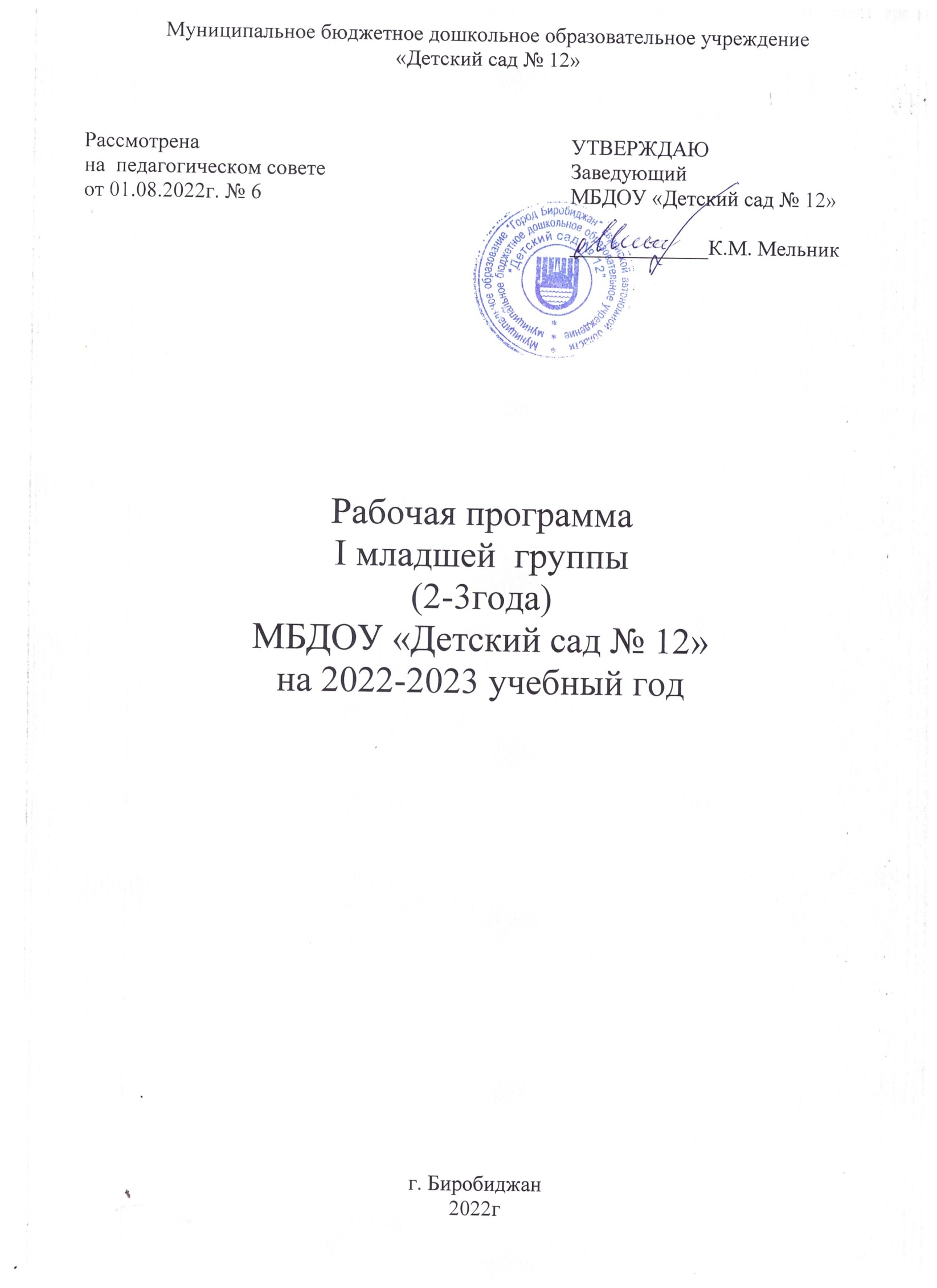 СодержаниеI.  ЦЕЛЕВОЙ РАЗДЕЛ        1. Пояснительная записка1.1. ЦЕЛИ И ЗАДАЧИ РЕАЛИЗАЦИИ ПРОГРАММЫЦЕЛЬ ПРОГРАММЫ: Создание благоприятных условий для полноценного проживания ребенком дошкольного детства, формирование основ базовой культуры личности, всестороннее развитие психических и физических качеств в соответствии с возрастными и индивидуальными особенностями, подготовка к жизни в современном обществе, к обучению в школе, обеспечение безопасности жизнедеятельности дошкольникаЗАДАЧИ:охрана жизни и укрепление физического и психического здоровья детей;осуществление необходимой коррекции в развитии ребенка, в частности в развитии речи, в психическом развитии детей;обеспечение познавательного, речевого, социально-коммуникативного, художественно-эстетического и физического развития детей, с учетом их индивидуальных особенностей и способностей;воспитание с учетом возрастных категорий детей гражданственности, уважения к правам и свободам человека, любви к окружающей природе, Родине, семье;взаимодействие с семьей для обеспечения полноценного развития ребенка;оказание консультативной и методической помощи родителям (законным представителям) воспитанников по вопросам воспитания, обучения и развития детей;обеспечение преемственности между дошкольным и начальным общим образованием.1.2. ПРИНЦИПЫ И ПОДХОДЫ К ФОРМИРОВАНИЮ РАБОЧЕЙ  ПРОГРАММЫ         В соответствии с положениями Федерального Закона от 29 декабря 2012 года N 273-ФЗ “Об образовании в Российской Федерации ”, образовательная программа – это нормативно-управленческий документ образовательного учреждения, характеризующий специфику содержания образования и особенности организации учебно-воспитательного процесса.       Образовательная программа МБДОУ «Детский сад № 12» обеспечивает разностороннее развитие детей в возрасте от 1,6 до 7 лет с учетом их возрастных и индивидуальных особенностей по основным направлениям – физическому, социально-коммуникативному, познавательному, речевому и художественно-эстетическому.                Программа обеспечивает достижение воспитанниками готовности к школе.       Программа опирается на научные принципы ее построения.полноценное проживание ребенком всех этапов детства, обогащение (амплификация) детского развития;построение образовательной деятельности на основе индивидуальных особенностей каждого ребенка, при котором сам ребенок становится активным в выборе содержания своего образования, становится субъектом образования (далее - индивидуализация дошкольного образования);содействие и сотрудничество детей и взрослых, признание ребенка полноценным участником (субъектом) образовательных отношений;поддержка инициативы детей в различных видах деятельности;сотрудничество ДОУ с семьей;основываться на комплексно-тематическом принципе построения образовательного процесса;приобщение детей к социокультурным нормам, традициям семьи, общества и государства;формирование познавательных интересов и познавательных действий ребенка в различных видах деятельности;возрастная адекватность дошкольного образования (соответствие условий, требований, методов возрасту и особенностям развития);учет этнокультурной ситуации развития детей.Основной формой работы с детьми дошкольного возраста и ведущим видом деятельности для них является игра.Программа построена на следующих подходах:  деятельностный и личностный. Деятельностный подход к развитию ребенка и созданию образовательной среды предполагает гармоничное развитие всех сторон личности ребенка в разных видах детской деятельности.Развитие и формирование личности связано с различными формами и видами активности субъекта (ребенка), преобразующей окружающую действительность.       План образовательной работы на учебный год ориентирован на интеграцию обучения и воспитания, на развитие воспитанников и состоит из следующих образовательных областей:Физическое развитие Социально-коммуникативное развитиеПознавательное развитиеРечевое развитиеХудожественно-эстетическое развитие1.3. ХАРАКТЕРИСТИКИ ОСОБЕННОСТЕЙ РАЗВИТИЯ ДЕТЕЙ РАННЕГО ВОЗРАСТА Дети владеют основными жизненно важными движениями (ходьба, бег, лазание, действия с предметами), сидят на корточках, спрыгивают с нижней ступеньки.	У  2  летних  детей  наблюдается устойчивое эмоциональное состояние. Для них характерны яркие эмоциональные реакции, связанные с непосредственными желаниями ребенка. Проявления агрессии бывают редко, проявляется эмоциональный механизм сопереживания, сочувствия, радости. Все дети называют себя по имени, употребляют местоимение «я» и дают себе первичную самооценку – «я хороший», «я сам».  Для  детей  3-х летнего  возраста  характерна  неосознанность  мотивов,  импульсивность  и  зависимость  чувств  и  желаний  от  ситуации.  Дети  легко  заражаются  эмоциональным  состоянием  сверстников.  Однако в  этом  возрасте  начинает  складываться  и  произвольность  поведения.  У детей  к  3  годам  появляются  чувство  гордости  и  стыда,  начинают  формироваться  элементы  сознания, связанные  с  идентификацией   с  именем  и  полом.  Ранний  возраст  завершается  кризисом  3-х  лет.  Кризис  часто  сопровождается  рядом  отрицательных  проявлений:  упрямство,  негативизм,  нарушение  общения  со  взрослыми и др.	Игра носит процессуальный характер, главное в ней - действия. Дети уже спокойно играют рядом с другими детьми, но моменты общей игры кратковременны.  Они совершаются с игровыми предметами, приближенными к реальности. Появляются действия с предметами - заместителями. Для детей  3х летнего возраста игра рядом. В игре дети выполняют отдельные игровые действия, носящие условный характер. Роль осуществляется фактически, но не называется. Сюжет игры - цепочка из 2х действий; воображаемую ситуацию удерживает взрослый. 	В  ходе  совместной  со  взрослыми  предметной  деятельности  продолжает  развиваться  понимание  речи. Слово  отделяется  от  ситуации  и  приобретает  самостоятельное  значение.  Возрастает  количество  понимаемых  слов.  Интенсивно  развивается  активная  речь  детей. К  3-м  годам  они  осваивают основные грамматические структуры,  пытаются  строить простые предложения, в разговоре со взрослым используют практически все части речи.  Активный  словарь  достигает  1000-1500  слов.  	К  концу  3-го  года жизни  речь  становится  средством  общения  ребенка  со  сверстниками,  дети  воспринимают  все  звуки  родного  языка,  но произносят  их  с  большими  искажениями.	В  сфере  познавательного  развития  восприятие окружающего мира - чувственное - имеет для детей решающее значение. Они воспринимают мир всеми органами чувств, но воспринимают целостные вещи, а не отдельные сенсорные свойства. Возникает взаимодействие в работе разных органов чувств. Зрение и осязание начинают взаимодействовать при восприятии формы, величины и пространственных отношений. Слух и речедвигательные системы начинают взаимодействовать при восприятии и различении речи. 	Постепенно учитывается острота зрения и возрастает способность к различению цветов. Внимание детей непроизвольно. Ребенок просто не понимает, что значит заставить себя быть внимательным, т.е. произвольно направлять и удерживать свое внимание на каком-либо объекте. Устойчивость внимания ребенка зависит от его интереса к объекту. Направить на что-либо внимание ребенка путем словесного указания - очень трудно. Детям сложно немедленно выполнять просьбы. Объем внимания ребенка очень невелик - один предмет. Память проявляется главным образом в узнавании воспринимающихся ранее вещей и событий. Преднамеренного запоминания нет, но при этом запоминаю то, что им понравилось, что они с интересом слушали или за чем наблюдали. Ребенок запоминает то, что запомнилось само.  Основной  формой  мышления  становится  наглядно-действенная.               В  этом  возрасте  наиболее  доступными  видами  изобразительной  деятельности   является  рисование  и  лепка.  Ребенок  уже  способен  сформулировать  намерение  изобразить  какой-либо  предмет.   Но,  естественно,  сначала  у него  ничего  не  получается:  рука  не  слушается.   Основные  изображения: линии,  штрихи,  округлые  предметы. Типичным  является  изображение  человека  в  виде  «головонога» -  и  отходящих  от  нее  линий.         В  музыкальной деятельности  у  ребенка  возникает  интерес  и  желание  слушать  музыку,  выполнять  простейшие  музыкально-ритмические  и танцевальные  движения.  Ребенок  вместе  со  взрослым  способен  подпевать  элементарные  музыкальные  фразы.1.4 ПЛАНИРУЕМЫЕ РЕЗУЛЬТАТЫ  ОСВОЕНИЯ ПРОГРАММЫ (ЦЕЛЕВЫЕ ОРИЕНТИРЫ)Результатами освоения программы являются целевые ориентиры дошкольного образования, которые представляют собой социально-нормативные возрастные характеристики возможных достижений ребенка.	К целевым ориентирам дошкольного образования относятся следующие социально-нормативные возрастные характеристики возможных достижений ребенка:Целевые ориентиры образования в раннем возрасте:ребенок интересуется окружающими предметами и активно действует с ними; эмоционально вовлечен в действия с игрушками и другими предметами, стремится проявлять настойчивость в достижении результата своих действий;использует специфические, культурно фиксированные предметные действия, знает назначение бытовых предметов (ложки, расчески, карандаша и пр.) и умеет пользоваться ими. Владеет простейшими навыками самообслуживания; стремится проявлять самостоятельность в бытовом и игровом поведении;владеет активной речью, включенной в общение; может обращаться с вопросами и просьбами, понимает речь взрослых; знает названия окружающих предметов и игрушек;стремится к общению со взрослыми и активно подражает им в движениях и действиях; появляются игры, в которых ребенок воспроизводит действия взрослого;проявляет интерес к сверстникам; наблюдает за их действиями и подражает им;проявляет интерес к стихам, песням и сказкам, рассматриванию картинки, стремится двигаться под музыку; эмоционально откликается на различные произведения культуры и искусства;у ребенка развита крупная моторика, он стремится осваивать различные виды движения (бег, лазанье, перешагивание и пр.).II. СОДЕРЖАТЕЛЬНЫЙ РАЗДЕЛ2. ОПИСАНИЕ ОБРАЗОВАТЕЛЬНОЙ ДЕЯТЕЛЬНОСТИ В СООТВЕТСТВИИ С НАПРАВЛЕНИЯМИ  РАЗВИТИЯ  РЕБЁНКА С  ОПИСАНИЕМ  ВАРИАТИВНЫХ ФОРМ, СПОСОБОВ, МЕТОДОВ  И СРЕДСТВ  РЕАЛИЗАЦИИ ПРОГРАММЫ2.1. Образовательная область«Познавательное развитие»предполагает развитие интересов детей, любознательности и познавательной мотивации; формирование познавательных действий, становление сознания; развитие воображения и творческой активности; формирование первичных представлений о себе, других людях, объектах окружающего мира, о свойствах и отношениях объектов окружающего мира (форме, цвете, размере, материале, звучании, ритме, темпе, количестве, числе, части и целом, пространстве и времени, движении и покое, причинах и следствиях и др.), о малой родине и Отечестве, представлений о социокультурных ценностях нашего народа, об отечественных традициях и праздниках, о планете Земля как общем доме людей,об особенностях ее природы, многообразии стран и народов мира».(Примеч. Федеральный Образовательный стандарт дошкольного образования, Приказ Минобрнауки Российской Федерации от 17.10.2013г. № 1155)	Основные цели и задачи Развитие познавательных интересов детей, расширение опыта ориентировки в окружающем, сенсорное развитие, развитие любознательности и познавательной мотивации; формирование познавательных действий, становление сознания; развитие воображения и творческой активности; формирование первичных представлений об объектах окружающего мира, о свойствах и отношениях объектов окружающего мира (форме, цвете, размере, материале, звучании, ритме, темпе, причинах и следствиях и др.).Развитие восприятия, внимания, памяти, наблюдательности, способности анализировать, сравнивать, выделять характерные, существенные признаки предметов и явлений окружающего мира; умения устанавливать простейшие связи между предметами и явлениями, делать простейшие обобщения. Ознакомление с окружающим социальным миром, расширение кругозора детей, формирование целостной картины мира.Формирование первичных представлений о малой родине и Отечестве, представлений о социокультурных ценностях нашего народа, об отечественных традициях и праздниках.Формирование элементарных представлений о планете Земля как общем доме людей, о многообразии стран и народов мира. Формирование элементарных математических представлений, первичных представлений об основных свойствах и отношениях объектов окружающего мира: форме, цвете, размере, количестве, числе, части и целом, пространстве и времени. Ознакомление с природой и природными явлениями. Развитие умения устанавливать причинно-следственные связи между природными явлениями. Формирование первичных представлений о природном многообразии планеты Земля. Формирование элементарных экологических представлений. Формирование понимания того, что человек — часть природы, что он должен беречь, охранять и защищать ее, что в природе все взаимосвязано, что жизнь человека на Земле во многом зависит от окружающей среды. Воспитание умения правильно вести себя в природе. Воспитание любви к природе, желания беречь ее.Формы и методыРассматриваниеНаблюдениеИгра-экспериментирование.ИсследовательскаядеятельностьКонструирование.Развивающая играЭкскурсияСитуативный разговорРассказИнтегративная деятельностьБеседаПроблемная ситуация2.1.1 Раздел «Сенсорное развитие»Продолжение работы по обогащению непосредственного чувственного опыта детей в разных видах деятельности. Оказание помощи в  обследовании  предметов, выделяя их цвет, величину, форму.Формирование умения включать движения рук по предмету в процесс знакомства с ним: обводить руками части предмета, гладить их и т.д.Упражнение в установлении сходства и различия между предметами, имеющими одинаковое название (одинаковые лопатки; большой красный мяч — маленький синий мяч).Формирование умения называть свойства предметов: большой, маленький, мягкий, пушистый и др.2.1.2.Раздел «Формирование элементарных математических представлений»Количество. Привлечение детей к формированию групп однородных предметов. Формирование умения различать количество предметов: много — один (один - много).Величина. Привлечение внимания детей к предметам контрастных размеров и их обозначению в речи (большой дом — маленький домик, большая матрешка — маленькая матрешка, большие мячи — маленькие мячи и т.д.)Форма. Формирование умения различать предметы по форме и называть их (кубик, кирпичик, шар).Ориентировка в пространстве. Продолжение накапливания у детей опыта практического освоения окружающего пространства (помещений группы и участка детского сада).Формирование умения  находить спальную, игровую, умывальную и другие комнаты.Расширение опыта ориентировки в частях собственного тела (голова, лицо, руки, ноги, спина).Формирование умения двигаться за воспитателем в определенном направлении.ПЕРСПЕКТИВНОЕ ПЛАНИРОВАНИЕНЕПОСРЕДСТВЕННО ОБРАЗОВАТЕЛЬНОЙ ДЕЯТЕЛЬНОСТИ2.1.3. Раздел «Формирование целостности картины мира, расширение кругозора»2.1.3.1. Предметное и социальное окружение Продолжение ознакомления детей с названиями предметов ближайшего окружения: игрушки, посуда, одежда, обувь, мебель.Формирование представлений о простейших связях между предметами ближайшего окружения.Формирование умения называть цвет, величину предметов, материал, из которого они сделаны (бумага, дерево, ткань, глина); сравнивать знакомые предметы (разные шапки, варежки, обувь и т. п.), подбирать предметы по тождеству (найди такой же, подбери пару), группировать их по способу использования (из чашки пьют и т. д.).Ознакомление  с транспортными средствами ближайшего окружения.ПЕРСПЕКТИВНОЕ ПЛАНИРОВАНИЕ НЕПОСРЕДСТВЕННО ОБРАЗОВАТЕЛЬНОЙ ДЕЯТЕЛЬНОСТИ 2.1.3.2. Ознакомление с миром природыОзнакомление детей с доступными явлениями природы. Формирование умения узнавать в натуре, на картинках, в игрушках домашних животных(3-4 вида), и их детенышей и называть их; узнавать на картинках некоторых диких животных(2-3 вида, характерных для данной местности), называть их.Наблюдения за птицами и насекомыми на участке (2-3 вида), за рыбками в аквариуме. Привлечение детей к кормлению птиц.Формирование умения различать по внешнему виду овощи (2-3 вида помидор, огурец, морковь) и фрукты (2-3 вида яблоко, груша и т.д.).Привлечение внимания детей к красоте природы в разное время года.Воспитание бережного отношения к растениям и животным. Формирование основ взаимодействия с природой (рассматривать растения и животных, не нанося им вред; одеваться по погоде).Сезонные наблюденияОсень. Формирование элементарных представлений об осенних изменениях в природе (похолодало, на деревьях пожелтели и опадают листья; о том, что осенью созревают многие овощи и фрукты).Зима. Формирование представлений о зимних природных явлениях: стало холодно, идет снег, лед, скользко, можно упасть. Привлечение к участию в зимних забавах (катание с горки и на санках, игра в снежки, лепка снеговика и т.п.).Весна. Формирование представлений о весенних изменениях в природе: потеплело, тает снег; появились лужи, травка, насекомые; набухли почки.Лето. Наблюдения за природными изменениями: яркое солнце, жарко.ПЕРСПЕКТИВНОЕ ПЛАНИРОВАНИЕ НЕПОСРЕДСТВЕННО ОБРАЗОВАТЕЛЬНОЙ ДЕЯТЕЛЬНОСТИ 2.2. Образовательная область  «Речевое развитие»Развивающая речевая среда.Развитие речи как средства общения. Выполнение детьми разнообразных поручений, дающих им возможность общаться со сверстниками и взрослыми («Загляни в раздевалку и расскажи мне, кто пришел», «Узнай у тети Оли и расскажи мне...», «Предупреди Митю... Что ты сказал Мите? И что он тебе ответил?»).	Использование картинок, книг, игрушек в качестве наглядного материала для общения детей друг с другом и воспитателем (самостоятельное рассматривание). Рассказывание детям об этих предметах, а также об интересных событиях (например, о повадках и хитростях домашних животных). Знакомство с картинками, на которых изображено состояние людей и животных: радуется, грустит и т. д.	К концу третьего года жизни речь становится полноценным средством общения детей друг с другом2.2.1.Раздел«Развитие речи»Формирование словаря.	Развитие понимания речи и активизация словаря на основе расширения ориентировки детей в ближайшем окружении. Развитие умения по словесному указанию педагога находить предметы по названию, цвету, размеру («Принеси Машеньке вазочку для варенья», «Возьми красный карандаш», «Спой песенку маленькому медвежонку»); называть их местоположение («Грибок на верхней полочке, высоко», «Стоят рядом»); имитировать действия людей и движения животных («Покажи, как поливают из леечки», «Походи, как медвежонок»).Обогащение словаря детей:существительными, обозначающими названия игрушек, предметов личной гигиены (полотенце, зубная щетка, расческа, носовой платок), одежды, обуви, посуды, мебели, спальных принадлежностей (одеяло, подушка, простыня, пижама), транспортных средств (автомашина, автобус), овощей, фруктов, домашних животных и их детенышей;глаголами, обозначающими трудовые действия (стирать, лечить, поливать), действия, противоположные по значению (открывать — закрывать, снимать — надевать, брать — класть), действия, характеризующие взаимоотношения людей (помочь, пожалеть, подарить, обнять), их эмоциональное состояние (плакать, смеяться, радоваться, обижаться);прилагательными, обозначающими цвет, величину, вкус, температуру предметов (красный, синий, сладкий, кислый, большой, маленький, холодный, горячий);наречиями (близко, далеко, высоко, быстро, темно, тихо, холодно, жарко, скользко). Поощрение употребления усвоенных слов в самостоятельной речи. 	К концу года словарный запас дошкольника составляет не менее 1000-1200 слов. Как положительный факт отмечаются случаи «приборматывания», сопровождающие самостоятельные бытовые и игровые действия детей.Звуковая культура речи	Упражнение детей в отчетливом произнесении изолированных гласных и согласных звуков (кроме свистящих, шипящих и сонорных), в правильном воспроизведении звукоподражаний, слов и несложных фраз (из 2-4 слов),	Развитие артикуляционного и голосового аппарата, вечевого дыхания, слухового внимания.	Формирование умения пользоваться (по подражанию) высотой и силой голоса («Киска, брысь!», «Кто пришел?», «Кто стучит?»).Грамматический строй речи	Совершенствование грамматической структуры речи.	Формирование умения согласовывать существительные и местоимения с глаголами, употреблять глаголы в будущем и прошедшем времени, изменять их по лицам, использовать в речи предлоги (в, на, у, за, под).	Упражнение в употреблении некоторых вопросительных слов (кто, что, где) и несложных фраз, состоящих из 2-4 слов («Кисонька-мурысенька, куда пошла?»).Связная речь	Формирование умения отвечать на простейшие («что?», «кто?», «что делает?») и более сложные вопросы («во что одет?», «что везет?», «кому?», «какой?», «где?», «когда?», «куда?»). 	Поощрение попыток детей старше 2 лет 6 месяцев по собственной инициативе или по просьбе воспитателя рассказывать об изображенном на картинке, о новой игрушке (обновке), о событии из личного опыта. Во время игр-инсценировок формирование умения повторять несложные фразы. Оказание помощи  детям старше 2 лет 6 месяцев в драматизации отрывков из хорошо знакомых сказок.	Формирование умения слушать небольшие рассказы без наглядного сопровождения.ПЕРСПЕКТИВНОЕ ПЛАНИРОВАНИЕ НЕПОСРЕДСТВЕННО ОБРАЗОВАТЕЛЬНОЙ ДЕЯТЕЛЬНОСТИ 2.2.3. Раздел«Художественная литература»Формирование понимания того, что из книг можно узнать много интересного. Чтение детям художественных произведений, предусмотренных Программой  I младшей группы.Приучение детей к слушанию народных песенок, сказок, авторских произведений. Сопровождение чтения показом игрушек, картинок, персонажей настольного театра и других средств наглядности, а также формирование умения слушать художественное произведение без наглядного сопровождения.Сопровождение чтения небольших поэтических произведений игровыми действиями.Предоставление детям возможности договаривать слова, фразы при чтении воспитателем знакомых стихотворений.Поощрение попыток читать стихотворный текст целиком с помощью взрослого.Оказание помощи детям старше 2 лет 6 месяцев играть  хорошо знакомую сказку. Приобщение детей к рассматриванию рисунков в книгах.ПЕРСПЕКТИВНОЕ ПЛАНИРОВАНИЕ НЕПОСРЕДСТВЕННО ОБРАЗОВАТЕЛЬНОЙ ДЕЯТЕЛЬНОСТИ 2.2.3.1. Рекомендуемая литература Песенки, потешки, заклички. «Наши уточки с утра...»; «Пошел котик на Торжок...»; «Заяц Егорка...»; «Наша Маша маленька...»; «Чики, чики, кички...», «Ой ду-ду, ду-ду, ду-ду! Сидит ворон на дубу»; «Из-за леса, из-за гор...»; «Бежала лесочком лиса с кузовочком...»; «Огуречик, огуречик...»; «Солнышко, ведрышко...».Сказки. «Козлятки и волк», обр. К. Ушинского; «Теремок», обр. М. Булатова; «Маша и медведь», обр. М. Булатова.Фольклор народов мира«Три веселых братца», пер. с нем. Л. Яхнина; «Бу-бу, я рогатый», лит., обр. Ю. Григорьева; «Котауси и Мауси»; англ., обр, К. Чуковского; «Ой ты заюшка-пострел...»; пер. с молд. И. Токмаковой; «Ты, собачка, не лай...», пер. с молд. И. Токмаковой; «Раговоры», чуваш., пер. Л. Яхнина; «Снегирек», пер. с нем. В. Викторова; «Сапожник», польск., обр. Б, Заходера.Произведения поэтов и писателей РоссииПоэзия. А. Барто. «Мишка», «Грузовик», «Слон», «Лошадка» (из цикла "Игрушки»), «Кто как кричит»; В. Берестов. «Больная кукла», «Котенок»; Г. Лагздынь, «Петушок»; С. Маршак. «Сказка о глупом мышонке»; Э. Мошковская. «Приказ» (в сокр.); Н. Пикулева. «Лисий хвостик», «Надувала кошка шар...»; Н. Саконская. «Где мой пальчик?»; А. Пушкин. «Ветер по морю гуляет...» (из «Сказки о царе Салтане»); М. Лермонтов. «Спи, младенец...» (из стихотворения «Казачья колыбельная»); А. Барто, П. Барто. «Девочка-ревушка»; А. Введенский. «Мышка»; А. Плещеев, в Сельская песня»; Г. Сапгир. «Кошка»; К.Чуковский. «Федотка», «Путаница».Проза. Л. Толстой. «Спала кошка на крыше...», «Был у Пети и Миши конь...»; Л. Толстой. «Три медведя»; В. Сутеев. «Кто сказал „мяу"»; В. Бианки. «Лис и мышонок»; Г. Балл. «Желтячок»; Н. Павлова. «Земляничка».Произведения поэтов и писателей разных странС. Капутикян. «Все спят», «Маша обедает» пер. с арм. Т. Спендиаровой. П. Воронько. «Обновки», пер. с укр. С. Маршака. Д. Биссет. «Га-га-га!», пер. с англ. Н. Шерешевской; Ч. Янчарский. «В магазине игрушек», «Друзья».. ! из книги «Приключения Мишки Ушастика»), пер. с польск. В. Приходько.2.3.  Образовательная область «Художественно- эстетическое развитие»«Художественно-эстетическое развитие предполагает развитие предпосылок ценностно-смыслового восприятия и понимания произведений искусства (словесного, музыкального, изобразительного), мира природы; становление эстетического отношения к окружающему миру; формирование элементарных представлений о видах искусства; восприятие музыки, художественной литературы, фольклора; стимулирование сопереживания персонажам художественных произведений; реализацию самостоятельной творческой деятельности детей (изобразительной, конструктивно-модельной, музыкальной и др.)». (Примеч. Федеральный Образовательный стандарт дошкольного образования, Приказ Минобрнауки Российской Федерации от 17.10.2013г. № 1155)	Основные цели и задачиФормирование интереса к эстетической стороне окружающей действительности, эстетического отношения к предметам и явлениям окружающего окружающего мира, произведениям искусства; воспитание интереса к художественно-творческой деятельности.Развитие эстетических чувств детей, художественного восприятия, образных представлений, воображения, художественно-творческих способностей.Развитие детского художественного творчества, интереса к самостоятельной творческой деятельности (изобразительной, конструктивно- модельной, музыкальной и др.); удовлетворение потребности детей в самовыражении.Приобщение к искусству. Развитие эмоциональной восприимчивости, эмоционального отклика на литературные и музыкальные произведения, красоту окружающего мира, произведения искусства.Приобщение детей к народному и профессиональному искусству (словесному, музыкальному, изобразительному, театральному, к архитектуре) через ознакомление с лучшими образцами отечественного и мирового искусства; воспитание умения понимать содержание произведений искусства.Формирование элементарных представлений о видах и жанрах искусства, средствах выразительности в различных видах искусства.Изобразительная деятельность. Развитие интереса к различным видам изобразительной деятельности; совершенствование умений в рисовании, лепке, аппликации, художественном труде.Воспитание эмоциональной отзывчивости при восприятии произведений изобразительного искусства.Воспитание желания и умения взаимодействовать со сверстниками при создании коллективных работ.Конструктивно-модельная деятельность. Приобщение к конструированию; развитие интереса к конструктивной деятельности, знакомство с различными видами конструкторов.Воспитание умения работать коллективно, объединять свои поделки в соответствии с общим замыслом, договариваться, кто какую часть работы будет выполнять.Музыкально-художественная деятельность. Приобщение к музыкальному искусству; формирование основ музыкальной культуры, ознакомление с элементарными музыкальными понятиями, жанрами; воспитание эмоциональной отзывчивости при восприятии музыкальных произведений.Развитие музыкальных способностей: поэтического и музыкального слуха, чувства ритма, музыкальной памяти; формирование песенного, музыкального вкуса.Воспитание интереса к музыкально-художественной деятельности, совершенствование умений в этом виде деятельности. Развитие детского музыкально-художественного творчества, реализация самостоятельной творческой деятельности детей; удовлетворение потребности в самовыражении.Методы и приемы работыРассматривание эстетически    привлекательных предметов Игра                                                       Организация выставокИзготовление украшенийСлушание соответствующейвозрасту народной,классической, детской музыкиЭкспериментирование со звукамиМузыкально-дидактическая играРазучивание музыкальных игр и танцевСовместное пение2.3.1. Раздел «Изобразительная деятельность»2.3.1.1. Рисование-Развитие восприятия детей, обогащение сенсорного опыта путем выделения формы предметов, обведения их по контуру поочередно то одной, то другой рукой. Подведение детей к изображению знакомых предметов, предоставляя им свободу выбора.Привлечение внимания детей на то, что карандаш (кисть, фломастер) оставляет след на бумаге, если провести по ней отточенным концом карандаша (фломастером, ворсом кисти). Поощрять желание следить за движением карандаша по бумаге. Развитие эстетического восприятия окружающих предметов. Формирование умения различать цвета карандашей, фломастеров, правильно называть их; рисовать разные линии (длинные, короткие, вертикальные, горизонтальные, наклонные), пересекать их, уподобляя предметам: ленточкам, платочкам, дорожкам, ручейкам, сосулькам, заборчику и др. Подведение детей к рисованию предметов округлой формы.Формирование правильной позы при рисовании (сидеть свободно, не наклоняться низко над листом бумаги, свободная рука придерживает лист бумаги, на котором рисует малыш).Формирование умения бережно относиться к материалам, правильно их использовать: по окончании рисования класть их на место, предварительно хорошо промыв кисточку в воде.Формирование умения держать карандаш и кисть свободно: карандаш — тремя пальцами выше отточенного конца, кисть — чуть выше железного наконечника; набирать краску на кисть, макая ее всем ворсом в баночку, снимать лишнюю краску, прикасаясь ворсом к краю баночки.ПЕРСПЕКТИВНОЕ ПЛАНИРОВАНИЕ НЕПОСРЕДСТВЕННО ОБРАЗОВАТЕЛЬНОЙ ДЕЯТЕЛЬНОСТИ2.3.1.2. Лепка– Развитие интереса детей к лепке. Ознакомление с пластическими материалами: глиной, пластилином, пластической массой (отдавая предпочтение глине). Формирование умения аккуратно пользоваться материалами. Развитие умения отламывать комочки глины от большого куска; лепить палочки и колбаски, раскатывая комочек между ладонями прямыми движениями; соединять концы палочки, плотно прижимая их друг к другу (колечко, бараночка, колесо и др.).Формирование умения раскатывать комочек глины круговыми движениями ладоней для изображения предметов круглой формы (шарик, яблоко, ягода и др.), сплющивать комочек между ладонями (лепешки, печенье, пряники); делать пальцами углубление в середине сплющенного комочка (миска, блюдце). Развитие умения соединять две вылепленные формы в один предмет: палочка и шарик (погремушка или грибок), два шарика (неваляшка) и т. п.Формирование привычки класть глину и вылепленные предметы на дощечку или специальную заранее подготовленную клеенку.ПЕРСПЕКТИВНОЕ ПЛАНИРОВАНИЕ НЕПОСРЕДСТВЕННО ОБРАЗОВАТЕЛЬНОЙ ДЕЯТЕЛЬНОСТИ2.3.2. Раздел «Конструктивно-модельная деятельность»Ознакомление детей с деталями (кубик, кирпичик, трехгранная призма, пластина, цилиндр), с вариантами расположения строительных форм на плоскости в процессе игр с настольным и напольным строительным материалом.Развитие умения детей сооружать элементарные постройки по образцу, поддержание желания строить что-то самостоятельно. Формирование представлений о пространственных соотношениях.Побуждение к использованию дополнительных сюжетных игрушек, соразмерных масштабам построек (маленькие машинки для маленьких гаражей и т. п.).Формирование привычки убирать игрушки на место по окончании игры.Ознакомление  детей с простейшими пластмассовыми конструкторами. Привлечение к совместному с взрослым конструированию башенок, домиков, машин. Стимулирование интереса к строительным играм с использованием природного материала (песок, вода, желуди, камешки и т. п.) в летнее время.ПЕРСПЕКТИВНОЕ ПЛАНИРОВАНИЕНЕПОСРЕДСТВЕННО ОБРАЗОВАТЕЛЬНОЙ ДЕЯТЕЛЬНОСТИ2.3.3. Раздел «Музыкально-художественная деятельность» Воспитание интереса к музыке, желание слушать музыку, подпевать, выполнять простейшие танцевальные движения.Слушание.Развитие у детей интереса к музыке, желания слушать народную и классическую музыку, подпевать, выполнять простейшие танцевальные движения.Развитие умения внимательно слушать спокойные и бодрые песни, музыкальные пьесы разного характера, понимать о чем (о ком) поется эмоционально реагировать на содержание.Развитие умения различать звуки по высоте (высокое и низкое звучание колокольчика, фортепьяно, металлофона).Пение.Развитие активности детей при подпевании и пении. Развитие умение подпевать фразы в песне (совместно с воспитателем). Постепенное приучение к сольному пению.Музыкально-ритмические движения. Развитие эмоциональности и образности восприятия музыки через движения.Формирование способности воспринимать и воспроизводить движения, показываемые взрослым (хлопать, притопывать ногой, полуприседать, совершать повороты кистей рук и т.д.).Формирование умения начинать движение с началом музыки и заканчивать с ее окончанием; передавать образы (птичка летает, зайка прыгает, мишка косолапый идет).Совершенствование умения выполнять плясовые движения в кругу, врассыпную, менять движения с изменением характера музыки или содержания песни.ПЕРСПЕКТИВНОЕ ПЛАНИРОВАНИЕМУЗЫКАЛЬНО-ДИДАКТИЧЕСКИХ ИГР В  СОВМЕСТНОЙ ДЕЯТЕЛЬНОСТИ  2.4. Образовательная область «Физическое развитие» «Физическое развитие включает приобретение опыта в следующих видах деятельности детей: двигательной, в том числе связанной с выполнением упражнений, направленных на развитие таких физических качеств, как координация и гибкость; способствующих правильному формированию опорно-двигательной системы организма, развитию равновесия, координации движения, крупной и мелкой моторики обеих рук, а также с правильным, не наносящим ущерба организму, выполнением основных движений (ходьба, бег, мягкие прыжки, повороты в обе стороны), формирование начальных представлений о некоторых видах спорта, овладение подвижными играми с правилами; становление целенаправленности и саморегуляции в двигательной сфере; становление ценностей здорового образа жизни, овладение его элементарными нормами и правилами (в питании, двигательном режиме, закаливании, при формировании полезных привычек и др.)». (Примеч. Федеральный Образовательный стандарт дошкольного образования, Приказ Минобрнауки Российской Федерации от 17.10.2013г. № 1155)		Основные цели и задачиФормирование начальных представлений о здоровом образе жизни.Формирование у детей начальных представлений о здоровом образе жизни.Физическая культура.Сохранение, укрепление и охрана здоровья детей; повышение умственной и физической работоспособности, предупреждение утомления.Обеспечение гармоничного физического развития, совершенствование умений и навыков в основных видах движений, воспитание красоты, грациозности, выразительности движений, формирование правильной осанки.Формирование потребности в ежедневной двигательной деятельности. Развитие инициативы, самостоятельности и творчества в двигательной активности, способности к самоконтролю, самооценке при выполнении движений.Развитие интереса к участию в подвижных и спортивных играх и физических упражнениях, активности в самостоятельной двигательной деятельности; интереса и любви к спорту.ФОРМЫ И МЕТОДЫИгра, игровая беседа с элементами движенийУтренняя гимнастикаИнтегративная деятельностьУпражненияЭкспериментированиеСитуативный разговорБеседа, рассказ, чтениеПроблемная ситуацияЗакаливаниеДыхательная гимнастикаРассматривание Гимнастика после снаПальчиковая гимнастикаСамомассажПрогулка Индивидуальная работаФизминуткиОрганизация двигательного режимаОздоровительная работа2.4.1. Раздел «Физическая культура» -  2.4.1.1. Физическая культура	Формирование умений ходить и бегать, не наталкиваясь друг на друга, с согласованными, свободными движениями рук и ног. Приучать действовать сообща, придерживаясь определенного направления передвижения с опорой на зрительные ориентиры, менять направление и характер движения во время ходьбы и бега в соответствии с указанием педагога. Формирование умений сохранять устойчивое положение тела, правильную осанку. Развитие движений в ходе обучения разнообразным формам двигательной активности. 	Закрепление навыков ползания, лазанья, разнообразные действия с мячом (брать, держать, переносить, класть, бросать, катать). Развитие умений прыгать на двух ногах на месте, с продвижением вперед, в длину с места, отталкиваясь двумя ногами.ПЛАНИРОВАНИЕ НЕПОСРЕДСТВЕННО ОБРАЗОВАТЕЛЬНОЙ ДЕЯТЕЛЬНОСТИ2.4.1.2.    ПЕРСПЕКТИВНОЕ ПЛАНИРОВАНИЕПОДВИЖНЫХ  ИГРВ  СОВМЕСТНОЙ ДЕЯТЕЛЬНОСТИ2.4.2. Раздел « Формирование начальных представлений о здоровом образе жизни» - Формирование представления о значении каждого органа для нормальной жизнедеятельности человека: глазки - смотреть, ушки - слышать, носик - нюхать, язычок - пробовать (определять) на вкус, ручки - хватать, держать, трогать; ножки -стоять, прыгать, бегать, ходить; голова - думать, запоминать; туловище  - наклоняться и поворачиваться в разные стороны.ПЕРСПЕКТИВНОЕ ПЛАНИРОВАНИЕ ПО ВАЛЕОЛОГИИ В  СОВМЕСТНОЙ ДЕЯТЕЛЬНОСТИ  2.5. Образовательная область «Социально-коммуникативное развитие»Социализация, развитие общения, нравственное воспитаниеФормирование у детей опыта поведения в среде сверстников, воспитание чувства симпатии к ним. Способствование накоплению опыта доброжелательных взаимоотношений со сверстниками, воспитание эмоциональной отзывчивости (обращение внимания детей на ребенка, проявившего заботу о товарище, поощрение умения пожалеть, посочувствовать).Формирование у каждого ребенка уверенности в том, что его, как и всех детей, любят, о нем заботятся; проявления уважительного отношения к интересам ребенка, его нуждам, желаниям, возможностям.Воспитание отрицательного отношения к грубости, жадности; развитие умения играть не ссорясь, помогать друг другу и вместе радоваться успехам, красивым игрушкам и т.п.Воспитание элементарных навыков вежливого обращения: здороваться, прощаться, обращаться с просьбой спокойно, употребляя слова «спасибо» и «пожалуйста». Формирование умения спокойно вести себя в помещении и на улице: не шуметь, не бегать, выполнять просьбу взрослого.Воспитание внимательного отношения и любви к родителям и близким людям. Формирование умений детей не перебивать говорящего взрослого, формирование умения подождать, если взрослый занят.Ребенок в семье и сообществе, патриотическое воспитаниеОбраз Я. Формирование у детей элементарные представления о себе, об изменении своего социального статуса (взрослении) в связи с началом посещения детского сада; закрепление  умения называть свое имя.Формирование  у каждого ребенка уверенности в том, что взрослые любят его, как и всех остальных детей.Семья. Воспитание внимательного отношения  к родителям, близким людям. Поощрение  умения  называть имена членов своей семьи.Детский сад. Развитие  представления о положительных сторонах детского сада, его общности с домом (тепло, уют, любовь и др.) и отличиях от домашней обстановки (больше друзей, игрушек, самостоятельности и т. д.).Обращение  внимания  детей на то, в какой чистой, светлой комнате они играют, как много в ней ярких, красивых игрушек, как аккуратно заправлены кроватки. На прогулке обращать внимание детей на красивые растения, оборудование участка, удобное для игр и отдыха.Развитие  умения  ориентироваться в помещении группы, на участке.Родная страна. Напоминание  детям название города (поселка), в котором они живут.Самообслуживание, самостоятельность трудовое воспитаниеВоспитание культурно-гигиенических навыков. Формирование  привычки (сначала под контролем взрослого, а затем самостоятельно) мыть руки по мере загрязнения и перед едой, насухо вытирать лицо и руки личным полотенцем.Формирование умения с помощью взрослого приводить себя в порядок; пользоваться индивидуальными предметами (носовым платком, салфеткой, полотенцем, расческой, горшком). Формирование  умения  во время еды правильно держать ложкуСамообслуживание. Формирование  умения у  детей одеваться и раздеваться в определенном порядке; при небольшой помощи взрослого снимать одежду обувь (расстегивать пуговицы спереди, застежки на липучках); в определенном порядке аккуратно складывать снятую одежду.  Приучать к опрятности.Общественно-полезный труд. Привлечение  детей к выполнению простейших трудовых действий: совместно с взрослым и под его контролем: расставлять хлебницы (без хлеба), салфетницы, раскладывать ложки и пр.Формирование  умения  поддерживать порядок в игровой комнате, по окончании игр расставлять игровой материал по местам.Уважение к труду взрослых. Поощрение  интереса  детей к деятельности взрослых. Обращение  внимания  на то, что и как делает взрослый (как ухаживает за растениями (поливает) и животными (кормит); как дворник подметает двор, убирает снег; как столяр чинит беседку и т.д.), зачем он выполняет те или иные действия. Формирование умения  узнавать и называть некоторые трудовые действия (помощник воспитателя моет посуду, приносит еду, меняет полотенца).2.5.1. Раздел «Самообслуживание, трудовое воспитание»ПЕРСПЕКТИВНОЕ ПЛАНИРОВАНИЕ2.5.2. Раздел «Формирование основ безопасности»Безопасное поведение в природе. Знакомство с элементарными правилами безопасного поведения в природе (не подходить к незнакомым животным, не гладить их, не дразнить; не рвать и не брать в рот растения и пр.).Безопасность на дорогах. Формирование  первичных  представлений о машинах, улице, дороге.Знакомство  с некоторыми видами транспортных средств.Безопасность собственной жизнедеятельности. Знакомство с предметным миром и правилами безопасного обращения с предметами. Знакомство  с понятиями «можно — нельзя», «опасно».Формирование представления о правилах безопасного поведения в играх с песком и водой (воду не пить, песком не бросаться и т.д.).ПЕРСПЕКТИВНОЕ ПЛАНИРОВАНИЕ ПО ОБЖ В  СОВМЕСТНОЙ ДЕЯТЕЛЬНОСТИ   (в месяц 4 направления; ПДД, пожарная безопасность, один дома, безопасность в природе)2.5.3.  Раздел «Игровая деятельность»  2.5.3.1. Сюжетно-ролевые игрыПЕРСПЕКТИВНОЕ ПЛАНИРОВАНИЕ    ИГРОВОЙ СОВМЕСТНОЙ ДЕЯТЕЛЬНОСТИ 2.5.3.2. Театрализованные  игрыПЕРСПЕКТИВНОЕ ПЛАНИРОВАНИЕ    ИГРОВОЙ СОВМЕСТНОЙ ДЕЯТЕЛЬНОСТИ 2.6. Особенности взаимодействия педагогического коллектива с семьями воспитанников ПЕРСПЕКТИВНОЕ ПЛАНИРОВАНИЕ ПО ВЗАИМОДЕЙСТВИЮ С РОДИТЕЛЯМИ   2.7. Педагогическая диагностика В условиях реализации ФГОС дошкольного образования требования к организации, проведению и дальнейшему использованию результатов педагогической диагностики претерпели изменения.Педагогическая диагностика - это механизм, позволяющий выявить индивидуальные особенности и перспективы развития ребенка.Под педагогической диагностикой Стандарт предполагает такую оценку развития детей, которая необходима педагогу, непосредственно работающему с детьми для получения «обратной связи» в процессе взаимодействия с ребенком или группой детей.Регламентируемые документы педагогической диагностики:- Закон Об Образовании РФ – Вторая глава, статья 11 пункт 3- Федеральные Государственные Образовательные Стандарты дошкольного образования – статья 3.2.3.Согласно п. 4.3 федерального государственного образовательного стандарта дошкольного образования, утв. приказом Минобрнауки России от 17.10.2013 № 1155 (далее – ФГОС ДО, Стандарт), целевые ориентиры (социально-нормативные возрастные характеристики возможных достижений ребенка на этапе завершения уровня дошкольного образования) не подлежат непосредственной оценке, в т. ч. в виде педагогической диагностики (мониторинга), а также не являются основанием для их формального сравнения с реальными достижениями детей. Таким образом, мониторинг относительно развития детей на сегодняшний день не предполагается и даже запрещен современными нормативными требованиями.Однако, согласно п. 3.2.3 Стандарта, при реализации образовательной программы дошкольного образования в ДОО может проводиться оценка индивидуального развития детей дошкольного возраста в рамках педагогической диагностики.Такая оценка может быть связана с освоением воспитанниками основной образовательной программы дошкольного образования в связи с тем, что содержание программы должно обеспечивать развитие личности, мотивации и способностей детей в различных видах деятельности и охватывать определенные направления развития и образования (образовательные области).Таким образом, оценка индивидуального развития детей может заключаться в анализе освоения ими содержания образовательных областей: социально-коммуникативное, познавательное, речевое, художественно-эстетическое, физическое развитие.Оценка индивидуального развития детей может проводиться педагогом в ходе внутреннего мониторинга становления показателей развития личности ребенка, результаты которого используются только для оптимизации образовательной работы с группой дошкольников и для решения задач индивидуализации образования через построение образовательной траектории для детей, испытывающих трудности в образовательном процессе или имеющих особые образовательные потребности.Мониторинг в форме наблюдения проводится на протяжении всего учебного года во всех возрастных группах. Выявленные показатели развития каждого ребенка фиксируются педагогом. Подводить некие «реперные точки» предлагается в середине (декабрь) и конце учебного года (май).Фиксация показателей развития выражается в словесной (опосредованной) форме:не сформирован; находится в стадии становления (формирования); сформирован. Интерпретация показателейПоказатель сформирован(удовлетворительный уровень) — наблюдается в самостоятельной деятельности ребёнка, в совместной деятельности со взрослым.Показатель в стадии формирования(средний уровень) — проявляется неустойчиво, чаще при создании специальных ситуаций, провоцирующих его проявление: ребёнок справляется с заданием с помощью наводящих вопросов взрослого, даёт аналогичные примеры.Показатель не сформирован (недостаточный уровень) — не проявляется ни в одной из ситуаций, на все предложения взрослого ребёнок не даёт положительного ответа, не в состоянии выполнить задание самостоятельно.Преобладание оценок показатель сформировансвидетельствует обуспешном освоении детьми требований основной образовательной программы дошкольного образования.Если по каким-то направлениям преобладают оценки Показатель в стадии формирования, следует усилить индивидуальную работу с ребёнком по данному направлению с учётом выявленных проблем в текущем и следующем году, а также взаимодействие с семьёй по реализации основной образовательной программы.Если по каким-то направлениям присутствуют оценки "недостаточный уровень", то в процессе диагностики предполагается проведение комплексного диагностического обследования педагогом-психологом (использование специальных диагностических методов, проективных методик).По результатам этой оценки составляются маршруты индивидуального сопровождения воспитанников  и рекомендации по коррекции развития ребёнка.Общая картина по группе позволит выделить детей, которые нуждаются в особом внимании педагога и в отношении которых необходимо скорректировать, изменить способы взаимодействия.Согласно Федеральному закону от 29.12.2012 № 273-фз «Об образовании в Российской Федерации» родители (законные представители) воспитанников имеют право знакомиться с содержанием образования, используемыми методами обучения и воспитания, образовательными технологиями, а также с оценками успеваемости своих детей, получать информацию о всех видах планируемых обследований.Ознакомившись с комментариями к ФГОС дошкольного образования к разделу III пункта 3.2.3. стало ясно, что:Оценка индивидуального развития детей представлена в стандарте в двух формах диагностики: педагогической и психологической.  В стандарте дошкольного образования четко прописано, что нельзя оценивать развитие ребенка, нужно оценивать его динамику, т.е верным будет скорее оценка того вектора развития, которым идет ребенок, а не какого-то конечного результата, которого необходимо добиться. Здесь речь идет только о личностных результатах. В этой связи допускается мониторинг динамики развития ребенка, однако он нужен не для оценки самой по себе, а для выявления тех способов, с помощью которых педагог может дать ребенку развиться, открыть какие-то способности, преодолеть проблемы. В Статье предусмотрены задачи, для решения которых могут использоваться результаты педагогической диагностики:Индивидуализация образования, которая может предполагать поддержку ребенка, построение его образовательной траектории или коррекцию его развития в рамках профессиональной компетенции педагога.Оптимизация работы с группой детей.ПРИНЦИПЫ ДИАГНОСТИЧЕСКОГО ОБСЛЕДОВАНИЯ- принцип последовательности и преемственности диагностики – проявляется в последовательном переходе от одних этапов, критериев и методов  диагностики к другим по мере развития, обучения и воспитания личности, в поэтапном усложнении и углублении процесса диагностики.- принцип доступности диагностических методик и процедур –  наглядность становится главным условием получения необходимой информации (тесты с картинками)- принцип прогностичности Последний принцип проявляется в ориентации диагностической деятельности на  коррекционную работу  в «зоне ближайшего развития» дошкольников. («зона ближайшего развития»  определяет, каковы возможности ребёнка в плане овладения тем, чем он ещё не владеет, но может овладеть с помощью и при поддержке взрослого).Педагог имеет право по собственному выбору или на основе консультаций со специалистами использовать имеющиеся различные рекомендации по проведению такой оценки в рамках педагогической диагностики в группе или проводить ее самостоятельно.Данные, полученные в результате такой оценки, также являются профессиональными материалами самого педагога. Та или иная степень обязательности проведения педагогом педагогической диагностики определяется Программой. При этом проведение педагогическойдиагностики не может быть вменено в обязанность педагогу, если не созданы условия для ее проведения.Контроль за эффективностью деятельности педагога, которая, в том числе, может включать педагогическую оценку, может проводиться в процессе независимой оценки качества образования в Организации (подпункт 4 пункта 1.7. ФГОС ДО; статья 95 Закона).В качестве основных методов, позволяющих выявить степень реализации программы и оценить уровень развития детей, в условиях ДОУ используются:- наблюдение- изучения продуктов деятельности детей- несложные эксперименты-беседыIII. ОРГАНИЗАЦИОННЫЙ РАЗДЕЛ3.  МАТЕРИАЛЬНО-ТЕХНИЧЕСКОЕ ОБЕСПЕЧЕНИЕ ПРОГРАММЫ3.1.Организация режима пребывания детей  в образовательном учреждении Режим работы ДОУ: пятидневная рабочая неделя.Режим работы групп: 12 часов (с 7. 00 до 19.00 часов).Режим жизнедеятельности детей в ДОУ разработан на основе:федеральных государственных образовательных стандартов дошкольного образования к структуре основной общеобразовательной программы дошкольного образования (от 17.10.2013 г.приказ № 1155)требования   СП 2.4.3648-20 «Санитарно-эпидемиологические требования к организациям воспитания и обучения, отдыха и оздоровления детей и молодежи».комплексной программы под редакцией М.А.Васильевой  «Программа воспитания и обучения в детском саду»  3.1.1. Режим дня на холодный период 3.1.2. План организованной образовательной деятельности3.1.3. Комплексно-тематическое планирование3.1.4. Планирование непосредственно образовательной деятельности3.1.5. Особенности традиционных событий, праздников, мероприятий Организационной основой реализации комплексно-тематического принципа построения программы  являются примерные темы (праздники, события, проекты),  которые ориентированы на все направления развития ребенка дошкольного возраста и посвящены различным сторонам человеческого бытия, а так же вызывают личностный интерес детей к:•	явлениям нравственной жизни ребенка •	окружающей природе•	миру искусства и литературы •	традиционным для семьи, общества и государства праздничным событиям•	событиям, формирующим чувство гражданской принадлежности ребенка (родной город,  День народного единства, День защитника Отечества и др.)•	сезонным явлениям •	народной культуре и  традициям.3.2. Организация развивающей предметно-пространственной среды Развивающая предметно-пространственная среда обеспечивает максимальную реализацию образовательного потенциала пространства МБДОУ, групп и участков, материалов, оборудования и инвентаря для развития детей дошкольного возраста в соответствии с особенностями каждого возрастного этапа, охраны и укрепления их здоровья, возможность общения и совместной деятельности детей (в том числе детей разного возраста) и взрослых, двигательной активности детей, а также возможности для уединения.    Развивающая предметно-пространственная среда должна обеспечивает реализацию различных образовательных программ; учет национально-культурных, климатических условий, в которых осуществляется образовательная деятельность; учет возрастных особенностей детей.     Развивающая среда  построена  на  следующих  принципах:НасыщенностиТрансформируемостиПолифункциональностиВариативностиДоступности Безопасности3.3.Обеспечение  методическими рекомендациями и средствами обучения и воспитания Методические пособия:Веракса Н. Е., Веракса А. Н. Проектная деятельность дошкольников.-М.: Мозаика-Синтез, 2008-2010.Арапова-Пискарева Н. А. Формирование элементарных математических представлений. — М.: Мозаика-Синтез, 2006-2010.Помораева И. А., Позина В. А. Занятия по формированию элементарных математических представлений в первой младшей группе детского сада: Планы занятий. —М.: Мозаика-Синтез, 2006-2010.Дыбина О. Б. Предметный мир как средство формирования творчества детей.-М., 2002.Дыбина О. Б. Что было до... Игры-путешествия в прошлое предметов. — М„ 1999.Дыбина О. Б. Предметный мир как источник познания социальной действительности. — Самара, 1997.Соломенникова О. А. Экологическое воспитание в детском саду. —М.:Мозаика-Синтез, 2005-2010.Соломенникова О. А. Занятия по формированию элементарных экологических представлений в первой младшей группе детского сада. — М.: Мозаика-Синтез, 2007-2010.Гербова В. В. Занятия по развитию речи в первой младшей труппе детского сада. —М.; Мозаика-Синтез, 2007-201Комарова Т. С. Изобразительная деятельность в детском саду. — М.: Мозаика- Синтез, 2005-2010.Комарова Т. С. Детское художественное творчество. — М.: Мозаика-Синтез, |К-2010.Комарова Т. С. Школа эстетического воспитания. — М.: Мозаика-Синтез,Комарова Т. С, Савенков А. И. Коллективное творчество дошкольников. М., 2005.Чалезова Н. Б. Декоративная лепка в детском саду / Под ред. М. Б. Зацепиной . М., 2005.Программа музыкально-ритмического воспитания детей 2-3 лет «Топ-хлоп, малыши!»Зацепина М. Б. Музыкальное воспитание в детском саду. —М,: Мозаика-Синтеэ, 2005-2010.Зацепина М. Б. Культурно-досуговая деятельность в детском саду. — М.: Мозаика-Синтез, 2005-2010.Зацепина М. Б., Антонова ТВ. Праздники и развлечения в детском саду. - М.: Мозаика-Синтез, 2005-2010.Новикова И. М. Формирование представлений о здоровом образе жизни у дошкольников. — М.; Мозаика-Синтез, 2009-2010.Мозаика-Синтез, 2010.Степаненкова Э. Я. Методика физического воспитания. — М., 2005.Степаненкова Э. Я. Методика проведения подвижных игр. — М.: Мозаика-Синтез, 2008-2010. Степаненкова Э. Я. Физическое воспитание в детском саду, —М.: Мозаика-Синтез, 2005-2010.Губанова Н. Ф. Игровая деятельность в детском саду. — М.: Мозаика-Синтез, 2006-2010.Губанова Н. Ф. Развитие игровой деятельности. Система работы в первой младшей группе детского сада. — М.: Мозаика-Синтез, 2007-2010.Петрова В. И., Стульник Т.Д. Нравственное воспитание в детском саду.-М.: Мозаика-Синтез,2006-2010.Комарова Т. С, Куцакова Л. В., Павлова Л. Ю. Трудовое воспитание в детском саду. — М.; Мозаика-Синтез, 2005-2010.Куцакова Л. В. Нравственно-трудовое воспитание в детском саду, —М.:.Мозаика-Синтез, 2007-2010.№ п/пРаздел Страница I.Целевой раздел41.Пояснительная записка41.1.Цели и задачи41.2.Принципы и подходы к формированию рабочей программы41.3.Характеристика особенностей развития детей51.4.Планируемые результаты освоения программы  (целевые ориентиры)6II.Содержательный раздел7.Описание образовательной деятельности в соответствии с направлениями развития ребёнка с  описанием вариативных форм, способов, методов и средств реализации программы72.1.Образовательная область « Познавательное развитие»72.1.1.Раздел «Сенсорное развитие»82.1.2.Раздел «ФЭМП»82.1.3.Раздел  «Формирование целостности картины мира, расширение кругозора»112.1.3.1Предметное  и социальное окружение112.1.3.2Ознакомление с миром природы112.2.Образовательная область  «Речевое развитие»152.2.1.Раздел «Развитие речи»152.2.2.Раздел  «Художественная литература»202.2.2.1Рекомендуемая литература242.3.Образовательная область «Художественно - эстетическое развитие»242.3.1.Раздел «Изобразительная деятельность»252.3.1.1Рисование 252.3.1.2Лепка 322.3.2.Раздел «Конструктивно-модельная деятельность»382.3.3.Раздел «Музыкально-художественная деятельность»412.4.Образовательная область «Физическое развитие»452.4.1.Раздел «Физическая культура»472.4.1.1Планирование подвижных игр в совместной деятельности472.4.2.Раздел «Формирование начальных представлений о здоровом образе жизни»622.5.Образовательная область «Социально-коммуникативное развитие»632.5.1.Раздел «Самообслуживание, трудовое воспитание»642.5.2.Раздел «Формирование основ безопасности»682.5.3.Раздел «Игровая деятельность»722.5.3.1Сюжетно-ролевые игры722.5.3.2Театрализованные игры762.6.Особенности взаимодействия педагогического коллектива с семьями воспитанников 792.7.Педагогическая  диагностика80III.Организационный раздел833.Материально-техническое обеспечение Программы833.1.Организация режима пребывания детей в ДОУ833.1.1.Режим дня на холодный период833.1.2.План организованной образовательной деятельности833.1.3.Комплексно-тематическое планирование843.1.4.Планирование непосредственно образовательной деятельности853.1.5.Особенности традиционных событий, праздников, мероприятий853.2.Особенности организации развивающей предметно-пространственной среды863.3.Обеспечение  методическими рекомендациями и средствами обучения и воспитания86Не-де-ляК-ТПТема НОДЗадачиСентябрьСентябрьСентябрьСентябрьIДетский сад«Зайкин мяч» СЕНТЯБРЬ 1Развитие предметных действий. Формирование умения различать предмет по форме шарик, называть его. Развитие эмоционального отклика на игровую ситуацию. Воспитание интереса к занятию.2Детский сад«Игрушки»СЕНТЯБРЬ 2Развитие предметных действий. Развитие умения передвигать шарик из стороны в строну.  Развитие умения произносить слово шарик. Воспитание интереса к игровому действию.3Овощи«Собираем урожай»октябрь 1Формирование умения различать предметы  по форме и называть их: шарик, кубик. Формирование умения производить  действия с предметами: обводить форму предмета, катить, ставить. Развитие умения произносить слово «шарик». Развитие зрительной активности и внимания. Воспитание умения слушать и следить за действиями воспитателя.4Фрукты«Фруктовое дерево»Октябрь 2Формирование умения различать предметы по форме и называть их: кубик, шарик. Формирование умения производить действия с предметами: обводить форму предмета ладошкой, катать, ставить.Воспитание умения слушать и следить за действиями воспитателя.5Хлеб всему голова«Колобок»Октябрь 3Формирование умения различать предметы по форме и называть их: кирпичик, шарик. Формирование умения выполнять действия с предметами: гладить ладошкой, ставить, катить, сооружать простейшие постройки. Обогащение сенсорного опыта.Воспитание интереса к игровым действиям.ОктябрьОктябрьОктябрьОктябрь1Осень«Дары осени»Октябрь 4Формирование умения различать предметы по форме и называть их: кирпичик, кубик. Формирование умения сооружать постройки.Развитие зрительной активности и внимания. Воспитание умения действовать рядом.2Ягоды«С мишкой за ягодами»Ноябрь 1Формирование умения различать и называть предметы по форме и называть их: кубик, шарик, кирпичик. Совершенствование предметных действий. Развитие умения называть слова «катать» «ставить». Развитие интереса и наблюдательности. Воспитание желания помогать взрослым.3Деревья«Эти разные деревья»Ноябрь 2Развитие умения различать предметы контрастной величины и обозначать их словами: большой, маленький. Воспитание умения действовать рядом.4Одежда«Маша и медведь»ноябрь 3Развитие умения различать и называть предметы контрастной величины и обозначать их словами: большой, маленький.Совершенствование предметных действий. Воспитание интереса к игровому действию.НоябрьНоябрьНоябрьНоябрь1Обувь. Головные уборы.«Головной убор для Маши и ее друзей»Развитие умения различать контрастные по величине кубики и называть их: большой кубик, маленький кубик. Развитие умения сооружать простые постройки. Воспитание добрых чувств.2Домашние животные и их детеныши«В гостях у кошки Мурки »Развитие умения различать контрастные по величине шарики и называть их: большой шарик, маленький шарик. Совершенствование предметных действий. Воспитание интереса к игровому действию3Домашние птицы«Курочка Ряба»Развитие умения различать контрастные по величине кубики и шарики. Формирование умения группировать предметы по величине. Развитие умения произносить слова кубик, шарик.Воспитание заботливого отношения к домашним птицам.4Дикие животные наших лесов и их детеныши«Лисичка и ее друзья»Развитие умения формировать группы однородных предметов, различать количество предметов: много-один.Развитие умения произносить слова «много» «один»Воспитание умения действовать рядом.ДекабрьДекабрьДекабрьДекабрь1Зима«Снежки»Развитие умения формировать группы однородных предметов, различать количество предметов: один-много. Развитие умения произносить слова «один» «много» Воспитание стремления познавать природные явления.2Зимующие птицы«Птички на ветке»Развитие умения формировать группы однородных предметов, различать количество предметов: много-много. Формирование умения употреблять в речи существительные в единственном и множественном числе. Воспитание коммуникативных взаимоотношений со сверстниками.3Транспорт«Играем с машинками»Развитие умения различать контрастные по величине предметы и обозначать их соответствующими словами: большой, маленький. Развитие умения формировать группы предметов и различать их количество: много-много. Развитие умения произносить слова «большой» «маленький». Воспитание культурного навыка поведения.4Зима. Приметы зимы. Животные зимой«Встречаем гостей»Развитие умения формирование группы однородных предметов, различать их по количеству: много-мало,  мало-много.Обогащение словаря. Воспитание чувства дружбы.5Новогодние праздники«Елочка нарядная»Развитие умения различать контрастные по величине предметы и обозначать их соответствующими словами: большой, маленький. Развитие умения формировать группы предметов и различать их количество: много-один, один-много. Развитие умения произносить слова «большой» «маленький».Воспитание интереса к занятию.ЯнварьЯнварьЯнварьЯнварь2Зимние забавы«Игра в снежки»Формирование умения различать предметы по форме и называть их: кубик, шарик. Развитие умения различать количество предметов: один-много.  Развитие предметных действий.Воспитание радоваться достигнутому результату.3Наш дом. Комнатные растения«Цветы наокошке»Формирование умения различать предметы по форме и называть их: кубик, шарик. Развитие умения различать количество предметов: много-мало. Воспитание культурного навыка поведения4Мебель«Три медведя»Развитие умения формировать группы предметов и различать их количеств: много-много. Развитие предметных действий.Воспитание умения играть сообща.ФевральФевральФевральФевраль1Посуда«Встречаем гостей»Развитие умения формировать группы однородных предметов, различать их количество и обозначать словами: много-один. один- много, много-много. Воспитание умения слушать и следить за действиями воспитателя.2Продукты питания«Корзина для продуктов»Развитие умения различать предметы контрастные по величине и форме, формирование их в группы по количеству и обозначать в речи: большой, маленький, кубик, шарик, много-много. Формирование умения производить простейшие группировки предметов по форме и величине. Воспитание интереса к игровым действиям.3Семья«Игрушки для семьи»Формирование умения различать предметы по форме и количеству, обозначать их словами: шарик, кубик. Кирпичик, много-мало. Развитие умения сооружать простейшие постройки. Воспитание интереса к занятиям.4Профессии«Теремок»Формирование умения различать предметы по форме и количеству, обозначать их словами: шарик, кубик, кирпичик, много-много. Развитие умения сооружать несложные постройки.Воспитание радоваться достигнутому результату.МартМартМартМарт1Мамин праздник«Подарки для мамы»Формирование умения различать предметы по величине и цвету.Активизация словаря. Развитие предметных действий.Воспитывать дружеские взаимоотношения между детьми.2Весна«Где спрятались бабочки»Развитие умения слышать и называть пространственные предлоги и наречия, соотносить их с местом расположения конкретного предмета (в, на, под, здесь, там, тут).Воспитание бережного отношения к окружающей природе. 3Перелетные птицы«Путешествие в теплые края»Развитие умения формировать группы однородных предметов, различать их по количеству и обозначать соответствующими словами: много-один, один-много, много-много. Развитие умения двигаться за взрослым в определенном направлении. Воспитание бережного отношения к птицам, потребности в заботе о них. 4Рыбы«Рыбки в аквариуме»Развитие умения различать количество предметов (много-один), использовать в речи существительные в единственном и множественном числе. Развитие умения двигаться за взрослым в определенном направлении. Воспитание умения слушать и следить за действиями воспитателя. 5В гостях у сказкиЗайка из сказки пришелРазвитие умения формировать группы однородных предметов, различать их количество и обозначать соответствующими словами: один-много, много-один, много-много. Развитие предметных действий. Воспитание умения играть рядом.АпрельАпрельАпрельАпрель1Человек. Части тела.«Построим диванчики для кукол»Формирование умения различать предметы по форме (кубик, кирпичик) и цвету. Развитие умения различать и называть части своего тела. Развитие умения сооружать несложные постройки.Воспитание культуры общения.2Труд близких взрослых«Большие маленькие домики»Формирование умения различать предметы по величине и обозначать их словами: большой, маленький. Развитие  предметных действий. Воспитание культуры общения.3Игрушки«Козлятки и волк» (по сказке)Развитие умения формировать группы однородных предметов, различать их по цвету, количеству, обозначать соответствующими словами: один-много. много-один, много-много.Воспитание бережного отношения к игрушкам.4Мой город«Путешествиена автобусе»Продолжать расширение представлений о множестве, различать его по признаку величине и количеству один-много. Обогащение словаря детей: один, много Воспитывать дружеские взаимоотношения между детьмиМайМайМайМай1Семья«Играем вместе»Развитие предметных действий, общей моторики. Способствование употреблению усвоенных слов в речи детей.Воспитывать дружеские взаимоотношения между детьми 2Насекомые«Бабочки летают»Развитие предметных действий, общей моторики.  Развитие свободного общения с педагогом. Воспитание интереса к игровому действию.3Цветы«Цветы большие и маленькие»Продолжать развитие умения у детей различать и сопоставлять предметы по величине. Развитие умения слушать и понимать речь педагога содержание и действовать согласно с ним. Воспитание интереса к игровому действию.4Лето«Вот и лето к нам пришло»Развитие умения формировать группы однородных предметов, различать их по количеству и обозначать соответствующими словами: много-один, один-много, много-много. Развитие умения двигаться за взрослым в определенном направлении. Воспитание умения слушать и следить за действиями воспитателя.5.Лето«Большой    маленький    шарик»Развитие умения различать предметы контрастные по величине и форме, формирование их в группы по количеству и обозначать в речи большой, маленький, кубик, шарик, много-много. Формирование умения производить простейшие группировки предметов по форме и величине. Воспитание интереса к игровым действиям.Не-де-ляК-ТПТема НОДЗадачиСентябрьСентябрьСентябрьСентябрь1Детский садИгрушкиФормирование в речи обобщающее слово игрушки. Развитие зрительного внимания, развитие умения находить в окружающей обстановке предмет, нарисованный на картинке. Развитие интонационной выразительности речи, слухового внимания. Воспитание бережного отношения к игрушкам.ОктябрьОктябрьОктябрьОктябрь1ОсеньОденем, куклу Машу на прогулкуПознакомить детей с приметами осени: падают листочки, люди надели куртки, становится холоднее. Обогащение словаря детей существительными: колготки, кофта, штаны, шапка, шарф, сапоги. Развитие наблюдательности. Воспитание аккуратности и последовательности в одевании на прогулку.НоябрьНоябрьНоябрьНоябрь1Обувь. Головные уборыКак сапожки я люблюФормирование представлений об обуви: ботинки, сапожки, туфли. Развитие умения внимательно слушать и отвечать на вопросы. Развитие восприятия величины: большой, маленький. Воспитание бережного отношения к обуви.ДекабрьДекабрьДекабрьДекабрь1ЗимаМы играемФормирование представления о свойствах снега. Развитие умения слушать рассказ, отвечать на вопросы. Уточнение представлений о зиме. Развитие умения наблюдать за снегом. Воспитание любознательности.ФевральФевральФевральФевраль1ПосудаВ гостях у трех медведейПознакомить детей с предметами посуды: называть, узнавать по слову, использовать по назначению. Развитие умения соотносить предметы посуды по способу использования (из чашки пьют и др.). Воспитание положительных взаимоотношения между детьми, приучать их не мешать друг другуМартМартМартМарт1Мамин праздникМамин деньФормирование представлений детей о празднике Международный Женский день. Развитие логического мышления. Воспитание любви к маме.5В гостях у сказкиУ сказки в гостяхФормирование навыков узнавать сказочных героев из русских народных сказок. Побуждение подбирать игрушки  по словесному указанию.   Развитие  умения   называть сказочного героя. Воспитание  дружеских отношений.АпрельАпрельАпрельАпрель1Человек. Части тела.Мое лицоФормирование представлений детей о его теле и лице. Развитие умения узнавать и правильно называть части лица: глаза, губы, нос, брови. Развитие умения отвечать на вопросы. Воспитание интереса к своему строению тела.МайМайМайМай1СемьяНаша дружная семьяРазвитие умения рассматривать фотографию своей семьи, отвечать на вопрос кто это? называть членов семьи; понимать и использовать в речи обобщающее слово семья. Развитие умения понимать эмоциональное состояние человека: веселый, грустный, сердитый. Воспитание любви к своей семьеНе-де-ляК-ТПТема НОДЗадачиСентябрьСентябрьСентябрьСентябрь3Овощи«Морковка от Зайчика»Методичка, сентябрь № 1Расширение представления детей об овощах. Развитие умения называть овощ «морковь». Воспитание доброжелательного отношения к окружающим.5Хлеб всему голова«Откуда хлеб кнам пришел»Формирование представлений о процессе выращивания   хлеба. Развитие умения слушать, понимать рассказ воспитателя. Обогащение словаря детей существительными: хлеб, мука, тесто. Воспитание бережного отношения к хлебу.ОктябрьОктябрьОктябрьОктябрь3Деревья«Листопад, листопад, листьяжелтые летят…»методичка, октябрь № 2 Формирование элементарных представлений об осенних изменениях в природе (листья меняют цвет, опадает). Формирование умения определять погоду по внешним признакам;  Развитие умения выделять ствол, ветки и листья. Развивать умения последовательно по сезону одеваться на прогулку. Развитие умения называть знакомые предметы одежды. Воспитание бережного отношения к природе.НоябрьНоябрьНоябрьНоябрь3Домашниептицы«Петушок и его семейка»Методичка, март № 7 Формирование представления детей о домашних птицах и их характерных особенностях. Развитие эмоциональной отзывчивости к живым существам.   Развитие умения называть домашних птиц. Воспитание желания проявлять заботу о домашних птицах.ДекабрьДекабрьДекабрьДекабрь3Транспорт«Поездка в гости к снеговику»Ознакомление  со свойствами снега. Обогащение словаря детей существительными: снег, вода, лед. Воспитание заботливого отношения к окружающему миру.5Новогодние праздники«Снеговичок и елочка»Методичка, январь № 5Расширение представления о деревьях.  Закреплений знаний о свойствах снега.  Формирование доброжелательного отношения к окружающему миру. Развитие  умения отгадывать загадки. Воспитание культуры общения.ЯнварьЯнварьЯнварьЯнварь3Наш дом.Комнатныерастения«Кто на окошке живет»Формирование понятия о комнатных растениях, со способами ухода за ними. Развитие умения различать цветы, повторять названия за воспитателем. Воспитание интереса  и желания ухаживать за комнатными растениями.ФевральФевральФевральФевраль3Семья«Мама, папа, я –дружная семья»Развитие умения правильно называть членов семьи, формирование понятия «семья». Развитие представлений о семье, как о людях, которые живут вместе, любят друг друга, как семья проводит время вместе: на прогулке.Воспитание любви и уважения к своим родным.МартМартМартМарт3Перелетные птицы«У кормушки»Методичка, декабрь № 4 Ознакомление с понятием «перелетные птицы». Дать элементарное представление о кормушках, скворечниках для птиц. Развитие умения узнавать птиц по внешнему виду.  Развитие умения отвечать на вопрос. Воспитание доброго отношения к птицам, желания заботиться о них.АпрельАпрельАпрельАпрель3Игрушки«Солнечный зайчик» Формирование у детей элементарных представлений об весенних изменениях в природе. Развитие интереса к наблюдениям за изменениями в природе.  Развитие умения делиться впечатлениями в словесной форме.Воспитание бережного отношения к игрушкам.МайМайМайМай3Цветы«Там тут, там и тут одуванчики цветут…»Методичка,  май № 9 Формирование у детей представления об одуванчике. Развитие умения выделять характерные особенности одуванчика, называть его части.  Развитие желания эмоционально откликаться на красоту природы. Воспитание бережного отношения к растениям.5Лето«Лесные домики»Формирование первичных ценностных представлений о животных как братьев наших меньших. Развитие внимательности, любознательности. Воспитание интереса к познавательной деятельности. Обогащение словарного запаса детей словами: дупло, берлога, нора.Не-де-ляКТПТема НОДЗадачиСентябрьСентябрьСентябрьСентябрьIДетский сад«Кто у нас хороший, кто у нас пригожий»( стр.16)Формирование умения узнавать детей по имени (в том числе, произнесенные по – разному:Саша, Сашенька). Помочь детям запомнить имена других детей. Развитие у детей симпатии друг к другу. Воспитание дружеских отношений.IIДетский сад«Путешествие по комнате»( стр.15)Формирование умения участвовать в коллективном мероприятии, слышать и понимать предложения воспитателя. Развитие умения охотно выполнять предложение воспитателя(что то проговорить или сделать).Воспитание бережного отношения к игрушкам, книжкам.IIIОвощи «Репка». Дидактические упражнения «Кто что ест?», «Скажи „а“  »( стр. 19)Развитие представления детей о том, какое животное что ест (мышка грызет репку, собака – косточку и т. д.); Развитие  в речи детей глаголы лакать, грызть, есть;  Развитие  отчетливо произносить звук А,  небольшие фразы. Воспитание заботливого отношения к животным.IVФрукты«Угостим мишку яблоком» Дидактическая игра «Поручения»( стр. 19)Формирование умение  детей понимать речь воспитателя; развитие попытки детей самостоятельно осуществлять действия с предметами и называть их. Воспитание сочувствия, сопереживание.VХлеб – всему голова«Хлеб-наша сила»Интернет ресурсы. Дать детям первоначальные простейшие представления о хлебе и его происхождении. Развитие  у детей восприятие, любознательность. Активизация  словаря  детей (хлеб, батон, пряник, печенье, растёт, пекут…Воспитание  бережного  отношения  к хлебу.ОктябрьОктябрьОктябрьОктябрьIОсень.«В гости к осени пойдем» Интернет ресурсы.Дать представление об осени, как времени года, выделение характерных признаков осени; Закрепление  знания цветов; Развитие  умения детей слушать воспитателя и отвечать на поставленные вопросы;Обогащение  словарного  запаса детей. Воспитание бережного отношения к природе.IIЯгоды. «Угостим мишку вареньем» Дидактическое упражнение «Как можно медвежонка порадовать?»Стр 48Формирование умения детей играть и разговаривать с игрушкой ,употребляя разные  по форме и содержанию обращения .Формирование умения дослушивать задание до конца, осмысливать и выполнять соответствующие действия (возьми, угости и др.) Развитие внимания, интереса. Воспитание доброжелательности.IIIДеревья.  «Прогулка по лесу» Игры и упражнения на   звукопроизношение (звук у)(стр 21)Закрепление правильного произношения  звука У (изолированного и в звукосочетаниях) Воспитание бережного отношения к природе.IVОдежда.Кто во что одет?Интернет ресурсыформирование представлений детей об одежде;•	Развитие  речевых навыков. Формирование умения узнавать и называть предметы одежды. Воспитание бережного отношения к одежде..НоябрьНоябрьНоябрьНоябрьIОбувь. Головные уборы.Рассматривание картины картину «Наряжаемся»Формирование умение у детей рассматривать картину. Развитие умения отвечать на вопросы воспитателя по ее содержанию, делать простейшие выводы. Формирование умения узнавать и называть обувь, головные уборы; понимать и выполнять инструкцию «возьми». Воспитание бережного отношения к одежде.IIДомашние животные и их детеныши. Рассматривание картин из серии «Домашние животные» «Лошадь с жеребенком»( стр 49,21)Формирование умение у детей рассматривать картину. Формирование умения видеть различия  между взрослыми  и детенышами ,обогащение и активизация словаря ,развитие инициативной речи. Формирование умения отчетливо произносить звук «И» .Воспитание доброго отношения к животным, желание заботиться о них.IIIДомашние птицы.Игра «Кто позвал?».(стр 36)Формирование умения  детей различать на слух звукоподражательные слова; узнавать сверстников по голосу. Развитие умения узнавать и называть домашних птиц. Воспитание доброго отношения к домашней птице.IVДикие животные наших лесов и их детеныши.Игра-инсценировка "Про девочку Машу и Зайку – Длинное Ушко"(стр.16)Формирование умение детей участвовать в инсценировках, развивать способность следить за действиями педагога. Помочь детям понять, что утреннее расставание переживают все малыши и все мамы; развитие умения в проговаривании фраз, которые можно произнести, прощаясь с мамой (папой, бабушкой).Воспитание интереса к диким животным.ДекабрьДекабрьДекабрьДекабрьIЗима.Дидактическая игра «Это зима?»( стр 36)Формирование умения  детей различать на слух звукоподражательные слова; узнавать сверстников по голосу (игра «Кто позвал?»). Развитие умения рассматривать с детьми раздаточные картинки (зимние сюжеты) и объяснять, что на них изображено. Воспитание умения любоваться красотой зимней природы.IIЗимующие птицы.Составление рассказа на тему «Как мы птичек кормили». Стр 40Формирование умения детей следить за рассказом воспитателя: Развитие умения  добавлять слова, заканчивать фразы; Воспитание бережного отношения к птицам, желание помогать им в трудное зимнее время, заботиться о них.IIIТранспорт.Рассматривание картины «Делаем машину»(стр 28)Формирование умение у детей рассматривать картину. Развитие умения отвечать на вопросы воспитателя по ее содержанию, делать простейшие выводы. Развитие внимания, памяти. Воспитание умение играть вместе.IVЗима. Приметы зимы. Животные зимой«Зимушка – зима» Рассматривание картины «Зима, зима» Без страницыФормирование умения внимательно рассматривать картину  и отвечать на вопросы .Формирование умения согласовывать прилагательные с существительными Развитие активного словаря, слухового восприятия. Воспитание культуры общенияVНовогодние праздники.«В гости к нам идет Новый год»Рассматривание картины «Дед Мороз»( стр 35)Формирование умения внимательно рассматривать картину и предметы (елку, елочные игрушки), отвечать на вопросы. Развитие активного словаря. Воспитание желание участвовать в игре.ЯнварьЯнварьЯнварьЯнварьIIЗимние забавы.«Зимняя история  » Рассматривание картины «Река замерзла»Формирование умение рассматривать картину, отвечать на вопросы, узнавать и называть героев Воспитание дружеских отношений.IIIНаш дом. Комнатные растения.«Комнатные растения»Интернет ресурсы.Знакомство  детей с понятием «комнатное растение». Закрепление  умения  видеть характерные особенности растении.	Обогащение словаря: комнатные растения, амазонская лилия, хрупкие, прохладный, тёмно – зелёный, цветут. Воспитание любви к природе, желание заботиться о растениях.IVМебель. Дидактическая игра «Устроим кукле комнату». Стр 37Формирование умения детей в правильном назывании предметов мебели; Воспитание культуры поведения на примере  куклы Кати.ФевральФевральФевральФевральIПосуда.«Полка для посуды»Дидактическое упражнение "Вверх – вниз"(стр 19)Совершенствование  умения детей понимать речь воспитателя; поощрение  попытки детей самостоятельно осуществлять действия с предметами и называть их; помочь детям понять значение слов вверх – вниз, научить отчетливо произносить их. Формирование у детей обобщающего понятия «посуда», умения различать и называть предметы посуды. Развитие активного словаря (тарелка, блюдце, чашка). Воспитание аккуратного обращения с посудой.IIПродукты питания.Дидактическая игра «Чей, чья, чье»(стр 41)Формирование умения согласовывать слова в предложении. Воспитание дружеских отношенийIIIСемья. «Моя семья»Интернет ресурсы.Формирование у детей обобщающего понятия «семья».Формирование  представления о трудовых обязанностях членов семьи. Упражнение  детей в подборе прилагательных и глаголов. Воспитание  положительных взаимоотношений в семье, взаимовыручки, любви  ко всем членам семьи..IVПрофессии.«Все профессии важны, все профессии нужны!»Интернет ресурсы.Знакомство  детей с профессиями – повар, врач, строитель, спецификой их труда. Ввести в словарь детей существительные, обозначающие профессии, глаголы, характеризующие трудовые действия; воспитание  уважения к труду взрослых.МартМартМартМартIМамин праздник.Игра-инсценировка «Добрый вечер, мамочка»Стр 26Рассказать детям о том, как лучше встретить вечером маму, вернувшуюся с работы, что сказать ей (или любому другому родному человеку). Воспитание любви к маме.IIВесна.«Здравствуй весна!»Стр 54Совершить путешествие по участку детского сада, чтобы найти приметы весны и поприветствовать ее. Активизация словаря. Воспитание желание .IIIПерелетные птицы.«Птичка  перелетная»Интернет ресурсы.Формирование знаний детей о птицах, об их жизни в весенний период; расширять представление об особенностях внешнего вида, повадках птиц. Активизация  словаря: «гнездо», «скворечник», «грач», «чирикают», «ласточка». Воспитание заботливого отношения к птицам.IVРыбы.«Аквариумные рыбки» Рассматривание картины «У аквариума»Формирование умения рассматривать картину. Развитие умения отвечать на вопросы, называя характерные признаки: стеклянный аквариум, рыбка глотает корм и т. д. Воспитание желания ухаживать за аквариумными рыбками.VВ гостях у сказки Дидактическая игра «Это я придумал». Стр 25Закрепление  умения детей объединять действием 2–3 любые игрушки, озвучивать полученный результат при помощи фразовой речи; Развитие интонационной выразительности, умения отвечать на вопросы. Воспитание эмоциональной отзывчивости.АпрельАпрельАпрельАпрельIЧеловек. Части тела.«Я человек»Интернет ресурсы.Формирование представление о себе, как о человеке. Развитие словарного запаса  детей: человек, люди, голова, туловище, руки ноги .Воспитание  положительного  отношения  к себе, к окружающим людям.IIТруд близких взрослых. «В деревню к бабушке»Рассматривание картины «Куры». Продолжение формирования умения детей рассматривать картину (отвечать на вопросы, слушать пояснения воспитателя и сверстников, образец рассказа педагога). Развитие активного словаря. Воспитание желание выполнять посильные поручения.IIIИгрушки.Купание куклы КатиСтр 50Развитие умения  запомнить и научить употреблять в речи названия предметов, действий, качеств: ванночка, мыло, мыльница, полотенце, намыливать, смывать мыло, вытирать, горячая, холодная, теплая вода;  показывать малышам, как интересно можно играть с куклой. Совершенствование умения различать и называть игрушки, рассказывать о ее назначении. Воспитание бережное отношение к игрушкам.IVМой город.«Мы жители Биробиджана»Игра -путешествиеФормирование понятия  город. Активизация словаря детей на основе углубления знаний о городе. Воспитание уважения к своему городу.МайМайМайМайIСемья.«Медвежья  семья»Рассматривание картиныПродолжение формирования умения детей рассматривать картину (отвечать на вопросы, слушать пояснения воспитателя и сверстников, образец рассказа педагога).Дать знания и представление о животном ,его  семьи. Формирование умения образовывать слова с уменьшительно-ласкательным значением. Воспитание  IIНасекомые.«Насекомые»Формирование представления о разнообразии мира насекомых. Активизация  предметного  и глагольного  словаря  по теме(кто летает, кто ползает, кто кусается). Воспитание  отзывчивости, доброты, эмоционально-положительное отношение к насекомым.IIIЦветы.«Цветочная полянка»Дать детям первоначальные знания о садовых цветах, их строении, условиях роста и уходе. Обогащение  словаря  детей по теме «цветы». Воспитание бережного отношения к природе.IVЛето.Рассматривание картины «В песочнице»Стр 23Формирование умения рассматривать картину, выделяя характерные особенности лета. Развитие умения отвечать на вопросы короткими предложениями. Воспитание бережного отношения к природе.VЛето Дидактические упражнения и игры с кубиками и кирпичикамиСтр 26Формирование умения  детей в различении и назывании цветов (красный, синий, желтый), выполнении заданий воспитателя («сделайте так-то»), рассчитанных на понимание речи и ее активизацию. Воспитание доброжелательного отношения к сверстникам и взрослым.Не-де-ляК-ТПК-ТПТема НОДЗадачиСентябрьСентябрьСентябрьСентябрьСентябрьIIДетский садЧтение А.Барто из цикла игрушки «Грузовик»Ознакомление детей с произведением, доставив радость детям от звучного, веселого стихотворного текста. Развитие умения слушать и понимать текст. 22Детский садЧтение стихотворения С.Капутикян «Маша обедает»Ознакомление детей со стихотворением. Развитие умения у детей договаривать звукоподражательные слова и небольшие фразы, встречающиеся в стихотворении. Воспитание дружеских отношений.33ОвощиРазучиваниепотешки «Огуречик, огуречик..»Формирование интереса детей к слушанию потешки; умения повторять. Развитие литературной речи. Воспитание  бережного отношения к книгам.44ФруктыЧтение Н. Нищевой «Компот»Формирование способностей к диалогической речи. Развитие умения внимательно слушать и наблюдать. Воспитание желания помогать близким..55Хлеб всему головаЧтение сказки «Колобок»Развитие умения вести ролевые диалоги; интонационной выразительности. Совершенствование умения отвечать на вопросы. Воспитание желания участвовать в ролевых диалогах.ОктябрьОктябрьОктябрьОктябрьОктябрь11ОсеньЧтение   стихотворения Я. Мировича «Листопад»Ознакомление со стихотворением В. Мировича. Формирование умения понимать текст.  Развитие умения договаривать слова произведения. Воспитание интереса к чтению художественной литературы.22ЯгодыЧтение Н. Павловой «Земляничка»Ознакомление с содержанием сказки. Формирование умение проявлять эмоциональную отзывчивость при прочтении произведения.  Развитие умения рассматривать иллюстрации, отвечать на вопросы. Воспитание бережного отношение к природе.33ДеревьяРазучивание потешки «Ай, ду-ду, ду-ду, ду-ду!Формирование интереса к чтению народных потешек. Развитие умение слушать ритмическое произведение, запоминание, договаривание слов. Воспитание желания обыгрывать потешку.44ОдеждаЧтение потешки «Наша Маша маленька»Ознакомление детей с потешкой. Развитие умения понимать смысл прочитанного.  Развитие умения отвечать на вопросы.  Воспитание познавательного интереса..НоябрьНоябрьНоябрьНоябрьНоябрь11Обувь. Головные уборыЧтение стихотворения «Сапожник» в переводе с польского Б. ЗаходераОзнакомление с польским стихотворением.  Формирование умения слушать, отвечать на вопросы. Развитие умения обыгрывать ситуацию.  Воспитание бережного отношения к обуви, желание заботиться о ней.22Домашние животные и их детенышиЧтение стихотворения Г.Сапгира «Кошка»Ознакомление со стихотворением. Формирование умения понимать текст.  Развитие умения договаривать слова произведения. Воспитание интереса к чтению художественной литературы.33Домашние птицыРазучивание стихотворения Г. Лагздынь «Петушок» Формирование умения слушать стихотворение. Развитие умения понимать шутливое обращение к петушку, запоминать; желание с выразительной интонацией к петушку. Воспитание желание заботиться о домашних птицах.44Дикие животные и их детенышиЧтение сказки В. Бианки «Лис и мышонок»Ознакомление детей с произведением. Формирование умения помогать воспитателю читать сказку договаривая слова и небольшие фразы. Воспитание интереса к чтению художественной литературы, к живой природе.ДекабрьДекабрьДекабрьДекабрьДекабрь11ЗимаЧтениестихотворенияА. Барто«Снег»Познакомить детей с произведением. Развитие умения понимать смысл прочитанного. Воспитание интереса к чтению художественной литературы.22Зимующие птицыРазучивание песенки «Снегирек»Формирование умения обыгрывать произведение.Развитие памяти, речевой активности. Воспитание интереса к чтению художественной литературы.33ТранспортЧтение Н. Павловой «На машине»Формирование умения слушать, понимать произведение этического характера. Развитие умения отвечать на вопросы. Воспитание эмоциональной отзывчивости.44Зима. Приметы зимы. Животные зимойЧтение стихотворенияЗ. Александровой«Новый снег»Формирование умения слушать произведение познавательного характера. Развитие умения соотносить действия с текстом. Развитие речевой активности детей. Воспитание интереса к чтению художественной литературы.55Новогодние праздникиЧтение Г. Лагздынь «Елка»Формирование умения соотносить сюжет стихотворения и картинку. Развитие умения слушать произведение, отвечать на вопросы. Воспитание дружеских отношений.ЯнварьЯнварьЯнварьЯнварьЯнварь22Зимние забавыРазучиваниестихотворения О. Высотской«На санках»Формирование умения запоминать содержание произведения; с выразительной интонацией повторять фразы.  Развитие памяти, умения. Воспитание дружеских отношений.33Наш дом. Комнатные  растенияРассказывание сказки «Теремок»Познакомить детей со сказкой (обр. М.Булатова)Формирование умения видеть взаимосвязь между литературным текстом и рисунками к нему. Воспитание дружеских отношений.44МебельЧтение сказки Л.Н.Толстого «Три медведя»Формирование умения понимать содержание произведения. Развитие умения договаривать слова и фразы за воспитателем. Воспитание культуры поведения при общении.ФевральФевральФевральФевральФевраль1ПосудаПосудаЧтение отрывков из произведения К. Чуковского «Федорино горе»Формирование умения понимать содержание произведения. Развитие умения отвечать на вопросы, договаривать слова и фразы. Воспитание бережного отношения к посуде.2Продукты питанияПродукты питанияЧтение потешки «Пошел котик на торжок»Ознакомление детей с потешкой. Развитие умения слушать и понимать смысл прочитанного, отвечать на вопросы. Воспитание быть отзывчивыми к друг другу.3СемьяСемьяЧтение немецкой народной песенки «Три веселых братца»Формирование у детей умения слушать стихотворный текст, проговаривать звукоподражательные слова. Развитие умения выполнять движения, о которых говорится в тексте песенки. Воспитание доброжелательных отношений к близким.4ПрофессииПрофессииРазучивание стихотворенияА. Барто. «Кораблик»Формирование умения запоминать содержание произведения; с выразительной интонацией повторять фразы.  Развитие памяти, умения. Воспитание дружеских отношений.МартМартМартМартМарт1Мамин праздникМамин праздникИгра –инсценировка «Добрый вечер, мамочка»Развитие умения обыгрывать сюжет.Рассказать детям о том, как лучше встречать маму, вернувшуюся с работы.Воспитание любви и заботы к родителям.2ВеснаВеснаЧтение Т. Дмитриевой «Весна пришла»Формирование умения выделять характерные признаки весны. Развитие умения отвечать на вопросы. Воспитание интереса к познанию мира.3Перелетные птицыПерелетные птицыРазучивание стихотворенияА.Барто«Птичка»Развитие умения понимать смысл произведения, рассматривая иллюстрацию. Развитие памяти. Воспитание желания наблюдать за птицами.4РыбыРыбыЧтение И. Токмаковой «Где спит рыбка»Познакомить детей с произведением.Развитие умения понимать смысл прочитанного. Воспитание речевой активности.5В гостях у сказкиВ гостях у сказкиЧтение сказки «Козлятки и волк», обр. К. УшинскогоПознакомить детей со сказкой. Развитие умения слушать и понимать смысл прочитанного. Развитие умения играть в сказку. Воспитание желания заботиться о близких.АпрельАпрельАпрельАпрельАпрель1Человек. Части телаЧеловек. Части телаЧтение А.Барто«Девочка-ревушка»Познакомить детей с произведением. Развитие умения рассматривать картины: отвечать на вопросы, слушать объяснения сверстников.  Воспитание сочувствия, доброжелательных отношений.2Труд близких взрослыхТруд близких взрослыхЧтение стихотворения Н. Сынгаевского «Помощница»Ознакомление с содержанием стихотворения. Совершенствование умения отвечать на вопросы, словами текста. Воспитание желания помогать взрослым.3ИгрушкиИгрушки Чтение рассказа Л.Н.Толстого «Был у Пети и Миши конь»Совершенствование умения у детей слушать рассказ без наглядного сопровождения. Совершенствование умения отвечать на вопросы простым ответом. Воспитание желания заботиться об игрушках.4Мой городМой городРазучивание Стихотворения Л. Толстого «Спала кошка на крыше»Формирование умения запоминать содержание произведенияРазвитие памяти.Воспитание желания заботиться о животных.МайМайМайМайМай1СемьяСемьяЧтение  английской песенки в переводе С.Маршака «Маленькая девочка, скажи, где была?»Ознакомление с произведением. Развитие умения слушать произведение без наглядного сопровождения, отвечать на вопросы.Воспитание  любви и заботливого отношения к близким2НасекомыеНасекомыеЗаучивание потешки «У сороконожки…»Ознакомление с произведением. Развитие умения рассматривать рисунки в книжках.  Совершенствование умения отвечать на вопросы по тексту. Оказание помощи в заучивании. Воспитание бережного отношения к природе3ЦветыЦветыЧтение стихотворенияЕ. Серовой «Одуванчик»Ознакомление детей со стихотворением. Развитие умения отвечать на вопросы.  Воспитание бережного отношения к природе.4ЛетоЛетоЧтение потешки«Солнышко-ведрышко»Формирование у детей интерес к народным закличкам. Развитие умения слушать и повторять потешку. Развитие речевого дыхания. Воспитание доброжелательного отношения друг к другу.5ЛетоЛетоС. Я Маршак «Сказка о глупом      мышонке»Формирование умения слушать рассказ без наглядного сопровождения. Развитие диалогической речи. Развитие памяти, внимания. Воспитание сочувствия, желания помочь.Неде-ляК-ТПТема НОДЗадачиОборудование             Сентябрь             Сентябрь             Сентябрь             Сентябрь1Детский сад   «Цветные      мячики»   Формирование умения рисовать предметы округлой формы, определять цвет предмета.Развитие умения работать с карандашом, держать карандаш тремя пальцами выше отточенного конца. Активизация словарного запаса – мячики. Воспитание интереса к процессу рисования.Листы  бумаги, карандаши, салфетки,  образец   работы,     мячи.2Детский сад «Разноцветные       шары»Закрепление умения рисовать предметы округлой формы. Закрепление знания цветов.Развитие умения работать с карандашом, держать карандаш тремя пальцами выше отточенного конца. Обогащение словаря детей прилагательными: синий, зеленый, красный, желтый. Привитие  интереса к изобразительной деятельности. Листы  бумаги,карандаши, салфетки,  образец   работы.3Овощи «Раскрасим репку»Формирование умения правильно держать кисточку, обмакивать ее в краску, раскрашивать внутри контура, узнавать и правильно называть желтый цвет.Развитие мелкой моторики.Воспитание интереса к процессу рисования.  Листы бумаги сзаготовками,   краска, кисточки,стаканчики с   водой,салфетки,образец    работы,мышка(игрушка).4Фрукты «Яблоки на    яблоне»Формирование умения правильно держать карандаш, рисовать предметы округлой формыРазвитие умения равномерно наносить рисунок на лист бумаги, развитие мелкой моторики.Развитие умения узнавать и называть дерево.Воспитание интереса к процессу рисованияЛисты бумаги с заготовками, карандаш крас-ного цвета на каждого ребен-ка, образец работы.5Хлеб-всемуголова«Украсим печенье»Ознакомление со способом рисования тычок, формированиеумения правильно держать тычок.Развитие умения располагать тычок по всей поверхности «печеньки».Обогащение словаря детей существительным: печенье.Воспитание чувства отзывчивости.Листы   бумаги   краски,    тычки,стаканчики с  водой,  салфетки,   образец          работы.                                                                  Октябрь                                                                  Октябрь                                                                  Октябрь                                                                  Октябрь                                                                  Октябрь1Осень «Дождик, чаще, кап-кап-кап»Формирование умения у детей рисование дождя ватной палочкой на основе тучи, изображенной воспитателем. Развитие умения звукоподражать дождю.Развитие мелкой моторики рук.Воспитание интереса к рисованию.   Листы   бумаги, ватные палочки,  салфетки,   образец    работы.2Ягоды«Ягоды для    Мишки-Топтышки»Янушенко срт.43(рисование пальчиками)Формирование умения наносить отпечаток на лист бумаги равномерно пальчиками. Развитие мелкой моторики пальцев рук. Развитие умения повторять звукоподражательные слова.Воспитание интереса к результатамрисования детей.    ½ листа А4 с заготовками для рисунка – веточка для ягод,   гуашь красного цвета,  салфетки, баночки с водой,   образец   работы,   мишка (игрушка)3Деревья«Листопад»Формирование умения правильно держать кисточку в руке, обмакивать ее всем ворсом в краску, ритмичное рисование мазковРазвитие мелкой моторики пальцев рук, сохранение правильной позы во время работы.Обогащение словарного запаса-шуршат. Воспитание аккуратности и самостоятельности во время деятельности.   Листы, бумаги   краски, кисточки,стаканчики с водой, салфетки,образец     работы, осенние   листья.4Одежда«Украсим платье     узором»   Формирование умения наносить мазки, прямые линии на лист бумаги (силуэт платья)Совершенствование умения правильно держать кисточку в руке.Обогащение словаря детей глаголом: украшать.Побуждение задумываться над тем, что нарисовали, любование готовым рисунком  Листы бумаги сзаготовками,краски, кисточки,стаканчики сводой, салфетки,образец    работы.                                                                  Ноябрь                                                                 Ноябрь                                                                 Ноябрь                                                                 Ноябрь                                                                 Ноябрь1Обувь. Головные уборы«Помпон для шапочки»Формирование умения круговыми движениями рисовать помпон для шапочки, не отрывая карандаша от бумаги; правильно держать карандаш.Закрепление знания основного цвета -  красный.   Развитие мелкой моторики пальцев рук. Развитие речевой активности. Воспитание   самостоятельности во время  деятельности.Цветные  карандаши красного цвета, кукла, ¼ листа белой бумаги формата А4  с изображением шапки без помпона, образец рисунка.2Домашние животные и их детёныши«Мячики  для     котят»Закрепление умения рисовать предметы округлой формы, определять цвет предметаСовершенствование умения работать с карандашом, держать карандаш тремя пальцами выше отточенного конца. Активизация словарного запаса: мячики, котятаВоспитание интереса к процессу рисования.  Листы бумаги, карандаши, салфетки,образец работы,мяч (игрушка).3Домашние птицы«Петушка я накормлю, дам я зернышек ему»Ознакомление с новым материалом – гуашь, со способом рисования пальцем, ритмичным нанесением пальцев на бумагу.Развитие мелкой моторики пальцев рук. Развитие умения обращаться к петушку, звукоподражать «кукареку» Воспитание интереса к процессу рисования  Листы  бумаги, гуашь,стаканчики с водой, салфетки, образец работы,  петушок(игрушка).4Дикие животные наших лесов и их детёныши«Вот ежик – ни головы, ни ножек!»Формирование умения создания образа ежика в сотворчестве с педагогом: дорисовывание «иголок»- коротких прямых линий. Развитие умения произносить слово «ежик». Развитие мелкой моторки рук у детей.Воспитание любви и бережного отношения к миру животныхЛисты   бумаги, карандаши,  салфетки,   образецрисунка.ежик  (игрушки).ДекабрьДекабрьДекабрьДекабрьДекабрь1Зима  «Снег идет»Формирование умения ритмично наносить мазки на бумагу контрастного цвета, обращать внимание на сочетание белого и синего цвета. Развитие мелкой моторики пальцев рук. Развитие умения высказывать свои впечатления. Воспитание интереса к процессу рисования.Лист бумаги(синего цвета)   краска(белого цвета)кисточки,стаканчики с водой, салфетки,образец работы.2Зимующие птицы«Ягодки для птички»Формирование умения рисовать тычком, равномерно наносить  отпечаток на лист бумаги.Развитие мелкой моторики пальцев рук.Развитие умения повторять звукоподражательные слова.Воспитание любви и бережногоотношения к миру птиц.  Листы  бумаги,   краски,  тычок,стаканчики с   водой, салфетки,  образец  работы,  птичка(игрушка).3Транспорт«Колеса для    машины»Формирование умения рисовать предметы округлой формыСовершенствование умения держать карандаш, нажимать на него.Развитие умения четко произносить звукоподражательные слова.Воспитание интереса к процессу рисования. Листы бумаги,карандаш,салфетки,образецработы,машина безколёс(игрушка)4Зима. Приметы зимы.Животные зимой«Снежный ком для снеговика»Формирование умения правильно держать кисть, набирать краску на ворс кисти. Развитие умения рисовать предметы округлой формы, закрашивать их. Развитие умения повторять за воспитателем слова и фразы. Воспитание аккуратности и самостоятельности во время деятельности.    Листы   бумаги,   краски,  кисточки,стаканчики с    водой,  салфетки,   образец    работы.5Новогодние праздники «Елочные шары»Формирование знаний об основной палитре цветов. Совершенствование умения рисовать пальцем, используя разные цвета; развитие умения видеть образ изображаемого. Развитие умения различать и называть желтый, красный, синий  цвета. Воспитание умения работать коллективно.Листы бумаги с заготовкой,  краски, салфетки,образец,работы.                                                                        Январь                                                                        Январь                                                                        Январь                                                                        Январь                                                                        Январь1Зимние забавы«Большие и маленькие снежки»Формирование умения рисовать предметы округлой формы, не выходя за контур. Развитие  умения рисовать краской. Развитие умения отвечать на вопросы. Воспитание интереса к процессу рисования    Листы   бумаги,   краски,  кисточки,стаканчики с   водой,  салфетки,   образец    работы.2Наш дом. Комнатные растения«Цветочки в нашем горшочке»Формирование умения рисовать при помощи тычка, макать его в краску. Развитие мелкой моторики пальцев рук. Активизация словаря детей: цветочки. Воспитание отзывчивости и доброты.  Листы  бумаги сзаготовкой,   краски,   тычки,стаканчики с    водой, салфетки,  образец  работы.3Мебель«Красивая скатерть для нашего стола»Формирование умения рисовать восковыми мелками, рисовать простые узоры из пересекающихся линий не выходя за края листаРазвитие фантазии, мелкой моторики. Упражнять в отчетливом произношении звука «с». Воспитание интереса к процессурисования.   Лист  бумаги,  краски,   кисти, восковые   мелки,   образец   работы.                                                                  Февраль                                                                  Февраль                                                                  Февраль                                                                  Февраль                                                                  Февраль1Посуда«Украсим тарелочку»Совершенствование умения наносить яркие мазки, пятнышки на бумагу. Развитие восприятия цвета. Развитие умения называть цвета: желтый, зеленый, красный, синий.Воспитание аккуратности и  самостоятельности  во время  деятельности.  Листы  бумаги сзаготовкойтарелочек   краски   тычки, салфетки,  образец  работы.2Продукты питания«Бублик»Упражнение детей в рисовании предметов округлых форм, распределение рисунка на листе бумаги. Совершенствование навыков работы с карандашами; закрепление цвета, развитие мелкой моторики пальцев рук; закрепление умения правильно держать карандаш  в руке. Упражнение детей в произношении звука «б».Воспитание интереса к процессу рисования.   Листы  бумаги, карандаши,  салфетки,  образец работы.3Семья«Цветок для       папы»Совершенствование умения рисовать пальчиками, самостоятельно выбирать цвет для будущего цветка Развитие фантазии, мелкой моторики пальцев рук. Развитие умения отвечать на вопрос словосочетанием. Вызывание желания сделать приятное для близкого человека     Лист    бумаги,    краски,   салфетки,    образец     работы.4Профессии«Доска для    повара»Формирование умения использовать краски разных цветов. Развитие умения рисовать предметы разной   величины, равномерно распределяя их на листе бумаги. Развитие умения говорить словосочетанием: большая доска, Воспитание аккуратности и самостоятельности во время деятельности.    Лист  бумаги с заготовкой,   краски,  салфетки,   образец   работы.                                                                    Март                                                                    Март                                                                    Март                                                                    Март                                                                    Март1Мамин праздник«Цветы для  мамочки и  бабушки»Совершенствование умения рисовать восковыми мелками, равномерно распределять рисунок на бумаге, самостоятельно выбирать цветаРазвитие мелкой моторики пальцев рук, закрепление цвета. Активизация словарного запаса – цветы. Вызывание желания сделать приятное близким людям   Листы   бумаги,  восковые    мелки, салфетки,  образец   работы.2Весна«Лучики для солнышка»Формирование умения замечать следы от карандаша на бумаге, держать карандаш в руке, различать желтый цвет, рисовать штрихи и короткие линии. Развитие мелкой моторики, внимания. Обогащение словаря детей глаголом: светит.Воспитание интереса к процессу рисования.  Листы  бумаги, карандаши   (желтого   цвета),  салфетки,   образец   работы.3Перелетные птицы«Прилетели к нам скворцы»Формирование умения рисовать всей ладошкой, полностью макая  кисть руки в краску и плотно прижимая ее к листу бумаги. Развитие мелкой моторики, закрепление цвета.  Активизация речи в глагола: прилетели. Воспитание любви и бережного отношения к миру птиц.   Листы   бумаги,   краска,  салфетки,  образец  работы.4Рыбы«Рыбка, рыбка где живешь?»Формирование умения различать голубой цвет, в рисовании волнистых линий, равномерно наносить узор на лист бумагиСовершенствование умения рисовать кистью, правильно держать ее в руке. Развитие умения говорить с понижением голоса.Воспитание любви и бережного отношения к природе.   Лист  бумаги,  краска, кисточки, салфетки, образец  работы,  рыбка(игрушка).5В гостях у сказки«Колобок покатился по дорожке»Формирование умения рисоватьпредметы округлой и овальнойформы, определять цвет предмета.Развитие умения работать с карандашом, держать карандаш тремя пальцами выше от отточенного конца. Развитие умения отвечать на вопрос.Воспитание интереса к процессу рисования.  Лист бумаги,карандаши, салфетки, образец  работы,  колобок (игрушка).                                                                      Апрель                                                                      Апрель                                                                      Апрель                                                                      Апрель                                                                      Апрель1Человек. Части тела«Большие уши»Упражнение детей в рисовании предметов округлой формыЗакрепление умения рисовать карандашом. Упражнение в произношении слога «ши». Воспитание интереса к процессу рисования.     Листы     бумаги,  карандаши,   салфетки,    образец    работы.2Труд близких          и взрослых«Клубочки ниток для бабушки»Формирование умения рисовать предметы спиралевидной формы, выполняя круговые движения в разном направлении и разной величины. Совершенствование умения рисовать карандашом. Развитие умения отвечать на вопрос словосочетанием. Вызывание желания сделать приятное для близкого человека.   Листы   бумаги, карандаши,  салфетки,   образец    работы.3Игрушки«Кубики»Формирование умения рисоватькрасками с помощью штампа,используя деревянные фигурки.Закрепление знания цветов и форм.Активизация  словаря детей существительным: кубики.Воспитание интереса к процессу рисования.   Лист  бумаги,  краски,стаканчики с   водой, салфетки,кубики.4Мой город«Вот какой у нас       салют!»   Закрепление со способом рисования штамп, ритмичное нанесение отпечатков на лист бумаги, располагать их в определенной последовательности. Развитие мелкой моторики пальцев рук. Обогащение словаря детей  прилагательным: красивый. Воспитание аккуратности и самостоятельности во время деятельности.   Листы    бумаги,   краски,   пробки,  салфетки,  образец   работы                                                                     Май                                                                     Май                                                                     Май                                                                     Май                                                                     Май1Семья«Красивая скатерть для    обеда»Формирование умения использовать несколько цветов в процессе рисования, рисование прямых и извилистых линий. Закрепление умения правильно держать карандаш, сохранение правильной позы во время рисования. Развитие умения четко произносить звук «о». Любование выполненной работой.     Листы    бумаги, карандаши,  салфетки,    образец    работы,   скатерть.2Насекомые«Божья  коровка»Закрепление умения работать с тычком, макать его в краску и наносить равномерно на лист бумаги, дополнять деталями не выходя за край. Развитие мелкой моторики пальцев рук, соблюдение правильной позы при рисовании.Развитие умения произносить звукоподражание с разной силой голоса. Воспитание интереса к результатам рисования детей.  Листы  бумаги,  краски,  тычки,стаканчики с   водой, салфетки,  образец  работы,  божья-  коровка(игрушка).3Цветы«Одуванчики в траве»   Закрепление умения различать желтый цвет. Закрепление умения работать с красками. Активизация словарного запаса (желтый, белый одуванчик). Воспитание аккуратности и самостоятельности во время деятельности.  Листбумаги,краски, кисточки,стаканчики с   водой,салфетки, образец  работы.4Лето«Травка на      лугу»Закрепление умения рисовать короткие прямые отрывистые линии. Закрепление умения правильно держать кисточку.Развитие умения отвечать словосочетанием на вопрос.Воспитание интереса к процессу рисования.   Листы   бумаги,   краски, стаканчики с    водой,  кисточки,  салфетки,   образец   работы.5ЛетоЛетний дождикЗакрепление умения рисовать пальчиком. Формирование умения рисовать из тучек дождик, передавая его характер (мелкий, капельками). Развитие мелкой моторики рук и тактильное восприятие. Воспитание аккуратности при рисовании.   Листы   бумаги,   краски,  салфетки,   образец   работы.Неде-ляК-ТПТема НОДЗадачиОборудование        Сентябрь        Сентябрь        Сентябрь        Сентябрь1Детский сад«Веселые мячики»Формирование умения раскатывать пластилин до формы шара.Развитие мелкой моторики пальцев рук.Развитие активного словаря.Воспитание интереса к лепке.Пластилин    доска,  салфетки,   образец    работы,     мячи.2Детский сад «Травка нанашем участке»Формирование умения раскатывать между ладонями палочки из пластилина прямыми движениями рук, различать зеленый цвет.Развитие мелкой моторике пальцев рук.Развитие активного словаря.Воспитание аккуратности во время работы. Пластилин    доска,  салфетки,   образец    работы.3Овощи «Угостим мышку горошком»Формирование умения отщипывать небольшие комочки пластилина, раскатывать их между ладонями круговыми движениями, складывать изделия на дощечку.Развитие мелкой моторики пальцев рук.Развитие активного словаря.Воспитание интереса к лепке.Пластилин    доска,  салфетки,   образец    работы,   мышка (игрушка).4Фрукты «Яблочки для ёжика»Формирование умения скатывать  шарики из пластилина.Развитие мелкой моторики пальцев рук.Развитие умения правильно называть предлоги.Умение любоваться готовыми изделиями.Пластилин    доска,  салфетки,   образец    работы.5Хлеб-всемуголова«Баранки»Колдина № 7Формирование умения скатывать прямыми движениями вперед-назад по дощечке «колбаски» из пластилина, свертывать  получившуюся «колбаску», плотно прижимая ее концы друг к другу. Развитие умения соблюдать правила работы с пластилином. Развитие интереса к литературным произведениям.Воспитание отзывчивости и доброжелательностиПластилин    доска,  салфетки,   образец    работы,   белочка (игрушка).                                                                Октябрь                                                                Октябрь                                                                Октябрь                                                                Октябрь                                                                Октябрь1Осень«Осенние листья»Формирование умения раскатывать пластилин между ладонями и расплющивать его, прикреплять готовое изделие. Развитие мелкой моторики, соблюдение правил работы. Обогащение словарного запаса прилагательными. Формирование умения оценивать свою работу и товарища. Пластилин желтого и красного цвета, доска, салфетки, заготовки дерева на ½ листа А4, образец работы.2Ягоды«Ягодки для птички»Формирование умения различать и называть красный цвет, знания о форме предмета.Совершенствование умения  отщипывать небольшие кусочки пластилина от целого куска, раскатывать его между ладонями. Развитие интонационной  выразительности.Воспитание умения любоваться готовым изделием.Пластилин красного цвета,    доска,  салфетки,   образец    работы, птица (игрушка)3Деревья«Опавшие листочки»Формирование умения раскатывать пластилин между ладонями расплющивать его пальцами.Закрепление цвета, развитие мелкой моторики.Развитие умения отвечать на вопрос.Привитие интереса к лепке.Пластилин    доска,  салфетки,   образец    работы.4Одежда«Шарфик для     зайки»Формирование умения раскатывать пластилин на доске до формы валика, расплющивать колбаску пальчиками.Закрепление цвета, развитие мелкой моторики.Упражнение в произношении звука «ф».Воспитание самостоятельности во время работы.Пластилин    доска,  салфетки,   образец    работы,    зайчик (игрушка).                                                                Ноябрь                                                                Ноябрь                                                                Ноябрь                                                                Ноябрь                                                                Ноябрь1Обувь. Головные уборы«Помпоны для    тапочек»Формирование умения скатывать шар из пластилина между ладонями, декорировать его.Совершенствование умения прикреплять готовое изделие. Развитие интонационной выразительности. Воспитание интереса к изобразительному искусству.Пластилин    доска,  салфетки,   образец    работы.2Домашние животные и их детёныши«Веточки для      козы»Формирование умения раскатывать палочки из пластилина между ладонями прямыми движениями. Закрепление знаний о форме разных предметов. Развитие умения называть козу и ее детенышей. Воспитание умения аккуратно складывать готовые изделия на дощечку. Пластилин    доска,  салфетки,   образец    работы.3Домашние птицы«Крошки для       утят»Формирование умения отщипывать пластилин пальчиками, скатывать шарики из пластилина.Развитие мелкой моторики пальцев рук.Развитие умения согласовывать слова в предложении.Воспитание интереса к изобразительному искусству.Пластилин    доска,  салфетки,   образец    работы.     уточка  (игрушка). 4Дикие животные наших лесов и их детёныши«Морковка для зайчика»Формирование умения различать красный цвет.Совершенствовать умения раскатывать пластилин между ладонями прямыми движениями. Развитие умения отвечать на вопросы словосочетанием. Воспитание интереса к действиям с пластилином, радоваться своим работам.Пластилин    доска,  салфетки,   образец    работы,    зайчик (игрушка).                                                               Декабрь                                                               Декабрь                                                               Декабрь                                                               Декабрь                                                               Декабрь1Зима«Снеговик»Формирование умения аккуратно укладывать готовые изделия на дощечку. Совершенствование умения раскатывать пластилин между ладонями, делать шарики круговыми движениями. Обогащение активного словаря прилагательными. Воспитание самостоятельности во время работы.Пластилин    доска,  салфетки,   образец    работы.2Зимующие птицы«Ягоды для    снегиря»Формирование умения различать и называть красный цвет, знания о форме предметов.Закрепление умения отщипывать небольшие кусочки пластилина от целого куска, раскатывать его между ладонями круговыми движениями, формирование умения оценивать свою работу и товарища. Развитие интонационной выразительности. Воспитание бережного отношения к птицам зимой. Пластилин    доска,  салфетки,   образец    работы.3Транспорт   «Колеса для грузовика»Упражнение в умении скатывать шар из пластилина круговыми движениями рук, расплющивать заготовку. Закрепление цвета пластилина, умения прикреплять готовое изделие. Развитие умения отчетливо произносить звук «о». Воспитание аккуратности и самостоятельности во время деятельностиПластилин    доска,  салфетки,   образец    работы,   машина (игрушка).4Зима. Приметы зимы. Животные зимой«Красивые снежинки»Формирование умения скатывать шарик, расплющивать его пальцем. Развитие умения украшать изделие тычком, придавая форму снежинки. Развитие умения договаривать слова. Воспитание интереса к рассматриванию готовых изделий.Пластилин    доска,  салфетки,   образец    работы.5Новогодние праздники «Разноцветные     шары»Формирование умения различать желтый, красный, синий  цвет. Совершенствование умения  раскатывать пластилин между ладонями круговыми движениями. Развитие мелкой моторики пальцев рук. Привитие интереса к изобразительной деятельностиПластилин    доска,    тычок,  салфетки,   образец    работы.                                                               Январь                                                               Январь                                                               Январь                                                               Январь                                                               Январь1Зимние забавы«Нос для снеговика»Формирование умения придавать форму морковки. Совершенствование умения  раскатывать пластилин между ладонями прямыми движениями. Воспитание умения согласовывать слова в предложении.Воспитание аккуратности и самостоятельности во время деятельности.Пластилин    доска,  салфетки,   образец    работы.2Наш дом. Комнатные растения«Листики для фиалки»Формирование умения прикреплять готовое изделие, поощрение раскатывания пластилина между ладонями и расплющивание его пальцами. Развитие мелкой моторики пальцев рук, сохранение правильной позы во время лепки. Обогащение активного словаря «бархотная». Воспитание аккуратности и самостоятельности во время деятельности.Пластилин    доска,  салфетки,   образец    работы.3Мебель«Ножки для     стула»Упражнение детей в раскатывании пластилина между ладонями прямыми движения до формы столбика. Развитие мелкой моторики пальцев рук. Развитие умения называть предметы в единственном и множественном числе. Воспитание умения оценивать свою работу и товарища.Пластилин    доска,  салфетки,   образец    работы.                                                             Февраль                                                             Февраль                                                             Февраль                                                             Февраль                                                             Февраль1Посуда«Миска для  собачки»Формирование умения пальцами делать углубления. Упражнение в скатывании из пластилина шаров круговыми движениями рук, в сплющивании их в ладонях.Развитие умения правильно соотносить слова в роде и падеже.Воспитание интереса к лепке.Пластилин    доска,  салфетки,   образец    работы,   собачка (игрушка).2Продукты питания«Сушки для подружки»»Формирование умения раскатывать из пластилина колбаски, затем сгибать их в кольца. Развитие мелкой моторики пальцев рук. Развитие умения четко произносить звук «с». Воспитание бережного отношения к животным.Пластилин    доска,  салфетки,   образец    работы.3Семья«Бусы для бабушки»Формирование умения соединять готовые изделия между собой. Закрепление умения лепить из пластилина округлые комочки, развитие чувства формы. Развитие умения отвечать на вопрос словосочетанием. Воспитание самостоятельности во время работы.Пластилин    доска,  салфетки,   образец    работы.4Профессии «Бублики-баранки»Упражнение детей в умении раскатывать из пластилина колбаски, затем сгибать их в кольца, сплющивать концы колбасок между собой. Развитие мелкой моторики пальцев рук, правильной позы во время лепки. Развитие умения четко произносить звуки «б» в звукосочетаниях. Воспитание интереса к лепкеПластилин    доска,  салфетки,   образец    работы.                                                               Март                                                               Март                                                               Март                                                               Март                                                               Март1Мамин праздник«Мимоза для мамы»Закрепление умения раскатывать из пластилина округлые комочки и аккуратно приклеивать их на альбомный лист. Развитие мелкой моторики пальцев рук, закрепление цвета пластилина – желтый. Умение любоваться готовыми работами.Пластилин    доска,  салфетки,   образец    работы.2Весна«Весенняя    травка»Упражнение в умении раскатывать палочки из пластилина прямыми движениями рук. Развитие умения различать и называть зеленый цвет. Воспитание самостоятельности во время работы.Пластилин    доска,  салфетки,   образец    работы.3Перелетные птицы«Гнездо для ласточки»Формирование умения скреплять колбаски между собой. Совершенствование умения раскатывать пластилин между ладонями до образования колбаски. Развитие умения отвечать на вопросы. Воспитание аккуратности во время деятельностиПластилин    доска,  салфетки,   образец    работы.4Рыбы«Кит»Формирование умения работать с целым куском пластилина, скатывать между ладонями и слегка расплющивать по краям. Закрепление цвета пластилина, активизация словарного запаса. Воспитание интереса к лепкеПластилин    доска,  салфетки,   образец    работы.5В гостях у сказки«Колобок»Формирование умения раскатывать пластилин до формы шара.Развитие мелкой моторики пальцев рук.Развитие активного словаря.Воспитание интереса к лепке.Пластилин    доска,  салфетки,   образец    работы,   колобок (игрушка).                                                             Апрель                                                             Апрель                                                             Апрель                                                             Апрель                                                             Апрель1Человек. Части тела«Большие   уши»Упражнение детей в  раннее приобретенных навыках раскатывания пластилина до формы шара и расплющивание его всей ладошкой в лепешку. Развитие мелкой моторики пальцев рук. Развитие согласовывать слова в предложении. Воспитание умения оценивать свою работу и товарища.Пластилин    доска,  салфетки,   образец    работы, чебурашка  (игрушка).2Труд близких          и взрослых«Самолет»Совершенствование умения работать с пластилином, раскатывать пластилин на дощечке прямыми движениями вперед-назад, соединять детали между собой.  Развитие мелкой моторики пальцев рук. Развитие умения высказываться о своих действиях. Воспитание желания делать приятное близким людям .Пластилин    доска,  салфетки,   образец    работы,   самолет (игрушка).3Игрушки«Дудочки для      ребят»Формирование умения раскатывать палочки из пластилина между ладонями прямыми движениями. Развитие мелкой моторикипальце рук. Развитие активного словаря.Воспитание интереса к лепке.Пластилин    доска,  салфетки,   образец    работы,    дудочка  (игрушка).4Мой город«Окошко»Совершенствование умения  раскатывать пластилин между ладонями прямыми движениями до получения столбиков  приблизительно одного размера, соединять их концы, прикладывать готовые изделия друг к другу. Развитие мелкой моторики пальцев рук, правильной позы во время лепки. Активизация речи в глаголах. Воспитание интереса к лепке.Пластилин    доска,  салфетки,   образец    работы.                                                                 Май                                                                 Май                                                                 Май                                                                 Май                                                                 Май1Семья«Блинчики для нашей семьи»Закрепление раннее приобретенных навыков раскатывания пластилина в шар и сплющивание его ладошкой до получения лепешки. Развитие мелкой моторики и правильной позы во время лепки. Развитие умения отвечать «для..» Воспитание умения оценивать свою работу и товарища.Пластилин    доска,  салфетки,   образец    работы.2Насекомые«Гусеница»Закрепление навыка делить пластилин на небольшие кусочки пластилина, раскатывать их между ладонями круговыми движениями.Развитие мелкой моторики пальцев рук. Развитие умения произносить звукоподражание с разной силой голоса. Воспитание самостоятельности во время работы.Пластилин    доска,  салфетки,   образец    работы.3Цветы«Одуванчик»Закрепление умения работать с пластилином ,раскатывать из желтого пластилина округлые формы. Развитие мелкой моторики пальцев рук Развитие умения называть цвет.Воспитание умения любоваться готовым изделием.Пластилин    доска,  салфетки,   образец    работы.4Лето«Солнышко лучистое»Закрепление умения отрывать куски пластилина от целого куска и лепить из него столбик, присоединять детали друг к другу.Закрепления навыка раскатывания пластилина в шар, затем расплющивание его между ладонями. Развитие умения отвечать на вопрос словосочетанием. Воспитание умения оценивать свою работу и товарища.Пластилин    доска,  салфетки,   образец    работы.5Лето«Цветочная поляна»Закрепление умения скатывать шар. Развитие умения располагать лепестки вокруг метки-сердцевины. Развитие умения создавать образ цветка путем растягивания пластилина на листе. Развитие силы зажима. Воспитание бережного отношения к живой природе.Пластилин    доска,  салфетки,   образец    работы.Неде-ляК-ТПТема НОДЗадачиОборудованиеСентябрьСентябрьСентябрьСентябрь2Детский сад«Башенка»Формирование умения  строить башенку из кубиков в высоту методом накладываниядруг на друга по образцу. Развитие умения произносить слово «башенка».Развитие мышления, памяти. Воспитание аккуратности, усидчивости.По три кубика на каждого ребенка и воспитателя; иллюстрации  образец4Фрукты«Дорожка во фруктовый сад»Ознакомление  детей с новой деталью кирпичик. Формирование умения правильно пользоваться строительным материалом методом прикладывания кирпичики друг другу.Обогащение словаря детей существительным «кирпичик»Воспитание дружелюбия, внимания, аккуратности.По три-четыре кирпичика на каждого ребенка и воспитателя, макеты фруктовых деревьев.  образец                                                                Октябрь                                                                Октябрь                                                                Октябрь                                                                Октябрь                                                                Октябрь2Ягоды«Разноцветная тропинка замалинкой»Развитие умения создавать разнообразные дорожки, плотно прикладывая детали и чередуя цвета.. Развитие умения называть цвета строительного материала.Воспитание доброжелательных отношений между детьми, желания играть с постройкойПо три кирпичика разного цвета на каждого ребенка и воспитателя, макет полянки, мелкие игрушки для обыгрывания,   образец.4Одежда«Шкафчик для одежды»Формирование умения располагать строительный материал на плоскости накладывания деталей друг на друга наращивая постройку в высоту  закрепление названия  строительного материала.Развитие культуры общения.Воспитание интереса кконструированию.По четыре кубика и по два кирпичика на каждого ребенка и воспитателя, плоскостные картинки изображения одежды,образец.НоябрьНоябрьНоябрьНоябрьНоябрь2Домашние животные и их детёныши«Домик для собачки»Развитие  умение детей, строить домик. Развитие умения выполнять постройку в нужной последовательности, называть детали строительного материала. Введение в словарь понятий: кубик, кирпичик. Способствование формированию совместной игры.кубики и кирпичики, пластины, образец.4Дикие животные наших лесов и их детёныши«Скамеечка узкая для Зайки – Длинное Ушко, скамеечка широкая для Мишутки»Формирование умения строитьузкую скамейку из двух кирпичиков и пластины и широкую из кирпичиков и двух пластин.Развитие умения обыгрывать постройку, называть детали строительного материала.Воспитание умение доводить начатое дело до конца.Кирпичики, пластины,игрушки для обыгрывания,   образец.                                                               Декабрь                                                               Декабрь                                                               Декабрь                                                               Декабрь                                                               Декабрь2Зимующие птицы«Кормушка для      птиц»Формирование    умения плотно прикладывать  детали друг к другу,  образуя квадрат,  обыгрывать постройку. Развитие умения называть слова: кормушка, птица. Развитие мелкой моторики.  Воспитание желания играть с постройкой.По четыре кирпичика на каждого ребенка и воспитателя, птичка – игрушка, «зерно»образец.4Зима.Приметы зимы.Животные зимой«Разноцветнаябашенка для зверюшек»Формирование  навыка выполнять  постройку из кубиков разных по цвету. Развития умения  обыгрывать постройку, отвечать на вопросы. Воспитание желания сделать постройку красивой, яркой.По три кубика разного цвета на каждого ребенка, образец работы.ЯнварьЯнварьЯнварьЯнварьЯнварь2Зимние забавы«Дорожка  на    горку»Формирование умения наращивать постройку в длину. Развитие умения строить из кирпичиков длинную  и короткую дорожку, обыгрывать ее. Совершенствование умения самостоятельно называть детали конструктора, умения отвечать на вопросы воспитателя. Воспитание потребности в совместных играх.По четыре кирпичика на каждого ребенка и воспитателя, макет горки, мелкие игрушки для обыгрывания,  образец.4Мебель«Мебель для     кукол»Формирование умения ровно и плотно прикладывать детали друг к другу, пользоваться деталями двух видов кубиком, кирпичиком.  Развитие умения строить по образцу.  Обогащение словаря словами-признаками: красивая, яркая.  Воспитание желания строить самостоятельно, оценивать свою работу, обыгрывать ее .По одному кубику и кирпичику на каждого ребенка и воспитателя, мелкие игрушки для обыгрывания,   образец. ФевральФевральФевральФевральФевраль2Продукты питания«Стол для чаепития»Ознакомление детей с новыми деталями пластина, цилиндр; формирование умения правильно пользоваться строительным материалом методом накладывания пластины на цилиндр. Развитие умения называть строительный материал,  описывать постройку.Воспитание желания рассматривать свою постройку и обыгрывать ее.По одной пластине и цилиндру на каждого ребенка и воспитателя, мелкие игрушки для обыгрывания,    образец.4Профессии«Мы построим лучший дом»Формирование умения наращивать постройку в высоту  плотно прикладывать детали к друг другу.  Ознакомление с новой деталью-призмой. Развитие умения обыгрывать  постройку, вести диалог с воспитателем, самостоятельно выбирать детали.   Воспитание    дружелюбия, интереса к конструированию.                По четыре кубика, три кирпичика, одной призмы на каждого ребенка и воспитателя, мелкие игрушки для обыгрывания,    образец. Март Март Март Март Март2Весна«Весенняя дорожка»Формирование умения ставить кирпичики  впритык чередуя цвета красный, синий. Развитие умения называть строительный материал- кирпичик;   обыгрывать постройку. Развитие умения называть цвета.Воспитание интереса к конструированию, бережному отношению к постройке.По два синих, два красных кирпичика, макет весенней полянки, мелкие игрушки для обыгрывания,    образец.4Рыбы«Прудик для рыбки»Формирование умения прикладывать кирпичики друг к другу образуя квадрат. выполняя действия по образцу.Развитие умения произносить звук «б» в звукосочетании «буль-буль» Воспитание желания строить самостоятельно.По четыре кирпичика на каждого ребенка и воспитателя, рыбки – игрушки,    образец.                                                             Апрель                                                             Апрель                                                             Апрель                                                             Апрель                                                             Апрель2Труд близких          и взрослых«Разные машины»Формирование умения располагать детали на плоскости, строить по образцу машину. Развитие умения обыгрывать постройку. Совершенствование умения самостоятельно называть детали конструктора, умения отвечать на вопросы воспитателя.Воспитание  дружеских отношений в игре.По два цилиндра, две пластине, два кубика на каждого ребенка и воспитателя, мелкие игрушки для обыгрывания,   образец.4Мой город«Разноцветные постройки»(дорожка, домик)Формирование понятия «величина»; умение выполнять постройку по словесному объяснению. Развитие памяти, мышления, правильно называть    цвет и фигуру.Воспитание потребности в строительных играх.По четыре пластины (дорожка),  по одному кирпичику, два кубика, одной призмы разного цвета на каждого ребенка и воспитателя, мелкие игрушки для обыгрывания,    образец.                                                                 Май                                                                 Май                                                                 Май                                                                 Май                                                                 Май2Насекомые« Заборчик для кузнечика»Развитие  навыков полученных детьми в течение года, конструировать простые постройки  методом прикладывая  к друг другу кирпичиков. Развитие умения отвечать на вопросы словосочетанием.Воспитание желания проявлять творчество в процессе работы.По четыре кирпичика на каждого ребенка и воспитателя, игрушка – кузнечик, мелкие игрушки для обыгрывания,   образец.4Лето«Скамеечка для матрешек»Развитие    умения выполнять постройку из кирпичиков, кубиков, пластин, цилиндров  разного цвета, разных величин.  Развитие умения высказывать свои впечатления. Воспитание умения доводить начатое дело до конца.По два кубика, одному кирпичику, по два цилиндра, одной пластине на каждого ребенка и воспитателя, набор матрешек, мелкие игрушки для обыгрывания,  образец.5Лето«Построим оборудование для  участка»Развитие умения выполнять постройку из кирпичиков, кубиков, пластин, цилиндра разного цвета, разных величин. Развитие умения строить простые постройки. Воспитывать дружеские взаимоотношенияКирпичики, кубики, цилиндры, образец работыНе-де-ляК-ТПНазвание музыкально-дидактической игрыЗадачиСентябрьСентябрьСентябрьСентябрьIДетский   сад«Вот как мы     умеем»Формирование навыка ритмичной ходьбыРазвитие слухового внимания, умения начинать и заканчивать движения под музыку.Воспитание интереса к музыкальной деятельности.2Детский   сад«Тихие и громкие звоночки»Формирование динамического слуха через игру на погремушках.Развитие умения выполнять движения по тексту.Воспитание умения играть дружно.3Овощи«Да-Да-Да»Упражнение в восприятии двух звуков (до1 – до2), развитие тембрового слуха, чувства ритма.Воспитание эмоциональной отзывчивости.4Фрукты«Прятки»Формирование умения  соотносить тихие и громкие хлопки с текстом. Развитие слухового внимания, координации движения.Воспитание эмоционального отклика  на игровое действие. 5Хлеб-всемуголова«Кого встретил колобок»Формирование умения различать длинный и короткий звук. Развитие умения выполнять хлопки с музыкой.Воспитание интереса к музыкальной деятельности.ОктябрьОктябрьОктябрьОктябрь1Осень«Чок да чок»Формирование элементарных плясовых навыков.Формирование  умения сочетать движения с музыкой.Воспитания эмоционального отклика на произведение.2Ягоды«Собираемягоду»»Формирование элементарных двигательных навыков (ходьба, бег).Развитие чувства ритма.Воспитание умения двигаться рядом.3Деревья«Деревца качает ветер»Формирование умения имитировать движения качающихся ветвей деревьев, начинать и заканчивать движения под музыку.Воспитание желания играть в музыкальные игры.4Одежда«Ладушки-ладошки»Формирование умения выразительно выполнять имитационные движения. Развитие мелкоймоторики, умение координировать движения смузыкой. Воспитание интереса к музыкально-дидактической деятельности.                                                                   Ноябрь                                                                   Ноябрь                                                                   Ноябрь                                                                   Ноябрь1Обувь. Головные уборы.«Маленькая полечка»Формирование умения выразительно выполнять движения. Ознакомление с элементарными плясовыми движениями. Развитие двигательного опыта детей.Воспитание умения двигаться рядом.2Домашние животные и их детеныши.«Ой-да, ой-да»   Формирование выразительности в движениях, в соответствии с музыкой и игровым действием.Развитие двигательного опыта детей.Воспитание доброго отношения к животным.3Домашние птицы«Кто как поёт»Формирование тембрового слуха и музыкальной памяти. Развитие слухового восприятия.Воспитание умения играть дружно. 4Дикие   животные    и их      детеныши«Зайчики и    лисички»Формирование умения эмоционально передавать образ животного. Развитие двигательной активности. Воспитание любви к животным.ДекабрьДекабрьДекабрьДекабрь1Зима«Марш»Формирование выразительности движения.Развитие навыка ритмичной ходьбы, умение  начинать и заканчивать движения вместе с музыкой.Воспитание умения играть рядом.2Зимующие птицы«Воробушки нахохлились»Формирование умения следить за показом движений  воспитателем, повторять их.Развитие координации движений рук.Воспитание дружеских отношений в игре. 3Транспорт«Едем на поезде»Формирование умения слышать указания воспитателя, выполнять их в соответствии с музыкой. Развитие умения двигаться друг за другом. Воспитание положительного эмоционального отклика на игру.4Зима. Приметы зимы. Животные зимой«Зайки»Формирование умения различать характер музыки: веселый, спокойный.Развитие двигательной активности.Воспитание дружеских отношений. 5Новогодние праздники«Музыкальные      шары» Формирование умения выполнять игровое правило. Развитие слухового внимания. Воспитание бережного отношения к игровомуоборудованию.ЯнварьЯнварьЯнварьЯнварь2Зимние забавы«Веселая пляска»Формирование умения слышать и запоминать задание воспитателя.Развитие чувства ритма, координации движения.Воспитание  потребности в игре.3Наш дом. Комнатные растения.«Разминка»Формирование умения выполнять движения по тексту.Развитие чувства ритма, мелкой моторики, внимания. Воспитание желания участвовать в игре.4Мебель«Тихо-тихо мы сидим»Формирование умения различать контрастные части в музыке. Развитие ловкости, координации движения.Воспитание коммуникативных способностей.ФевральФевральФевральФевраль1Посуда«Мамины помощницы»Формирование умения выполнять ритмичные движения в парах, в соответствии с музыкой. Развитие слухового внимания, координации движения. Воспитание эмоциональной отзывчивости к двигательной музыкальной деятельности. 2Продукты питания«Пирожки»	Формирование умения выразительно передавать движение. Развитие способности координировать движения с текстом и музыкой. Воспитание умения играть рядом.3Семья«Спокойная пляска»Формирование умения выбирать элементарные плясовые движения в соответствии с музыкой.  Развитие динамического слуха, чувства ритма, координации движения. Воспитание доброго отношения к рядом стоящим.4Профессии«Повторяй за мной»Формирование умения слышать и  понимать игровое задание. Формирование умения прыгать вперед-назад.Развитие координации движения, умение бегать под музыку. Воспитание потребности в двигательной музыкальной деятельности..МартМартМартМарт1Мамин праздник«Барабанщики»Формирование умения выполнять движения по звуковому указанию, различать динамические оттенки: громко, тихо.Развитие умения  начинать и заканчивать движения вместе с музыкой.Воспитание  дружеских отношений в игре.2Весна«Лошадка встречает весну»Ознакомление с новым движением –прямой галоп.Развитие  умения эмоционально передавать образ лошадкиВоспитание желания заботиться о животном.3Перелетные птицы«Научились мы летать»Формирование умения имитировать движения полёта птичек, бегать врассыпную под музыку.Развитие чувства ритма, общей моторики.Воспитание умения играть сообща. 4Рыбы«Рыбки резвятся»Формирование способности различать звуки по силе звучания. Развитие двигательных умений. Воспитание положительного отношения к музыкальным играм. 5В гостях у сказки«Музыкальная карусель»Формирование умения различать изменения  темпа в музыке. Развитие двигательной активности, координации движений. Воспитание дружеских отношений.АпрельАпрельАпрельАпрель1Человек. Части тела«Танцуют наши ножки, танцуют наши ручки»Формирование навыков исполнения элементарных плясовых движений.Развитие чувства ритма, координации движений.Воспитание потребности в организованной музыкальной деятельности.2Труд близких взрослых«Кто в домике живёт?»Формирование  у детей музыкальной памяти, развитие тембрового слуха. Развитие умения выполнять движения с чередованием темпом музыки.Воспитание желания обыгрывать сюжет.3Игрушки«На чём играет зайка?» Формирование умения различать тембры различных музыкальных инструментов: погремушка, барабана, бубна, колокольчика.Развитие слуха, восприятия.Воспитание музыкальных способностей.4Мой город«Прогулку по городу» (игра с куклами)Формирование умения выполнять игровые действия с куклами.Развитие точности, выразительности движения.Воспитание бережного отношения к игрушкам.МайМайМайМай1Семья«Игра с платочками»Формирование умения выполнять элементарные плясовые движения.Развитие музыкального слуха, мелкой и общей моторики.Воспитание потребности в движении под музыку.2Насекомые«Жук играет снами в прятки»Формирование умения менять движения в соответствии со сменой темпа музыки.Развитие чувства ритма.Воспитание умения играть дружно.3Цветы«Музыкальные цветы»Развитие умения прохлопывать заданный текстом ритмический рисунок. Развитие слухового внимания, чувства ритма. Воспитание желания выражать эмоции.4Лето«Солнышко-тучка»Развитие умения определять характер музыки (весело – грустно). Развитие слухового восприятия, умения двигаться в соответствии с характером музыка.Воспитание  интереса к музыкальной деятельности.5Лето«Веселая пляска»Развитие умения выполнять танцевальные движения, развитие двигательной активности. Воспитание интереса к музыкальной деятельности              Двигательная активностьПродолжительность                                                       1 ПОЛОВИНА         Утренняя гимнастика5Игры-забавы3Непосредственно образовательная деятельность по физической культуре (музыка)        10       Физминутка2    На прогулке: закрепление ОВД3      Хороводные игры3Подвижные5Игровые упражнения5                                                          2 ПОЛОВИНА                                                          2 ПОЛОВИНАГимнастика после сна5Физкультминутка2На прогулке: игровые упражнения5  Самостоятельная двигательная активность9        Подвижные игры3Всего60 минут№п/пСодержание Периодичность выполнениявремя1Охрана психического здоровьяОхрана психического здоровьяОхрана психического здоровья1.1Психогимнастика, релаксация, музыкальные паузыежедневно, несколько раз в деньв течение года2Профилактика заболеванийПрофилактика заболеванийПрофилактика заболеваний2.1Дыхательные упражнения2 раза в день: во время утренней гимнастики; после снав течение года2.2Игровой самомассаж(ушей, рук, ступней ног и т.д)  ежедневнос октября по апрель3Аромотерапия, оздоровление фитоцидамиАромотерапия, оздоровление фитоцидамиАромотерапия, оздоровление фитоцидами3.1Ароматизация помещений (чеснок)ежедневно октябрь-апрель4Закаливание с учетом состояния здоровья детейЗакаливание с учетом состояния здоровья детейЗакаливание с учетом состояния здоровья детей4.1Воздушные ванныежедневнов течение года4.2Хождение босиком по травеежедневноиюнь-август4.3Хождение босиком по «дорожки здоровья»ежедневнов течение года4.4Массаж сухой рукавичкойежедневноII половина года4.5Игры с водойво время прогулкииюнь-август5ВИТАМИНОТЕРАПИЯВИТАМИНОТЕРАПИЯВИТАМИНОТЕРАПИЯ5.1Витаминизация третьего блюда (аскорбиновая кислота)ежедневнов течение года 6РАБОТА С ДЕТЬМИ, ИМЕЮЩИЕ ПЛОСКОСТОПИЕ, НАРУШЕНИЕ ОСАНКИРАБОТА С ДЕТЬМИ, ИМЕЮЩИЕ ПЛОСКОСТОПИЕ, НАРУШЕНИЕ ОСАНКИРАБОТА С ДЕТЬМИ, ИМЕЮЩИЕ ПЛОСКОСТОПИЕ, НАРУШЕНИЕ ОСАНКИ 6.1Индивидуальная работа с детьмиежедневнов течение годаТема неделиТема НОДТема НОДСодержаниеСодержаниеСодержаниеСодержаниеСодержаниеСодержаниеСодержаниеСодержаниеСодержаниеСодержаниеЗадачиОборудованиеОборудованиеТема неделиТема НОДТема НОДВводная частьОсновная частьОсновная частьОсновная частьОсновная частьЗаключительная Заключительная Заключительная Заключительная Заключительная ЗадачиОборудованиеОборудование                                                                 Сентябрь                                                                 Сентябрь                                                                 Сентябрь                                                                 Сентябрь                                                                 Сентябрь                                                                 Сентябрь                                                                 Сентябрь                                                                 Сентябрь                                                                 Сентябрь                                                                 Сентябрь                                                                 Сентябрь                                                                 Сентябрь                                                                 Сентябрь                                                                 Сентябрь                                                                 Сентябрь                                                                 Сентябрь                                                                 СентябрьДетский сад«Приключения воробушка»«Приключения воробушка»Построения и ходьба стайкой за инструктором, бег по кругуОРУ: без предмета комплекс №1 (см. приложение)ОВД: прыжки (пружинка)ОРУ: без предмета комплекс №1 (см. приложение)ОВД: прыжки (пружинка)ОРУ: без предмета комплекс №1 (см. приложение)ОВД: прыжки (пружинка)ОРУ: без предмета комплекс №1 (см. приложение)ОВД: прыжки (пружинка)П.\и  «Птички в гнездышках»П.\и  «Птички в гнездышках»П.\и  «Птички в гнездышках»П.\и  «Птички в гнездышках»П.\и  «Птички в гнездышках»Формирование умения ходить и бегать подгруппами и всей группой, прыгать на двух ногах на месте (пружинка). Развитие внимание ч\з подвижные игры.Бубен, модули.Бубен, модули.Детский сад«По тропинке»«По тропинке»Построение стайкой, ходьба парами.ОРУ: без предмета комплекс №3 (см. приложение)ОВД: ползать на четвереньках по прямой.ОРУ: без предмета комплекс №3 (см. приложение)ОВД: ползать на четвереньках по прямой.ОРУ: без предмета комплекс №3 (см. приложение)ОВД: ползать на четвереньках по прямой.ОРУ: без предмета комплекс №3 (см. приложение)ОВД: ползать на четвереньках по прямой.П.\и  «По ровненькой дорожке»П.\и  «По ровненькой дорожке»П.\и  «По ровненькой дорожке»П.\и  «По ровненькой дорожке»П.\и  «По ровненькой дорожке»Формирование умения ходьбе по извилистой дорожке, ползать на четвереньках. Развития умения выполнять прыжки (пружинка)Модули,  дорожка.Модули,  дорожка.Овощи«Сладкая морковка»«Сладкая морковка»Построение в рассыпную, ходьба и бег в рассыпную по залу.ОРУ: с флажками комплекс №4(см. приложение)ОВД: катать мяч. ОРУ: с флажками комплекс №4(см. приложение)ОВД: катать мяч. ОРУ: с флажками комплекс №4(см. приложение)ОВД: катать мяч. ОРУ: с флажками комплекс №4(см. приложение)ОВД: катать мяч. П.\и  «Найди свое место»П.\и  «Найди свое место»П.\и  «Найди свое место»П.\и  «Найди свое место»П.\и  «Найди свое место»Формирование умения катать мяч друг другу.  Развитие умения в ползании на четвереньках, развивать внимание.Бубен, модули, использования муляжа овоща (морковь) , флажки по количеству детей.Бубен, модули, использования муляжа овоща (морковь) , флажки по количеству детей.Фрукты«Фруктовая корзина»«Фруктовая корзина»Построение линия, ходьба по кругуОРУ: без предмета комплекс № 2(см. приложение)ОВД: бегать, ползать на четверенькахОРУ: без предмета комплекс № 2(см. приложение)ОВД: бегать, ползать на четверенькахОРУ: без предмета комплекс № 2(см. приложение)ОВД: бегать, ползать на четверенькахОРУ: без предмета комплекс № 2(см. приложение)ОВД: бегать, ползать на четверенькахП.\и с бегом «Найди пару»П.\и с бегом «Найди пару»П.\и с бегом «Найди пару»П.\и с бегом «Найди пару»П.\и с бегом «Найди пару»Совершенствование умения ходить по ровной дорожке, бегать в прямом направлении.Медальоны с фруктами, дорожка,Медальоны с фруктами, дорожка,Хлеб-всемуголова«Колобокна прогулке»«Колобокна прогулке»Построение, ходьба и бег подгруппой и всей группойОРУ:  комплекс № 2 (см. приложение)ОВД: ходьба, бег, прыжкиОРУ:  комплекс № 2 (см. приложение)ОВД: ходьба, бег, прыжкиОРУ:  комплекс № 2 (см. приложение)ОВД: ходьба, бег, прыжкиОРУ:  комплекс № 2 (см. приложение)ОВД: ходьба, бег, прыжкиП\и. «Найди свой домик»П\и. «Найди свой домик»П\и. «Найди свой домик»П\и. «Найди свой домик»П\и. «Найди свой домик»Формирование умения ходить   по доске, прыгать через шнур. Бросать мяч друг другу, ползать на четвереньках по прямой; развитие координации движений.Шнур, воротца, мячи,.Шнур, воротца, мячи,.                                                                            Октябрь                                                                            Октябрь                                                                            Октябрь                                                                            Октябрь                                                                            Октябрь                                                                            Октябрь                                                                            Октябрь                                                                            Октябрь                                                                            Октябрь                                                                            Октябрь                                                                            Октябрь                                                                            Октябрь                                                                            Октябрь                                                                            Октябрь                                                                            Октябрь                                                                            ОктябрьОсеньОсень«Мой листочек золотой, поиграй-ка ты со мной»Построение, ходьба парами, бег в прямом направлении.Построение, ходьба парами, бег в прямом направлении.ОРУ: с погремушкой комплекс № 6(см. приложение)ОВД: бег, прыжки, ползание.ОРУ: с погремушкой комплекс № 6(см. приложение)ОВД: бег, прыжки, ползание.ОРУ: с погремушкой комплекс № 6(см. приложение)ОВД: бег, прыжки, ползание.ОРУ: с погремушкой комплекс № 6(см. приложение)ОВД: бег, прыжки, ползание.П.\и  с ходьбой и бегом «Принеси предмет»П.\и  с ходьбой и бегом «Принеси предмет»П.\и  с ходьбой и бегом «Принеси предмет»П.\и  с ходьбой и бегом «Принеси предмет»Формирование умения ходить по доске, прыгать через шнур; в умении ползать по доске, закреплять ходить парами, развитие координации.Формирование умения ходить по доске, прыгать через шнур; в умении ползать по доске, закреплять ходить парами, развитие координации.Осенние листочки, гимнастическая доска, скакалка, погремушки по количеству детей.ЯгодыЯгоды«Ягодный микс»Построение, ходьба всей группой, по прямой дорожке.Построение, ходьба всей группой, по прямой дорожке.Построение, ходьба всей группой, по прямой дорожке.Построение, ходьба всей группой, по прямой дорожке.ОРУ: С малым мячом комплекс № 11 (см. приложения)ОВД: Бег, бросок подлезание.ОРУ: С малым мячом комплекс № 11 (см. приложения)ОВД: Бег, бросок подлезание.ОРУ: С малым мячом комплекс № 11 (см. приложения)ОВД: Бег, бросок подлезание.ОРУ: С малым мячом комплекс № 11 (см. приложения)ОВД: Бег, бросок подлезание.П./и с бросанием и ловлей мяча «Мой веселый звонкий мяч»П./и с бросанием и ловлей мяча «Мой веселый звонкий мяч»Формирование умения бросать мяч друг другу, ползать под воротца. Развитие умения ходьбу всей группой, ходить по прямой дорожке, прыгать на двух ногах с места.Малый мяч по количеству детей, воротца, малый обруч, мячМалый мяч по количеству детей, воротца, малый обруч, мячДеревьяДеревья«Листопад»Построение, ходьба и бег подгруппой и всей группойПостроение, ходьба и бег подгруппой и всей группойПостроение, ходьба и бег подгруппой и всей группойПостроение, ходьба и бег подгруппой и всей группойОРУ: без предмета комплекс № 8 (см. приложение)ОВД: ходьба, бег, кружение.ОРУ: без предмета комплекс № 8 (см. приложение)ОВД: ходьба, бег, кружение.ОРУ: без предмета комплекс № 8 (см. приложение)ОВД: ходьба, бег, кружение.ОРУ: без предмета комплекс № 8 (см. приложение)ОВД: ходьба, бег, кружение.П./и с ходьбой и бегом «По тропинке»П./и с ходьбой и бегом «По тропинке»Формирование умения кружиться в медленном темпе. Развитие умения ходить и бегать парами и всей группой, катать мяч воспитателю.Мяч, осенние листочки, модули.Мяч, осенние листочки, модули.ОдеждаОдежда«Одеваемся гулять»Построение, ходьба и бег подгруппой и всей группойПостроение, ходьба и бег подгруппой и всей группойПостроение, ходьба и бег подгруппой и всей группойПостроение, ходьба и бег подгруппой и всей группойОРУ: с платочком комплекс № 7 (см. приложение)ОВД: бросок, прыжки  ползание.ОРУ: с платочком комплекс № 7 (см. приложение)ОВД: бросок, прыжки  ползание.ОРУ: с платочком комплекс № 7 (см. приложение)ОВД: бросок, прыжки  ползание.ОРУ: с платочком комплекс № 7 (см. приложение)ОВД: бросок, прыжки  ползание.П./и с ходьбой и бегом «Солнышко и дождик»П./и с ходьбой и бегом «Солнышко и дождик»Совершенствование  в ходьбе  по доске, прыгать через шнур. Бросать мяч друг другу, ползать на четвереньках по прямой; развитие координации движений.Гимнастическая доска, шнур, воротца, мячи, платочки по количеству детей.Гимнастическая доска, шнур, воротца, мячи, платочки по количеству детей.   Ноябрь   Ноябрь   Ноябрь   Ноябрь   Ноябрь   Ноябрь   Ноябрь   Ноябрь   Ноябрь   Ноябрь   Ноябрь   Ноябрь   Ноябрь   Ноябрь   Ноябрь   НоябрьОбувь. Головные уборыОбувь. Головные уборы«На поиски шапки невидимки» Построение, ходьба под-группами, бег друг за другомПостроение, ходьба под-группами, бег друг за другомПостроение, ходьба под-группами, бег друг за другомПостроение, ходьба под-группами, бег друг за другомОРУ:с мячом комплекс №10 (см. при-ложение) ОВД: кружение, подлезание, катание.ОРУ:с мячом комплекс №10 (см. при-ложение) ОВД: кружение, подлезание, катание.ОРУ:с мячом комплекс №10 (см. при-ложение) ОВД: кружение, подлезание, катание.ОРУ:с мячом комплекс №10 (см. при-ложение) ОВД: кружение, подлезание, катание.П./и с ходьбой и бегом «Потропинке»П./и с ходьбой и бегом «Потропинке»Формирование умения ходьбе по кругу, взявшись за руки, катать мяч двумя руками (расстояние 50-100 см.). Развитие умения подлезать под воротца, кружиться в медленном темпеМячи по количеству детей, во-ротца, шапка (красивый, ярки головной убор)Мячи по количеству детей, во-ротца, шапка (красивый, ярки головной убор)Домашние животные и их детенышиДомашние животные и их детеныши«Котенок на крыше»Построение, ходьба подгруппамиПостроение, ходьба подгруппамиПостроение, ходьба подгруппамиПостроение, ходьба подгруппамиОРУ: с погремушкой комплекс № 12 (см. приложение)ОВД: ходьба, бег, прыжкиОРУ: с погремушкой комплекс № 12 (см. приложение)ОВД: ходьба, бег, прыжкиОРУ: с погремушкой комплекс № 12 (см. приложение)ОВД: ходьба, бег, прыжкиОРУ: с погремушкой комплекс № 12 (см. приложение)ОВД: ходьба, бег, прыжкиП.\и с ходьбой и бегом «Птички в гнездышках»П.\и с ходьбой и бегом «Птички в гнездышках»Формирование умения ходить по прямой дорожке с перешагиванием через препятствие (высота~10 см.), бег в медленном темпе (в течении 30-40 сек.). Развитие умения катания мяча двумя руками. Совершенствование умения прыгать на двух ногах через шнур (линию)Дорожка (ширина ~ 20см., длина 2-3 м.), модули (высота~10 см.). Мячи, шнур, погремушки по количеству детей Дорожка (ширина ~ 20см., длина 2-3 м.), модули (высота~10 см.). Мячи, шнур, погремушки по количеству детей Домашние птицыДомашние птицы«Курочка, цыплятки»Построение, ходьба друг за другом, бег в прямом направлении.Построение, ходьба друг за другом, бег в прямом направлении.Построение, ходьба друг за другом, бег в прямом направлении.Построение, ходьба друг за другом, бег в прямом направлении.ОРУ: с платочком комплекс № 9 (см. приложение)ОВД: ходьба, бег, прыжкиОРУ: с платочком комплекс № 9 (см. приложение)ОВД: ходьба, бег, прыжкиОРУ: с платочком комплекс № 9 (см. приложение)ОВД: ходьба, бег, прыжкиОРУ: с платочком комплекс № 9 (см. приложение)ОВД: ходьба, бег, прыжкиП.\и с ходьбой и бегом «Мой веселый звонкий мяч»П.\и с ходьбой и бегом «Мой веселый звонкий мяч»Формирование умения бросать вперед мяч двумя раками снизу, прыгать вверх с касанием предмета (находящегося выше поднятой руки на 10-15 см.), ходить с изменением темпа; упражнять в умении ходить по доске, развивать равновесие.Мячи, цветочек (насекомое), гимнастическая доска, платочки по количеству детей.Мячи, цветочек (насекомое), гимнастическая доска, платочки по количеству детей.Дикие животные наших лесов и их детёнышиДикие животные наших лесов и их детёныши«Заинька»Построение, ходьба,  по кругу взявшись за руки, бег в медленном темпеПостроение, ходьба,  по кругу взявшись за руки, бег в медленном темпеПостроение, ходьба,  по кругу взявшись за руки, бег в медленном темпеПостроение, ходьба,  по кругу взявшись за руки, бег в медленном темпеОРУ: без предмета комплекс №14 (см. приложение)ОВД: ходьба, бег, прыжки, перелезанииОРУ: без предмета комплекс №14 (см. приложение)ОВД: ходьба, бег, прыжки, перелезанииОРУ: без предмета комплекс №14 (см. приложение)ОВД: ходьба, бег, прыжки, перелезанииОРУ: без предмета комплекс №14 (см. приложение)ОВД: ходьба, бег, прыжки, перелезанииП.\и с ходьбой и бегом «Догони меня»П.\и с ходьбой и бегом «Догони меня»Упражнять в умении ходить, взявшись за руки, бегать в медленном темпе, катать мяч двумя руками, сидя; закреплять ходить по прямой дорожке с перешагиванием; развитие координации.Дорожка (ширина ~ 20см., длина 2-3 м.), модули (высота~10 см.). Мячи.Дорожка (ширина ~ 20см., длина 2-3 м.), модули (высота~10 см.). Мячи. Декабрь Декабрь Декабрь Декабрь Декабрь Декабрь Декабрь Декабрь Декабрь Декабрь Декабрь Декабрь Декабрь Декабрь Декабрь ДекабрьЗимаЗима«Снежный ком»Построение, ходьба с изменением темпа и по доске, бег в прямом направлении.Построение, ходьба с изменением темпа и по доске, бег в прямом направлении.Построение, ходьба с изменением темпа и по доске, бег в прямом направлении.Построение, ходьба с изменением темпа и по доске, бег в прямом направлении.ОРУ: с погремушкой комплекс №15 (см. приложение)ОВД: ходьба, бег, ползание.ОРУ: с погремушкой комплекс №15 (см. приложение)ОВД: ходьба, бег, ползание.ОРУ: с погремушкой комплекс №15 (см. приложение)ОВД: ходьба, бег, ползание.ОРУ: с погремушкой комплекс №15 (см. приложение)ОВД: ходьба, бег, ползание.П.\и с ходьбой и бегом «Догони меня»П.\и с ходьбой и бегом «Догони меня»Формирование умения ползать по наклонной доске; Развитие  умения бросать мяч вперед двумя руками снизу; совершенствование умения бегать в прямом направлении.Гимнастическая доска, мячи, погремушки по количеству детей.Гимнастическая доска, мячи, погремушки по количеству детей.Зимующие птицыЗимующие птицы«Замершие воробушки»Построение, ходьба с переходом на бег и наоборот, ходьба по прямой дорожке с перешагиванием через предметыПостроение, ходьба с переходом на бег и наоборот, ходьба по прямой дорожке с перешагиванием через предметыПостроение, ходьба с переходом на бег и наоборот, ходьба по прямой дорожке с перешагиванием через предметыПостроение, ходьба с переходом на бег и наоборот, ходьба по прямой дорожке с перешагиванием через предметыОРУ: с гимнастической скамейкой комплекс № 16 (см. приложение)ОВД: ходьба, бросок.ОРУ: с гимнастической скамейкой комплекс № 16 (см. приложение)ОВД: ходьба, бросок.ОРУ: с гимнастической скамейкой комплекс № 16 (см. приложение)ОВД: ходьба, бросок.ОРУ: с гимнастической скамейкой комплекс № 16 (см. приложение)ОВД: ходьба, бросок.П.\и на ориентировку в пространстве «Найди флажок»П.\и на ориентировку в пространстве «Найди флажок»Формирование умения ходить с переходом на бег и наоборот, бросать мяч двумя руками от груди. Развитие умения ходить по прямой дорожке с перешагиванием через предметы; развитие координации движенийМячи,  дорожка (ширина ~ 20см., длина 2-3 м.). Модули (высота~10 см.), гимнастическая скамейка, флажок.Мячи,  дорожка (ширина ~ 20см., длина 2-3 м.). Модули (высота~10 см.), гимнастическая скамейка, флажок.ТранспортТранспорт«Чаггингтон»Веселый паровозикПостроение, ходьба с переходом на бег и наоборот, ходьба по прямой дорожке с перешагиванием через предметыПостроение, ходьба с переходом на бег и наоборот, ходьба по прямой дорожке с перешагиванием через предметыПостроение, ходьба с переходом на бег и наоборот, ходьба по прямой дорожке с перешагиванием через предметыПостроение, ходьба с переходом на бег и наоборот, ходьба по прямой дорожке с перешагиванием через предметыОРУ: с гимнастической скамейкой комплекс № 16 (см. приложение)ОВД: ходьба, бросок.ОРУ: с гимнастической скамейкой комплекс № 16 (см. приложение)ОВД: ходьба, бросок.ОРУ: с гимнастической скамейкой комплекс № 16 (см. приложение)ОВД: ходьба, бросок.ОРУ: с гимнастической скамейкой комплекс № 16 (см. приложение)ОВД: ходьба, бросок.П.\и на ориентировку в пространстве «Найди флажок»П.\и на ориентировку в пространстве «Найди флажок»Формирование умения ходить с переходом на бег и наоборот, бросать мяч двумя руками от груди. Развитие умения ходить по прямой дорожке с перешагиванием через предметы; развитие координации движенийМячи,  дорожка (ширина ~ 20см., длина 2-3 м.). Модули (высота~10 см.), гимнастическая скамейка, флажок.Мячи,  дорожка (ширина ~ 20см., длина 2-3 м.). Модули (высота~10 см.), гимнастическая скамейка, флажок.Зима. Приметы зимы. Животные зимойЗима. Приметы зимы. Животные зимой«Кружатя снежинки»Построение, ходьба врассыпную, бег с изменением темпа.Построение, ходьба врассыпную, бег с изменением темпа.Построение, ходьба врассыпную, бег с изменением темпа.Построение, ходьба врассыпную, бег с изменением темпа.ОРУ: без предмета комплекс № 19 (см. приложение)ОВД: ходьба, бросок, кружение, подлезании, бег.ОРУ: без предмета комплекс № 19 (см. приложение)ОВД: ходьба, бросок, кружение, подлезании, бег.ОРУ: без предмета комплекс № 19 (см. приложение)ОВД: ходьба, бросок, кружение, подлезании, бег.ОРУ: без предмета комплекс № 19 (см. приложение)ОВД: ходьба, бросок, кружение, подлезании, бег.П.\и с ходьбой и бегом «Воробушки и автомобиль»П.\и с ходьбой и бегом «Воробушки и автомобиль»Формирование умения кружиться с предметами в руках. Развитие умения бегать с изменением темпа, подлезать под веревку, бросать мяч друг другуСнежинки, веревка, мячи.Снежинки, веревка, мячи.Новогодние праздникиНовогодние праздники «Новый год»Построение, ходьба с переходом на бег и наоборот, прыжки на двух ногах с продвижениемПостроение, ходьба с переходом на бег и наоборот, прыжки на двух ногах с продвижениемПостроение, ходьба с переходом на бег и наоборот, прыжки на двух ногах с продвижениемПостроение, ходьба с переходом на бег и наоборот, прыжки на двух ногах с продвижениемОРУ: с флажком комплекс №18 (см. приложение)ОВД: ходьба, бросок, прыжки, ползание.ОРУ: с флажком комплекс №18 (см. приложение)ОВД: ходьба, бросок, прыжки, ползание.ОРУ: с флажком комплекс №18 (см. приложение)ОВД: ходьба, бросок, прыжки, ползание.ОРУ: с флажком комплекс №18 (см. приложение)ОВД: ходьба, бросок, прыжки, ползание.П.\и с разнообразными движениями и пением «Поезд»П.\и с разнообразными движениями и пением «Поезд»Развитие  умения ползать по наклонной доске, бросать мяч вперед двумя руками от груди. Совершенствование умения прыгать на двух ногах с продвижением вперед.Гимнастическая доска, мячи, флажки по количеству детей.Гимнастическая доска, мячи, флажки по количеству детей.                                                                            Январь                                                                            Январь                                                                            Январь                                                                            Январь                                                                            Январь                                                                            Январь                                                                            Январь                                                                            Январь                                                                            Январь                                                                            Январь                                                                            Январь                                                                            Январь                                                                            Январь                                                                            Январь                                                                            Январь                                                                            ЯнварьЗимние забавыЗимние забавы«След в след»Построение, ходьба с изменением направления, ползание по наклонной доскеПостроение, ходьба с изменением направления, ползание по наклонной доскеПостроение, ходьба с изменением направления, ползание по наклонной доскеПостроение, ходьба с изменением направления, ползание по наклонной доскеОРУ: с мешочком комплекс № 20 (см. приложение)ОВД: ходить, прыгать, ползать, катать.ОРУ: с мешочком комплекс № 20 (см. приложение)ОВД: ходить, прыгать, ползать, катать.ОРУ: с мешочком комплекс № 20 (см. приложение)ОВД: ходить, прыгать, ползать, катать.ОРУ: с мешочком комплекс № 20 (см. приложение)ОВД: ходить, прыгать, ползать, катать.П.\и с ходьбой и бегом «Солнышко и снежинки»П.\и с ходьбой и бегом «Солнышко и снежинки»Формирование умения катать мяч двумя руками стоя (расстояние 50-100 см.). Развитие умения  ползать по наклонной доске, прыгать вверх.Мячи, гимнастическая доска, следы, колокольчик, мешочки по количеству детей.Мячи, гимнастическая доска, следы, колокольчик, мешочки по количеству детей.Наш дом. Комнатные расте-нияНаш дом. Комнатные расте-ния«Маленькие гномы»Построение, ходьба с переходом на бег и наоборот, подлезании под воротца.Построение, ходьба с переходом на бег и наоборот, подлезании под воротца.Построение, ходьба с переходом на бег и наоборот, подлезании под воротца.ОРУ: без предмета «Зима» комплекс № 21(см. приложение)ОВД: ходьба, подлезании, бросок.ОРУ: без предмета «Зима» комплекс № 21(см. приложение)ОВД: ходьба, подлезании, бросок.ОРУ: без предмета «Зима» комплекс № 21(см. приложение)ОВД: ходьба, подлезании, бросок.ОРУ: без предмета «Зима» комплекс № 21(см. приложение)ОВД: ходьба, подлезании, бросок.ОРУ: без предмета «Зима» комплекс № 21(см. приложение)ОВД: ходьба, подлезании, бросок.П.\и на ориентировку в пространстве «Где звенит?»П.\и на ориентировку в пространстве «Где звенит?»Формирование умения ходить по гимнастической скамейки, бросать мяч из – за головы. Развитие умения и навыка подлезанияпод воротца; развитие координации движения.Гимнастическая скамейка, мячи, воротца.Гимнастическая скамейка, мячи, воротца.МебельМебель«Фиксики»Построение, ходьба врассыпную, кружение в медленном темпе.Построение, ходьба врассыпную, кружение в медленном темпе.Построение, ходьба врассыпную, кружение в медленном темпе.Построение, ходьба врассыпную, кружение в медленном темпе.ОРУ: с мячом комплекс № 22 (см. приложение)ОВД: ходьба, кружение, катание.ОРУ: с мячом комплекс № 22 (см. приложение)ОВД: ходьба, кружение, катание.ОРУ: с мячом комплекс № 22 (см. приложение)ОВД: ходьба, кружение, катание.ОРУ: с мячом комплекс № 22 (см. приложение)ОВД: ходьба, кружение, катание.П.\и с ходьбой и бегом «Догони меня»П.\и с ходьбой и бегом «Догони меня»Формирование устойчивого равновесия в кружении .Развитие умения ходить врассыпную, катать мяч двумя руками стоя (расстояние 50-100 см.).Мячи по количеству детей.Мячи по количеству детей.                                                                        Февраль                                                                        Февраль                                                                        Февраль                                                                        Февраль                                                                        Февраль                                                                        Февраль                                                                        Февраль                                                                        Февраль                                                                        Февраль                                                                        Февраль                                                                        Февраль                                                                        Февраль                                                                        Февраль                                                                        Февраль                                                                        Февраль                                                                        ФевральПосудаПосуда«Федорено горе»Построение, ходьба парами, бег, ходьба с перешагиванием.Построение, ходьба парами, бег, ходьба с перешагиванием.Построение, ходьба парами, бег, ходьба с перешагиванием.Построение, ходьба парами, бег, ходьба с перешагиванием.ОРУ: без предмета комплекс № 23 (см. приложение)ОВД: прыжки, бросок, лазанье, ходьба, бег.ОРУ: без предмета комплекс № 23 (см. приложение)ОВД: прыжки, бросок, лазанье, ходьба, бег.ОРУ: без предмета комплекс № 23 (см. приложение)ОВД: прыжки, бросок, лазанье, ходьба, бег.ОРУ: без предмета комплекс № 23 (см. приложение)ОВД: прыжки, бросок, лазанье, ходьба, бег.П.\и с ходьбой и бегом «Перешагни палку»П.\и с ходьбой и бегом «Перешагни палку»Формирование умения бросать мяч через натянутый шнур, лазать по шведской стенке, прыгать через две параллельные линии. Развитие умения ходить через предметы.Мячи, шнуры, модули, шведская стенка.Мячи, шнуры, модули, шведская стенка.Продукты питанияПродукты питания«Зернышко»Построение, ходьба парами, бег змейкой.Построение, ходьба парами, бег змейкой.Построение, ходьба парами, бег змейкой.Построение, ходьба парами, бег змейкой.ОРУ: с ленточками комплекс № 24 (см. приложение)ОВД: прыжки, бросок, ходьба, бег.ОРУ: с ленточками комплекс № 24 (см. приложение)ОВД: прыжки, бросок, ходьба, бег.ОРУ: с ленточками комплекс № 24 (см. приложение)ОВД: прыжки, бросок, ходьба, бег.ОРУ: с ленточками комплекс № 24 (см. приложение)ОВД: прыжки, бросок, ходьба, бег.П.\и с ходьбой и бегом «Птички в гнездышках»П.\и с ходьбой и бегом «Птички в гнездышках»Формирование умения прыгать в длину с места, отталкиваясь двумя ногами, бег змейкой. Развитие умения  бросать мяч из-за головы.Кегли, мячи, ленточки по количеству детейКегли, мячи, ленточки по количеству детейСемьяСемья«По тропинке»Построение, ходьба, взявшись за руки, ходьба по прямой дорожке с перешагиванием через предметы, бег.Построение, ходьба, взявшись за руки, ходьба по прямой дорожке с перешагиванием через предметы, бег.Построение, ходьба, взявшись за руки, ходьба по прямой дорожке с перешагиванием через предметы, бег.Построение, ходьба, взявшись за руки, ходьба по прямой дорожке с перешагиванием через предметы, бег.ОРУ:  без предмета комплекс № 25(см. приложение)ОВД: лазанье, бросок, ходьба, бег.ОРУ:  без предмета комплекс № 25(см. приложение)ОВД: лазанье, бросок, ходьба, бег.ОРУ:  без предмета комплекс № 25(см. приложение)ОВД: лазанье, бросок, ходьба, бег.ОРУ:  без предмета комплекс № 25(см. приложение)ОВД: лазанье, бросок, ходьба, бег.П.\и с ходьбой и бегом «По тропинке»П.\и с ходьбой и бегом «По тропинке»Формирование умения лазать по наклонной доске, приподнятой одним концом вверх, ловить мяч. Развитие умения ходить, взявшись за руки; развитие равновесия.Гимнастическая доска, мяч, модули.Гимнастическая доска, мяч, модули.ПрофессииПрофессии«Автомобилисты»Построение, ходьба с изменением направления, ходьба по гимнастической скамейкой,  бег змейкой.Построение, ходьба с изменением направления, ходьба по гимнастической скамейкой,  бег змейкой.Построение, ходьба с изменением направления, ходьба по гимнастической скамейкой,  бег змейкой.Построение, ходьба с изменением направления, ходьба по гимнастической скамейкой,  бег змейкой.ОРУ: с мячом комплекс № 31 (см. приложение)ОВД: прыжки, лазанье, ходьба, бег.ОРУ: с мячом комплекс № 31 (см. приложение)ОВД: прыжки, лазанье, ходьба, бег.ОРУ: с мячом комплекс № 31 (см. приложение)ОВД: прыжки, лазанье, ходьба, бег.ОРУ: с мячом комплекс № 31 (см. приложение)ОВД: прыжки, лазанье, ходьба, бег.П.\и с ходьбой и бегом «Воробушки и автомобиль»П.\и с ходьбой и бегом «Воробушки и автомобиль»Формирование умения прыгать в длину с места, бросание мяча через натянутый шнур, лазать по шведской стенке. Развитие  координации движений.Гимнастическая скамейка, шведская стенка, мячи по количеству детей.Гимнастическая скамейка, шведская стенка, мячи по количеству детей.  Март  Март  Март  Март  Март  Март  Март  Март  Март  Март  Март  Март  Март  Март  Март  МартМамин праздникМамин праздник«Подарок для мамы»Построение, ходьба с обхождением предметов, кружение в медленном темпе, бег.Построение, ходьба с обхождением предметов, кружение в медленном темпе, бег.Построение, ходьба с обхождением предметов, кружение в медленном темпе, бег.Построение, ходьба с обхождением предметов, кружение в медленном темпе, бег.ОРУ: с платочком комплекс №35 (см. приложение)ОВД: ползать, метать.ОРУ: с платочком комплекс №35 (см. приложение)ОВД: ползать, метать.ОРУ: с платочком комплекс №35 (см. приложение)ОВД: ползать, метать.ОРУ: с платочком комплекс №35 (см. приложение)ОВД: ползать, метать.П.\и с разнообразными движениями «Заинька»П.\и с разнообразными движениями «Заинька»Формирование умения метать мяч правой и левой рукой, ползать по гимнастической скамейке, ходить, обходя предметы. Совершенствование умения ползать по наклонной доске. Развитие равновесия.Мячи, гимнастическая скамейка, гимнастическая доска, ленточки по количеству детей.Мячи, гимнастическая скамейка, гимнастическая доска, ленточки по количеству детей.ВеснаВесна«Весна»Построение, ходьба с переходом на бег и наоборот, лазанье по наклонной доске, ходьба по бревнуПостроение, ходьба с переходом на бег и наоборот, лазанье по наклонной доске, ходьба по бревнуПостроение, ходьба с переходом на бег и наоборот, лазанье по наклонной доске, ходьба по бревнуПостроение, ходьба с переходом на бег и наоборот, лазанье по наклонной доске, ходьба по бревнуОРУ: без предмета комплекс № 33 (см. приложение)ОВД: прыжки, лазанье, ходьба.ОРУ: без предмета комплекс № 33 (см. приложение)ОВД: прыжки, лазанье, ходьба.ОРУ: без предмета комплекс № 33 (см. приложение)ОВД: прыжки, лазанье, ходьба.ОРУ: без предмета комплекс № 33 (см. приложение)ОВД: прыжки, лазанье, ходьба.П.\и с бросанием и ловлей «Мяч в круг»П.\и с бросанием и ловлей «Мяч в круг»Формирование умения ходить по бревну (ширина 20-25 см.). Развитие  равновесия,умения прыгать через две линии, лазанье по наклонной доске, приподнятой одним концом на высоту 20-30 см.Бревно, гимнастическая доска, мячи.Бревно, гимнастическая доска, мячи.Перелётные птицыПерелётные птицы«Птички летают»Построение, ходьба с обхождением предметов, подлезание под веревку, ходить с перешагиванием через предметы.Построение, ходьба с обхождением предметов, подлезание под веревку, ходить с перешагиванием через предметы.Построение, ходьба с обхождением предметов, подлезание под веревку, ходить с перешагиванием через предметы.Построение, ходьба с обхождением предметов, подлезание под веревку, ходить с перешагиванием через предметы.ОРУ: с платочками комплекс № 13 (см. приложение)ОВД: подлезание, метание, прыжки.ОРУ: с платочками комплекс № 13 (см. приложение)ОВД: подлезание, метание, прыжки.ОРУ: с платочками комплекс № 13 (см. приложение)ОВД: подлезание, метание, прыжки.ОРУ: с платочками комплекс № 13 (см. приложение)ОВД: подлезание, метание, прыжки.П.\и с бегом «Птички летают»П.\и с бегом «Птички летают»Формирование умения метать набивной мешочек правой и левой рукой. Развитие умения  прыгать в длину с места. Совершенствование умения и навыки ходить с перешагиванием через предметы (высота 10-15 см.), бегать в прямом направлении.Набивные мешочки, модули, платочки по количеству детей.Набивные мешочки, модули, платочки по количеству детей.РыбыРыбы«Золотые рыбки»Построение, ходьба врассыпную, ходьба по бревну, ползание по гимнастической скамейки.Построение, ходьба врассыпную, ходьба по бревну, ползание по гимнастической скамейки.Построение, ходьба врассыпную, ходьба по бревну, ползание по гимнастической скамейки.Построение, ходьба врассыпную, ходьба по бревну, ползание по гимнастической скамейки.ОРУ: с флажками комплекс № 26 (см. приложение)ОВД: метать, бег.ОРУ: с флажками комплекс № 26 (см. приложение)ОВД: метать, бег.ОРУ: с флажками комплекс № 26 (см. приложение)ОВД: метать, бег.ОРУ: с флажками комплекс № 26 (см. приложение)ОВД: метать, бег.ОРУ: с флажками комплекс № 26 (см. приложение)ОВД: метать, бег.П.\и с бегом «Принеси предмет»Формировать навыки и умение правильного выполнения упражнений; упражнять в умении, метать правой и левой рукой, ходить по бревну, ползать по гимнастической скамейке.Набивные мешочки, бревно, гимнастическая скамейка, флажки по количеству детей.Набивные мешочки, бревно, гимнастическая скамейка, флажки по количеству детей.В гостях у сказкиВ гостях у сказки«Кто, кто в тере-мочке живет»Построение, ходьба по прямой дорожке, прыжки,бег врассыпную.Построение, ходьба по прямой дорожке, прыжки,бег врассыпную.Построение, ходьба по прямой дорожке, прыжки,бег врассыпную.Построение, ходьба по прямой дорожке, прыжки,бег врассыпную.ОРУ: комплекс № 25 (см. приложение)ОВД: прыжки, перешагивание.ОРУ: комплекс № 25 (см. приложение)ОВД: прыжки, перешагивание.ОРУ: комплекс № 25 (см. приложение)ОВД: прыжки, перешагивание.ОРУ: комплекс № 25 (см. приложение)ОВД: прыжки, перешагивание.ОРУ: комплекс № 25 (см. приложение)ОВД: прыжки, перешагивание.П\и с бегом «Раз, два, три беги»Развитие умения выполнять прыжки с продвижением вперед на двух ногах. Развитие умения сохранять равновесие при перешагивании бруска.Шнуры, бруски для перешагивания.Шнуры, бруски для перешагивания.	 Апрель	 Апрель	 Апрель	 Апрель	 Апрель	 Апрель	 Апрель	 Апрель	 Апрель	 Апрель	 Апрель	 Апрель	 Апрель	 Апрель	 Апрель	 АпрельЧеловек. Части телаЧеловек. Части тела«Сильные ручки»Построение, ходьба змейкой, ходьба по гимнастической скамейки, бег.Построение, ходьба змейкой, ходьба по гимнастической скамейки, бег.Построение, ходьба змейкой, ходьба по гимнастической скамейки, бег.Построение, ходьба змейкой, ходьба по гимнастической скамейки, бег.ОРУ: с погремушкой комплекс № 28 (см. приложение)ОВД: бросок, ползание.ОРУ: с погремушкой комплекс № 28 (см. приложение)ОВД: бросок, ползание.ОРУ: с погремушкой комплекс № 28 (см. приложение)ОВД: бросок, ползание.ОРУ: с погремушкой комплекс № 28 (см. приложение)ОВД: бросок, ползание.П.\и на ориентировку в пространстве «Найди флажок»П.\и на ориентировку в пространстве «Найди флажок»Формирование умения бросать мяч через сетку. Развитие умения в ходьбе с изменением направления; развитие ловкости и координации движения.Мяч, флажки, погремушка по количеству детей.Мяч, флажки, погремушка по количеству детей.Труд близких взрослыхТруд близких взрослых«Помощник»Построение, ходьба приставным шагом, бег друг за другом.Построение, ходьба приставным шагом, бег друг за другом.Построение, ходьба приставным шагом, бег друг за другом.Построение, ходьба приставным шагом, бег друг за другом.ОРУ: с шишками комплекс № 29 (см. приложение)ОВД: метать, лазать.ОРУ: с шишками комплекс № 29 (см. приложение)ОВД: метать, лазать.ОРУ: с шишками комплекс № 29 (см. приложение)ОВД: метать, лазать.ОРУ: с шишками комплекс № 29 (см. приложение)ОВД: метать, лазать.П.\и с подпрыгиванием «Через ручеёк»П.\и с подпрыгиванием «Через ручеёк»Формирование умения ходить приставным шагом вперед, лазать по шведской стенке. Развитие умения метать правой и левой рукой; развитие ловкости и глазомера.Шишки по количеству детей, мешочки.Шишки по количеству детей, мешочки.ИгрушкиИгрушки«Мишка косолапый»Построение, ходьба приставным шагом в стороны, ходьба с перешагиванием через предметы,  бегПостроение, ходьба приставным шагом в стороны, ходьба с перешагиванием через предметы,  бегПостроение, ходьба приставным шагом в стороны, ходьба с перешагиванием через предметы,  бегПостроение, ходьба приставным шагом в стороны, ходьба с перешагиванием через предметы,  бегОРУ: с флажком комплекс № 30 (см. приложение)ОВД: бросок, ползание, прыжки.ОРУ: с флажком комплекс № 30 (см. приложение)ОВД: бросок, ползание, прыжки.ОРУ: с флажком комплекс № 30 (см. приложение)ОВД: бросок, ползание, прыжки.П.\и с бегом «По тропинке»П.\и с бегом «По тропинке»П.\и с бегом «По тропинке»Формирование умения ходить приставным шагом в сторону, вперед.  Совершенствование навыка и умения бросать мяч через сетку. Развитие умения сохранять устойчивое равновесие при ходьбе с перешагиванием через предметы.Формирование умения ходить приставным шагом в сторону, вперед.  Совершенствование навыка и умения бросать мяч через сетку. Развитие умения сохранять устойчивое равновесие при ходьбе с перешагиванием через предметы.Мяч, модули, флажки по количеству детей.Мой городМой город«Прогулка по Арба-ту»Построение, ходьба парами, ходьба по прямой дорожке, бег врассыпную.Построение, ходьба парами, ходьба по прямой дорожке, бег врассыпную.Построение, ходьба парами, ходьба по прямой дорожке, бег врассыпную.Построение, ходьба парами, ходьба по прямой дорожке, бег врассыпную.ОРУ: с мячом комплекс № 22 (см. приложение)ОВД: бросок, лазанье.ОРУ: с мячом комплекс № 22 (см. приложение)ОВД: бросок, лазанье.ОРУ: с мячом комплекс № 22 (см. приложение)ОВД: бросок, лазанье.ОРУ: с мячом комплекс № 22 (см. приложение)ОВД: бросок, лазанье.П.\и на ориентировку в пространстве «Найди флажок»П.\и на ориентировку в пространстве «Найди флажок»Развитие умения  лазание по шведской стенке, бросание мяча через сетку. Совершенствование умения ходить по прямой дорожке, бегать друг за другом. Развитие глазомера.Флажки, мячи по количеству детей.Флажки, мячи по количеству детей.МайМайМайМайМайМайМайМайМайМайМайМайМайМайМайМайСемьяСемья«Птички в гнездышках»Построение, ходьба приставным шагом вперед, ходьба по гимнастической скамейке, бег в прямом направлении.Построение, ходьба приставным шагом вперед, ходьба по гимнастической скамейке, бег в прямом направлении.Построение, ходьба приставным шагом вперед, ходьба по гимнастической скамейке, бег в прямом направлении.Построение, ходьба приставным шагом вперед, ходьба по гимнастической скамейке, бег в прямом направлении.ОРУ: с шишками комплекс № 32 (см. приложение)ОВД: лазать, метать.ОРУ: с шишками комплекс № 32 (см. приложение)ОВД: лазать, метать.ОРУ: с шишками комплекс № 32 (см. приложение)ОВД: лазать, метать.ОРУ: с шишками комплекс № 32 (см. приложение)ОВД: лазать, метать.П.\и с бегом «Солнышко и дождик»П.\и с бегом «Солнышко и дождик»Формирование умения метать предмет в горизонтальную цель. Совершенствование умения лазать по наклонной доске (высота 20-30 см.), бегать в прямом направлении. Развитие умения сохранять равновесие.Малый мяч по количеству детей, гимнастическая доска, шишки по количеству детей.Малый мяч по количеству детей, гимнастическая доска, шишки по количеству детей.НасекомыеНасекомые«Бабочки»Построение, ходьба приставным шагом в стороны, ходьба по бревну, бег с изменением направления.Построение, ходьба приставным шагом в стороны, ходьба по бревну, бег с изменением направления.Построение, ходьба приставным шагом в стороны, ходьба по бревну, бег с изменением направления.Построение, ходьба приставным шагом в стороны, ходьба по бревну, бег с изменением направления.ОРУ: без предмета комплекс № 23 (см. приложение)ОВД: бросок, перелезании, прыжки.ОРУ: без предмета комплекс № 23 (см. приложение)ОВД: бросок, перелезании, прыжки.ОРУ: без предмета комплекс № 23 (см. приложение)ОВД: бросок, перелезании, прыжки.ОРУ: без предмета комплекс № 23 (см. приложение)ОВД: бросок, перелезании, прыжки.П.\и с бегом «В воротца»П.\и с бегом «В воротца»Совершенствование навыка и умения ходить по бревну, бросать мяч двумя руками, прыгать через две линии, ходить приставным шагом в стороны.Бревно, мячи, воротца.Бревно, мячи, воротца.ЦветыЦветы«Одуванчики»Построение, ходьба с переходом на бег и наоборот.Построение, ходьба с переходом на бег и наоборот.Построение, ходьба с переходом на бег и наоборот.Построение, ходьба с переходом на бег и наоборот.ОРУ: с кубиком комплекс № 34 (см. приложение)ОВД: лазать, ловить.ОРУ: с кубиком комплекс № 34 (см. приложение)ОВД: лазать, ловить.ОРУ: с кубиком комплекс № 34 (см. приложение)ОВД: лазать, ловить.ОРУ: с кубиком комплекс № 34 (см. приложение)ОВД: лазать, ловить.П.\и с разнообразными движениями «Поезд»П.\и с разнообразными движениями «Поезд»Совершенствование навыка и умения в лазание по шведской стенке вверх и вниз, ловле мяча на расстоянии. Развитие ловкости.Кубики по количеству детей, мячи.Кубики по количеству детей, мячи.ЛетоЛето«Разноцветные мелки рисовать к нам пришли»Построение, ходьба приставным шагом вперед, кружение в медленном темпе, бег.Построение, ходьба приставным шагом вперед, кружение в медленном темпе, бег.Построение, ходьба приставным шагом вперед, кружение в медленном темпе, бег.Построение, ходьба приставным шагом вперед, кружение в медленном темпе, бег.ОРУ: с платочком комплекс №  27 (см. приложение)ОВД: прыжки, метание, ползание.ОРУ: с платочком комплекс №  27 (см. приложение)ОВД: прыжки, метание, ползание.ОРУ: с платочком комплекс №  27 (см. приложение)ОВД: прыжки, метание, ползание.ОРУ: с платочком комплекс №  27 (см. приложение)ОВД: прыжки, метание, ползание.П.\и с бегом «Воробушки и автомобиль»П.\и с бегом «Воробушки и автомобиль»Развитие умения метать в горизонтальную цель, ходьбе приставным шагом вперед. Совершенствование умения и навыка прыгать вверх, ползать на четвереньках..Платочки по количеству детей, мячи.Платочки по количеству детей, мячи.ЛетоЛето«Летняя прогулка»Построение, ходьба приставным шагом в стороны, ходьба по бревну, бег с изменением направленияПостроение, ходьба приставным шагом в стороны, ходьба по бревну, бег с изменением направленияПостроение, ходьба приставным шагом в стороны, ходьба по бревну, бег с изменением направленияПостроение, ходьба приставным шагом в стороны, ходьба по бревну, бег с изменением направленияОРУ: без предмета комплекс № 23(см. приложение) ОВД: бросок, перелезании, прыжкиОРУ: без предмета комплекс № 23(см. приложение) ОВД: бросок, перелезании, прыжкиОРУ: без предмета комплекс № 23(см. приложение) ОВД: бросок, перелезании, прыжкиОРУ: без предмета комплекс № 23(см. приложение) ОВД: бросок, перелезании, прыжкиП,И с бегом «В воротца»П,И с бегом «В воротца»Совершенствование навыка и умения ходить по бревну, бросать мяч двумя руками, прыгать через две линии, ходить приставным шагом в стороны.Бревно, мячи, воротца.Бревно, мячи, воротца.ПриложениеКомплекс обще - развивающих упражнений Комплекс №11. «Птички машут крыльями». 2. «Птички клюют зернышки».3. «Птички летают»Комплекс №21. «Покажи ладошки». И.П.: стоя ноги на ширине стопы, руки опущены вдоль туловища. Поднять руки вперед, сказать «вот», вернуться в и.п. (3 раз)2. «Покажи колени». И.П.: стоя ноги на ширине плеч, руки на поясе. Наклониться вперед и положить ладони на колени, сказать «вот», вернуться в и.п. (3 раз)3. «Маленькие большие». И.П.: стоя ноги на ширине стопы, руки за спиной. Присесть, обхватить колени руками, голову опустить. Встать, руки убрать за спину (3 раз)4. И.П.: стоя ноги слегка расставлены, руки опущены вдоль туловища. Прыжки на двух ногах на месте, в чередовании с ходьбой на месте (2 раза)Комплекс №31. И.П.: стоя ноги на ширине плеч, руки опущены; поднять руки через стороны вверх, хлопнуть в ладоши, опустить, повторить (3-4 раза)2. И.П.: сидя ноги прямые, руки в упор сзади; подтянуть ноги к себе, согнуть в коленях, вернуться в и.п., повторить (5 раз)3. И.П.: стоя на коленях, руки на поясе; сесть на пятки, подняться, повторить(5 раз)Комплекс №4 с флажками1. И.П.: стоя, руки с флажком опущены; поднять руки вперед, вверх, в стороны (3-4 раза)  2. И.П.: стоя, руки с флажком опущены; присесть, положить флажок на пол, выпрямиться, показать руки воспитателю, присесть, взять флажок с пола, выпрямиться, поднять флажок над головой (3-4 раза) 3. И.П.:  сидя ноги вместе, флажки на коленях; наклониться, коснуться флажками носков ног, выпрямиться, вернуться в и.п. (3-4 раза)Комплекс №51. И.П.: стоя, ноги на ширине плеч, руки внизу; на сигнал физ. инструктора  «Птички машут крыльями» дети делают взмахи руками (3-4 раза)2. И.П.: сидя на полу, ноги врозь, руки на поясе; повороты тела вправо-влево (3-4 раза)3. И.П.:  лежа на спине, руки вдоль туловища; поднять руки вверх, опустить (3-4 раза)Комплекс №6 с погремушкой1. И.П.: сидя на полу; поднять погремушку вверх, опустить (3-4 раза)  2. И.П.: стоя; присесть, положить погремушку на пол, выпрямиться, хлопнуть в ладоши. Присесть, взять погремушку, выпрямиться (3-4 раза) 3. И.П.:  лежа на спине, руки вдоль туловища, погремушка в обеих руках; поднять руки, показать погремушку, опустить (3-4 раза)Комплекс №7с платочком1. И.П.: ноги врозь, руки с платочком внизу; руки подняты вверх, подняться на носки, потянуться, посмотрев на платочек (3-4 раза)  2. И.П.: ноги врозь, платочек впереди в вытянутых руках; повернуться вправо – влево, принять и.п.(3-4 раза) 3. И.П.:  ноги врозь; наклониться вперед, платочек опустить вниз, принять и.п. (3-4 раза)Комплекс №81. И.П.: стоя ноги врозь, руки за спиной; наклониться вперед, коснуться руками носков ног, вернуться в и.п. (3-4 раза)  2. И.П.: лежа на спине, руки вдоль туловища; попеременно сгибания и разгибания ног (упражнения «Жучки») (3-4 раза) 3. И.П.:  стоя ноги на ширине плеч; наклоны в стороны, повторить (4-6 раз)Комплекс №9 с платочком1. И.П.: сидя, руки опущены; поднять руки вперед, показать платочек, спрятать за спину, повторить (4-6 раз)  2. И.П.: стоя ноги на ширине плеч, платочки в обеих руках; наклониться, касаясь платочком пол, вернуться в и.. (3-4 раза) 3. И.П.:  лежа на спине, руки вдоль туловища; поднять ноги вверх, опустить, повторить(3-4 раза)Комплекс №10 с мячом1. И.П.: стоя ноги на ширине плеч, мяч в обеих руках внизу; поднять его вверх, опустить, повторить (4-6раз)  2. И.П.: стоя ноги на ширине плеч, мяч в обеих руках у груди; поднять его вверх, опустить, повторить (4-6раз)  3. И.П.:  стоя ноги на ширине плеч; наклониться, касаясь мячом пола, вернуться в и.п.(3-4 раза)Комплекс №11 с малым мячом1. И.П.: ноги на ширине плеч, мяч внизу. Мяч вверх, подняться на носки, посмотреть на мяч, опуститься, вернуться в и.п. (4-6раз)  2. И.П.: ноги на ширине плеч, мяч в согнутых руках у груди. Наклон вперёд, коснуться мячом пола, выпрямиться, вернуться в и.п. повторить (4-6раз)  3. И.П.:  стойка ноги слегка расставлены, руки произвольно, мяч на полу. Прыжки на двух ногах вокруг мяча в чередовании с ходьбой. (3-4 раза)Комплекс №12 с погремушкой1. И.П.: стоя, руки с погремушкой  внизу; поднять руки вперед, показать погремушку и спрятать за спину, повторить (4-6раз)  2. И.П.: лежа на спине, руки вдоль туловища; поднять руки и ноги вверх, коснуться погремушкой стоп ног и опустить на пол, повторить (3-4 раза)3. И.П.: сидя, ноги свободно лежат на полу, руки  на коленях; поднять руки в стороны – вверх, потянуться вверх, опустить руки, повторить  (3-4 раза)Комплекс №13 с платочком1. И.П.: стоя ноги на ширине плеч, платочек в одной руке; поднять руку с платочком вверх, наклониться в одну и другую стороны; то же выполнить другой рукой; повторить (3-4 раза) каждой рукой2. И.П.: сидя, ноги вытянуть, платочек в одной руке; поднять руку вверх, помахать платочком над головой, опустить; то же выполнить другой рукой; повторить (3-4 раза) каждой рукой   3. И.П.:  сидя, ноги врозь, платочек в обеих руках. Наклониться вперед, положить платочек между ног, выпрямиться, поднять руки вверх, сделать хлопок руками над головой, опустить руки вниз. Наклониться, взять платочек, выпрямиться; повторить (3-4 раза)Комплекс №141. И.П.: стоя ноги на ширине плеч, руки на пояс; повороты туловища вправо – влево, наклоны вперед, в стороны, повторить(4-6раз)  2. И.П.: стоя на четвереньках; поднять одну ногу вверх, то же выполнить другой ногой, повторить  (4-6раз)  3. И.П.:  стоя, руки внизу; подняться на носки руки поднять вверх «Солнышко высоко», присесть и положить ладони на колени «Солнышко низко» (5-6 раз)Комплекс №15 с погремушкой1. И.П.: стоя, ноги слегка расставлены, погремушка в одной руке; поднять погремушку вверх, погреметь ею, присесть, положить погремушку на пол. Выпрямиться, хлопнуть в ладоши, затем присесть, взять погремушку; то же выполнить другой рукой (3-4 раза)  2. И.П.: сидя, держа погремушку в обеих руках, руки на коленях; не сгибая колени, наклониться вперед, коснуться погремушкой носков ног, выпрямиться, повторить (3-4 раза)  Комплекс №16 гимнастическая скамейка1. И.П.: стоя, к скамейке лицом, раки внизу; присесть, выпрямиться «Мышка в норке» (3-4 раза)  2. И.П.: сидя, на скамейке, руки на коленях; поднять руки вверх, опустить на колени, повторить (3-4 раза) 3. И.П.: сидя, на скамейке, руки хват за скамейку; поочередно поднимать то одну, то другую ногу, повторять (4-5 раз) каждой ногойКомплекс №17 с кубиком1. И.П.: стоя, ноги на ширине плеч, руки вдоль туловища; соединить руки, не сгибая в локтях, ударить кубик об кубик, развести руки в стороны, повторить (4-5 раз)  2. И.П.: стоя, руки опущены; присесть, коснуться кубиками пола, выпрямиться, поднять руки вверх, повторить  (3-4 раза) 3. И.П.: сидя, ноги вместе, кубик в руках; наклониться вперед, дотронуться кубиками до носков ног, вернуться в и.п.(4-5раз)Комплекс №18 с флажками1. И.П.: стоя, руки с флажками опущены; поднять руки вперед, вверх, в стороны, повторить  (3-4 раза)  2. И.П.: стоя, руки с флажками опущены; положить флажки на пол, выпрямиться, показать руки физ. инструктору. Присесть, взять флажки с пола, выпрямиться, поднять флажки над головой, повторить (3-4 раза) 3. И.П.: лежа на спине, флажки в обеих руках над головой; согнуть колени, коснуться флажками колен, вернуться в и.п. повторить (5 раз)Комплекс №191. «По тропинке»2. «Птички летают»3. «Птички клюют зернышки»4. «Где звенит?»Комплекс №20 с мешочком1. И.П.: сидя, держать мешочек в обеих руках на коленях; поднять руки вверх, подтянуться, опустить руки на колени  (3-4 раза)  2. И.П.: стоя, руки внизу, в одной руке мешочек; положить мешочек на голову, придерживать сбоку обеими руками, не торопясь, присесть, выпрямиться (3-4 раза) 3. И.П.: лежа, на животе, мешочек в обеих руках под подбородком; вытянуть руки вперед, показать мешочек, вернуться в и.п. (3-4 раза)Комплекс №21 «Зима»1. «Погреем руки»И.П.: ноги слегка расставлены; поднять согнутые руки, хлопнуть перед грудью, сказать «Хлоп», и.п. (3-4 раза)2.  «Погреем ноги»И.П.: сидя на полу, ноги в стороны, руки внизу;  наклониться похлопать по коленям, сказать «Хлоп», принять и.п. (3-4 раза) 3. «Поедем на лыжах с горки»И.П.: ноги на ширине ступни, руки внизу; не сгибая колен, наклон вниз, руки отвести назад, и.п. (3-4 раза)4. «Рады зиме»И.П.: Прыжки на двух ногах в чередовании с ходьбой.(3-4 раза)Комплекс №22 с мячом1. «Лови мяч»2 «Покати мяч»3. «Целься вернее»4. «Мяч в круг»Комплекс №231. И.П.: стоя ноги на ширине плеч; повороты вправо-влево, повторить (4-6 раз) в каждую сторону  2. И.П.: стоя, ноги врозь, руки за спиной; наклониться вперед, коснуться руками носков ног, вернуться в и.п., повторить (3-4 раза)3. И.П.: лежа, на спине, руки вдоль туловища; попеременное сгибание и разгибание ног (упражнение «Жучки») (3-4 раза)Комплекс №24 с ленточками1. И.П.: стоя ноги на ширине плеч, руки с ленточками внизу; поднять руки вверх, опустить, повторить (3-4 раза) 2. И.П.: стоя, ноги на ширине плеч, руки с ленточками внизу; одновременно отводить руки вперед – назад,  повторить (5-6 раз)3. И.П.: сидя ноги вместе, руки с ленточками впереди; повернуться вправо – влево, повторить (3-4 раза)4. И.П.: лежа на спине, руки вдоль туловища; поднять руки и ноги вверх, коснуться ленточками стоп ног и опустить на пол, повторить (3-4 раза)Комплекс №25 1. И.П.: стоя ноги на ширине плеч, руки на поясе; повороты туловища вправо-влево, повторить (4-6раз) в каждую сторону2. И.П.: стоя, ноги на ширине плеч, руки на пояс; наклоны вперед, в стороны, повторить (4-6 раз)3. И.П.: стоя на четвереньках;  поднять одну руку вверх, опустить, то же выполнить другой рукой, повторить (4-6 раз)4. И.П.: стоя, руки внизу; подняться на носки, руки поднять вверх – «Вот какие мы большие», присесть и положить ладони на колени – «Вот какие мы маленькие», повторить (5-6 раз)Комплекс №26 с флажками 1. И.П.: стоя ноги на ширине плеч, флажки в опущенных руках; поднять флажки через стороны, помахать ими, вернуться в и.п., повторить (5-6 раз) 2. И.П.: стоя, ноги на ширине плеч, флажки внизу; наклониться, помахать флажками перед собой, выпрямиться. Вернуться в и.п.  повторить (5-6 раз)3. И.П.: стоя ноги на ширине плеч, флажки у груди; повороты вправо, влево, повторить (3-4 раза)Комплекс №27 с платочком 1. И.П.: стоя ноги на ширине плеч, платочек в одной руке; поднять руку с платочком вверх, наклониться в одну сторону и другую сторону; то же выполнить другой рукой; повторить (3-4 раз каждой рукой) 2. И.П.: сидя, ноги вытянуты, платочек в одной руке; поднять руку вверх, помахать платочком над головой, опустить; то же выполнить другой рукой; повторить (3-4 раза) каждой рукой3. И.П.: сидя ноги врозь, платочек в обеих руках; наклониться вперед, положить платочек между ног, выпрямиться. Поднять руки вверх, сделать хлопок руками над головой, опустить руки вниз, наклониться, взять платочек, выпрямиться; повторить (3-4 раза)Комплекс №28 с погремушкой 1. И.П.: стоя ноги на ширине плеч, погремушка в одной руке; руки поднять вверх, наклониться в одну и в другую сторону (упражнение «Часы идут»); повторить (2-3 раза) 2. И.П.: то же; погремушка в другой руке, повторить (2-3 раза)3. И.П.: сидя ноги врозь, погремушка в обеих руках впереди; поднять погремушку над головой, погреметь ею и опустить, повторить (3-4 раза)Комплекс №29 с шишками1. И.П.: стоя ноги вместе, шишку держать обеими руками впереди; положить руки за спину – «Спрятать шишку»- показать ее физ. инструктору, повторить (3-4 раза)2. И.П.: стоя, держать шишку в одной руке; присесть, положить шишку на пол, выпрямиться, руки спрятать за спину (по указанию физ. инструктору). Присесть, взять шишку, выпрямиться и показать ее, то же выполнить другой рукой, повторить (2-3 раза) каждой рукой3. И.П.: лежа на животе, руки согнуты, ладони с шишкой у подбородка; вытянуть руки вперед, смотреть вперед и подтянуть и их к подбородку, повторить(4-6 раз)Комплекс №30 с флажками1. И.П.: стоя ноги на ширине плеч, руки с флажками вдоль туловища; поднять руки вверх, помахать ими, опустить, повторить (4-6 раз)2. И.П.: стоя ноги на ширине плеч, руки с флажками у плеч; присесть, постучать палочками о пол, вернуться в и.п.3. И.П.: сидя, флажки в обеих руках внизу; поднять флажки вверх, покачать ими вправо – влево, опустить, повторить (3-4 раза)Комплекс №31 с мячом1. И.П.: стоя, держать мяч обеими руками; поднять его вверх, потянуться, опустить, повторить  (3-4 раза)2. И.П.: сидя ноги врозь, мяч держать обеими  руками; наклониться вперед, коснуться мячом пола между ног, выпрямиться, повторить (4-5 раз)3. И.П.: стоя, держать мяч обеими руками, руки внизу; присесть, коснуться мячом пола, выпрямиться, повторить (4-5 раз)Комплекс №32 с шишками1. И.П.: стоя, руки с шишками внизу; поднять руки вперед, показать шишки и спрятать за спину, повторить (4-6 раз)2. И.П.: лежа, на спине, руки вдоль туловища; поднять руки и ноги вверх, коснуться шишками стоп ног и опустить на пол, повторить (5-6 раз)3. И.П.: сидя, ноги свободно лежат на полу, руки на коленях; поднять руки в стороны – вверх, потянуться вверх, опустить руки (3-4 раза)Комплекс №33 1. И.П.: стоя, ноги на ширине плеч, руки опущены; поднять руки через стороны вверх, хлопнуть в ладоши, опустить, повторить  (3-4 раза)2. И.П.: сидя ноги прямые, руки в упор сзади; подтянуть ноги к себе, согнуть в коленях, вернуться в и.п., повторить (5 раз)3. И.П.: стоя на коленях, руки на поясе; сесть на пятки, подняться, повторить (5 раз)Комплекс №34 с кубиками1. И.П.: стоя ноги вместе, в каждой руке кубик; поднять руки вверх, ударить кубик об кубик и опустить руки в стороны, повторить (4-5 раз)2. И.П.: лежа на животе, руки прямые впереди на полу; поднять руки от пола, развести их в стороны, кратковременно фиксировать это положение (верхняя часть приподнята), вернуться в и.п., повторить (3-4 раза)3. И.П.: сидя ноги вместе, руки на коленях; повернуться в одну сторону, коснуться кубиками  пола (3-4 раза)Комплекс №35 с платочком1. И.П.: стоя, держать платочек обеими руками за углы; взмахнуть платочком и поднять его над головой, опустить вниз, повторить (4-6 раз)2. И.П.: сидя ноги врозь, платочек держать обеими руками впереди; наклониться вперед, положить платочек между ног, выпрямиться, поднять руки вверх, наклониться вперед, взять платочек за уголки, выпрямиться, повторить (4-6 раз)3. И.П.: лежа на спине, платочек держать обеими руками над головой; поднять одну ногу (можно в согнутом положении), опустить на пол, затем другую ногу, повторить (4-6 раз)Используемая литератураНовикова И. М. Формирование представлений о здоровом образе жизни у дошкольников. — М.; Мозаика-Синтез, 2009-2010.Мозаика-Синтез, 2010.Степаненкова Э. Я. Методика физического воспитания. — М., 2005.Степаненкова Э. Я. Методика проведения подвижных игр. — М.: Мозаика-Синтез, 2008-2010. Степаненкова Э. Я. Физическое воспитание в детском саду, —М.: Мозаика-Синтез, 2005-2010.3. ПриложениеКомплекс обще - развивающих упражнений Комплекс №11. «Птички машут крыльями». 2. «Птички клюют зернышки».3. «Птички летают»Комплекс №21. «Покажи ладошки». И.П.: стоя ноги на ширине стопы, руки опущены вдоль туловища. Поднять руки вперед, сказать «вот», вернуться в и.п. (3 раз)2. «Покажи колени». И.П.: стоя ноги на ширине плеч, руки на поясе. Наклониться вперед и положить ладони на колени, сказать «вот», вернуться в и.п. (3 раз)3. «Маленькие большие». И.П.: стоя ноги на ширине стопы, руки за спиной. Присесть, обхватить колени руками, голову опустить. Встать, руки убрать за спину (3 раз)4. И.П.: стоя ноги слегка расставлены, руки опущены вдоль туловища. Прыжки на двух ногах на месте, в чередовании с ходьбой на месте (2 раза)Комплекс №31. И.П.: стоя ноги на ширине плеч, руки опущены; поднять руки через стороны вверх, хлопнуть в ладоши, опустить, повторить (3-4 раза)2. И.П.: сидя ноги прямые, руки в упор сзади; подтянуть ноги к себе, согнуть в коленях, вернуться в и.п., повторить (5 раз)3. И.П.: стоя на коленях, руки на поясе; сесть на пятки, подняться, повторить(5 раз)Комплекс №4 с флажками1. И.П.: стоя, руки с флажком опущены; поднять руки вперед, вверх, в стороны (3-4 раза)  2. И.П.: стоя, руки с флажком опущены; присесть, положить флажок на пол, выпрямиться, показать руки воспитателю, присесть, взять флажок с пола, выпрямиться, поднять флажок над головой (3-4 раза) 3. И.П.:  сидя ноги вместе, флажки на коленях; наклониться, коснуться флажками носков ног, выпрямиться, вернуться в и.п. (3-4 раза)Комплекс №51. И.П.: стоя, ноги на ширине плеч, руки внизу; на сигнал физ. инструктора  «Птички машут крыльями» дети делают взмахи руками (3-4 раза)2. И.П.: сидя на полу, ноги врозь, руки на поясе; повороты тела вправо-влево (3-4 раза)3. И.П.:  лежа на спине, руки вдоль туловища; поднять руки вверх, опустить (3-4 раза)Комплекс №6 с погремушкой1. И.П.: сидя на полу; поднять погремушку вверх, опустить (3-4 раза)  2. И.П.: стоя; присесть, положить погремушку на пол, выпрямиться, хлопнуть в ладоши. Присесть, взять погремушку, выпрямиться (3-4 раза) 3. И.П.:  лежа на спине, руки вдоль туловища, погремушка в обеих руках; поднять руки, показать погремушку, опустить (3-4 раза)Комплекс №7с платочком1. И.П.: ноги врозь, руки с платочком внизу; руки подняты вверх, подняться на носки, потянуться, посмотрев на платочек (3-4 раза)  2. И.П.: ноги врозь, платочек впереди в вытянутых руках; повернуться вправо – влево, принять и.п.(3-4 раза) 3. И.П.:  ноги врозь; наклониться вперед, платочек опустить вниз, принять и.п. (3-4 раза)Комплекс №81. И.П.: стоя ноги врозь, руки за спиной; наклониться вперед, коснуться руками носков ног, вернуться в и.п. (3-4 раза)  2. И.П.: лежа на спине, руки вдоль туловища; попеременно сгибания и разгибания ног (упражнения «Жучки») (3-4 раза) 3. И.П.:  стоя ноги на ширине плеч; наклоны в стороны, повторить (4-6 раз)Комплекс №9 с платочком1. И.П.: сидя, руки опущены; поднять руки вперед, показать платочек, спрятать за спину, повторить (4-6 раз)  2. И.П.: стоя ноги на ширине плеч, платочки в обеих руках; наклониться, касаясь платочком пол, вернуться в и.. (3-4 раза) 3. И.П.:  лежа на спине, руки вдоль туловища; поднять ноги вверх, опустить, повторить(3-4 раза)Комплекс №10 с мячом1. И.П.: стоя ноги на ширине плеч, мяч в обеих руках внизу; поднять его вверх, опустить, повторить (4-6раз)  2. И.П.: стоя ноги на ширине плеч, мяч в обеих руках у груди; поднять его вверх, опустить, повторить (4-6раз)  3. И.П.:  стоя ноги на ширине плеч; наклониться, касаясь мячом пола, вернуться в и.п.(3-4 раза)Комплекс №11 с малым мячом1. И.П.: ноги на ширине плеч, мяч внизу. Мяч вверх, подняться на носки, посмотреть на мяч, опуститься, вернуться в и.п. (4-6раз)  2. И.П.: ноги на ширине плеч, мяч в согнутых руках у груди. Наклон вперёд, коснуться мячом пола, выпрямиться, вернуться в и.п. повторить (4-6раз)  3. И.П.:  стойка ноги слегка расставлены, руки произвольно, мяч на полу. Прыжки на двух ногах вокруг мяча в чередовании с ходьбой. (3-4 раза)Комплекс №12 с погремушкой1. И.П.: стоя, руки с погремушкой  внизу; поднять руки вперед, показать погремушку и спрятать за спину, повторить (4-6раз)  2. И.П.: лежа на спине, руки вдоль туловища; поднять руки и ноги вверх, коснуться погремушкой стоп ног и опустить на пол, повторить (3-4 раза)3. И.П.: сидя, ноги свободно лежат на полу, руки  на коленях; поднять руки в стороны – вверх, потянуться вверх, опустить руки, повторить  (3-4 раза)Комплекс №13 с платочком1. И.П.: стоя ноги на ширине плеч, платочек в одной руке; поднять руку с платочком вверх, наклониться в одну и другую стороны; то же выполнить другой рукой; повторить (3-4 раза) каждой рукой2. И.П.: сидя, ноги вытянуть, платочек в одной руке; поднять руку вверх, помахать платочком над головой, опустить; то же выполнить другой рукой; повторить (3-4 раза) каждой рукой   3. И.П.:  сидя, ноги врозь, платочек в обеих руках. Наклониться вперед, положить платочек между ног, выпрямиться, поднять руки вверх, сделать хлопок руками над головой, опустить руки вниз. Наклониться, взять платочек, выпрямиться; повторить (3-4 раза)Комплекс №141. И.П.: стоя ноги на ширине плеч, руки на пояс; повороты туловища вправо – влево, наклоны вперед, в стороны, повторить(4-6раз)  2. И.П.: стоя на четвереньках; поднять одну ногу вверх, то же выполнить другой ногой, повторить  (4-6раз)  3. И.П.:  стоя, руки внизу; подняться на носки руки поднять вверх «Солнышко высоко», присесть и положить ладони на колени «Солнышко низко» (5-6 раз)Комплекс №15 с погремушкой1. И.П.: стоя, ноги слегка расставлены, погремушка в одной руке; поднять погремушку вверх, погреметь ею, присесть, положить погремушку на пол. Выпрямиться, хлопнуть в ладоши, затем присесть, взять погремушку; то же выполнить другой рукой (3-4 раза)  2. И.П.: сидя, держа погремушку в обеих руках, руки на коленях; не сгибая колени, наклониться вперед, коснуться погремушкой носков ног, выпрямиться, повторить (3-4 раза)  Комплекс №16 гимнастическая скамейка1. И.П.: стоя, к скамейке лицом, раки внизу; присесть, выпрямиться «Мышка в норке» (3-4 раза)  2. И.П.: сидя, на скамейке, руки на коленях; поднять руки вверх, опустить на колени, повторить (3-4 раза) 3. И.П.: сидя, на скамейке, руки хват за скамейку; поочередно поднимать то одну, то другую ногу, повторять (4-5 раз) каждой ногойКомплекс №17 с кубиком1. И.П.: стоя, ноги на ширине плеч, руки вдоль туловища; соединить руки, не сгибая в локтях, ударить кубик об кубик, развести руки в стороны, повторить (4-5 раз)  2. И.П.: стоя, руки опущены; присесть, коснуться кубиками пола, выпрямиться, поднять руки вверх, повторить  (3-4 раза) 3. И.П.: сидя, ноги вместе, кубик в руках; наклониться вперед, дотронуться кубиками до носков ног, вернуться в и.п.(4-5раз)Комплекс №18 с флажками1. И.П.: стоя, руки с флажками опущены; поднять руки вперед, вверх, в стороны, повторить  (3-4 раза)  2. И.П.: стоя, руки с флажками опущены; положить флажки на пол, выпрямиться, показать руки физ. инструктору. Присесть, взять флажки с пола, выпрямиться, поднять флажки над головой, повторить (3-4 раза) 3. И.П.: лежа на спине, флажки в обеих руках над головой; согнуть колени, коснуться флажками колен, вернуться в и.п. повторить (5 раз)Комплекс №191. «По тропинке»2. «Птички летают»3. «Птички клюют зернышки»4. «Где звенит?»Комплекс №20 с мешочком1. И.П.: сидя, держать мешочек в обеих руках на коленях; поднять руки вверх, подтянуться, опустить руки на колени  (3-4 раза)  2. И.П.: стоя, руки внизу, в одной руке мешочек; положить мешочек на голову, придерживать сбоку обеими руками, не торопясь, присесть, выпрямиться (3-4 раза) 3. И.П.: лежа, на животе, мешочек в обеих руках под подбородком; вытянуть руки вперед, показать мешочек, вернуться в и.п. (3-4 раза)Комплекс №21 «Зима»1. «Погреем руки»И.П.: ноги слегка расставлены; поднять согнутые руки, хлопнуть перед грудью, сказать «Хлоп», и.п. (3-4 раза)2.  «Погреем ноги»И.П.: сидя на полу, ноги в стороны, руки внизу;  наклониться похлопать по коленям, сказать «Хлоп», принять и.п. (3-4 раза) 3. «Поедем на лыжах с горки»И.П.: ноги на ширине ступни, руки внизу; не сгибая колен, наклон вниз, руки отвести назад, и.п. (3-4 раза)4. «Рады зиме»И.П.: Прыжки на двух ногах в чередовании с ходьбой.(3-4 раза)Комплекс №22 с мячом1. «Лови мяч»2 «Покати мяч»3. «Целься вернее»4. «Мяч в круг»Комплекс №231. И.П.: стоя ноги на ширине плеч; повороты вправо-влево, повторить (4-6 раз) в каждую сторону  2. И.П.: стоя, ноги врозь, руки за спиной; наклониться вперед, коснуться руками носков ног, вернуться в и.п., повторить (3-4 раза)3. И.П.: лежа, на спине, руки вдоль туловища; попеременное сгибание и разгибание ног (упражнение «Жучки») (3-4 раза)Комплекс №24 с ленточками1. И.П.: стоя ноги на ширине плеч, руки с ленточками внизу; поднять руки вверх, опустить, повторить (3-4 раза) 2. И.П.: стоя, ноги на ширине плеч, руки с ленточками внизу; одновременно отводить руки вперед – назад,  повторить (5-6 раз)3. И.П.: сидя ноги вместе, руки с ленточками впереди; повернуться вправо – влево, повторить (3-4 раза)4. И.П.: лежа на спине, руки вдоль туловища; поднять руки и ноги вверх, коснуться ленточками стоп ног и опустить на пол, повторить (3-4 раза)Комплекс №25 1. И.П.: стоя ноги на ширине плеч, руки на поясе; повороты туловища вправо-влево, повторить (4-6раз) в каждую сторону2. И.П.: стоя, ноги на ширине плеч, руки на пояс; наклоны вперед, в стороны, повторить (4-6 раз)3. И.П.: стоя на четвереньках;  поднять одну руку вверх, опустить, то же выполнить другой рукой, повторить (4-6 раз)4. И.П.: стоя, руки внизу; подняться на носки, руки поднять вверх – «Вот какие мы большие», присесть и положить ладони на колени – «Вот какие мы маленькие», повторить (5-6 раз)Комплекс №26 с флажками 1. И.П.: стоя ноги на ширине плеч, флажки в опущенных руках; поднять флажки через стороны, помахать ими, вернуться в и.п., повторить (5-6 раз) 2. И.П.: стоя, ноги на ширине плеч, флажки внизу; наклониться, помахать флажками перед собой, выпрямиться. Вернуться в и.п.  повторить (5-6 раз)3. И.П.: стоя ноги на ширине плеч, флажки у груди; повороты вправо, влево, повторить (3-4 раза)Комплекс №27 с платочком 1. И.П.: стоя ноги на ширине плеч, платочек в одной руке; поднять руку с платочком вверх, наклониться в одну сторону и другую сторону; то же выполнить другой рукой; повторить (3-4 раз каждой рукой) 2. И.П.: сидя, ноги вытянуты, платочек в одной руке; поднять руку вверх, помахать платочком над головой, опустить; то же выполнить другой рукой; повторить (3-4 раза) каждой рукой3. И.П.: сидя ноги врозь, платочек в обеих руках; наклониться вперед, положить платочек между ног, выпрямиться. Поднять руки вверх, сделать хлопок руками над головой, опустить руки вниз, наклониться, взять платочек, выпрямиться; повторить (3-4 раза)Комплекс №28 с погремушкой 1. И.П.: стоя ноги на ширине плеч, погремушка в одной руке; руки поднять вверх, наклониться в одну и в другую сторону (упражнение «Часы идут»); повторить (2-3 раза) 2. И.П.: то же; погремушка в другой руке, повторить (2-3 раза)3. И.П.: сидя ноги врозь, погремушка в обеих руках впереди; поднять погремушку над головой, погреметь ею и опустить, повторить (3-4 раза)Комплекс №29 с шишками1. И.П.: стоя ноги вместе, шишку держать обеими руками впереди; положить руки за спину – «Спрятать шишку»- показать ее физ. инструктору, повторить (3-4 раза)2. И.П.: стоя, держать шишку в одной руке; присесть, положить шишку на пол, выпрямиться, руки спрятать за спину (по указанию физ. инструктору). Присесть, взять шишку, выпрямиться и показать ее, то же выполнить другой рукой, повторить (2-3 раза) каждой рукой3. И.П.: лежа на животе, руки согнуты, ладони с шишкой у подбородка; вытянуть руки вперед, смотреть вперед и подтянуть и их к подбородку, повторить(4-6 раз)Комплекс №30 с флажками1. И.П.: стоя ноги на ширине плеч, руки с флажками вдоль туловища; поднять руки вверх, помахать ими, опустить, повторить (4-6 раз)2. И.П.: стоя ноги на ширине плеч, руки с флажками у плеч; присесть, постучать палочками о пол, вернуться в и.п.3. И.П.: сидя, флажки в обеих руках внизу; поднять флажки вверх, покачать ими вправо – влево, опустить, повторить (3-4 раза)Комплекс №31 с мячом1. И.П.: стоя, держать мяч обеими руками; поднять его вверх, потянуться, опустить, повторить  (3-4 раза)2. И.П.: сидя ноги врозь, мяч держать обеими  руками; наклониться вперед, коснуться мячом пола между ног, выпрямиться, повторить (4-5 раз)3. И.П.: стоя, держать мяч обеими руками, руки внизу; присесть, коснуться мячом пола, выпрямиться, повторить (4-5 раз)Комплекс №32 с шишками1. И.П.: стоя, руки с шишками внизу; поднять руки вперед, показать шишки и спрятать за спину, повторить (4-6 раз)2. И.П.: лежа, на спине, руки вдоль туловища; поднять руки и ноги вверх, коснуться шишками стоп ног и опустить на пол, повторить (5-6 раз)3. И.П.: сидя, ноги свободно лежат на полу, руки на коленях; поднять руки в стороны – вверх, потянуться вверх, опустить руки (3-4 раза)Комплекс №33 1. И.П.: стоя, ноги на ширине плеч, руки опущены; поднять руки через стороны вверх, хлопнуть в ладоши, опустить, повторить  (3-4 раза)2. И.П.: сидя ноги прямые, руки в упор сзади; подтянуть ноги к себе, согнуть в коленях, вернуться в и.п., повторить (5 раз)3. И.П.: стоя на коленях, руки на поясе; сесть на пятки, подняться, повторить (5 раз)Комплекс №34 с кубиками1. И.П.: стоя ноги вместе, в каждой руке кубик; поднять руки вверх, ударить кубик об кубик и опустить руки в стороны, повторить (4-5 раз)2. И.П.: лежа на животе, руки прямые впереди на полу; поднять руки от пола, развести их в стороны, кратковременно фиксировать это положение (верхняя часть приподнята), вернуться в и.п., повторить (3-4 раза)3. И.П.: сидя ноги вместе, руки на коленях; повернуться в одну сторону, коснуться кубиками  пола (3-4 раза)Комплекс №35 с платочком1. И.П.: стоя, держать платочек обеими руками за углы; взмахнуть платочком и поднять его над головой, опустить вниз, повторить (4-6 раз)2. И.П.: сидя ноги врозь, платочек держать обеими руками впереди; наклониться вперед, положить платочек между ног, выпрямиться, поднять руки вверх, наклониться вперед, взять платочек за уголки, выпрямиться, повторить (4-6 раз)3. И.П.: лежа на спине, платочек держать обеими руками над головой; поднять одну ногу (можно в согнутом положении), опустить на пол, затем другую ногу, повторить (4-6 раз)Используемая литератураНовикова И. М. Формирование представлений о здоровом образе жизни у дошкольников. — М.; Мозаика-Синтез, 2009-2010.Мозаика-Синтез, 2010.Степаненкова Э. Я. Методика физического воспитания. — М., 2005.Степаненкова Э. Я. Методика проведения подвижных игр. — М.: Мозаика-Синтез, 2008-2010. Степаненкова Э. Я. Физическое воспитание в детском саду, —М.: Мозаика-Синтез, 2005-2010.3. ПриложениеКомплекс обще - развивающих упражнений Комплекс №11. «Птички машут крыльями». 2. «Птички клюют зернышки».3. «Птички летают»Комплекс №21. «Покажи ладошки». И.П.: стоя ноги на ширине стопы, руки опущены вдоль туловища. Поднять руки вперед, сказать «вот», вернуться в и.п. (3 раз)2. «Покажи колени». И.П.: стоя ноги на ширине плеч, руки на поясе. Наклониться вперед и положить ладони на колени, сказать «вот», вернуться в и.п. (3 раз)3. «Маленькие большие». И.П.: стоя ноги на ширине стопы, руки за спиной. Присесть, обхватить колени руками, голову опустить. Встать, руки убрать за спину (3 раз)4. И.П.: стоя ноги слегка расставлены, руки опущены вдоль туловища. Прыжки на двух ногах на месте, в чередовании с ходьбой на месте (2 раза)Комплекс №31. И.П.: стоя ноги на ширине плеч, руки опущены; поднять руки через стороны вверх, хлопнуть в ладоши, опустить, повторить (3-4 раза)2. И.П.: сидя ноги прямые, руки в упор сзади; подтянуть ноги к себе, согнуть в коленях, вернуться в и.п., повторить (5 раз)3. И.П.: стоя на коленях, руки на поясе; сесть на пятки, подняться, повторить(5 раз)Комплекс №4 с флажками1. И.П.: стоя, руки с флажком опущены; поднять руки вперед, вверх, в стороны (3-4 раза)  2. И.П.: стоя, руки с флажком опущены; присесть, положить флажок на пол, выпрямиться, показать руки воспитателю, присесть, взять флажок с пола, выпрямиться, поднять флажок над головой (3-4 раза) 3. И.П.:  сидя ноги вместе, флажки на коленях; наклониться, коснуться флажками носков ног, выпрямиться, вернуться в и.п. (3-4 раза)Комплекс №51. И.П.: стоя, ноги на ширине плеч, руки внизу; на сигнал физ. инструктора  «Птички машут крыльями» дети делают взмахи руками (3-4 раза)2. И.П.: сидя на полу, ноги врозь, руки на поясе; повороты тела вправо-влево (3-4 раза)3. И.П.:  лежа на спине, руки вдоль туловища; поднять руки вверх, опустить (3-4 раза)Комплекс №6 с погремушкой1. И.П.: сидя на полу; поднять погремушку вверх, опустить (3-4 раза)  2. И.П.: стоя; присесть, положить погремушку на пол, выпрямиться, хлопнуть в ладоши. Присесть, взять погремушку, выпрямиться (3-4 раза) 3. И.П.:  лежа на спине, руки вдоль туловища, погремушка в обеих руках; поднять руки, показать погремушку, опустить (3-4 раза)Комплекс №7с платочком1. И.П.: ноги врозь, руки с платочком внизу; руки подняты вверх, подняться на носки, потянуться, посмотрев на платочек (3-4 раза)  2. И.П.: ноги врозь, платочек впереди в вытянутых руках; повернуться вправо – влево, принять и.п.(3-4 раза) 3. И.П.:  ноги врозь; наклониться вперед, платочек опустить вниз, принять и.п. (3-4 раза)Комплекс №81. И.П.: стоя ноги врозь, руки за спиной; наклониться вперед, коснуться руками носков ног, вернуться в и.п. (3-4 раза)  2. И.П.: лежа на спине, руки вдоль туловища; попеременно сгибания и разгибания ног (упражнения «Жучки») (3-4 раза) 3. И.П.:  стоя ноги на ширине плеч; наклоны в стороны, повторить (4-6 раз)Комплекс №9 с платочком1. И.П.: сидя, руки опущены; поднять руки вперед, показать платочек, спрятать за спину, повторить (4-6 раз)  2. И.П.: стоя ноги на ширине плеч, платочки в обеих руках; наклониться, касаясь платочком пол, вернуться в и.. (3-4 раза) 3. И.П.:  лежа на спине, руки вдоль туловища; поднять ноги вверх, опустить, повторить(3-4 раза)Комплекс №10 с мячом1. И.П.: стоя ноги на ширине плеч, мяч в обеих руках внизу; поднять его вверх, опустить, повторить (4-6раз)  2. И.П.: стоя ноги на ширине плеч, мяч в обеих руках у груди; поднять его вверх, опустить, повторить (4-6раз)  3. И.П.:  стоя ноги на ширине плеч; наклониться, касаясь мячом пола, вернуться в и.п.(3-4 раза)Комплекс №11 с малым мячом1. И.П.: ноги на ширине плеч, мяч внизу. Мяч вверх, подняться на носки, посмотреть на мяч, опуститься, вернуться в и.п. (4-6раз)  2. И.П.: ноги на ширине плеч, мяч в согнутых руках у груди. Наклон вперёд, коснуться мячом пола, выпрямиться, вернуться в и.п. повторить (4-6раз)  3. И.П.:  стойка ноги слегка расставлены, руки произвольно, мяч на полу. Прыжки на двух ногах вокруг мяча в чередовании с ходьбой. (3-4 раза)Комплекс №12 с погремушкой1. И.П.: стоя, руки с погремушкой  внизу; поднять руки вперед, показать погремушку и спрятать за спину, повторить (4-6раз)  2. И.П.: лежа на спине, руки вдоль туловища; поднять руки и ноги вверх, коснуться погремушкой стоп ног и опустить на пол, повторить (3-4 раза)3. И.П.: сидя, ноги свободно лежат на полу, руки  на коленях; поднять руки в стороны – вверх, потянуться вверх, опустить руки, повторить  (3-4 раза)Комплекс №13 с платочком1. И.П.: стоя ноги на ширине плеч, платочек в одной руке; поднять руку с платочком вверх, наклониться в одну и другую стороны; то же выполнить другой рукой; повторить (3-4 раза) каждой рукой2. И.П.: сидя, ноги вытянуть, платочек в одной руке; поднять руку вверх, помахать платочком над головой, опустить; то же выполнить другой рукой; повторить (3-4 раза) каждой рукой   3. И.П.:  сидя, ноги врозь, платочек в обеих руках. Наклониться вперед, положить платочек между ног, выпрямиться, поднять руки вверх, сделать хлопок руками над головой, опустить руки вниз. Наклониться, взять платочек, выпрямиться; повторить (3-4 раза)Комплекс №141. И.П.: стоя ноги на ширине плеч, руки на пояс; повороты туловища вправо – влево, наклоны вперед, в стороны, повторить(4-6раз)  2. И.П.: стоя на четвереньках; поднять одну ногу вверх, то же выполнить другой ногой, повторить  (4-6раз)  3. И.П.:  стоя, руки внизу; подняться на носки руки поднять вверх «Солнышко высоко», присесть и положить ладони на колени «Солнышко низко» (5-6 раз)Комплекс №15 с погремушкой1. И.П.: стоя, ноги слегка расставлены, погремушка в одной руке; поднять погремушку вверх, погреметь ею, присесть, положить погремушку на пол. Выпрямиться, хлопнуть в ладоши, затем присесть, взять погремушку; то же выполнить другой рукой (3-4 раза)  2. И.П.: сидя, держа погремушку в обеих руках, руки на коленях; не сгибая колени, наклониться вперед, коснуться погремушкой носков ног, выпрямиться, повторить (3-4 раза)  Комплекс №16 гимнастическая скамейка1. И.П.: стоя, к скамейке лицом, раки внизу; присесть, выпрямиться «Мышка в норке» (3-4 раза)  2. И.П.: сидя, на скамейке, руки на коленях; поднять руки вверх, опустить на колени, повторить (3-4 раза) 3. И.П.: сидя, на скамейке, руки хват за скамейку; поочередно поднимать то одну, то другую ногу, повторять (4-5 раз) каждой ногойКомплекс №17 с кубиком1. И.П.: стоя, ноги на ширине плеч, руки вдоль туловища; соединить руки, не сгибая в локтях, ударить кубик об кубик, развести руки в стороны, повторить (4-5 раз)  2. И.П.: стоя, руки опущены; присесть, коснуться кубиками пола, выпрямиться, поднять руки вверх, повторить  (3-4 раза) 3. И.П.: сидя, ноги вместе, кубик в руках; наклониться вперед, дотронуться кубиками до носков ног, вернуться в и.п.(4-5раз)Комплекс №18 с флажками1. И.П.: стоя, руки с флажками опущены; поднять руки вперед, вверх, в стороны, повторить  (3-4 раза)  2. И.П.: стоя, руки с флажками опущены; положить флажки на пол, выпрямиться, показать руки физ. инструктору. Присесть, взять флажки с пола, выпрямиться, поднять флажки над головой, повторить (3-4 раза) 3. И.П.: лежа на спине, флажки в обеих руках над головой; согнуть колени, коснуться флажками колен, вернуться в и.п. повторить (5 раз)Комплекс №191. «По тропинке»2. «Птички летают»3. «Птички клюют зернышки»4. «Где звенит?»Комплекс №20 с мешочком1. И.П.: сидя, держать мешочек в обеих руках на коленях; поднять руки вверх, подтянуться, опустить руки на колени  (3-4 раза)  2. И.П.: стоя, руки внизу, в одной руке мешочек; положить мешочек на голову, придерживать сбоку обеими руками, не торопясь, присесть, выпрямиться (3-4 раза) 3. И.П.: лежа, на животе, мешочек в обеих руках под подбородком; вытянуть руки вперед, показать мешочек, вернуться в и.п. (3-4 раза)Комплекс №21 «Зима»1. «Погреем руки»И.П.: ноги слегка расставлены; поднять согнутые руки, хлопнуть перед грудью, сказать «Хлоп», и.п. (3-4 раза)2.  «Погреем ноги»И.П.: сидя на полу, ноги в стороны, руки внизу;  наклониться похлопать по коленям, сказать «Хлоп», принять и.п. (3-4 раза) 3. «Поедем на лыжах с горки»И.П.: ноги на ширине ступни, руки внизу; не сгибая колен, наклон вниз, руки отвести назад, и.п. (3-4 раза)4. «Рады зиме»И.П.: Прыжки на двух ногах в чередовании с ходьбой.(3-4 раза)Комплекс №22 с мячом1. «Лови мяч»2 «Покати мяч»3. «Целься вернее»4. «Мяч в круг»Комплекс №231. И.П.: стоя ноги на ширине плеч; повороты вправо-влево, повторить (4-6 раз) в каждую сторону  2. И.П.: стоя, ноги врозь, руки за спиной; наклониться вперед, коснуться руками носков ног, вернуться в и.п., повторить (3-4 раза)3. И.П.: лежа, на спине, руки вдоль туловища; попеременное сгибание и разгибание ног (упражнение «Жучки») (3-4 раза)Комплекс №24 с ленточками1. И.П.: стоя ноги на ширине плеч, руки с ленточками внизу; поднять руки вверх, опустить, повторить (3-4 раза) 2. И.П.: стоя, ноги на ширине плеч, руки с ленточками внизу; одновременно отводить руки вперед – назад,  повторить (5-6 раз)3. И.П.: сидя ноги вместе, руки с ленточками впереди; повернуться вправо – влево, повторить (3-4 раза)4. И.П.: лежа на спине, руки вдоль туловища; поднять руки и ноги вверх, коснуться ленточками стоп ног и опустить на пол, повторить (3-4 раза)Комплекс №25 1. И.П.: стоя ноги на ширине плеч, руки на поясе; повороты туловища вправо-влево, повторить (4-6раз) в каждую сторону2. И.П.: стоя, ноги на ширине плеч, руки на пояс; наклоны вперед, в стороны, повторить (4-6 раз)3. И.П.: стоя на четвереньках;  поднять одну руку вверх, опустить, то же выполнить другой рукой, повторить (4-6 раз)4. И.П.: стоя, руки внизу; подняться на носки, руки поднять вверх – «Вот какие мы большие», присесть и положить ладони на колени – «Вот какие мы маленькие», повторить (5-6 раз)Комплекс №26 с флажками 1. И.П.: стоя ноги на ширине плеч, флажки в опущенных руках; поднять флажки через стороны, помахать ими, вернуться в и.п., повторить (5-6 раз) 2. И.П.: стоя, ноги на ширине плеч, флажки внизу; наклониться, помахать флажками перед собой, выпрямиться. Вернуться в и.п.  повторить (5-6 раз)3. И.П.: стоя ноги на ширине плеч, флажки у груди; повороты вправо, влево, повторить (3-4 раза)Комплекс №27 с платочком 1. И.П.: стоя ноги на ширине плеч, платочек в одной руке; поднять руку с платочком вверх, наклониться в одну сторону и другую сторону; то же выполнить другой рукой; повторить (3-4 раз каждой рукой) 2. И.П.: сидя, ноги вытянуты, платочек в одной руке; поднять руку вверх, помахать платочком над головой, опустить; то же выполнить другой рукой; повторить (3-4 раза) каждой рукой3. И.П.: сидя ноги врозь, платочек в обеих руках; наклониться вперед, положить платочек между ног, выпрямиться. Поднять руки вверх, сделать хлопок руками над головой, опустить руки вниз, наклониться, взять платочек, выпрямиться; повторить (3-4 раза)Комплекс №28 с погремушкой 1. И.П.: стоя ноги на ширине плеч, погремушка в одной руке; руки поднять вверх, наклониться в одну и в другую сторону (упражнение «Часы идут»); повторить (2-3 раза) 2. И.П.: то же; погремушка в другой руке, повторить (2-3 раза)3. И.П.: сидя ноги врозь, погремушка в обеих руках впереди; поднять погремушку над головой, погреметь ею и опустить, повторить (3-4 раза)Комплекс №29 с шишками1. И.П.: стоя ноги вместе, шишку держать обеими руками впереди; положить руки за спину – «Спрятать шишку»- показать ее физ. инструктору, повторить (3-4 раза)2. И.П.: стоя, держать шишку в одной руке; присесть, положить шишку на пол, выпрямиться, руки спрятать за спину (по указанию физ. инструктору). Присесть, взять шишку, выпрямиться и показать ее, то же выполнить другой рукой, повторить (2-3 раза) каждой рукой3. И.П.: лежа на животе, руки согнуты, ладони с шишкой у подбородка; вытянуть руки вперед, смотреть вперед и подтянуть и их к подбородку, повторить(4-6 раз)Комплекс №30 с флажками1. И.П.: стоя ноги на ширине плеч, руки с флажками вдоль туловища; поднять руки вверх, помахать ими, опустить, повторить (4-6 раз)2. И.П.: стоя ноги на ширине плеч, руки с флажками у плеч; присесть, постучать палочками о пол, вернуться в и.п.3. И.П.: сидя, флажки в обеих руках внизу; поднять флажки вверх, покачать ими вправо – влево, опустить, повторить (3-4 раза)Комплекс №31 с мячом1. И.П.: стоя, держать мяч обеими руками; поднять его вверх, потянуться, опустить, повторить  (3-4 раза)2. И.П.: сидя ноги врозь, мяч держать обеими  руками; наклониться вперед, коснуться мячом пола между ног, выпрямиться, повторить (4-5 раз)3. И.П.: стоя, держать мяч обеими руками, руки внизу; присесть, коснуться мячом пола, выпрямиться, повторить (4-5 раз)Комплекс №32 с шишками1. И.П.: стоя, руки с шишками внизу; поднять руки вперед, показать шишки и спрятать за спину, повторить (4-6 раз)2. И.П.: лежа, на спине, руки вдоль туловища; поднять руки и ноги вверх, коснуться шишками стоп ног и опустить на пол, повторить (5-6 раз)3. И.П.: сидя, ноги свободно лежат на полу, руки на коленях; поднять руки в стороны – вверх, потянуться вверх, опустить руки (3-4 раза)Комплекс №33 1. И.П.: стоя, ноги на ширине плеч, руки опущены; поднять руки через стороны вверх, хлопнуть в ладоши, опустить, повторить  (3-4 раза)2. И.П.: сидя ноги прямые, руки в упор сзади; подтянуть ноги к себе, согнуть в коленях, вернуться в и.п., повторить (5 раз)3. И.П.: стоя на коленях, руки на поясе; сесть на пятки, подняться, повторить (5 раз)Комплекс №34 с кубиками1. И.П.: стоя ноги вместе, в каждой руке кубик; поднять руки вверх, ударить кубик об кубик и опустить руки в стороны, повторить (4-5 раз)2. И.П.: лежа на животе, руки прямые впереди на полу; поднять руки от пола, развести их в стороны, кратковременно фиксировать это положение (верхняя часть приподнята), вернуться в и.п., повторить (3-4 раза)3. И.П.: сидя ноги вместе, руки на коленях; повернуться в одну сторону, коснуться кубиками  пола (3-4 раза)Комплекс №35 с платочком1. И.П.: стоя, держать платочек обеими руками за углы; взмахнуть платочком и поднять его над головой, опустить вниз, повторить (4-6 раз)2. И.П.: сидя ноги врозь, платочек держать обеими руками впереди; наклониться вперед, положить платочек между ног, выпрямиться, поднять руки вверх, наклониться вперед, взять платочек за уголки, выпрямиться, повторить (4-6 раз)3. И.П.: лежа на спине, платочек держать обеими руками над головой; поднять одну ногу (можно в согнутом положении), опустить на пол, затем другую ногу, повторить (4-6 раз)Используемая литератураНовикова И. М. Формирование представлений о здоровом образе жизни у дошкольников. — М.; Мозаика-Синтез, 2009-2010.Мозаика-Синтез, 2010.Степаненкова Э. Я. Методика физического воспитания. — М., 2005.Степаненкова Э. Я. Методика проведения подвижных игр. — М.: Мозаика-Синтез, 2008-2010. Степаненкова Э. Я. Физическое воспитание в детском саду, —М.: Мозаика-Синтез, 2005-2010.3. ПриложениеКомплекс обще - развивающих упражнений Комплекс №11. «Птички машут крыльями». 2. «Птички клюют зернышки».3. «Птички летают»Комплекс №21. «Покажи ладошки». И.П.: стоя ноги на ширине стопы, руки опущены вдоль туловища. Поднять руки вперед, сказать «вот», вернуться в и.п. (3 раз)2. «Покажи колени». И.П.: стоя ноги на ширине плеч, руки на поясе. Наклониться вперед и положить ладони на колени, сказать «вот», вернуться в и.п. (3 раз)3. «Маленькие большие». И.П.: стоя ноги на ширине стопы, руки за спиной. Присесть, обхватить колени руками, голову опустить. Встать, руки убрать за спину (3 раз)4. И.П.: стоя ноги слегка расставлены, руки опущены вдоль туловища. Прыжки на двух ногах на месте, в чередовании с ходьбой на месте (2 раза)Комплекс №31. И.П.: стоя ноги на ширине плеч, руки опущены; поднять руки через стороны вверх, хлопнуть в ладоши, опустить, повторить (3-4 раза)2. И.П.: сидя ноги прямые, руки в упор сзади; подтянуть ноги к себе, согнуть в коленях, вернуться в и.п., повторить (5 раз)3. И.П.: стоя на коленях, руки на поясе; сесть на пятки, подняться, повторить(5 раз)Комплекс №4 с флажками1. И.П.: стоя, руки с флажком опущены; поднять руки вперед, вверх, в стороны (3-4 раза)  2. И.П.: стоя, руки с флажком опущены; присесть, положить флажок на пол, выпрямиться, показать руки воспитателю, присесть, взять флажок с пола, выпрямиться, поднять флажок над головой (3-4 раза) 3. И.П.:  сидя ноги вместе, флажки на коленях; наклониться, коснуться флажками носков ног, выпрямиться, вернуться в и.п. (3-4 раза)Комплекс №51. И.П.: стоя, ноги на ширине плеч, руки внизу; на сигнал физ. инструктора  «Птички машут крыльями» дети делают взмахи руками (3-4 раза)2. И.П.: сидя на полу, ноги врозь, руки на поясе; повороты тела вправо-влево (3-4 раза)3. И.П.:  лежа на спине, руки вдоль туловища; поднять руки вверх, опустить (3-4 раза)Комплекс №6 с погремушкой1. И.П.: сидя на полу; поднять погремушку вверх, опустить (3-4 раза)  2. И.П.: стоя; присесть, положить погремушку на пол, выпрямиться, хлопнуть в ладоши. Присесть, взять погремушку, выпрямиться (3-4 раза) 3. И.П.:  лежа на спине, руки вдоль туловища, погремушка в обеих руках; поднять руки, показать погремушку, опустить (3-4 раза)Комплекс №7с платочком1. И.П.: ноги врозь, руки с платочком внизу; руки подняты вверх, подняться на носки, потянуться, посмотрев на платочек (3-4 раза)  2. И.П.: ноги врозь, платочек впереди в вытянутых руках; повернуться вправо – влево, принять и.п.(3-4 раза) 3. И.П.:  ноги врозь; наклониться вперед, платочек опустить вниз, принять и.п. (3-4 раза)Комплекс №81. И.П.: стоя ноги врозь, руки за спиной; наклониться вперед, коснуться руками носков ног, вернуться в и.п. (3-4 раза)  2. И.П.: лежа на спине, руки вдоль туловища; попеременно сгибания и разгибания ног (упражнения «Жучки») (3-4 раза) 3. И.П.:  стоя ноги на ширине плеч; наклоны в стороны, повторить (4-6 раз)Комплекс №9 с платочком1. И.П.: сидя, руки опущены; поднять руки вперед, показать платочек, спрятать за спину, повторить (4-6 раз)  2. И.П.: стоя ноги на ширине плеч, платочки в обеих руках; наклониться, касаясь платочком пол, вернуться в и.. (3-4 раза) 3. И.П.:  лежа на спине, руки вдоль туловища; поднять ноги вверх, опустить, повторить(3-4 раза)Комплекс №10 с мячом1. И.П.: стоя ноги на ширине плеч, мяч в обеих руках внизу; поднять его вверх, опустить, повторить (4-6раз)  2. И.П.: стоя ноги на ширине плеч, мяч в обеих руках у груди; поднять его вверх, опустить, повторить (4-6раз)  3. И.П.:  стоя ноги на ширине плеч; наклониться, касаясь мячом пола, вернуться в и.п.(3-4 раза)Комплекс №11 с малым мячом1. И.П.: ноги на ширине плеч, мяч внизу. Мяч вверх, подняться на носки, посмотреть на мяч, опуститься, вернуться в и.п. (4-6раз)  2. И.П.: ноги на ширине плеч, мяч в согнутых руках у груди. Наклон вперёд, коснуться мячом пола, выпрямиться, вернуться в и.п. повторить (4-6раз)  3. И.П.:  стойка ноги слегка расставлены, руки произвольно, мяч на полу. Прыжки на двух ногах вокруг мяча в чередовании с ходьбой. (3-4 раза)Комплекс №12 с погремушкой1. И.П.: стоя, руки с погремушкой  внизу; поднять руки вперед, показать погремушку и спрятать за спину, повторить (4-6раз)  2. И.П.: лежа на спине, руки вдоль туловища; поднять руки и ноги вверх, коснуться погремушкой стоп ног и опустить на пол, повторить (3-4 раза)3. И.П.: сидя, ноги свободно лежат на полу, руки  на коленях; поднять руки в стороны – вверх, потянуться вверх, опустить руки, повторить  (3-4 раза)Комплекс №13 с платочком1. И.П.: стоя ноги на ширине плеч, платочек в одной руке; поднять руку с платочком вверх, наклониться в одну и другую стороны; то же выполнить другой рукой; повторить (3-4 раза) каждой рукой2. И.П.: сидя, ноги вытянуть, платочек в одной руке; поднять руку вверх, помахать платочком над головой, опустить; то же выполнить другой рукой; повторить (3-4 раза) каждой рукой   3. И.П.:  сидя, ноги врозь, платочек в обеих руках. Наклониться вперед, положить платочек между ног, выпрямиться, поднять руки вверх, сделать хлопок руками над головой, опустить руки вниз. Наклониться, взять платочек, выпрямиться; повторить (3-4 раза)Комплекс №141. И.П.: стоя ноги на ширине плеч, руки на пояс; повороты туловища вправо – влево, наклоны вперед, в стороны, повторить(4-6раз)  2. И.П.: стоя на четвереньках; поднять одну ногу вверх, то же выполнить другой ногой, повторить  (4-6раз)  3. И.П.:  стоя, руки внизу; подняться на носки руки поднять вверх «Солнышко высоко», присесть и положить ладони на колени «Солнышко низко» (5-6 раз)Комплекс №15 с погремушкой1. И.П.: стоя, ноги слегка расставлены, погремушка в одной руке; поднять погремушку вверх, погреметь ею, присесть, положить погремушку на пол. Выпрямиться, хлопнуть в ладоши, затем присесть, взять погремушку; то же выполнить другой рукой (3-4 раза)  2. И.П.: сидя, держа погремушку в обеих руках, руки на коленях; не сгибая колени, наклониться вперед, коснуться погремушкой носков ног, выпрямиться, повторить (3-4 раза)  Комплекс №16 гимнастическая скамейка1. И.П.: стоя, к скамейке лицом, раки внизу; присесть, выпрямиться «Мышка в норке» (3-4 раза)  2. И.П.: сидя, на скамейке, руки на коленях; поднять руки вверх, опустить на колени, повторить (3-4 раза) 3. И.П.: сидя, на скамейке, руки хват за скамейку; поочередно поднимать то одну, то другую ногу, повторять (4-5 раз) каждой ногойКомплекс №17 с кубиком1. И.П.: стоя, ноги на ширине плеч, руки вдоль туловища; соединить руки, не сгибая в локтях, ударить кубик об кубик, развести руки в стороны, повторить (4-5 раз)  2. И.П.: стоя, руки опущены; присесть, коснуться кубиками пола, выпрямиться, поднять руки вверх, повторить  (3-4 раза) 3. И.П.: сидя, ноги вместе, кубик в руках; наклониться вперед, дотронуться кубиками до носков ног, вернуться в и.п.(4-5раз)Комплекс №18 с флажками1. И.П.: стоя, руки с флажками опущены; поднять руки вперед, вверх, в стороны, повторить  (3-4 раза)  2. И.П.: стоя, руки с флажками опущены; положить флажки на пол, выпрямиться, показать руки физ. инструктору. Присесть, взять флажки с пола, выпрямиться, поднять флажки над головой, повторить (3-4 раза) 3. И.П.: лежа на спине, флажки в обеих руках над головой; согнуть колени, коснуться флажками колен, вернуться в и.п. повторить (5 раз)Комплекс №191. «По тропинке»2. «Птички летают»3. «Птички клюют зернышки»4. «Где звенит?»Комплекс №20 с мешочком1. И.П.: сидя, держать мешочек в обеих руках на коленях; поднять руки вверх, подтянуться, опустить руки на колени  (3-4 раза)  2. И.П.: стоя, руки внизу, в одной руке мешочек; положить мешочек на голову, придерживать сбоку обеими руками, не торопясь, присесть, выпрямиться (3-4 раза) 3. И.П.: лежа, на животе, мешочек в обеих руках под подбородком; вытянуть руки вперед, показать мешочек, вернуться в и.п. (3-4 раза)Комплекс №21 «Зима»1. «Погреем руки»И.П.: ноги слегка расставлены; поднять согнутые руки, хлопнуть перед грудью, сказать «Хлоп», и.п. (3-4 раза)2.  «Погреем ноги»И.П.: сидя на полу, ноги в стороны, руки внизу;  наклониться похлопать по коленям, сказать «Хлоп», принять и.п. (3-4 раза) 3. «Поедем на лыжах с горки»И.П.: ноги на ширине ступни, руки внизу; не сгибая колен, наклон вниз, руки отвести назад, и.п. (3-4 раза)4. «Рады зиме»И.П.: Прыжки на двух ногах в чередовании с ходьбой.(3-4 раза)Комплекс №22 с мячом1. «Лови мяч»2 «Покати мяч»3. «Целься вернее»4. «Мяч в круг»Комплекс №231. И.П.: стоя ноги на ширине плеч; повороты вправо-влево, повторить (4-6 раз) в каждую сторону  2. И.П.: стоя, ноги врозь, руки за спиной; наклониться вперед, коснуться руками носков ног, вернуться в и.п., повторить (3-4 раза)3. И.П.: лежа, на спине, руки вдоль туловища; попеременное сгибание и разгибание ног (упражнение «Жучки») (3-4 раза)Комплекс №24 с ленточками1. И.П.: стоя ноги на ширине плеч, руки с ленточками внизу; поднять руки вверх, опустить, повторить (3-4 раза) 2. И.П.: стоя, ноги на ширине плеч, руки с ленточками внизу; одновременно отводить руки вперед – назад,  повторить (5-6 раз)3. И.П.: сидя ноги вместе, руки с ленточками впереди; повернуться вправо – влево, повторить (3-4 раза)4. И.П.: лежа на спине, руки вдоль туловища; поднять руки и ноги вверх, коснуться ленточками стоп ног и опустить на пол, повторить (3-4 раза)Комплекс №25 1. И.П.: стоя ноги на ширине плеч, руки на поясе; повороты туловища вправо-влево, повторить (4-6раз) в каждую сторону2. И.П.: стоя, ноги на ширине плеч, руки на пояс; наклоны вперед, в стороны, повторить (4-6 раз)3. И.П.: стоя на четвереньках;  поднять одну руку вверх, опустить, то же выполнить другой рукой, повторить (4-6 раз)4. И.П.: стоя, руки внизу; подняться на носки, руки поднять вверх – «Вот какие мы большие», присесть и положить ладони на колени – «Вот какие мы маленькие», повторить (5-6 раз)Комплекс №26 с флажками 1. И.П.: стоя ноги на ширине плеч, флажки в опущенных руках; поднять флажки через стороны, помахать ими, вернуться в и.п., повторить (5-6 раз) 2. И.П.: стоя, ноги на ширине плеч, флажки внизу; наклониться, помахать флажками перед собой, выпрямиться. Вернуться в и.п.  повторить (5-6 раз)3. И.П.: стоя ноги на ширине плеч, флажки у груди; повороты вправо, влево, повторить (3-4 раза)Комплекс №27 с платочком 1. И.П.: стоя ноги на ширине плеч, платочек в одной руке; поднять руку с платочком вверх, наклониться в одну сторону и другую сторону; то же выполнить другой рукой; повторить (3-4 раз каждой рукой) 2. И.П.: сидя, ноги вытянуты, платочек в одной руке; поднять руку вверх, помахать платочком над головой, опустить; то же выполнить другой рукой; повторить (3-4 раза) каждой рукой3. И.П.: сидя ноги врозь, платочек в обеих руках; наклониться вперед, положить платочек между ног, выпрямиться. Поднять руки вверх, сделать хлопок руками над головой, опустить руки вниз, наклониться, взять платочек, выпрямиться; повторить (3-4 раза)Комплекс №28 с погремушкой 1. И.П.: стоя ноги на ширине плеч, погремушка в одной руке; руки поднять вверх, наклониться в одну и в другую сторону (упражнение «Часы идут»); повторить (2-3 раза) 2. И.П.: то же; погремушка в другой руке, повторить (2-3 раза)3. И.П.: сидя ноги врозь, погремушка в обеих руках впереди; поднять погремушку над головой, погреметь ею и опустить, повторить (3-4 раза)Комплекс №29 с шишками1. И.П.: стоя ноги вместе, шишку держать обеими руками впереди; положить руки за спину – «Спрятать шишку»- показать ее физ. инструктору, повторить (3-4 раза)2. И.П.: стоя, держать шишку в одной руке; присесть, положить шишку на пол, выпрямиться, руки спрятать за спину (по указанию физ. инструктору). Присесть, взять шишку, выпрямиться и показать ее, то же выполнить другой рукой, повторить (2-3 раза) каждой рукой3. И.П.: лежа на животе, руки согнуты, ладони с шишкой у подбородка; вытянуть руки вперед, смотреть вперед и подтянуть и их к подбородку, повторить(4-6 раз)Комплекс №30 с флажками1. И.П.: стоя ноги на ширине плеч, руки с флажками вдоль туловища; поднять руки вверх, помахать ими, опустить, повторить (4-6 раз)2. И.П.: стоя ноги на ширине плеч, руки с флажками у плеч; присесть, постучать палочками о пол, вернуться в и.п.3. И.П.: сидя, флажки в обеих руках внизу; поднять флажки вверх, покачать ими вправо – влево, опустить, повторить (3-4 раза)Комплекс №31 с мячом1. И.П.: стоя, держать мяч обеими руками; поднять его вверх, потянуться, опустить, повторить  (3-4 раза)2. И.П.: сидя ноги врозь, мяч держать обеими  руками; наклониться вперед, коснуться мячом пола между ног, выпрямиться, повторить (4-5 раз)3. И.П.: стоя, держать мяч обеими руками, руки внизу; присесть, коснуться мячом пола, выпрямиться, повторить (4-5 раз)Комплекс №32 с шишками1. И.П.: стоя, руки с шишками внизу; поднять руки вперед, показать шишки и спрятать за спину, повторить (4-6 раз)2. И.П.: лежа, на спине, руки вдоль туловища; поднять руки и ноги вверх, коснуться шишками стоп ног и опустить на пол, повторить (5-6 раз)3. И.П.: сидя, ноги свободно лежат на полу, руки на коленях; поднять руки в стороны – вверх, потянуться вверх, опустить руки (3-4 раза)Комплекс №33 1. И.П.: стоя, ноги на ширине плеч, руки опущены; поднять руки через стороны вверх, хлопнуть в ладоши, опустить, повторить  (3-4 раза)2. И.П.: сидя ноги прямые, руки в упор сзади; подтянуть ноги к себе, согнуть в коленях, вернуться в и.п., повторить (5 раз)3. И.П.: стоя на коленях, руки на поясе; сесть на пятки, подняться, повторить (5 раз)Комплекс №34 с кубиками1. И.П.: стоя ноги вместе, в каждой руке кубик; поднять руки вверх, ударить кубик об кубик и опустить руки в стороны, повторить (4-5 раз)2. И.П.: лежа на животе, руки прямые впереди на полу; поднять руки от пола, развести их в стороны, кратковременно фиксировать это положение (верхняя часть приподнята), вернуться в и.п., повторить (3-4 раза)3. И.П.: сидя ноги вместе, руки на коленях; повернуться в одну сторону, коснуться кубиками  пола (3-4 раза)Комплекс №35 с платочком1. И.П.: стоя, держать платочек обеими руками за углы; взмахнуть платочком и поднять его над головой, опустить вниз, повторить (4-6 раз)2. И.П.: сидя ноги врозь, платочек держать обеими руками впереди; наклониться вперед, положить платочек между ног, выпрямиться, поднять руки вверх, наклониться вперед, взять платочек за уголки, выпрямиться, повторить (4-6 раз)3. И.П.: лежа на спине, платочек держать обеими руками над головой; поднять одну ногу (можно в согнутом положении), опустить на пол, затем другую ногу, повторить (4-6 раз)Используемая литератураНовикова И. М. Формирование представлений о здоровом образе жизни у дошкольников. — М.; Мозаика-Синтез, 2009-2010.Мозаика-Синтез, 2010.Степаненкова Э. Я. Методика физического воспитания. — М., 2005.Степаненкова Э. Я. Методика проведения подвижных игр. — М.: Мозаика-Синтез, 2008-2010. Степаненкова Э. Я. Физическое воспитание в детском саду, —М.: Мозаика-Синтез, 2005-2010.3. ПриложениеКомплекс обще - развивающих упражнений Комплекс №11. «Птички машут крыльями». 2. «Птички клюют зернышки».3. «Птички летают»Комплекс №21. «Покажи ладошки». И.П.: стоя ноги на ширине стопы, руки опущены вдоль туловища. Поднять руки вперед, сказать «вот», вернуться в и.п. (3 раз)2. «Покажи колени». И.П.: стоя ноги на ширине плеч, руки на поясе. Наклониться вперед и положить ладони на колени, сказать «вот», вернуться в и.п. (3 раз)3. «Маленькие большие». И.П.: стоя ноги на ширине стопы, руки за спиной. Присесть, обхватить колени руками, голову опустить. Встать, руки убрать за спину (3 раз)4. И.П.: стоя ноги слегка расставлены, руки опущены вдоль туловища. Прыжки на двух ногах на месте, в чередовании с ходьбой на месте (2 раза)Комплекс №31. И.П.: стоя ноги на ширине плеч, руки опущены; поднять руки через стороны вверх, хлопнуть в ладоши, опустить, повторить (3-4 раза)2. И.П.: сидя ноги прямые, руки в упор сзади; подтянуть ноги к себе, согнуть в коленях, вернуться в и.п., повторить (5 раз)3. И.П.: стоя на коленях, руки на поясе; сесть на пятки, подняться, повторить(5 раз)Комплекс №4 с флажками1. И.П.: стоя, руки с флажком опущены; поднять руки вперед, вверх, в стороны (3-4 раза)  2. И.П.: стоя, руки с флажком опущены; присесть, положить флажок на пол, выпрямиться, показать руки воспитателю, присесть, взять флажок с пола, выпрямиться, поднять флажок над головой (3-4 раза) 3. И.П.:  сидя ноги вместе, флажки на коленях; наклониться, коснуться флажками носков ног, выпрямиться, вернуться в и.п. (3-4 раза)Комплекс №51. И.П.: стоя, ноги на ширине плеч, руки внизу; на сигнал физ. инструктора  «Птички машут крыльями» дети делают взмахи руками (3-4 раза)2. И.П.: сидя на полу, ноги врозь, руки на поясе; повороты тела вправо-влево (3-4 раза)3. И.П.:  лежа на спине, руки вдоль туловища; поднять руки вверх, опустить (3-4 раза)Комплекс №6 с погремушкой1. И.П.: сидя на полу; поднять погремушку вверх, опустить (3-4 раза)  2. И.П.: стоя; присесть, положить погремушку на пол, выпрямиться, хлопнуть в ладоши. Присесть, взять погремушку, выпрямиться (3-4 раза) 3. И.П.:  лежа на спине, руки вдоль туловища, погремушка в обеих руках; поднять руки, показать погремушку, опустить (3-4 раза)Комплекс №7с платочком1. И.П.: ноги врозь, руки с платочком внизу; руки подняты вверх, подняться на носки, потянуться, посмотрев на платочек (3-4 раза)  2. И.П.: ноги врозь, платочек впереди в вытянутых руках; повернуться вправо – влево, принять и.п.(3-4 раза) 3. И.П.:  ноги врозь; наклониться вперед, платочек опустить вниз, принять и.п. (3-4 раза)Комплекс №81. И.П.: стоя ноги врозь, руки за спиной; наклониться вперед, коснуться руками носков ног, вернуться в и.п. (3-4 раза)  2. И.П.: лежа на спине, руки вдоль туловища; попеременно сгибания и разгибания ног (упражнения «Жучки») (3-4 раза) 3. И.П.:  стоя ноги на ширине плеч; наклоны в стороны, повторить (4-6 раз)Комплекс №9 с платочком1. И.П.: сидя, руки опущены; поднять руки вперед, показать платочек, спрятать за спину, повторить (4-6 раз)  2. И.П.: стоя ноги на ширине плеч, платочки в обеих руках; наклониться, касаясь платочком пол, вернуться в и.. (3-4 раза) 3. И.П.:  лежа на спине, руки вдоль туловища; поднять ноги вверх, опустить, повторить(3-4 раза)Комплекс №10 с мячом1. И.П.: стоя ноги на ширине плеч, мяч в обеих руках внизу; поднять его вверх, опустить, повторить (4-6раз)  2. И.П.: стоя ноги на ширине плеч, мяч в обеих руках у груди; поднять его вверх, опустить, повторить (4-6раз)  3. И.П.:  стоя ноги на ширине плеч; наклониться, касаясь мячом пола, вернуться в и.п.(3-4 раза)Комплекс №11 с малым мячом1. И.П.: ноги на ширине плеч, мяч внизу. Мяч вверх, подняться на носки, посмотреть на мяч, опуститься, вернуться в и.п. (4-6раз)  2. И.П.: ноги на ширине плеч, мяч в согнутых руках у груди. Наклон вперёд, коснуться мячом пола, выпрямиться, вернуться в и.п. повторить (4-6раз)  3. И.П.:  стойка ноги слегка расставлены, руки произвольно, мяч на полу. Прыжки на двух ногах вокруг мяча в чередовании с ходьбой. (3-4 раза)Комплекс №12 с погремушкой1. И.П.: стоя, руки с погремушкой  внизу; поднять руки вперед, показать погремушку и спрятать за спину, повторить (4-6раз)  2. И.П.: лежа на спине, руки вдоль туловища; поднять руки и ноги вверх, коснуться погремушкой стоп ног и опустить на пол, повторить (3-4 раза)3. И.П.: сидя, ноги свободно лежат на полу, руки  на коленях; поднять руки в стороны – вверх, потянуться вверх, опустить руки, повторить  (3-4 раза)Комплекс №13 с платочком1. И.П.: стоя ноги на ширине плеч, платочек в одной руке; поднять руку с платочком вверх, наклониться в одну и другую стороны; то же выполнить другой рукой; повторить (3-4 раза) каждой рукой2. И.П.: сидя, ноги вытянуть, платочек в одной руке; поднять руку вверх, помахать платочком над головой, опустить; то же выполнить другой рукой; повторить (3-4 раза) каждой рукой   3. И.П.:  сидя, ноги врозь, платочек в обеих руках. Наклониться вперед, положить платочек между ног, выпрямиться, поднять руки вверх, сделать хлопок руками над головой, опустить руки вниз. Наклониться, взять платочек, выпрямиться; повторить (3-4 раза)Комплекс №141. И.П.: стоя ноги на ширине плеч, руки на пояс; повороты туловища вправо – влево, наклоны вперед, в стороны, повторить(4-6раз)  2. И.П.: стоя на четвереньках; поднять одну ногу вверх, то же выполнить другой ногой, повторить  (4-6раз)  3. И.П.:  стоя, руки внизу; подняться на носки руки поднять вверх «Солнышко высоко», присесть и положить ладони на колени «Солнышко низко» (5-6 раз)Комплекс №15 с погремушкой1. И.П.: стоя, ноги слегка расставлены, погремушка в одной руке; поднять погремушку вверх, погреметь ею, присесть, положить погремушку на пол. Выпрямиться, хлопнуть в ладоши, затем присесть, взять погремушку; то же выполнить другой рукой (3-4 раза)  2. И.П.: сидя, держа погремушку в обеих руках, руки на коленях; не сгибая колени, наклониться вперед, коснуться погремушкой носков ног, выпрямиться, повторить (3-4 раза)  Комплекс №16 гимнастическая скамейка1. И.П.: стоя, к скамейке лицом, раки внизу; присесть, выпрямиться «Мышка в норке» (3-4 раза)  2. И.П.: сидя, на скамейке, руки на коленях; поднять руки вверх, опустить на колени, повторить (3-4 раза) 3. И.П.: сидя, на скамейке, руки хват за скамейку; поочередно поднимать то одну, то другую ногу, повторять (4-5 раз) каждой ногойКомплекс №17 с кубиком1. И.П.: стоя, ноги на ширине плеч, руки вдоль туловища; соединить руки, не сгибая в локтях, ударить кубик об кубик, развести руки в стороны, повторить (4-5 раз)  2. И.П.: стоя, руки опущены; присесть, коснуться кубиками пола, выпрямиться, поднять руки вверх, повторить  (3-4 раза) 3. И.П.: сидя, ноги вместе, кубик в руках; наклониться вперед, дотронуться кубиками до носков ног, вернуться в и.п.(4-5раз)Комплекс №18 с флажками1. И.П.: стоя, руки с флажками опущены; поднять руки вперед, вверх, в стороны, повторить  (3-4 раза)  2. И.П.: стоя, руки с флажками опущены; положить флажки на пол, выпрямиться, показать руки физ. инструктору. Присесть, взять флажки с пола, выпрямиться, поднять флажки над головой, повторить (3-4 раза) 3. И.П.: лежа на спине, флажки в обеих руках над головой; согнуть колени, коснуться флажками колен, вернуться в и.п. повторить (5 раз)Комплекс №191. «По тропинке»2. «Птички летают»3. «Птички клюют зернышки»4. «Где звенит?»Комплекс №20 с мешочком1. И.П.: сидя, держать мешочек в обеих руках на коленях; поднять руки вверх, подтянуться, опустить руки на колени  (3-4 раза)  2. И.П.: стоя, руки внизу, в одной руке мешочек; положить мешочек на голову, придерживать сбоку обеими руками, не торопясь, присесть, выпрямиться (3-4 раза) 3. И.П.: лежа, на животе, мешочек в обеих руках под подбородком; вытянуть руки вперед, показать мешочек, вернуться в и.п. (3-4 раза)Комплекс №21 «Зима»1. «Погреем руки»И.П.: ноги слегка расставлены; поднять согнутые руки, хлопнуть перед грудью, сказать «Хлоп», и.п. (3-4 раза)2.  «Погреем ноги»И.П.: сидя на полу, ноги в стороны, руки внизу;  наклониться похлопать по коленям, сказать «Хлоп», принять и.п. (3-4 раза) 3. «Поедем на лыжах с горки»И.П.: ноги на ширине ступни, руки внизу; не сгибая колен, наклон вниз, руки отвести назад, и.п. (3-4 раза)4. «Рады зиме»И.П.: Прыжки на двух ногах в чередовании с ходьбой.(3-4 раза)Комплекс №22 с мячом1. «Лови мяч»2 «Покати мяч»3. «Целься вернее»4. «Мяч в круг»Комплекс №231. И.П.: стоя ноги на ширине плеч; повороты вправо-влево, повторить (4-6 раз) в каждую сторону  2. И.П.: стоя, ноги врозь, руки за спиной; наклониться вперед, коснуться руками носков ног, вернуться в и.п., повторить (3-4 раза)3. И.П.: лежа, на спине, руки вдоль туловища; попеременное сгибание и разгибание ног (упражнение «Жучки») (3-4 раза)Комплекс №24 с ленточками1. И.П.: стоя ноги на ширине плеч, руки с ленточками внизу; поднять руки вверх, опустить, повторить (3-4 раза) 2. И.П.: стоя, ноги на ширине плеч, руки с ленточками внизу; одновременно отводить руки вперед – назад,  повторить (5-6 раз)3. И.П.: сидя ноги вместе, руки с ленточками впереди; повернуться вправо – влево, повторить (3-4 раза)4. И.П.: лежа на спине, руки вдоль туловища; поднять руки и ноги вверх, коснуться ленточками стоп ног и опустить на пол, повторить (3-4 раза)Комплекс №25 1. И.П.: стоя ноги на ширине плеч, руки на поясе; повороты туловища вправо-влево, повторить (4-6раз) в каждую сторону2. И.П.: стоя, ноги на ширине плеч, руки на пояс; наклоны вперед, в стороны, повторить (4-6 раз)3. И.П.: стоя на четвереньках;  поднять одну руку вверх, опустить, то же выполнить другой рукой, повторить (4-6 раз)4. И.П.: стоя, руки внизу; подняться на носки, руки поднять вверх – «Вот какие мы большие», присесть и положить ладони на колени – «Вот какие мы маленькие», повторить (5-6 раз)Комплекс №26 с флажками 1. И.П.: стоя ноги на ширине плеч, флажки в опущенных руках; поднять флажки через стороны, помахать ими, вернуться в и.п., повторить (5-6 раз) 2. И.П.: стоя, ноги на ширине плеч, флажки внизу; наклониться, помахать флажками перед собой, выпрямиться. Вернуться в и.п.  повторить (5-6 раз)3. И.П.: стоя ноги на ширине плеч, флажки у груди; повороты вправо, влево, повторить (3-4 раза)Комплекс №27 с платочком 1. И.П.: стоя ноги на ширине плеч, платочек в одной руке; поднять руку с платочком вверх, наклониться в одну сторону и другую сторону; то же выполнить другой рукой; повторить (3-4 раз каждой рукой) 2. И.П.: сидя, ноги вытянуты, платочек в одной руке; поднять руку вверх, помахать платочком над головой, опустить; то же выполнить другой рукой; повторить (3-4 раза) каждой рукой3. И.П.: сидя ноги врозь, платочек в обеих руках; наклониться вперед, положить платочек между ног, выпрямиться. Поднять руки вверх, сделать хлопок руками над головой, опустить руки вниз, наклониться, взять платочек, выпрямиться; повторить (3-4 раза)Комплекс №28 с погремушкой 1. И.П.: стоя ноги на ширине плеч, погремушка в одной руке; руки поднять вверх, наклониться в одну и в другую сторону (упражнение «Часы идут»); повторить (2-3 раза) 2. И.П.: то же; погремушка в другой руке, повторить (2-3 раза)3. И.П.: сидя ноги врозь, погремушка в обеих руках впереди; поднять погремушку над головой, погреметь ею и опустить, повторить (3-4 раза)Комплекс №29 с шишками1. И.П.: стоя ноги вместе, шишку держать обеими руками впереди; положить руки за спину – «Спрятать шишку»- показать ее физ. инструктору, повторить (3-4 раза)2. И.П.: стоя, держать шишку в одной руке; присесть, положить шишку на пол, выпрямиться, руки спрятать за спину (по указанию физ. инструктору). Присесть, взять шишку, выпрямиться и показать ее, то же выполнить другой рукой, повторить (2-3 раза) каждой рукой3. И.П.: лежа на животе, руки согнуты, ладони с шишкой у подбородка; вытянуть руки вперед, смотреть вперед и подтянуть и их к подбородку, повторить(4-6 раз)Комплекс №30 с флажками1. И.П.: стоя ноги на ширине плеч, руки с флажками вдоль туловища; поднять руки вверх, помахать ими, опустить, повторить (4-6 раз)2. И.П.: стоя ноги на ширине плеч, руки с флажками у плеч; присесть, постучать палочками о пол, вернуться в и.п.3. И.П.: сидя, флажки в обеих руках внизу; поднять флажки вверх, покачать ими вправо – влево, опустить, повторить (3-4 раза)Комплекс №31 с мячом1. И.П.: стоя, держать мяч обеими руками; поднять его вверх, потянуться, опустить, повторить  (3-4 раза)2. И.П.: сидя ноги врозь, мяч держать обеими  руками; наклониться вперед, коснуться мячом пола между ног, выпрямиться, повторить (4-5 раз)3. И.П.: стоя, держать мяч обеими руками, руки внизу; присесть, коснуться мячом пола, выпрямиться, повторить (4-5 раз)Комплекс №32 с шишками1. И.П.: стоя, руки с шишками внизу; поднять руки вперед, показать шишки и спрятать за спину, повторить (4-6 раз)2. И.П.: лежа, на спине, руки вдоль туловища; поднять руки и ноги вверх, коснуться шишками стоп ног и опустить на пол, повторить (5-6 раз)3. И.П.: сидя, ноги свободно лежат на полу, руки на коленях; поднять руки в стороны – вверх, потянуться вверх, опустить руки (3-4 раза)Комплекс №33 1. И.П.: стоя, ноги на ширине плеч, руки опущены; поднять руки через стороны вверх, хлопнуть в ладоши, опустить, повторить  (3-4 раза)2. И.П.: сидя ноги прямые, руки в упор сзади; подтянуть ноги к себе, согнуть в коленях, вернуться в и.п., повторить (5 раз)3. И.П.: стоя на коленях, руки на поясе; сесть на пятки, подняться, повторить (5 раз)Комплекс №34 с кубиками1. И.П.: стоя ноги вместе, в каждой руке кубик; поднять руки вверх, ударить кубик об кубик и опустить руки в стороны, повторить (4-5 раз)2. И.П.: лежа на животе, руки прямые впереди на полу; поднять руки от пола, развести их в стороны, кратковременно фиксировать это положение (верхняя часть приподнята), вернуться в и.п., повторить (3-4 раза)3. И.П.: сидя ноги вместе, руки на коленях; повернуться в одну сторону, коснуться кубиками  пола (3-4 раза)Комплекс №35 с платочком1. И.П.: стоя, держать платочек обеими руками за углы; взмахнуть платочком и поднять его над головой, опустить вниз, повторить (4-6 раз)2. И.П.: сидя ноги врозь, платочек держать обеими руками впереди; наклониться вперед, положить платочек между ног, выпрямиться, поднять руки вверх, наклониться вперед, взять платочек за уголки, выпрямиться, повторить (4-6 раз)3. И.П.: лежа на спине, платочек держать обеими руками над головой; поднять одну ногу (можно в согнутом положении), опустить на пол, затем другую ногу, повторить (4-6 раз)Используемая литератураНовикова И. М. Формирование представлений о здоровом образе жизни у дошкольников. — М.; Мозаика-Синтез, 2009-2010.Мозаика-Синтез, 2010.Степаненкова Э. Я. Методика физического воспитания. — М., 2005.Степаненкова Э. Я. Методика проведения подвижных игр. — М.: Мозаика-Синтез, 2008-2010. Степаненкова Э. Я. Физическое воспитание в детском саду, —М.: Мозаика-Синтез, 2005-2010.3. ПриложениеКомплекс обще - развивающих упражнений Комплекс №11. «Птички машут крыльями». 2. «Птички клюют зернышки».3. «Птички летают»Комплекс №21. «Покажи ладошки». И.П.: стоя ноги на ширине стопы, руки опущены вдоль туловища. Поднять руки вперед, сказать «вот», вернуться в и.п. (3 раз)2. «Покажи колени». И.П.: стоя ноги на ширине плеч, руки на поясе. Наклониться вперед и положить ладони на колени, сказать «вот», вернуться в и.п. (3 раз)3. «Маленькие большие». И.П.: стоя ноги на ширине стопы, руки за спиной. Присесть, обхватить колени руками, голову опустить. Встать, руки убрать за спину (3 раз)4. И.П.: стоя ноги слегка расставлены, руки опущены вдоль туловища. Прыжки на двух ногах на месте, в чередовании с ходьбой на месте (2 раза)Комплекс №31. И.П.: стоя ноги на ширине плеч, руки опущены; поднять руки через стороны вверх, хлопнуть в ладоши, опустить, повторить (3-4 раза)2. И.П.: сидя ноги прямые, руки в упор сзади; подтянуть ноги к себе, согнуть в коленях, вернуться в и.п., повторить (5 раз)3. И.П.: стоя на коленях, руки на поясе; сесть на пятки, подняться, повторить(5 раз)Комплекс №4 с флажками1. И.П.: стоя, руки с флажком опущены; поднять руки вперед, вверх, в стороны (3-4 раза)  2. И.П.: стоя, руки с флажком опущены; присесть, положить флажок на пол, выпрямиться, показать руки воспитателю, присесть, взять флажок с пола, выпрямиться, поднять флажок над головой (3-4 раза) 3. И.П.:  сидя ноги вместе, флажки на коленях; наклониться, коснуться флажками носков ног, выпрямиться, вернуться в и.п. (3-4 раза)Комплекс №51. И.П.: стоя, ноги на ширине плеч, руки внизу; на сигнал физ. инструктора  «Птички машут крыльями» дети делают взмахи руками (3-4 раза)2. И.П.: сидя на полу, ноги врозь, руки на поясе; повороты тела вправо-влево (3-4 раза)3. И.П.:  лежа на спине, руки вдоль туловища; поднять руки вверх, опустить (3-4 раза)Комплекс №6 с погремушкой1. И.П.: сидя на полу; поднять погремушку вверх, опустить (3-4 раза)  2. И.П.: стоя; присесть, положить погремушку на пол, выпрямиться, хлопнуть в ладоши. Присесть, взять погремушку, выпрямиться (3-4 раза) 3. И.П.:  лежа на спине, руки вдоль туловища, погремушка в обеих руках; поднять руки, показать погремушку, опустить (3-4 раза)Комплекс №7с платочком1. И.П.: ноги врозь, руки с платочком внизу; руки подняты вверх, подняться на носки, потянуться, посмотрев на платочек (3-4 раза)  2. И.П.: ноги врозь, платочек впереди в вытянутых руках; повернуться вправо – влево, принять и.п.(3-4 раза) 3. И.П.:  ноги врозь; наклониться вперед, платочек опустить вниз, принять и.п. (3-4 раза)Комплекс №81. И.П.: стоя ноги врозь, руки за спиной; наклониться вперед, коснуться руками носков ног, вернуться в и.п. (3-4 раза)  2. И.П.: лежа на спине, руки вдоль туловища; попеременно сгибания и разгибания ног (упражнения «Жучки») (3-4 раза) 3. И.П.:  стоя ноги на ширине плеч; наклоны в стороны, повторить (4-6 раз)Комплекс №9 с платочком1. И.П.: сидя, руки опущены; поднять руки вперед, показать платочек, спрятать за спину, повторить (4-6 раз)  2. И.П.: стоя ноги на ширине плеч, платочки в обеих руках; наклониться, касаясь платочком пол, вернуться в и.. (3-4 раза) 3. И.П.:  лежа на спине, руки вдоль туловища; поднять ноги вверх, опустить, повторить(3-4 раза)Комплекс №10 с мячом1. И.П.: стоя ноги на ширине плеч, мяч в обеих руках внизу; поднять его вверх, опустить, повторить (4-6раз)  2. И.П.: стоя ноги на ширине плеч, мяч в обеих руках у груди; поднять его вверх, опустить, повторить (4-6раз)  3. И.П.:  стоя ноги на ширине плеч; наклониться, касаясь мячом пола, вернуться в и.п.(3-4 раза)Комплекс №11 с малым мячом1. И.П.: ноги на ширине плеч, мяч внизу. Мяч вверх, подняться на носки, посмотреть на мяч, опуститься, вернуться в и.п. (4-6раз)  2. И.П.: ноги на ширине плеч, мяч в согнутых руках у груди. Наклон вперёд, коснуться мячом пола, выпрямиться, вернуться в и.п. повторить (4-6раз)  3. И.П.:  стойка ноги слегка расставлены, руки произвольно, мяч на полу. Прыжки на двух ногах вокруг мяча в чередовании с ходьбой. (3-4 раза)Комплекс №12 с погремушкой1. И.П.: стоя, руки с погремушкой  внизу; поднять руки вперед, показать погремушку и спрятать за спину, повторить (4-6раз)  2. И.П.: лежа на спине, руки вдоль туловища; поднять руки и ноги вверх, коснуться погремушкой стоп ног и опустить на пол, повторить (3-4 раза)3. И.П.: сидя, ноги свободно лежат на полу, руки  на коленях; поднять руки в стороны – вверх, потянуться вверх, опустить руки, повторить  (3-4 раза)Комплекс №13 с платочком1. И.П.: стоя ноги на ширине плеч, платочек в одной руке; поднять руку с платочком вверх, наклониться в одну и другую стороны; то же выполнить другой рукой; повторить (3-4 раза) каждой рукой2. И.П.: сидя, ноги вытянуть, платочек в одной руке; поднять руку вверх, помахать платочком над головой, опустить; то же выполнить другой рукой; повторить (3-4 раза) каждой рукой   3. И.П.:  сидя, ноги врозь, платочек в обеих руках. Наклониться вперед, положить платочек между ног, выпрямиться, поднять руки вверх, сделать хлопок руками над головой, опустить руки вниз. Наклониться, взять платочек, выпрямиться; повторить (3-4 раза)Комплекс №141. И.П.: стоя ноги на ширине плеч, руки на пояс; повороты туловища вправо – влево, наклоны вперед, в стороны, повторить(4-6раз)  2. И.П.: стоя на четвереньках; поднять одну ногу вверх, то же выполнить другой ногой, повторить  (4-6раз)  3. И.П.:  стоя, руки внизу; подняться на носки руки поднять вверх «Солнышко высоко», присесть и положить ладони на колени «Солнышко низко» (5-6 раз)Комплекс №15 с погремушкой1. И.П.: стоя, ноги слегка расставлены, погремушка в одной руке; поднять погремушку вверх, погреметь ею, присесть, положить погремушку на пол. Выпрямиться, хлопнуть в ладоши, затем присесть, взять погремушку; то же выполнить другой рукой (3-4 раза)  2. И.П.: сидя, держа погремушку в обеих руках, руки на коленях; не сгибая колени, наклониться вперед, коснуться погремушкой носков ног, выпрямиться, повторить (3-4 раза)  Комплекс №16 гимнастическая скамейка1. И.П.: стоя, к скамейке лицом, раки внизу; присесть, выпрямиться «Мышка в норке» (3-4 раза)  2. И.П.: сидя, на скамейке, руки на коленях; поднять руки вверх, опустить на колени, повторить (3-4 раза) 3. И.П.: сидя, на скамейке, руки хват за скамейку; поочередно поднимать то одну, то другую ногу, повторять (4-5 раз) каждой ногойКомплекс №17 с кубиком1. И.П.: стоя, ноги на ширине плеч, руки вдоль туловища; соединить руки, не сгибая в локтях, ударить кубик об кубик, развести руки в стороны, повторить (4-5 раз)  2. И.П.: стоя, руки опущены; присесть, коснуться кубиками пола, выпрямиться, поднять руки вверх, повторить  (3-4 раза) 3. И.П.: сидя, ноги вместе, кубик в руках; наклониться вперед, дотронуться кубиками до носков ног, вернуться в и.п.(4-5раз)Комплекс №18 с флажками1. И.П.: стоя, руки с флажками опущены; поднять руки вперед, вверх, в стороны, повторить  (3-4 раза)  2. И.П.: стоя, руки с флажками опущены; положить флажки на пол, выпрямиться, показать руки физ. инструктору. Присесть, взять флажки с пола, выпрямиться, поднять флажки над головой, повторить (3-4 раза) 3. И.П.: лежа на спине, флажки в обеих руках над головой; согнуть колени, коснуться флажками колен, вернуться в и.п. повторить (5 раз)Комплекс №191. «По тропинке»2. «Птички летают»3. «Птички клюют зернышки»4. «Где звенит?»Комплекс №20 с мешочком1. И.П.: сидя, держать мешочек в обеих руках на коленях; поднять руки вверх, подтянуться, опустить руки на колени  (3-4 раза)  2. И.П.: стоя, руки внизу, в одной руке мешочек; положить мешочек на голову, придерживать сбоку обеими руками, не торопясь, присесть, выпрямиться (3-4 раза) 3. И.П.: лежа, на животе, мешочек в обеих руках под подбородком; вытянуть руки вперед, показать мешочек, вернуться в и.п. (3-4 раза)Комплекс №21 «Зима»1. «Погреем руки»И.П.: ноги слегка расставлены; поднять согнутые руки, хлопнуть перед грудью, сказать «Хлоп», и.п. (3-4 раза)2.  «Погреем ноги»И.П.: сидя на полу, ноги в стороны, руки внизу;  наклониться похлопать по коленям, сказать «Хлоп», принять и.п. (3-4 раза) 3. «Поедем на лыжах с горки»И.П.: ноги на ширине ступни, руки внизу; не сгибая колен, наклон вниз, руки отвести назад, и.п. (3-4 раза)4. «Рады зиме»И.П.: Прыжки на двух ногах в чередовании с ходьбой.(3-4 раза)Комплекс №22 с мячом1. «Лови мяч»2 «Покати мяч»3. «Целься вернее»4. «Мяч в круг»Комплекс №231. И.П.: стоя ноги на ширине плеч; повороты вправо-влево, повторить (4-6 раз) в каждую сторону  2. И.П.: стоя, ноги врозь, руки за спиной; наклониться вперед, коснуться руками носков ног, вернуться в и.п., повторить (3-4 раза)3. И.П.: лежа, на спине, руки вдоль туловища; попеременное сгибание и разгибание ног (упражнение «Жучки») (3-4 раза)Комплекс №24 с ленточками1. И.П.: стоя ноги на ширине плеч, руки с ленточками внизу; поднять руки вверх, опустить, повторить (3-4 раза) 2. И.П.: стоя, ноги на ширине плеч, руки с ленточками внизу; одновременно отводить руки вперед – назад,  повторить (5-6 раз)3. И.П.: сидя ноги вместе, руки с ленточками впереди; повернуться вправо – влево, повторить (3-4 раза)4. И.П.: лежа на спине, руки вдоль туловища; поднять руки и ноги вверх, коснуться ленточками стоп ног и опустить на пол, повторить (3-4 раза)Комплекс №25 1. И.П.: стоя ноги на ширине плеч, руки на поясе; повороты туловища вправо-влево, повторить (4-6раз) в каждую сторону2. И.П.: стоя, ноги на ширине плеч, руки на пояс; наклоны вперед, в стороны, повторить (4-6 раз)3. И.П.: стоя на четвереньках;  поднять одну руку вверх, опустить, то же выполнить другой рукой, повторить (4-6 раз)4. И.П.: стоя, руки внизу; подняться на носки, руки поднять вверх – «Вот какие мы большие», присесть и положить ладони на колени – «Вот какие мы маленькие», повторить (5-6 раз)Комплекс №26 с флажками 1. И.П.: стоя ноги на ширине плеч, флажки в опущенных руках; поднять флажки через стороны, помахать ими, вернуться в и.п., повторить (5-6 раз) 2. И.П.: стоя, ноги на ширине плеч, флажки внизу; наклониться, помахать флажками перед собой, выпрямиться. Вернуться в и.п.  повторить (5-6 раз)3. И.П.: стоя ноги на ширине плеч, флажки у груди; повороты вправо, влево, повторить (3-4 раза)Комплекс №27 с платочком 1. И.П.: стоя ноги на ширине плеч, платочек в одной руке; поднять руку с платочком вверх, наклониться в одну сторону и другую сторону; то же выполнить другой рукой; повторить (3-4 раз каждой рукой) 2. И.П.: сидя, ноги вытянуты, платочек в одной руке; поднять руку вверх, помахать платочком над головой, опустить; то же выполнить другой рукой; повторить (3-4 раза) каждой рукой3. И.П.: сидя ноги врозь, платочек в обеих руках; наклониться вперед, положить платочек между ног, выпрямиться. Поднять руки вверх, сделать хлопок руками над головой, опустить руки вниз, наклониться, взять платочек, выпрямиться; повторить (3-4 раза)Комплекс №28 с погремушкой 1. И.П.: стоя ноги на ширине плеч, погремушка в одной руке; руки поднять вверх, наклониться в одну и в другую сторону (упражнение «Часы идут»); повторить (2-3 раза) 2. И.П.: то же; погремушка в другой руке, повторить (2-3 раза)3. И.П.: сидя ноги врозь, погремушка в обеих руках впереди; поднять погремушку над головой, погреметь ею и опустить, повторить (3-4 раза)Комплекс №29 с шишками1. И.П.: стоя ноги вместе, шишку держать обеими руками впереди; положить руки за спину – «Спрятать шишку»- показать ее физ. инструктору, повторить (3-4 раза)2. И.П.: стоя, держать шишку в одной руке; присесть, положить шишку на пол, выпрямиться, руки спрятать за спину (по указанию физ. инструктору). Присесть, взять шишку, выпрямиться и показать ее, то же выполнить другой рукой, повторить (2-3 раза) каждой рукой3. И.П.: лежа на животе, руки согнуты, ладони с шишкой у подбородка; вытянуть руки вперед, смотреть вперед и подтянуть и их к подбородку, повторить(4-6 раз)Комплекс №30 с флажками1. И.П.: стоя ноги на ширине плеч, руки с флажками вдоль туловища; поднять руки вверх, помахать ими, опустить, повторить (4-6 раз)2. И.П.: стоя ноги на ширине плеч, руки с флажками у плеч; присесть, постучать палочками о пол, вернуться в и.п.3. И.П.: сидя, флажки в обеих руках внизу; поднять флажки вверх, покачать ими вправо – влево, опустить, повторить (3-4 раза)Комплекс №31 с мячом1. И.П.: стоя, держать мяч обеими руками; поднять его вверх, потянуться, опустить, повторить  (3-4 раза)2. И.П.: сидя ноги врозь, мяч держать обеими  руками; наклониться вперед, коснуться мячом пола между ног, выпрямиться, повторить (4-5 раз)3. И.П.: стоя, держать мяч обеими руками, руки внизу; присесть, коснуться мячом пола, выпрямиться, повторить (4-5 раз)Комплекс №32 с шишками1. И.П.: стоя, руки с шишками внизу; поднять руки вперед, показать шишки и спрятать за спину, повторить (4-6 раз)2. И.П.: лежа, на спине, руки вдоль туловища; поднять руки и ноги вверх, коснуться шишками стоп ног и опустить на пол, повторить (5-6 раз)3. И.П.: сидя, ноги свободно лежат на полу, руки на коленях; поднять руки в стороны – вверх, потянуться вверх, опустить руки (3-4 раза)Комплекс №33 1. И.П.: стоя, ноги на ширине плеч, руки опущены; поднять руки через стороны вверх, хлопнуть в ладоши, опустить, повторить  (3-4 раза)2. И.П.: сидя ноги прямые, руки в упор сзади; подтянуть ноги к себе, согнуть в коленях, вернуться в и.п., повторить (5 раз)3. И.П.: стоя на коленях, руки на поясе; сесть на пятки, подняться, повторить (5 раз)Комплекс №34 с кубиками1. И.П.: стоя ноги вместе, в каждой руке кубик; поднять руки вверх, ударить кубик об кубик и опустить руки в стороны, повторить (4-5 раз)2. И.П.: лежа на животе, руки прямые впереди на полу; поднять руки от пола, развести их в стороны, кратковременно фиксировать это положение (верхняя часть приподнята), вернуться в и.п., повторить (3-4 раза)3. И.П.: сидя ноги вместе, руки на коленях; повернуться в одну сторону, коснуться кубиками  пола (3-4 раза)Комплекс №35 с платочком1. И.П.: стоя, держать платочек обеими руками за углы; взмахнуть платочком и поднять его над головой, опустить вниз, повторить (4-6 раз)2. И.П.: сидя ноги врозь, платочек держать обеими руками впереди; наклониться вперед, положить платочек между ног, выпрямиться, поднять руки вверх, наклониться вперед, взять платочек за уголки, выпрямиться, повторить (4-6 раз)3. И.П.: лежа на спине, платочек держать обеими руками над головой; поднять одну ногу (можно в согнутом положении), опустить на пол, затем другую ногу, повторить (4-6 раз)Используемая литератураНовикова И. М. Формирование представлений о здоровом образе жизни у дошкольников. — М.; Мозаика-Синтез, 2009-2010.Мозаика-Синтез, 2010.Степаненкова Э. Я. Методика физического воспитания. — М., 2005.Степаненкова Э. Я. Методика проведения подвижных игр. — М.: Мозаика-Синтез, 2008-2010. Степаненкова Э. Я. Физическое воспитание в детском саду, —М.: Мозаика-Синтез, 2005-2010.3. ПриложениеКомплекс обще - развивающих упражнений Комплекс №11. «Птички машут крыльями». 2. «Птички клюют зернышки».3. «Птички летают»Комплекс №21. «Покажи ладошки». И.П.: стоя ноги на ширине стопы, руки опущены вдоль туловища. Поднять руки вперед, сказать «вот», вернуться в и.п. (3 раз)2. «Покажи колени». И.П.: стоя ноги на ширине плеч, руки на поясе. Наклониться вперед и положить ладони на колени, сказать «вот», вернуться в и.п. (3 раз)3. «Маленькие большие». И.П.: стоя ноги на ширине стопы, руки за спиной. Присесть, обхватить колени руками, голову опустить. Встать, руки убрать за спину (3 раз)4. И.П.: стоя ноги слегка расставлены, руки опущены вдоль туловища. Прыжки на двух ногах на месте, в чередовании с ходьбой на месте (2 раза)Комплекс №31. И.П.: стоя ноги на ширине плеч, руки опущены; поднять руки через стороны вверх, хлопнуть в ладоши, опустить, повторить (3-4 раза)2. И.П.: сидя ноги прямые, руки в упор сзади; подтянуть ноги к себе, согнуть в коленях, вернуться в и.п., повторить (5 раз)3. И.П.: стоя на коленях, руки на поясе; сесть на пятки, подняться, повторить(5 раз)Комплекс №4 с флажками1. И.П.: стоя, руки с флажком опущены; поднять руки вперед, вверх, в стороны (3-4 раза)  2. И.П.: стоя, руки с флажком опущены; присесть, положить флажок на пол, выпрямиться, показать руки воспитателю, присесть, взять флажок с пола, выпрямиться, поднять флажок над головой (3-4 раза) 3. И.П.:  сидя ноги вместе, флажки на коленях; наклониться, коснуться флажками носков ног, выпрямиться, вернуться в и.п. (3-4 раза)Комплекс №51. И.П.: стоя, ноги на ширине плеч, руки внизу; на сигнал физ. инструктора  «Птички машут крыльями» дети делают взмахи руками (3-4 раза)2. И.П.: сидя на полу, ноги врозь, руки на поясе; повороты тела вправо-влево (3-4 раза)3. И.П.:  лежа на спине, руки вдоль туловища; поднять руки вверх, опустить (3-4 раза)Комплекс №6 с погремушкой1. И.П.: сидя на полу; поднять погремушку вверх, опустить (3-4 раза)  2. И.П.: стоя; присесть, положить погремушку на пол, выпрямиться, хлопнуть в ладоши. Присесть, взять погремушку, выпрямиться (3-4 раза) 3. И.П.:  лежа на спине, руки вдоль туловища, погремушка в обеих руках; поднять руки, показать погремушку, опустить (3-4 раза)Комплекс №7с платочком1. И.П.: ноги врозь, руки с платочком внизу; руки подняты вверх, подняться на носки, потянуться, посмотрев на платочек (3-4 раза)  2. И.П.: ноги врозь, платочек впереди в вытянутых руках; повернуться вправо – влево, принять и.п.(3-4 раза) 3. И.П.:  ноги врозь; наклониться вперед, платочек опустить вниз, принять и.п. (3-4 раза)Комплекс №81. И.П.: стоя ноги врозь, руки за спиной; наклониться вперед, коснуться руками носков ног, вернуться в и.п. (3-4 раза)  2. И.П.: лежа на спине, руки вдоль туловища; попеременно сгибания и разгибания ног (упражнения «Жучки») (3-4 раза) 3. И.П.:  стоя ноги на ширине плеч; наклоны в стороны, повторить (4-6 раз)Комплекс №9 с платочком1. И.П.: сидя, руки опущены; поднять руки вперед, показать платочек, спрятать за спину, повторить (4-6 раз)  2. И.П.: стоя ноги на ширине плеч, платочки в обеих руках; наклониться, касаясь платочком пол, вернуться в и.. (3-4 раза) 3. И.П.:  лежа на спине, руки вдоль туловища; поднять ноги вверх, опустить, повторить(3-4 раза)Комплекс №10 с мячом1. И.П.: стоя ноги на ширине плеч, мяч в обеих руках внизу; поднять его вверх, опустить, повторить (4-6раз)  2. И.П.: стоя ноги на ширине плеч, мяч в обеих руках у груди; поднять его вверх, опустить, повторить (4-6раз)  3. И.П.:  стоя ноги на ширине плеч; наклониться, касаясь мячом пола, вернуться в и.п.(3-4 раза)Комплекс №11 с малым мячом1. И.П.: ноги на ширине плеч, мяч внизу. Мяч вверх, подняться на носки, посмотреть на мяч, опуститься, вернуться в и.п. (4-6раз)  2. И.П.: ноги на ширине плеч, мяч в согнутых руках у груди. Наклон вперёд, коснуться мячом пола, выпрямиться, вернуться в и.п. повторить (4-6раз)  3. И.П.:  стойка ноги слегка расставлены, руки произвольно, мяч на полу. Прыжки на двух ногах вокруг мяча в чередовании с ходьбой. (3-4 раза)Комплекс №12 с погремушкой1. И.П.: стоя, руки с погремушкой  внизу; поднять руки вперед, показать погремушку и спрятать за спину, повторить (4-6раз)  2. И.П.: лежа на спине, руки вдоль туловища; поднять руки и ноги вверх, коснуться погремушкой стоп ног и опустить на пол, повторить (3-4 раза)3. И.П.: сидя, ноги свободно лежат на полу, руки  на коленях; поднять руки в стороны – вверх, потянуться вверх, опустить руки, повторить  (3-4 раза)Комплекс №13 с платочком1. И.П.: стоя ноги на ширине плеч, платочек в одной руке; поднять руку с платочком вверх, наклониться в одну и другую стороны; то же выполнить другой рукой; повторить (3-4 раза) каждой рукой2. И.П.: сидя, ноги вытянуть, платочек в одной руке; поднять руку вверх, помахать платочком над головой, опустить; то же выполнить другой рукой; повторить (3-4 раза) каждой рукой   3. И.П.:  сидя, ноги врозь, платочек в обеих руках. Наклониться вперед, положить платочек между ног, выпрямиться, поднять руки вверх, сделать хлопок руками над головой, опустить руки вниз. Наклониться, взять платочек, выпрямиться; повторить (3-4 раза)Комплекс №141. И.П.: стоя ноги на ширине плеч, руки на пояс; повороты туловища вправо – влево, наклоны вперед, в стороны, повторить(4-6раз)  2. И.П.: стоя на четвереньках; поднять одну ногу вверх, то же выполнить другой ногой, повторить  (4-6раз)  3. И.П.:  стоя, руки внизу; подняться на носки руки поднять вверх «Солнышко высоко», присесть и положить ладони на колени «Солнышко низко» (5-6 раз)Комплекс №15 с погремушкой1. И.П.: стоя, ноги слегка расставлены, погремушка в одной руке; поднять погремушку вверх, погреметь ею, присесть, положить погремушку на пол. Выпрямиться, хлопнуть в ладоши, затем присесть, взять погремушку; то же выполнить другой рукой (3-4 раза)  2. И.П.: сидя, держа погремушку в обеих руках, руки на коленях; не сгибая колени, наклониться вперед, коснуться погремушкой носков ног, выпрямиться, повторить (3-4 раза)  Комплекс №16 гимнастическая скамейка1. И.П.: стоя, к скамейке лицом, раки внизу; присесть, выпрямиться «Мышка в норке» (3-4 раза)  2. И.П.: сидя, на скамейке, руки на коленях; поднять руки вверх, опустить на колени, повторить (3-4 раза) 3. И.П.: сидя, на скамейке, руки хват за скамейку; поочередно поднимать то одну, то другую ногу, повторять (4-5 раз) каждой ногойКомплекс №17 с кубиком1. И.П.: стоя, ноги на ширине плеч, руки вдоль туловища; соединить руки, не сгибая в локтях, ударить кубик об кубик, развести руки в стороны, повторить (4-5 раз)  2. И.П.: стоя, руки опущены; присесть, коснуться кубиками пола, выпрямиться, поднять руки вверх, повторить  (3-4 раза) 3. И.П.: сидя, ноги вместе, кубик в руках; наклониться вперед, дотронуться кубиками до носков ног, вернуться в и.п.(4-5раз)Комплекс №18 с флажками1. И.П.: стоя, руки с флажками опущены; поднять руки вперед, вверх, в стороны, повторить  (3-4 раза)  2. И.П.: стоя, руки с флажками опущены; положить флажки на пол, выпрямиться, показать руки физ. инструктору. Присесть, взять флажки с пола, выпрямиться, поднять флажки над головой, повторить (3-4 раза) 3. И.П.: лежа на спине, флажки в обеих руках над головой; согнуть колени, коснуться флажками колен, вернуться в и.п. повторить (5 раз)Комплекс №191. «По тропинке»2. «Птички летают»3. «Птички клюют зернышки»4. «Где звенит?»Комплекс №20 с мешочком1. И.П.: сидя, держать мешочек в обеих руках на коленях; поднять руки вверх, подтянуться, опустить руки на колени  (3-4 раза)  2. И.П.: стоя, руки внизу, в одной руке мешочек; положить мешочек на голову, придерживать сбоку обеими руками, не торопясь, присесть, выпрямиться (3-4 раза) 3. И.П.: лежа, на животе, мешочек в обеих руках под подбородком; вытянуть руки вперед, показать мешочек, вернуться в и.п. (3-4 раза)Комплекс №21 «Зима»1. «Погреем руки»И.П.: ноги слегка расставлены; поднять согнутые руки, хлопнуть перед грудью, сказать «Хлоп», и.п. (3-4 раза)2.  «Погреем ноги»И.П.: сидя на полу, ноги в стороны, руки внизу;  наклониться похлопать по коленям, сказать «Хлоп», принять и.п. (3-4 раза) 3. «Поедем на лыжах с горки»И.П.: ноги на ширине ступни, руки внизу; не сгибая колен, наклон вниз, руки отвести назад, и.п. (3-4 раза)4. «Рады зиме»И.П.: Прыжки на двух ногах в чередовании с ходьбой.(3-4 раза)Комплекс №22 с мячом1. «Лови мяч»2 «Покати мяч»3. «Целься вернее»4. «Мяч в круг»Комплекс №231. И.П.: стоя ноги на ширине плеч; повороты вправо-влево, повторить (4-6 раз) в каждую сторону  2. И.П.: стоя, ноги врозь, руки за спиной; наклониться вперед, коснуться руками носков ног, вернуться в и.п., повторить (3-4 раза)3. И.П.: лежа, на спине, руки вдоль туловища; попеременное сгибание и разгибание ног (упражнение «Жучки») (3-4 раза)Комплекс №24 с ленточками1. И.П.: стоя ноги на ширине плеч, руки с ленточками внизу; поднять руки вверх, опустить, повторить (3-4 раза) 2. И.П.: стоя, ноги на ширине плеч, руки с ленточками внизу; одновременно отводить руки вперед – назад,  повторить (5-6 раз)3. И.П.: сидя ноги вместе, руки с ленточками впереди; повернуться вправо – влево, повторить (3-4 раза)4. И.П.: лежа на спине, руки вдоль туловища; поднять руки и ноги вверх, коснуться ленточками стоп ног и опустить на пол, повторить (3-4 раза)Комплекс №25 1. И.П.: стоя ноги на ширине плеч, руки на поясе; повороты туловища вправо-влево, повторить (4-6раз) в каждую сторону2. И.П.: стоя, ноги на ширине плеч, руки на пояс; наклоны вперед, в стороны, повторить (4-6 раз)3. И.П.: стоя на четвереньках;  поднять одну руку вверх, опустить, то же выполнить другой рукой, повторить (4-6 раз)4. И.П.: стоя, руки внизу; подняться на носки, руки поднять вверх – «Вот какие мы большие», присесть и положить ладони на колени – «Вот какие мы маленькие», повторить (5-6 раз)Комплекс №26 с флажками 1. И.П.: стоя ноги на ширине плеч, флажки в опущенных руках; поднять флажки через стороны, помахать ими, вернуться в и.п., повторить (5-6 раз) 2. И.П.: стоя, ноги на ширине плеч, флажки внизу; наклониться, помахать флажками перед собой, выпрямиться. Вернуться в и.п.  повторить (5-6 раз)3. И.П.: стоя ноги на ширине плеч, флажки у груди; повороты вправо, влево, повторить (3-4 раза)Комплекс №27 с платочком 1. И.П.: стоя ноги на ширине плеч, платочек в одной руке; поднять руку с платочком вверх, наклониться в одну сторону и другую сторону; то же выполнить другой рукой; повторить (3-4 раз каждой рукой) 2. И.П.: сидя, ноги вытянуты, платочек в одной руке; поднять руку вверх, помахать платочком над головой, опустить; то же выполнить другой рукой; повторить (3-4 раза) каждой рукой3. И.П.: сидя ноги врозь, платочек в обеих руках; наклониться вперед, положить платочек между ног, выпрямиться. Поднять руки вверх, сделать хлопок руками над головой, опустить руки вниз, наклониться, взять платочек, выпрямиться; повторить (3-4 раза)Комплекс №28 с погремушкой 1. И.П.: стоя ноги на ширине плеч, погремушка в одной руке; руки поднять вверх, наклониться в одну и в другую сторону (упражнение «Часы идут»); повторить (2-3 раза) 2. И.П.: то же; погремушка в другой руке, повторить (2-3 раза)3. И.П.: сидя ноги врозь, погремушка в обеих руках впереди; поднять погремушку над головой, погреметь ею и опустить, повторить (3-4 раза)Комплекс №29 с шишками1. И.П.: стоя ноги вместе, шишку держать обеими руками впереди; положить руки за спину – «Спрятать шишку»- показать ее физ. инструктору, повторить (3-4 раза)2. И.П.: стоя, держать шишку в одной руке; присесть, положить шишку на пол, выпрямиться, руки спрятать за спину (по указанию физ. инструктору). Присесть, взять шишку, выпрямиться и показать ее, то же выполнить другой рукой, повторить (2-3 раза) каждой рукой3. И.П.: лежа на животе, руки согнуты, ладони с шишкой у подбородка; вытянуть руки вперед, смотреть вперед и подтянуть и их к подбородку, повторить(4-6 раз)Комплекс №30 с флажками1. И.П.: стоя ноги на ширине плеч, руки с флажками вдоль туловища; поднять руки вверх, помахать ими, опустить, повторить (4-6 раз)2. И.П.: стоя ноги на ширине плеч, руки с флажками у плеч; присесть, постучать палочками о пол, вернуться в и.п.3. И.П.: сидя, флажки в обеих руках внизу; поднять флажки вверх, покачать ими вправо – влево, опустить, повторить (3-4 раза)Комплекс №31 с мячом1. И.П.: стоя, держать мяч обеими руками; поднять его вверх, потянуться, опустить, повторить  (3-4 раза)2. И.П.: сидя ноги врозь, мяч держать обеими  руками; наклониться вперед, коснуться мячом пола между ног, выпрямиться, повторить (4-5 раз)3. И.П.: стоя, держать мяч обеими руками, руки внизу; присесть, коснуться мячом пола, выпрямиться, повторить (4-5 раз)Комплекс №32 с шишками1. И.П.: стоя, руки с шишками внизу; поднять руки вперед, показать шишки и спрятать за спину, повторить (4-6 раз)2. И.П.: лежа, на спине, руки вдоль туловища; поднять руки и ноги вверх, коснуться шишками стоп ног и опустить на пол, повторить (5-6 раз)3. И.П.: сидя, ноги свободно лежат на полу, руки на коленях; поднять руки в стороны – вверх, потянуться вверх, опустить руки (3-4 раза)Комплекс №33 1. И.П.: стоя, ноги на ширине плеч, руки опущены; поднять руки через стороны вверх, хлопнуть в ладоши, опустить, повторить  (3-4 раза)2. И.П.: сидя ноги прямые, руки в упор сзади; подтянуть ноги к себе, согнуть в коленях, вернуться в и.п., повторить (5 раз)3. И.П.: стоя на коленях, руки на поясе; сесть на пятки, подняться, повторить (5 раз)Комплекс №34 с кубиками1. И.П.: стоя ноги вместе, в каждой руке кубик; поднять руки вверх, ударить кубик об кубик и опустить руки в стороны, повторить (4-5 раз)2. И.П.: лежа на животе, руки прямые впереди на полу; поднять руки от пола, развести их в стороны, кратковременно фиксировать это положение (верхняя часть приподнята), вернуться в и.п., повторить (3-4 раза)3. И.П.: сидя ноги вместе, руки на коленях; повернуться в одну сторону, коснуться кубиками  пола (3-4 раза)Комплекс №35 с платочком1. И.П.: стоя, держать платочек обеими руками за углы; взмахнуть платочком и поднять его над головой, опустить вниз, повторить (4-6 раз)2. И.П.: сидя ноги врозь, платочек держать обеими руками впереди; наклониться вперед, положить платочек между ног, выпрямиться, поднять руки вверх, наклониться вперед, взять платочек за уголки, выпрямиться, повторить (4-6 раз)3. И.П.: лежа на спине, платочек держать обеими руками над головой; поднять одну ногу (можно в согнутом положении), опустить на пол, затем другую ногу, повторить (4-6 раз)Используемая литератураНовикова И. М. Формирование представлений о здоровом образе жизни у дошкольников. — М.; Мозаика-Синтез, 2009-2010.Мозаика-Синтез, 2010.Степаненкова Э. Я. Методика физического воспитания. — М., 2005.Степаненкова Э. Я. Методика проведения подвижных игр. — М.: Мозаика-Синтез, 2008-2010. Степаненкова Э. Я. Физическое воспитание в детском саду, —М.: Мозаика-Синтез, 2005-2010.3. ПриложениеКомплекс обще - развивающих упражнений Комплекс №11. «Птички машут крыльями». 2. «Птички клюют зернышки».3. «Птички летают»Комплекс №21. «Покажи ладошки». И.П.: стоя ноги на ширине стопы, руки опущены вдоль туловища. Поднять руки вперед, сказать «вот», вернуться в и.п. (3 раз)2. «Покажи колени». И.П.: стоя ноги на ширине плеч, руки на поясе. Наклониться вперед и положить ладони на колени, сказать «вот», вернуться в и.п. (3 раз)3. «Маленькие большие». И.П.: стоя ноги на ширине стопы, руки за спиной. Присесть, обхватить колени руками, голову опустить. Встать, руки убрать за спину (3 раз)4. И.П.: стоя ноги слегка расставлены, руки опущены вдоль туловища. Прыжки на двух ногах на месте, в чередовании с ходьбой на месте (2 раза)Комплекс №31. И.П.: стоя ноги на ширине плеч, руки опущены; поднять руки через стороны вверх, хлопнуть в ладоши, опустить, повторить (3-4 раза)2. И.П.: сидя ноги прямые, руки в упор сзади; подтянуть ноги к себе, согнуть в коленях, вернуться в и.п., повторить (5 раз)3. И.П.: стоя на коленях, руки на поясе; сесть на пятки, подняться, повторить(5 раз)Комплекс №4 с флажками1. И.П.: стоя, руки с флажком опущены; поднять руки вперед, вверх, в стороны (3-4 раза)  2. И.П.: стоя, руки с флажком опущены; присесть, положить флажок на пол, выпрямиться, показать руки воспитателю, присесть, взять флажок с пола, выпрямиться, поднять флажок над головой (3-4 раза) 3. И.П.:  сидя ноги вместе, флажки на коленях; наклониться, коснуться флажками носков ног, выпрямиться, вернуться в и.п. (3-4 раза)Комплекс №51. И.П.: стоя, ноги на ширине плеч, руки внизу; на сигнал физ. инструктора  «Птички машут крыльями» дети делают взмахи руками (3-4 раза)2. И.П.: сидя на полу, ноги врозь, руки на поясе; повороты тела вправо-влево (3-4 раза)3. И.П.:  лежа на спине, руки вдоль туловища; поднять руки вверх, опустить (3-4 раза)Комплекс №6 с погремушкой1. И.П.: сидя на полу; поднять погремушку вверх, опустить (3-4 раза)  2. И.П.: стоя; присесть, положить погремушку на пол, выпрямиться, хлопнуть в ладоши. Присесть, взять погремушку, выпрямиться (3-4 раза) 3. И.П.:  лежа на спине, руки вдоль туловища, погремушка в обеих руках; поднять руки, показать погремушку, опустить (3-4 раза)Комплекс №7с платочком1. И.П.: ноги врозь, руки с платочком внизу; руки подняты вверх, подняться на носки, потянуться, посмотрев на платочек (3-4 раза)  2. И.П.: ноги врозь, платочек впереди в вытянутых руках; повернуться вправо – влево, принять и.п.(3-4 раза) 3. И.П.:  ноги врозь; наклониться вперед, платочек опустить вниз, принять и.п. (3-4 раза)Комплекс №81. И.П.: стоя ноги врозь, руки за спиной; наклониться вперед, коснуться руками носков ног, вернуться в и.п. (3-4 раза)  2. И.П.: лежа на спине, руки вдоль туловища; попеременно сгибания и разгибания ног (упражнения «Жучки») (3-4 раза) 3. И.П.:  стоя ноги на ширине плеч; наклоны в стороны, повторить (4-6 раз)Комплекс №9 с платочком1. И.П.: сидя, руки опущены; поднять руки вперед, показать платочек, спрятать за спину, повторить (4-6 раз)  2. И.П.: стоя ноги на ширине плеч, платочки в обеих руках; наклониться, касаясь платочком пол, вернуться в и.. (3-4 раза) 3. И.П.:  лежа на спине, руки вдоль туловища; поднять ноги вверх, опустить, повторить(3-4 раза)Комплекс №10 с мячом1. И.П.: стоя ноги на ширине плеч, мяч в обеих руках внизу; поднять его вверх, опустить, повторить (4-6раз)  2. И.П.: стоя ноги на ширине плеч, мяч в обеих руках у груди; поднять его вверх, опустить, повторить (4-6раз)  3. И.П.:  стоя ноги на ширине плеч; наклониться, касаясь мячом пола, вернуться в и.п.(3-4 раза)Комплекс №11 с малым мячом1. И.П.: ноги на ширине плеч, мяч внизу. Мяч вверх, подняться на носки, посмотреть на мяч, опуститься, вернуться в и.п. (4-6раз)  2. И.П.: ноги на ширине плеч, мяч в согнутых руках у груди. Наклон вперёд, коснуться мячом пола, выпрямиться, вернуться в и.п. повторить (4-6раз)  3. И.П.:  стойка ноги слегка расставлены, руки произвольно, мяч на полу. Прыжки на двух ногах вокруг мяча в чередовании с ходьбой. (3-4 раза)Комплекс №12 с погремушкой1. И.П.: стоя, руки с погремушкой  внизу; поднять руки вперед, показать погремушку и спрятать за спину, повторить (4-6раз)  2. И.П.: лежа на спине, руки вдоль туловища; поднять руки и ноги вверх, коснуться погремушкой стоп ног и опустить на пол, повторить (3-4 раза)3. И.П.: сидя, ноги свободно лежат на полу, руки  на коленях; поднять руки в стороны – вверх, потянуться вверх, опустить руки, повторить  (3-4 раза)Комплекс №13 с платочком1. И.П.: стоя ноги на ширине плеч, платочек в одной руке; поднять руку с платочком вверх, наклониться в одну и другую стороны; то же выполнить другой рукой; повторить (3-4 раза) каждой рукой2. И.П.: сидя, ноги вытянуть, платочек в одной руке; поднять руку вверх, помахать платочком над головой, опустить; то же выполнить другой рукой; повторить (3-4 раза) каждой рукой   3. И.П.:  сидя, ноги врозь, платочек в обеих руках. Наклониться вперед, положить платочек между ног, выпрямиться, поднять руки вверх, сделать хлопок руками над головой, опустить руки вниз. Наклониться, взять платочек, выпрямиться; повторить (3-4 раза)Комплекс №141. И.П.: стоя ноги на ширине плеч, руки на пояс; повороты туловища вправо – влево, наклоны вперед, в стороны, повторить(4-6раз)  2. И.П.: стоя на четвереньках; поднять одну ногу вверх, то же выполнить другой ногой, повторить  (4-6раз)  3. И.П.:  стоя, руки внизу; подняться на носки руки поднять вверх «Солнышко высоко», присесть и положить ладони на колени «Солнышко низко» (5-6 раз)Комплекс №15 с погремушкой1. И.П.: стоя, ноги слегка расставлены, погремушка в одной руке; поднять погремушку вверх, погреметь ею, присесть, положить погремушку на пол. Выпрямиться, хлопнуть в ладоши, затем присесть, взять погремушку; то же выполнить другой рукой (3-4 раза)  2. И.П.: сидя, держа погремушку в обеих руках, руки на коленях; не сгибая колени, наклониться вперед, коснуться погремушкой носков ног, выпрямиться, повторить (3-4 раза)  Комплекс №16 гимнастическая скамейка1. И.П.: стоя, к скамейке лицом, раки внизу; присесть, выпрямиться «Мышка в норке» (3-4 раза)  2. И.П.: сидя, на скамейке, руки на коленях; поднять руки вверх, опустить на колени, повторить (3-4 раза) 3. И.П.: сидя, на скамейке, руки хват за скамейку; поочередно поднимать то одну, то другую ногу, повторять (4-5 раз) каждой ногойКомплекс №17 с кубиком1. И.П.: стоя, ноги на ширине плеч, руки вдоль туловища; соединить руки, не сгибая в локтях, ударить кубик об кубик, развести руки в стороны, повторить (4-5 раз)  2. И.П.: стоя, руки опущены; присесть, коснуться кубиками пола, выпрямиться, поднять руки вверх, повторить  (3-4 раза) 3. И.П.: сидя, ноги вместе, кубик в руках; наклониться вперед, дотронуться кубиками до носков ног, вернуться в и.п.(4-5раз)Комплекс №18 с флажками1. И.П.: стоя, руки с флажками опущены; поднять руки вперед, вверх, в стороны, повторить  (3-4 раза)  2. И.П.: стоя, руки с флажками опущены; положить флажки на пол, выпрямиться, показать руки физ. инструктору. Присесть, взять флажки с пола, выпрямиться, поднять флажки над головой, повторить (3-4 раза) 3. И.П.: лежа на спине, флажки в обеих руках над головой; согнуть колени, коснуться флажками колен, вернуться в и.п. повторить (5 раз)Комплекс №191. «По тропинке»2. «Птички летают»3. «Птички клюют зернышки»4. «Где звенит?»Комплекс №20 с мешочком1. И.П.: сидя, держать мешочек в обеих руках на коленях; поднять руки вверх, подтянуться, опустить руки на колени  (3-4 раза)  2. И.П.: стоя, руки внизу, в одной руке мешочек; положить мешочек на голову, придерживать сбоку обеими руками, не торопясь, присесть, выпрямиться (3-4 раза) 3. И.П.: лежа, на животе, мешочек в обеих руках под подбородком; вытянуть руки вперед, показать мешочек, вернуться в и.п. (3-4 раза)Комплекс №21 «Зима»1. «Погреем руки»И.П.: ноги слегка расставлены; поднять согнутые руки, хлопнуть перед грудью, сказать «Хлоп», и.п. (3-4 раза)2.  «Погреем ноги»И.П.: сидя на полу, ноги в стороны, руки внизу;  наклониться похлопать по коленям, сказать «Хлоп», принять и.п. (3-4 раза) 3. «Поедем на лыжах с горки»И.П.: ноги на ширине ступни, руки внизу; не сгибая колен, наклон вниз, руки отвести назад, и.п. (3-4 раза)4. «Рады зиме»И.П.: Прыжки на двух ногах в чередовании с ходьбой.(3-4 раза)Комплекс №22 с мячом1. «Лови мяч»2 «Покати мяч»3. «Целься вернее»4. «Мяч в круг»Комплекс №231. И.П.: стоя ноги на ширине плеч; повороты вправо-влево, повторить (4-6 раз) в каждую сторону  2. И.П.: стоя, ноги врозь, руки за спиной; наклониться вперед, коснуться руками носков ног, вернуться в и.п., повторить (3-4 раза)3. И.П.: лежа, на спине, руки вдоль туловища; попеременное сгибание и разгибание ног (упражнение «Жучки») (3-4 раза)Комплекс №24 с ленточками1. И.П.: стоя ноги на ширине плеч, руки с ленточками внизу; поднять руки вверх, опустить, повторить (3-4 раза) 2. И.П.: стоя, ноги на ширине плеч, руки с ленточками внизу; одновременно отводить руки вперед – назад,  повторить (5-6 раз)3. И.П.: сидя ноги вместе, руки с ленточками впереди; повернуться вправо – влево, повторить (3-4 раза)4. И.П.: лежа на спине, руки вдоль туловища; поднять руки и ноги вверх, коснуться ленточками стоп ног и опустить на пол, повторить (3-4 раза)Комплекс №25 1. И.П.: стоя ноги на ширине плеч, руки на поясе; повороты туловища вправо-влево, повторить (4-6раз) в каждую сторону2. И.П.: стоя, ноги на ширине плеч, руки на пояс; наклоны вперед, в стороны, повторить (4-6 раз)3. И.П.: стоя на четвереньках;  поднять одну руку вверх, опустить, то же выполнить другой рукой, повторить (4-6 раз)4. И.П.: стоя, руки внизу; подняться на носки, руки поднять вверх – «Вот какие мы большие», присесть и положить ладони на колени – «Вот какие мы маленькие», повторить (5-6 раз)Комплекс №26 с флажками 1. И.П.: стоя ноги на ширине плеч, флажки в опущенных руках; поднять флажки через стороны, помахать ими, вернуться в и.п., повторить (5-6 раз) 2. И.П.: стоя, ноги на ширине плеч, флажки внизу; наклониться, помахать флажками перед собой, выпрямиться. Вернуться в и.п.  повторить (5-6 раз)3. И.П.: стоя ноги на ширине плеч, флажки у груди; повороты вправо, влево, повторить (3-4 раза)Комплекс №27 с платочком 1. И.П.: стоя ноги на ширине плеч, платочек в одной руке; поднять руку с платочком вверх, наклониться в одну сторону и другую сторону; то же выполнить другой рукой; повторить (3-4 раз каждой рукой) 2. И.П.: сидя, ноги вытянуты, платочек в одной руке; поднять руку вверх, помахать платочком над головой, опустить; то же выполнить другой рукой; повторить (3-4 раза) каждой рукой3. И.П.: сидя ноги врозь, платочек в обеих руках; наклониться вперед, положить платочек между ног, выпрямиться. Поднять руки вверх, сделать хлопок руками над головой, опустить руки вниз, наклониться, взять платочек, выпрямиться; повторить (3-4 раза)Комплекс №28 с погремушкой 1. И.П.: стоя ноги на ширине плеч, погремушка в одной руке; руки поднять вверх, наклониться в одну и в другую сторону (упражнение «Часы идут»); повторить (2-3 раза) 2. И.П.: то же; погремушка в другой руке, повторить (2-3 раза)3. И.П.: сидя ноги врозь, погремушка в обеих руках впереди; поднять погремушку над головой, погреметь ею и опустить, повторить (3-4 раза)Комплекс №29 с шишками1. И.П.: стоя ноги вместе, шишку держать обеими руками впереди; положить руки за спину – «Спрятать шишку»- показать ее физ. инструктору, повторить (3-4 раза)2. И.П.: стоя, держать шишку в одной руке; присесть, положить шишку на пол, выпрямиться, руки спрятать за спину (по указанию физ. инструктору). Присесть, взять шишку, выпрямиться и показать ее, то же выполнить другой рукой, повторить (2-3 раза) каждой рукой3. И.П.: лежа на животе, руки согнуты, ладони с шишкой у подбородка; вытянуть руки вперед, смотреть вперед и подтянуть и их к подбородку, повторить(4-6 раз)Комплекс №30 с флажками1. И.П.: стоя ноги на ширине плеч, руки с флажками вдоль туловища; поднять руки вверх, помахать ими, опустить, повторить (4-6 раз)2. И.П.: стоя ноги на ширине плеч, руки с флажками у плеч; присесть, постучать палочками о пол, вернуться в и.п.3. И.П.: сидя, флажки в обеих руках внизу; поднять флажки вверх, покачать ими вправо – влево, опустить, повторить (3-4 раза)Комплекс №31 с мячом1. И.П.: стоя, держать мяч обеими руками; поднять его вверх, потянуться, опустить, повторить  (3-4 раза)2. И.П.: сидя ноги врозь, мяч держать обеими  руками; наклониться вперед, коснуться мячом пола между ног, выпрямиться, повторить (4-5 раз)3. И.П.: стоя, держать мяч обеими руками, руки внизу; присесть, коснуться мячом пола, выпрямиться, повторить (4-5 раз)Комплекс №32 с шишками1. И.П.: стоя, руки с шишками внизу; поднять руки вперед, показать шишки и спрятать за спину, повторить (4-6 раз)2. И.П.: лежа, на спине, руки вдоль туловища; поднять руки и ноги вверх, коснуться шишками стоп ног и опустить на пол, повторить (5-6 раз)3. И.П.: сидя, ноги свободно лежат на полу, руки на коленях; поднять руки в стороны – вверх, потянуться вверх, опустить руки (3-4 раза)Комплекс №33 1. И.П.: стоя, ноги на ширине плеч, руки опущены; поднять руки через стороны вверх, хлопнуть в ладоши, опустить, повторить  (3-4 раза)2. И.П.: сидя ноги прямые, руки в упор сзади; подтянуть ноги к себе, согнуть в коленях, вернуться в и.п., повторить (5 раз)3. И.П.: стоя на коленях, руки на поясе; сесть на пятки, подняться, повторить (5 раз)Комплекс №34 с кубиками1. И.П.: стоя ноги вместе, в каждой руке кубик; поднять руки вверх, ударить кубик об кубик и опустить руки в стороны, повторить (4-5 раз)2. И.П.: лежа на животе, руки прямые впереди на полу; поднять руки от пола, развести их в стороны, кратковременно фиксировать это положение (верхняя часть приподнята), вернуться в и.п., повторить (3-4 раза)3. И.П.: сидя ноги вместе, руки на коленях; повернуться в одну сторону, коснуться кубиками  пола (3-4 раза)Комплекс №35 с платочком1. И.П.: стоя, держать платочек обеими руками за углы; взмахнуть платочком и поднять его над головой, опустить вниз, повторить (4-6 раз)2. И.П.: сидя ноги врозь, платочек держать обеими руками впереди; наклониться вперед, положить платочек между ног, выпрямиться, поднять руки вверх, наклониться вперед, взять платочек за уголки, выпрямиться, повторить (4-6 раз)3. И.П.: лежа на спине, платочек держать обеими руками над головой; поднять одну ногу (можно в согнутом положении), опустить на пол, затем другую ногу, повторить (4-6 раз)Используемая литератураНовикова И. М. Формирование представлений о здоровом образе жизни у дошкольников. — М.; Мозаика-Синтез, 2009-2010.Мозаика-Синтез, 2010.Степаненкова Э. Я. Методика физического воспитания. — М., 2005.Степаненкова Э. Я. Методика проведения подвижных игр. — М.: Мозаика-Синтез, 2008-2010. Степаненкова Э. Я. Физическое воспитание в детском саду, —М.: Мозаика-Синтез, 2005-2010.3. ПриложениеКомплекс обще - развивающих упражнений Комплекс №11. «Птички машут крыльями». 2. «Птички клюют зернышки».3. «Птички летают»Комплекс №21. «Покажи ладошки». И.П.: стоя ноги на ширине стопы, руки опущены вдоль туловища. Поднять руки вперед, сказать «вот», вернуться в и.п. (3 раз)2. «Покажи колени». И.П.: стоя ноги на ширине плеч, руки на поясе. Наклониться вперед и положить ладони на колени, сказать «вот», вернуться в и.п. (3 раз)3. «Маленькие большие». И.П.: стоя ноги на ширине стопы, руки за спиной. Присесть, обхватить колени руками, голову опустить. Встать, руки убрать за спину (3 раз)4. И.П.: стоя ноги слегка расставлены, руки опущены вдоль туловища. Прыжки на двух ногах на месте, в чередовании с ходьбой на месте (2 раза)Комплекс №31. И.П.: стоя ноги на ширине плеч, руки опущены; поднять руки через стороны вверх, хлопнуть в ладоши, опустить, повторить (3-4 раза)2. И.П.: сидя ноги прямые, руки в упор сзади; подтянуть ноги к себе, согнуть в коленях, вернуться в и.п., повторить (5 раз)3. И.П.: стоя на коленях, руки на поясе; сесть на пятки, подняться, повторить(5 раз)Комплекс №4 с флажками1. И.П.: стоя, руки с флажком опущены; поднять руки вперед, вверх, в стороны (3-4 раза)  2. И.П.: стоя, руки с флажком опущены; присесть, положить флажок на пол, выпрямиться, показать руки воспитателю, присесть, взять флажок с пола, выпрямиться, поднять флажок над головой (3-4 раза) 3. И.П.:  сидя ноги вместе, флажки на коленях; наклониться, коснуться флажками носков ног, выпрямиться, вернуться в и.п. (3-4 раза)Комплекс №51. И.П.: стоя, ноги на ширине плеч, руки внизу; на сигнал физ. инструктора  «Птички машут крыльями» дети делают взмахи руками (3-4 раза)2. И.П.: сидя на полу, ноги врозь, руки на поясе; повороты тела вправо-влево (3-4 раза)3. И.П.:  лежа на спине, руки вдоль туловища; поднять руки вверх, опустить (3-4 раза)Комплекс №6 с погремушкой1. И.П.: сидя на полу; поднять погремушку вверх, опустить (3-4 раза)  2. И.П.: стоя; присесть, положить погремушку на пол, выпрямиться, хлопнуть в ладоши. Присесть, взять погремушку, выпрямиться (3-4 раза) 3. И.П.:  лежа на спине, руки вдоль туловища, погремушка в обеих руках; поднять руки, показать погремушку, опустить (3-4 раза)Комплекс №7с платочком1. И.П.: ноги врозь, руки с платочком внизу; руки подняты вверх, подняться на носки, потянуться, посмотрев на платочек (3-4 раза)  2. И.П.: ноги врозь, платочек впереди в вытянутых руках; повернуться вправо – влево, принять и.п.(3-4 раза) 3. И.П.:  ноги врозь; наклониться вперед, платочек опустить вниз, принять и.п. (3-4 раза)Комплекс №81. И.П.: стоя ноги врозь, руки за спиной; наклониться вперед, коснуться руками носков ног, вернуться в и.п. (3-4 раза)  2. И.П.: лежа на спине, руки вдоль туловища; попеременно сгибания и разгибания ног (упражнения «Жучки») (3-4 раза) 3. И.П.:  стоя ноги на ширине плеч; наклоны в стороны, повторить (4-6 раз)Комплекс №9 с платочком1. И.П.: сидя, руки опущены; поднять руки вперед, показать платочек, спрятать за спину, повторить (4-6 раз)  2. И.П.: стоя ноги на ширине плеч, платочки в обеих руках; наклониться, касаясь платочком пол, вернуться в и.. (3-4 раза) 3. И.П.:  лежа на спине, руки вдоль туловища; поднять ноги вверх, опустить, повторить(3-4 раза)Комплекс №10 с мячом1. И.П.: стоя ноги на ширине плеч, мяч в обеих руках внизу; поднять его вверх, опустить, повторить (4-6раз)  2. И.П.: стоя ноги на ширине плеч, мяч в обеих руках у груди; поднять его вверх, опустить, повторить (4-6раз)  3. И.П.:  стоя ноги на ширине плеч; наклониться, касаясь мячом пола, вернуться в и.п.(3-4 раза)Комплекс №11 с малым мячом1. И.П.: ноги на ширине плеч, мяч внизу. Мяч вверх, подняться на носки, посмотреть на мяч, опуститься, вернуться в и.п. (4-6раз)  2. И.П.: ноги на ширине плеч, мяч в согнутых руках у груди. Наклон вперёд, коснуться мячом пола, выпрямиться, вернуться в и.п. повторить (4-6раз)  3. И.П.:  стойка ноги слегка расставлены, руки произвольно, мяч на полу. Прыжки на двух ногах вокруг мяча в чередовании с ходьбой. (3-4 раза)Комплекс №12 с погремушкой1. И.П.: стоя, руки с погремушкой  внизу; поднять руки вперед, показать погремушку и спрятать за спину, повторить (4-6раз)  2. И.П.: лежа на спине, руки вдоль туловища; поднять руки и ноги вверх, коснуться погремушкой стоп ног и опустить на пол, повторить (3-4 раза)3. И.П.: сидя, ноги свободно лежат на полу, руки  на коленях; поднять руки в стороны – вверх, потянуться вверх, опустить руки, повторить  (3-4 раза)Комплекс №13 с платочком1. И.П.: стоя ноги на ширине плеч, платочек в одной руке; поднять руку с платочком вверх, наклониться в одну и другую стороны; то же выполнить другой рукой; повторить (3-4 раза) каждой рукой2. И.П.: сидя, ноги вытянуть, платочек в одной руке; поднять руку вверх, помахать платочком над головой, опустить; то же выполнить другой рукой; повторить (3-4 раза) каждой рукой   3. И.П.:  сидя, ноги врозь, платочек в обеих руках. Наклониться вперед, положить платочек между ног, выпрямиться, поднять руки вверх, сделать хлопок руками над головой, опустить руки вниз. Наклониться, взять платочек, выпрямиться; повторить (3-4 раза)Комплекс №141. И.П.: стоя ноги на ширине плеч, руки на пояс; повороты туловища вправо – влево, наклоны вперед, в стороны, повторить(4-6раз)  2. И.П.: стоя на четвереньках; поднять одну ногу вверх, то же выполнить другой ногой, повторить  (4-6раз)  3. И.П.:  стоя, руки внизу; подняться на носки руки поднять вверх «Солнышко высоко», присесть и положить ладони на колени «Солнышко низко» (5-6 раз)Комплекс №15 с погремушкой1. И.П.: стоя, ноги слегка расставлены, погремушка в одной руке; поднять погремушку вверх, погреметь ею, присесть, положить погремушку на пол. Выпрямиться, хлопнуть в ладоши, затем присесть, взять погремушку; то же выполнить другой рукой (3-4 раза)  2. И.П.: сидя, держа погремушку в обеих руках, руки на коленях; не сгибая колени, наклониться вперед, коснуться погремушкой носков ног, выпрямиться, повторить (3-4 раза)  Комплекс №16 гимнастическая скамейка1. И.П.: стоя, к скамейке лицом, раки внизу; присесть, выпрямиться «Мышка в норке» (3-4 раза)  2. И.П.: сидя, на скамейке, руки на коленях; поднять руки вверх, опустить на колени, повторить (3-4 раза) 3. И.П.: сидя, на скамейке, руки хват за скамейку; поочередно поднимать то одну, то другую ногу, повторять (4-5 раз) каждой ногойКомплекс №17 с кубиком1. И.П.: стоя, ноги на ширине плеч, руки вдоль туловища; соединить руки, не сгибая в локтях, ударить кубик об кубик, развести руки в стороны, повторить (4-5 раз)  2. И.П.: стоя, руки опущены; присесть, коснуться кубиками пола, выпрямиться, поднять руки вверх, повторить  (3-4 раза) 3. И.П.: сидя, ноги вместе, кубик в руках; наклониться вперед, дотронуться кубиками до носков ног, вернуться в и.п.(4-5раз)Комплекс №18 с флажками1. И.П.: стоя, руки с флажками опущены; поднять руки вперед, вверх, в стороны, повторить  (3-4 раза)  2. И.П.: стоя, руки с флажками опущены; положить флажки на пол, выпрямиться, показать руки физ. инструктору. Присесть, взять флажки с пола, выпрямиться, поднять флажки над головой, повторить (3-4 раза) 3. И.П.: лежа на спине, флажки в обеих руках над головой; согнуть колени, коснуться флажками колен, вернуться в и.п. повторить (5 раз)Комплекс №191. «По тропинке»2. «Птички летают»3. «Птички клюют зернышки»4. «Где звенит?»Комплекс №20 с мешочком1. И.П.: сидя, держать мешочек в обеих руках на коленях; поднять руки вверх, подтянуться, опустить руки на колени  (3-4 раза)  2. И.П.: стоя, руки внизу, в одной руке мешочек; положить мешочек на голову, придерживать сбоку обеими руками, не торопясь, присесть, выпрямиться (3-4 раза) 3. И.П.: лежа, на животе, мешочек в обеих руках под подбородком; вытянуть руки вперед, показать мешочек, вернуться в и.п. (3-4 раза)Комплекс №21 «Зима»1. «Погреем руки»И.П.: ноги слегка расставлены; поднять согнутые руки, хлопнуть перед грудью, сказать «Хлоп», и.п. (3-4 раза)2.  «Погреем ноги»И.П.: сидя на полу, ноги в стороны, руки внизу;  наклониться похлопать по коленям, сказать «Хлоп», принять и.п. (3-4 раза) 3. «Поедем на лыжах с горки»И.П.: ноги на ширине ступни, руки внизу; не сгибая колен, наклон вниз, руки отвести назад, и.п. (3-4 раза)4. «Рады зиме»И.П.: Прыжки на двух ногах в чередовании с ходьбой.(3-4 раза)Комплекс №22 с мячом1. «Лови мяч»2 «Покати мяч»3. «Целься вернее»4. «Мяч в круг»Комплекс №231. И.П.: стоя ноги на ширине плеч; повороты вправо-влево, повторить (4-6 раз) в каждую сторону  2. И.П.: стоя, ноги врозь, руки за спиной; наклониться вперед, коснуться руками носков ног, вернуться в и.п., повторить (3-4 раза)3. И.П.: лежа, на спине, руки вдоль туловища; попеременное сгибание и разгибание ног (упражнение «Жучки») (3-4 раза)Комплекс №24 с ленточками1. И.П.: стоя ноги на ширине плеч, руки с ленточками внизу; поднять руки вверх, опустить, повторить (3-4 раза) 2. И.П.: стоя, ноги на ширине плеч, руки с ленточками внизу; одновременно отводить руки вперед – назад,  повторить (5-6 раз)3. И.П.: сидя ноги вместе, руки с ленточками впереди; повернуться вправо – влево, повторить (3-4 раза)4. И.П.: лежа на спине, руки вдоль туловища; поднять руки и ноги вверх, коснуться ленточками стоп ног и опустить на пол, повторить (3-4 раза)Комплекс №25 1. И.П.: стоя ноги на ширине плеч, руки на поясе; повороты туловища вправо-влево, повторить (4-6раз) в каждую сторону2. И.П.: стоя, ноги на ширине плеч, руки на пояс; наклоны вперед, в стороны, повторить (4-6 раз)3. И.П.: стоя на четвереньках;  поднять одну руку вверх, опустить, то же выполнить другой рукой, повторить (4-6 раз)4. И.П.: стоя, руки внизу; подняться на носки, руки поднять вверх – «Вот какие мы большие», присесть и положить ладони на колени – «Вот какие мы маленькие», повторить (5-6 раз)Комплекс №26 с флажками 1. И.П.: стоя ноги на ширине плеч, флажки в опущенных руках; поднять флажки через стороны, помахать ими, вернуться в и.п., повторить (5-6 раз) 2. И.П.: стоя, ноги на ширине плеч, флажки внизу; наклониться, помахать флажками перед собой, выпрямиться. Вернуться в и.п.  повторить (5-6 раз)3. И.П.: стоя ноги на ширине плеч, флажки у груди; повороты вправо, влево, повторить (3-4 раза)Комплекс №27 с платочком 1. И.П.: стоя ноги на ширине плеч, платочек в одной руке; поднять руку с платочком вверх, наклониться в одну сторону и другую сторону; то же выполнить другой рукой; повторить (3-4 раз каждой рукой) 2. И.П.: сидя, ноги вытянуты, платочек в одной руке; поднять руку вверх, помахать платочком над головой, опустить; то же выполнить другой рукой; повторить (3-4 раза) каждой рукой3. И.П.: сидя ноги врозь, платочек в обеих руках; наклониться вперед, положить платочек между ног, выпрямиться. Поднять руки вверх, сделать хлопок руками над головой, опустить руки вниз, наклониться, взять платочек, выпрямиться; повторить (3-4 раза)Комплекс №28 с погремушкой 1. И.П.: стоя ноги на ширине плеч, погремушка в одной руке; руки поднять вверх, наклониться в одну и в другую сторону (упражнение «Часы идут»); повторить (2-3 раза) 2. И.П.: то же; погремушка в другой руке, повторить (2-3 раза)3. И.П.: сидя ноги врозь, погремушка в обеих руках впереди; поднять погремушку над головой, погреметь ею и опустить, повторить (3-4 раза)Комплекс №29 с шишками1. И.П.: стоя ноги вместе, шишку держать обеими руками впереди; положить руки за спину – «Спрятать шишку»- показать ее физ. инструктору, повторить (3-4 раза)2. И.П.: стоя, держать шишку в одной руке; присесть, положить шишку на пол, выпрямиться, руки спрятать за спину (по указанию физ. инструктору). Присесть, взять шишку, выпрямиться и показать ее, то же выполнить другой рукой, повторить (2-3 раза) каждой рукой3. И.П.: лежа на животе, руки согнуты, ладони с шишкой у подбородка; вытянуть руки вперед, смотреть вперед и подтянуть и их к подбородку, повторить(4-6 раз)Комплекс №30 с флажками1. И.П.: стоя ноги на ширине плеч, руки с флажками вдоль туловища; поднять руки вверх, помахать ими, опустить, повторить (4-6 раз)2. И.П.: стоя ноги на ширине плеч, руки с флажками у плеч; присесть, постучать палочками о пол, вернуться в и.п.3. И.П.: сидя, флажки в обеих руках внизу; поднять флажки вверх, покачать ими вправо – влево, опустить, повторить (3-4 раза)Комплекс №31 с мячом1. И.П.: стоя, держать мяч обеими руками; поднять его вверх, потянуться, опустить, повторить  (3-4 раза)2. И.П.: сидя ноги врозь, мяч держать обеими  руками; наклониться вперед, коснуться мячом пола между ног, выпрямиться, повторить (4-5 раз)3. И.П.: стоя, держать мяч обеими руками, руки внизу; присесть, коснуться мячом пола, выпрямиться, повторить (4-5 раз)Комплекс №32 с шишками1. И.П.: стоя, руки с шишками внизу; поднять руки вперед, показать шишки и спрятать за спину, повторить (4-6 раз)2. И.П.: лежа, на спине, руки вдоль туловища; поднять руки и ноги вверх, коснуться шишками стоп ног и опустить на пол, повторить (5-6 раз)3. И.П.: сидя, ноги свободно лежат на полу, руки на коленях; поднять руки в стороны – вверх, потянуться вверх, опустить руки (3-4 раза)Комплекс №33 1. И.П.: стоя, ноги на ширине плеч, руки опущены; поднять руки через стороны вверх, хлопнуть в ладоши, опустить, повторить  (3-4 раза)2. И.П.: сидя ноги прямые, руки в упор сзади; подтянуть ноги к себе, согнуть в коленях, вернуться в и.п., повторить (5 раз)3. И.П.: стоя на коленях, руки на поясе; сесть на пятки, подняться, повторить (5 раз)Комплекс №34 с кубиками1. И.П.: стоя ноги вместе, в каждой руке кубик; поднять руки вверх, ударить кубик об кубик и опустить руки в стороны, повторить (4-5 раз)2. И.П.: лежа на животе, руки прямые впереди на полу; поднять руки от пола, развести их в стороны, кратковременно фиксировать это положение (верхняя часть приподнята), вернуться в и.п., повторить (3-4 раза)3. И.П.: сидя ноги вместе, руки на коленях; повернуться в одну сторону, коснуться кубиками  пола (3-4 раза)Комплекс №35 с платочком1. И.П.: стоя, держать платочек обеими руками за углы; взмахнуть платочком и поднять его над головой, опустить вниз, повторить (4-6 раз)2. И.П.: сидя ноги врозь, платочек держать обеими руками впереди; наклониться вперед, положить платочек между ног, выпрямиться, поднять руки вверх, наклониться вперед, взять платочек за уголки, выпрямиться, повторить (4-6 раз)3. И.П.: лежа на спине, платочек держать обеими руками над головой; поднять одну ногу (можно в согнутом положении), опустить на пол, затем другую ногу, повторить (4-6 раз)Используемая литератураНовикова И. М. Формирование представлений о здоровом образе жизни у дошкольников. — М.; Мозаика-Синтез, 2009-2010.Мозаика-Синтез, 2010.Степаненкова Э. Я. Методика физического воспитания. — М., 2005.Степаненкова Э. Я. Методика проведения подвижных игр. — М.: Мозаика-Синтез, 2008-2010. Степаненкова Э. Я. Физическое воспитание в детском саду, —М.: Мозаика-Синтез, 2005-2010.3. ПриложениеКомплекс обще - развивающих упражнений Комплекс №11. «Птички машут крыльями». 2. «Птички клюют зернышки».3. «Птички летают»Комплекс №21. «Покажи ладошки». И.П.: стоя ноги на ширине стопы, руки опущены вдоль туловища. Поднять руки вперед, сказать «вот», вернуться в и.п. (3 раз)2. «Покажи колени». И.П.: стоя ноги на ширине плеч, руки на поясе. Наклониться вперед и положить ладони на колени, сказать «вот», вернуться в и.п. (3 раз)3. «Маленькие большие». И.П.: стоя ноги на ширине стопы, руки за спиной. Присесть, обхватить колени руками, голову опустить. Встать, руки убрать за спину (3 раз)4. И.П.: стоя ноги слегка расставлены, руки опущены вдоль туловища. Прыжки на двух ногах на месте, в чередовании с ходьбой на месте (2 раза)Комплекс №31. И.П.: стоя ноги на ширине плеч, руки опущены; поднять руки через стороны вверх, хлопнуть в ладоши, опустить, повторить (3-4 раза)2. И.П.: сидя ноги прямые, руки в упор сзади; подтянуть ноги к себе, согнуть в коленях, вернуться в и.п., повторить (5 раз)3. И.П.: стоя на коленях, руки на поясе; сесть на пятки, подняться, повторить(5 раз)Комплекс №4 с флажками1. И.П.: стоя, руки с флажком опущены; поднять руки вперед, вверх, в стороны (3-4 раза)  2. И.П.: стоя, руки с флажком опущены; присесть, положить флажок на пол, выпрямиться, показать руки воспитателю, присесть, взять флажок с пола, выпрямиться, поднять флажок над головой (3-4 раза) 3. И.П.:  сидя ноги вместе, флажки на коленях; наклониться, коснуться флажками носков ног, выпрямиться, вернуться в и.п. (3-4 раза)Комплекс №51. И.П.: стоя, ноги на ширине плеч, руки внизу; на сигнал физ. инструктора  «Птички машут крыльями» дети делают взмахи руками (3-4 раза)2. И.П.: сидя на полу, ноги врозь, руки на поясе; повороты тела вправо-влево (3-4 раза)3. И.П.:  лежа на спине, руки вдоль туловища; поднять руки вверх, опустить (3-4 раза)Комплекс №6 с погремушкой1. И.П.: сидя на полу; поднять погремушку вверх, опустить (3-4 раза)  2. И.П.: стоя; присесть, положить погремушку на пол, выпрямиться, хлопнуть в ладоши. Присесть, взять погремушку, выпрямиться (3-4 раза) 3. И.П.:  лежа на спине, руки вдоль туловища, погремушка в обеих руках; поднять руки, показать погремушку, опустить (3-4 раза)Комплекс №7с платочком1. И.П.: ноги врозь, руки с платочком внизу; руки подняты вверх, подняться на носки, потянуться, посмотрев на платочек (3-4 раза)  2. И.П.: ноги врозь, платочек впереди в вытянутых руках; повернуться вправо – влево, принять и.п.(3-4 раза) 3. И.П.:  ноги врозь; наклониться вперед, платочек опустить вниз, принять и.п. (3-4 раза)Комплекс №81. И.П.: стоя ноги врозь, руки за спиной; наклониться вперед, коснуться руками носков ног, вернуться в и.п. (3-4 раза)  2. И.П.: лежа на спине, руки вдоль туловища; попеременно сгибания и разгибания ног (упражнения «Жучки») (3-4 раза) 3. И.П.:  стоя ноги на ширине плеч; наклоны в стороны, повторить (4-6 раз)Комплекс №9 с платочком1. И.П.: сидя, руки опущены; поднять руки вперед, показать платочек, спрятать за спину, повторить (4-6 раз)  2. И.П.: стоя ноги на ширине плеч, платочки в обеих руках; наклониться, касаясь платочком пол, вернуться в и.. (3-4 раза) 3. И.П.:  лежа на спине, руки вдоль туловища; поднять ноги вверх, опустить, повторить(3-4 раза)Комплекс №10 с мячом1. И.П.: стоя ноги на ширине плеч, мяч в обеих руках внизу; поднять его вверх, опустить, повторить (4-6раз)  2. И.П.: стоя ноги на ширине плеч, мяч в обеих руках у груди; поднять его вверх, опустить, повторить (4-6раз)  3. И.П.:  стоя ноги на ширине плеч; наклониться, касаясь мячом пола, вернуться в и.п.(3-4 раза)Комплекс №11 с малым мячом1. И.П.: ноги на ширине плеч, мяч внизу. Мяч вверх, подняться на носки, посмотреть на мяч, опуститься, вернуться в и.п. (4-6раз)  2. И.П.: ноги на ширине плеч, мяч в согнутых руках у груди. Наклон вперёд, коснуться мячом пола, выпрямиться, вернуться в и.п. повторить (4-6раз)  3. И.П.:  стойка ноги слегка расставлены, руки произвольно, мяч на полу. Прыжки на двух ногах вокруг мяча в чередовании с ходьбой. (3-4 раза)Комплекс №12 с погремушкой1. И.П.: стоя, руки с погремушкой  внизу; поднять руки вперед, показать погремушку и спрятать за спину, повторить (4-6раз)  2. И.П.: лежа на спине, руки вдоль туловища; поднять руки и ноги вверх, коснуться погремушкой стоп ног и опустить на пол, повторить (3-4 раза)3. И.П.: сидя, ноги свободно лежат на полу, руки  на коленях; поднять руки в стороны – вверх, потянуться вверх, опустить руки, повторить  (3-4 раза)Комплекс №13 с платочком1. И.П.: стоя ноги на ширине плеч, платочек в одной руке; поднять руку с платочком вверх, наклониться в одну и другую стороны; то же выполнить другой рукой; повторить (3-4 раза) каждой рукой2. И.П.: сидя, ноги вытянуть, платочек в одной руке; поднять руку вверх, помахать платочком над головой, опустить; то же выполнить другой рукой; повторить (3-4 раза) каждой рукой   3. И.П.:  сидя, ноги врозь, платочек в обеих руках. Наклониться вперед, положить платочек между ног, выпрямиться, поднять руки вверх, сделать хлопок руками над головой, опустить руки вниз. Наклониться, взять платочек, выпрямиться; повторить (3-4 раза)Комплекс №141. И.П.: стоя ноги на ширине плеч, руки на пояс; повороты туловища вправо – влево, наклоны вперед, в стороны, повторить(4-6раз)  2. И.П.: стоя на четвереньках; поднять одну ногу вверх, то же выполнить другой ногой, повторить  (4-6раз)  3. И.П.:  стоя, руки внизу; подняться на носки руки поднять вверх «Солнышко высоко», присесть и положить ладони на колени «Солнышко низко» (5-6 раз)Комплекс №15 с погремушкой1. И.П.: стоя, ноги слегка расставлены, погремушка в одной руке; поднять погремушку вверх, погреметь ею, присесть, положить погремушку на пол. Выпрямиться, хлопнуть в ладоши, затем присесть, взять погремушку; то же выполнить другой рукой (3-4 раза)  2. И.П.: сидя, держа погремушку в обеих руках, руки на коленях; не сгибая колени, наклониться вперед, коснуться погремушкой носков ног, выпрямиться, повторить (3-4 раза)  Комплекс №16 гимнастическая скамейка1. И.П.: стоя, к скамейке лицом, раки внизу; присесть, выпрямиться «Мышка в норке» (3-4 раза)  2. И.П.: сидя, на скамейке, руки на коленях; поднять руки вверх, опустить на колени, повторить (3-4 раза) 3. И.П.: сидя, на скамейке, руки хват за скамейку; поочередно поднимать то одну, то другую ногу, повторять (4-5 раз) каждой ногойКомплекс №17 с кубиком1. И.П.: стоя, ноги на ширине плеч, руки вдоль туловища; соединить руки, не сгибая в локтях, ударить кубик об кубик, развести руки в стороны, повторить (4-5 раз)  2. И.П.: стоя, руки опущены; присесть, коснуться кубиками пола, выпрямиться, поднять руки вверх, повторить  (3-4 раза) 3. И.П.: сидя, ноги вместе, кубик в руках; наклониться вперед, дотронуться кубиками до носков ног, вернуться в и.п.(4-5раз)Комплекс №18 с флажками1. И.П.: стоя, руки с флажками опущены; поднять руки вперед, вверх, в стороны, повторить  (3-4 раза)  2. И.П.: стоя, руки с флажками опущены; положить флажки на пол, выпрямиться, показать руки физ. инструктору. Присесть, взять флажки с пола, выпрямиться, поднять флажки над головой, повторить (3-4 раза) 3. И.П.: лежа на спине, флажки в обеих руках над головой; согнуть колени, коснуться флажками колен, вернуться в и.п. повторить (5 раз)Комплекс №191. «По тропинке»2. «Птички летают»3. «Птички клюют зернышки»4. «Где звенит?»Комплекс №20 с мешочком1. И.П.: сидя, держать мешочек в обеих руках на коленях; поднять руки вверх, подтянуться, опустить руки на колени  (3-4 раза)  2. И.П.: стоя, руки внизу, в одной руке мешочек; положить мешочек на голову, придерживать сбоку обеими руками, не торопясь, присесть, выпрямиться (3-4 раза) 3. И.П.: лежа, на животе, мешочек в обеих руках под подбородком; вытянуть руки вперед, показать мешочек, вернуться в и.п. (3-4 раза)Комплекс №21 «Зима»1. «Погреем руки»И.П.: ноги слегка расставлены; поднять согнутые руки, хлопнуть перед грудью, сказать «Хлоп», и.п. (3-4 раза)2.  «Погреем ноги»И.П.: сидя на полу, ноги в стороны, руки внизу;  наклониться похлопать по коленям, сказать «Хлоп», принять и.п. (3-4 раза) 3. «Поедем на лыжах с горки»И.П.: ноги на ширине ступни, руки внизу; не сгибая колен, наклон вниз, руки отвести назад, и.п. (3-4 раза)4. «Рады зиме»И.П.: Прыжки на двух ногах в чередовании с ходьбой.(3-4 раза)Комплекс №22 с мячом1. «Лови мяч»2 «Покати мяч»3. «Целься вернее»4. «Мяч в круг»Комплекс №231. И.П.: стоя ноги на ширине плеч; повороты вправо-влево, повторить (4-6 раз) в каждую сторону  2. И.П.: стоя, ноги врозь, руки за спиной; наклониться вперед, коснуться руками носков ног, вернуться в и.п., повторить (3-4 раза)3. И.П.: лежа, на спине, руки вдоль туловища; попеременное сгибание и разгибание ног (упражнение «Жучки») (3-4 раза)Комплекс №24 с ленточками1. И.П.: стоя ноги на ширине плеч, руки с ленточками внизу; поднять руки вверх, опустить, повторить (3-4 раза) 2. И.П.: стоя, ноги на ширине плеч, руки с ленточками внизу; одновременно отводить руки вперед – назад,  повторить (5-6 раз)3. И.П.: сидя ноги вместе, руки с ленточками впереди; повернуться вправо – влево, повторить (3-4 раза)4. И.П.: лежа на спине, руки вдоль туловища; поднять руки и ноги вверх, коснуться ленточками стоп ног и опустить на пол, повторить (3-4 раза)Комплекс №25 1. И.П.: стоя ноги на ширине плеч, руки на поясе; повороты туловища вправо-влево, повторить (4-6раз) в каждую сторону2. И.П.: стоя, ноги на ширине плеч, руки на пояс; наклоны вперед, в стороны, повторить (4-6 раз)3. И.П.: стоя на четвереньках;  поднять одну руку вверх, опустить, то же выполнить другой рукой, повторить (4-6 раз)4. И.П.: стоя, руки внизу; подняться на носки, руки поднять вверх – «Вот какие мы большие», присесть и положить ладони на колени – «Вот какие мы маленькие», повторить (5-6 раз)Комплекс №26 с флажками 1. И.П.: стоя ноги на ширине плеч, флажки в опущенных руках; поднять флажки через стороны, помахать ими, вернуться в и.п., повторить (5-6 раз) 2. И.П.: стоя, ноги на ширине плеч, флажки внизу; наклониться, помахать флажками перед собой, выпрямиться. Вернуться в и.п.  повторить (5-6 раз)3. И.П.: стоя ноги на ширине плеч, флажки у груди; повороты вправо, влево, повторить (3-4 раза)Комплекс №27 с платочком 1. И.П.: стоя ноги на ширине плеч, платочек в одной руке; поднять руку с платочком вверх, наклониться в одну сторону и другую сторону; то же выполнить другой рукой; повторить (3-4 раз каждой рукой) 2. И.П.: сидя, ноги вытянуты, платочек в одной руке; поднять руку вверх, помахать платочком над головой, опустить; то же выполнить другой рукой; повторить (3-4 раза) каждой рукой3. И.П.: сидя ноги врозь, платочек в обеих руках; наклониться вперед, положить платочек между ног, выпрямиться. Поднять руки вверх, сделать хлопок руками над головой, опустить руки вниз, наклониться, взять платочек, выпрямиться; повторить (3-4 раза)Комплекс №28 с погремушкой 1. И.П.: стоя ноги на ширине плеч, погремушка в одной руке; руки поднять вверх, наклониться в одну и в другую сторону (упражнение «Часы идут»); повторить (2-3 раза) 2. И.П.: то же; погремушка в другой руке, повторить (2-3 раза)3. И.П.: сидя ноги врозь, погремушка в обеих руках впереди; поднять погремушку над головой, погреметь ею и опустить, повторить (3-4 раза)Комплекс №29 с шишками1. И.П.: стоя ноги вместе, шишку держать обеими руками впереди; положить руки за спину – «Спрятать шишку»- показать ее физ. инструктору, повторить (3-4 раза)2. И.П.: стоя, держать шишку в одной руке; присесть, положить шишку на пол, выпрямиться, руки спрятать за спину (по указанию физ. инструктору). Присесть, взять шишку, выпрямиться и показать ее, то же выполнить другой рукой, повторить (2-3 раза) каждой рукой3. И.П.: лежа на животе, руки согнуты, ладони с шишкой у подбородка; вытянуть руки вперед, смотреть вперед и подтянуть и их к подбородку, повторить(4-6 раз)Комплекс №30 с флажками1. И.П.: стоя ноги на ширине плеч, руки с флажками вдоль туловища; поднять руки вверх, помахать ими, опустить, повторить (4-6 раз)2. И.П.: стоя ноги на ширине плеч, руки с флажками у плеч; присесть, постучать палочками о пол, вернуться в и.п.3. И.П.: сидя, флажки в обеих руках внизу; поднять флажки вверх, покачать ими вправо – влево, опустить, повторить (3-4 раза)Комплекс №31 с мячом1. И.П.: стоя, держать мяч обеими руками; поднять его вверх, потянуться, опустить, повторить  (3-4 раза)2. И.П.: сидя ноги врозь, мяч держать обеими  руками; наклониться вперед, коснуться мячом пола между ног, выпрямиться, повторить (4-5 раз)3. И.П.: стоя, держать мяч обеими руками, руки внизу; присесть, коснуться мячом пола, выпрямиться, повторить (4-5 раз)Комплекс №32 с шишками1. И.П.: стоя, руки с шишками внизу; поднять руки вперед, показать шишки и спрятать за спину, повторить (4-6 раз)2. И.П.: лежа, на спине, руки вдоль туловища; поднять руки и ноги вверх, коснуться шишками стоп ног и опустить на пол, повторить (5-6 раз)3. И.П.: сидя, ноги свободно лежат на полу, руки на коленях; поднять руки в стороны – вверх, потянуться вверх, опустить руки (3-4 раза)Комплекс №33 1. И.П.: стоя, ноги на ширине плеч, руки опущены; поднять руки через стороны вверх, хлопнуть в ладоши, опустить, повторить  (3-4 раза)2. И.П.: сидя ноги прямые, руки в упор сзади; подтянуть ноги к себе, согнуть в коленях, вернуться в и.п., повторить (5 раз)3. И.П.: стоя на коленях, руки на поясе; сесть на пятки, подняться, повторить (5 раз)Комплекс №34 с кубиками1. И.П.: стоя ноги вместе, в каждой руке кубик; поднять руки вверх, ударить кубик об кубик и опустить руки в стороны, повторить (4-5 раз)2. И.П.: лежа на животе, руки прямые впереди на полу; поднять руки от пола, развести их в стороны, кратковременно фиксировать это положение (верхняя часть приподнята), вернуться в и.п., повторить (3-4 раза)3. И.П.: сидя ноги вместе, руки на коленях; повернуться в одну сторону, коснуться кубиками  пола (3-4 раза)Комплекс №35 с платочком1. И.П.: стоя, держать платочек обеими руками за углы; взмахнуть платочком и поднять его над головой, опустить вниз, повторить (4-6 раз)2. И.П.: сидя ноги врозь, платочек держать обеими руками впереди; наклониться вперед, положить платочек между ног, выпрямиться, поднять руки вверх, наклониться вперед, взять платочек за уголки, выпрямиться, повторить (4-6 раз)3. И.П.: лежа на спине, платочек держать обеими руками над головой; поднять одну ногу (можно в согнутом положении), опустить на пол, затем другую ногу, повторить (4-6 раз)Используемая литератураНовикова И. М. Формирование представлений о здоровом образе жизни у дошкольников. — М.; Мозаика-Синтез, 2009-2010.Мозаика-Синтез, 2010.Степаненкова Э. Я. Методика физического воспитания. — М., 2005.Степаненкова Э. Я. Методика проведения подвижных игр. — М.: Мозаика-Синтез, 2008-2010. Степаненкова Э. Я. Физическое воспитание в детском саду, —М.: Мозаика-Синтез, 2005-2010.3. ПриложениеКомплекс обще - развивающих упражнений Комплекс №11. «Птички машут крыльями». 2. «Птички клюют зернышки».3. «Птички летают»Комплекс №21. «Покажи ладошки». И.П.: стоя ноги на ширине стопы, руки опущены вдоль туловища. Поднять руки вперед, сказать «вот», вернуться в и.п. (3 раз)2. «Покажи колени». И.П.: стоя ноги на ширине плеч, руки на поясе. Наклониться вперед и положить ладони на колени, сказать «вот», вернуться в и.п. (3 раз)3. «Маленькие большие». И.П.: стоя ноги на ширине стопы, руки за спиной. Присесть, обхватить колени руками, голову опустить. Встать, руки убрать за спину (3 раз)4. И.П.: стоя ноги слегка расставлены, руки опущены вдоль туловища. Прыжки на двух ногах на месте, в чередовании с ходьбой на месте (2 раза)Комплекс №31. И.П.: стоя ноги на ширине плеч, руки опущены; поднять руки через стороны вверх, хлопнуть в ладоши, опустить, повторить (3-4 раза)2. И.П.: сидя ноги прямые, руки в упор сзади; подтянуть ноги к себе, согнуть в коленях, вернуться в и.п., повторить (5 раз)3. И.П.: стоя на коленях, руки на поясе; сесть на пятки, подняться, повторить(5 раз)Комплекс №4 с флажками1. И.П.: стоя, руки с флажком опущены; поднять руки вперед, вверх, в стороны (3-4 раза)  2. И.П.: стоя, руки с флажком опущены; присесть, положить флажок на пол, выпрямиться, показать руки воспитателю, присесть, взять флажок с пола, выпрямиться, поднять флажок над головой (3-4 раза) 3. И.П.:  сидя ноги вместе, флажки на коленях; наклониться, коснуться флажками носков ног, выпрямиться, вернуться в и.п. (3-4 раза)Комплекс №51. И.П.: стоя, ноги на ширине плеч, руки внизу; на сигнал физ. инструктора  «Птички машут крыльями» дети делают взмахи руками (3-4 раза)2. И.П.: сидя на полу, ноги врозь, руки на поясе; повороты тела вправо-влево (3-4 раза)3. И.П.:  лежа на спине, руки вдоль туловища; поднять руки вверх, опустить (3-4 раза)Комплекс №6 с погремушкой1. И.П.: сидя на полу; поднять погремушку вверх, опустить (3-4 раза)  2. И.П.: стоя; присесть, положить погремушку на пол, выпрямиться, хлопнуть в ладоши. Присесть, взять погремушку, выпрямиться (3-4 раза) 3. И.П.:  лежа на спине, руки вдоль туловища, погремушка в обеих руках; поднять руки, показать погремушку, опустить (3-4 раза)Комплекс №7с платочком1. И.П.: ноги врозь, руки с платочком внизу; руки подняты вверх, подняться на носки, потянуться, посмотрев на платочек (3-4 раза)  2. И.П.: ноги врозь, платочек впереди в вытянутых руках; повернуться вправо – влево, принять и.п.(3-4 раза) 3. И.П.:  ноги врозь; наклониться вперед, платочек опустить вниз, принять и.п. (3-4 раза)Комплекс №81. И.П.: стоя ноги врозь, руки за спиной; наклониться вперед, коснуться руками носков ног, вернуться в и.п. (3-4 раза)  2. И.П.: лежа на спине, руки вдоль туловища; попеременно сгибания и разгибания ног (упражнения «Жучки») (3-4 раза) 3. И.П.:  стоя ноги на ширине плеч; наклоны в стороны, повторить (4-6 раз)Комплекс №9 с платочком1. И.П.: сидя, руки опущены; поднять руки вперед, показать платочек, спрятать за спину, повторить (4-6 раз)  2. И.П.: стоя ноги на ширине плеч, платочки в обеих руках; наклониться, касаясь платочком пол, вернуться в и.. (3-4 раза) 3. И.П.:  лежа на спине, руки вдоль туловища; поднять ноги вверх, опустить, повторить(3-4 раза)Комплекс №10 с мячом1. И.П.: стоя ноги на ширине плеч, мяч в обеих руках внизу; поднять его вверх, опустить, повторить (4-6раз)  2. И.П.: стоя ноги на ширине плеч, мяч в обеих руках у груди; поднять его вверх, опустить, повторить (4-6раз)  3. И.П.:  стоя ноги на ширине плеч; наклониться, касаясь мячом пола, вернуться в и.п.(3-4 раза)Комплекс №11 с малым мячом1. И.П.: ноги на ширине плеч, мяч внизу. Мяч вверх, подняться на носки, посмотреть на мяч, опуститься, вернуться в и.п. (4-6раз)  2. И.П.: ноги на ширине плеч, мяч в согнутых руках у груди. Наклон вперёд, коснуться мячом пола, выпрямиться, вернуться в и.п. повторить (4-6раз)  3. И.П.:  стойка ноги слегка расставлены, руки произвольно, мяч на полу. Прыжки на двух ногах вокруг мяча в чередовании с ходьбой. (3-4 раза)Комплекс №12 с погремушкой1. И.П.: стоя, руки с погремушкой  внизу; поднять руки вперед, показать погремушку и спрятать за спину, повторить (4-6раз)  2. И.П.: лежа на спине, руки вдоль туловища; поднять руки и ноги вверх, коснуться погремушкой стоп ног и опустить на пол, повторить (3-4 раза)3. И.П.: сидя, ноги свободно лежат на полу, руки  на коленях; поднять руки в стороны – вверх, потянуться вверх, опустить руки, повторить  (3-4 раза)Комплекс №13 с платочком1. И.П.: стоя ноги на ширине плеч, платочек в одной руке; поднять руку с платочком вверх, наклониться в одну и другую стороны; то же выполнить другой рукой; повторить (3-4 раза) каждой рукой2. И.П.: сидя, ноги вытянуть, платочек в одной руке; поднять руку вверх, помахать платочком над головой, опустить; то же выполнить другой рукой; повторить (3-4 раза) каждой рукой   3. И.П.:  сидя, ноги врозь, платочек в обеих руках. Наклониться вперед, положить платочек между ног, выпрямиться, поднять руки вверх, сделать хлопок руками над головой, опустить руки вниз. Наклониться, взять платочек, выпрямиться; повторить (3-4 раза)Комплекс №141. И.П.: стоя ноги на ширине плеч, руки на пояс; повороты туловища вправо – влево, наклоны вперед, в стороны, повторить(4-6раз)  2. И.П.: стоя на четвереньках; поднять одну ногу вверх, то же выполнить другой ногой, повторить  (4-6раз)  3. И.П.:  стоя, руки внизу; подняться на носки руки поднять вверх «Солнышко высоко», присесть и положить ладони на колени «Солнышко низко» (5-6 раз)Комплекс №15 с погремушкой1. И.П.: стоя, ноги слегка расставлены, погремушка в одной руке; поднять погремушку вверх, погреметь ею, присесть, положить погремушку на пол. Выпрямиться, хлопнуть в ладоши, затем присесть, взять погремушку; то же выполнить другой рукой (3-4 раза)  2. И.П.: сидя, держа погремушку в обеих руках, руки на коленях; не сгибая колени, наклониться вперед, коснуться погремушкой носков ног, выпрямиться, повторить (3-4 раза)  Комплекс №16 гимнастическая скамейка1. И.П.: стоя, к скамейке лицом, раки внизу; присесть, выпрямиться «Мышка в норке» (3-4 раза)  2. И.П.: сидя, на скамейке, руки на коленях; поднять руки вверх, опустить на колени, повторить (3-4 раза) 3. И.П.: сидя, на скамейке, руки хват за скамейку; поочередно поднимать то одну, то другую ногу, повторять (4-5 раз) каждой ногойКомплекс №17 с кубиком1. И.П.: стоя, ноги на ширине плеч, руки вдоль туловища; соединить руки, не сгибая в локтях, ударить кубик об кубик, развести руки в стороны, повторить (4-5 раз)  2. И.П.: стоя, руки опущены; присесть, коснуться кубиками пола, выпрямиться, поднять руки вверх, повторить  (3-4 раза) 3. И.П.: сидя, ноги вместе, кубик в руках; наклониться вперед, дотронуться кубиками до носков ног, вернуться в и.п.(4-5раз)Комплекс №18 с флажками1. И.П.: стоя, руки с флажками опущены; поднять руки вперед, вверх, в стороны, повторить  (3-4 раза)  2. И.П.: стоя, руки с флажками опущены; положить флажки на пол, выпрямиться, показать руки физ. инструктору. Присесть, взять флажки с пола, выпрямиться, поднять флажки над головой, повторить (3-4 раза) 3. И.П.: лежа на спине, флажки в обеих руках над головой; согнуть колени, коснуться флажками колен, вернуться в и.п. повторить (5 раз)Комплекс №191. «По тропинке»2. «Птички летают»3. «Птички клюют зернышки»4. «Где звенит?»Комплекс №20 с мешочком1. И.П.: сидя, держать мешочек в обеих руках на коленях; поднять руки вверх, подтянуться, опустить руки на колени  (3-4 раза)  2. И.П.: стоя, руки внизу, в одной руке мешочек; положить мешочек на голову, придерживать сбоку обеими руками, не торопясь, присесть, выпрямиться (3-4 раза) 3. И.П.: лежа, на животе, мешочек в обеих руках под подбородком; вытянуть руки вперед, показать мешочек, вернуться в и.п. (3-4 раза)Комплекс №21 «Зима»1. «Погреем руки»И.П.: ноги слегка расставлены; поднять согнутые руки, хлопнуть перед грудью, сказать «Хлоп», и.п. (3-4 раза)2.  «Погреем ноги»И.П.: сидя на полу, ноги в стороны, руки внизу;  наклониться похлопать по коленям, сказать «Хлоп», принять и.п. (3-4 раза) 3. «Поедем на лыжах с горки»И.П.: ноги на ширине ступни, руки внизу; не сгибая колен, наклон вниз, руки отвести назад, и.п. (3-4 раза)4. «Рады зиме»И.П.: Прыжки на двух ногах в чередовании с ходьбой.(3-4 раза)Комплекс №22 с мячом1. «Лови мяч»2 «Покати мяч»3. «Целься вернее»4. «Мяч в круг»Комплекс №231. И.П.: стоя ноги на ширине плеч; повороты вправо-влево, повторить (4-6 раз) в каждую сторону  2. И.П.: стоя, ноги врозь, руки за спиной; наклониться вперед, коснуться руками носков ног, вернуться в и.п., повторить (3-4 раза)3. И.П.: лежа, на спине, руки вдоль туловища; попеременное сгибание и разгибание ног (упражнение «Жучки») (3-4 раза)Комплекс №24 с ленточками1. И.П.: стоя ноги на ширине плеч, руки с ленточками внизу; поднять руки вверх, опустить, повторить (3-4 раза) 2. И.П.: стоя, ноги на ширине плеч, руки с ленточками внизу; одновременно отводить руки вперед – назад,  повторить (5-6 раз)3. И.П.: сидя ноги вместе, руки с ленточками впереди; повернуться вправо – влево, повторить (3-4 раза)4. И.П.: лежа на спине, руки вдоль туловища; поднять руки и ноги вверх, коснуться ленточками стоп ног и опустить на пол, повторить (3-4 раза)Комплекс №25 1. И.П.: стоя ноги на ширине плеч, руки на поясе; повороты туловища вправо-влево, повторить (4-6раз) в каждую сторону2. И.П.: стоя, ноги на ширине плеч, руки на пояс; наклоны вперед, в стороны, повторить (4-6 раз)3. И.П.: стоя на четвереньках;  поднять одну руку вверх, опустить, то же выполнить другой рукой, повторить (4-6 раз)4. И.П.: стоя, руки внизу; подняться на носки, руки поднять вверх – «Вот какие мы большие», присесть и положить ладони на колени – «Вот какие мы маленькие», повторить (5-6 раз)Комплекс №26 с флажками 1. И.П.: стоя ноги на ширине плеч, флажки в опущенных руках; поднять флажки через стороны, помахать ими, вернуться в и.п., повторить (5-6 раз) 2. И.П.: стоя, ноги на ширине плеч, флажки внизу; наклониться, помахать флажками перед собой, выпрямиться. Вернуться в и.п.  повторить (5-6 раз)3. И.П.: стоя ноги на ширине плеч, флажки у груди; повороты вправо, влево, повторить (3-4 раза)Комплекс №27 с платочком 1. И.П.: стоя ноги на ширине плеч, платочек в одной руке; поднять руку с платочком вверх, наклониться в одну сторону и другую сторону; то же выполнить другой рукой; повторить (3-4 раз каждой рукой) 2. И.П.: сидя, ноги вытянуты, платочек в одной руке; поднять руку вверх, помахать платочком над головой, опустить; то же выполнить другой рукой; повторить (3-4 раза) каждой рукой3. И.П.: сидя ноги врозь, платочек в обеих руках; наклониться вперед, положить платочек между ног, выпрямиться. Поднять руки вверх, сделать хлопок руками над головой, опустить руки вниз, наклониться, взять платочек, выпрямиться; повторить (3-4 раза)Комплекс №28 с погремушкой 1. И.П.: стоя ноги на ширине плеч, погремушка в одной руке; руки поднять вверх, наклониться в одну и в другую сторону (упражнение «Часы идут»); повторить (2-3 раза) 2. И.П.: то же; погремушка в другой руке, повторить (2-3 раза)3. И.П.: сидя ноги врозь, погремушка в обеих руках впереди; поднять погремушку над головой, погреметь ею и опустить, повторить (3-4 раза)Комплекс №29 с шишками1. И.П.: стоя ноги вместе, шишку держать обеими руками впереди; положить руки за спину – «Спрятать шишку»- показать ее физ. инструктору, повторить (3-4 раза)2. И.П.: стоя, держать шишку в одной руке; присесть, положить шишку на пол, выпрямиться, руки спрятать за спину (по указанию физ. инструктору). Присесть, взять шишку, выпрямиться и показать ее, то же выполнить другой рукой, повторить (2-3 раза) каждой рукой3. И.П.: лежа на животе, руки согнуты, ладони с шишкой у подбородка; вытянуть руки вперед, смотреть вперед и подтянуть и их к подбородку, повторить(4-6 раз)Комплекс №30 с флажками1. И.П.: стоя ноги на ширине плеч, руки с флажками вдоль туловища; поднять руки вверх, помахать ими, опустить, повторить (4-6 раз)2. И.П.: стоя ноги на ширине плеч, руки с флажками у плеч; присесть, постучать палочками о пол, вернуться в и.п.3. И.П.: сидя, флажки в обеих руках внизу; поднять флажки вверх, покачать ими вправо – влево, опустить, повторить (3-4 раза)Комплекс №31 с мячом1. И.П.: стоя, держать мяч обеими руками; поднять его вверх, потянуться, опустить, повторить  (3-4 раза)2. И.П.: сидя ноги врозь, мяч держать обеими  руками; наклониться вперед, коснуться мячом пола между ног, выпрямиться, повторить (4-5 раз)3. И.П.: стоя, держать мяч обеими руками, руки внизу; присесть, коснуться мячом пола, выпрямиться, повторить (4-5 раз)Комплекс №32 с шишками1. И.П.: стоя, руки с шишками внизу; поднять руки вперед, показать шишки и спрятать за спину, повторить (4-6 раз)2. И.П.: лежа, на спине, руки вдоль туловища; поднять руки и ноги вверх, коснуться шишками стоп ног и опустить на пол, повторить (5-6 раз)3. И.П.: сидя, ноги свободно лежат на полу, руки на коленях; поднять руки в стороны – вверх, потянуться вверх, опустить руки (3-4 раза)Комплекс №33 1. И.П.: стоя, ноги на ширине плеч, руки опущены; поднять руки через стороны вверх, хлопнуть в ладоши, опустить, повторить  (3-4 раза)2. И.П.: сидя ноги прямые, руки в упор сзади; подтянуть ноги к себе, согнуть в коленях, вернуться в и.п., повторить (5 раз)3. И.П.: стоя на коленях, руки на поясе; сесть на пятки, подняться, повторить (5 раз)Комплекс №34 с кубиками1. И.П.: стоя ноги вместе, в каждой руке кубик; поднять руки вверх, ударить кубик об кубик и опустить руки в стороны, повторить (4-5 раз)2. И.П.: лежа на животе, руки прямые впереди на полу; поднять руки от пола, развести их в стороны, кратковременно фиксировать это положение (верхняя часть приподнята), вернуться в и.п., повторить (3-4 раза)3. И.П.: сидя ноги вместе, руки на коленях; повернуться в одну сторону, коснуться кубиками  пола (3-4 раза)Комплекс №35 с платочком1. И.П.: стоя, держать платочек обеими руками за углы; взмахнуть платочком и поднять его над головой, опустить вниз, повторить (4-6 раз)2. И.П.: сидя ноги врозь, платочек держать обеими руками впереди; наклониться вперед, положить платочек между ног, выпрямиться, поднять руки вверх, наклониться вперед, взять платочек за уголки, выпрямиться, повторить (4-6 раз)3. И.П.: лежа на спине, платочек держать обеими руками над головой; поднять одну ногу (можно в согнутом положении), опустить на пол, затем другую ногу, повторить (4-6 раз)Используемая литератураНовикова И. М. Формирование представлений о здоровом образе жизни у дошкольников. — М.; Мозаика-Синтез, 2009-2010.Мозаика-Синтез, 2010.Степаненкова Э. Я. Методика физического воспитания. — М., 2005.Степаненкова Э. Я. Методика проведения подвижных игр. — М.: Мозаика-Синтез, 2008-2010. Степаненкова Э. Я. Физическое воспитание в детском саду, —М.: Мозаика-Синтез, 2005-2010.3. ПриложениеКомплекс обще - развивающих упражнений Комплекс №11. «Птички машут крыльями». 2. «Птички клюют зернышки».3. «Птички летают»Комплекс №21. «Покажи ладошки». И.П.: стоя ноги на ширине стопы, руки опущены вдоль туловища. Поднять руки вперед, сказать «вот», вернуться в и.п. (3 раз)2. «Покажи колени». И.П.: стоя ноги на ширине плеч, руки на поясе. Наклониться вперед и положить ладони на колени, сказать «вот», вернуться в и.п. (3 раз)3. «Маленькие большие». И.П.: стоя ноги на ширине стопы, руки за спиной. Присесть, обхватить колени руками, голову опустить. Встать, руки убрать за спину (3 раз)4. И.П.: стоя ноги слегка расставлены, руки опущены вдоль туловища. Прыжки на двух ногах на месте, в чередовании с ходьбой на месте (2 раза)Комплекс №31. И.П.: стоя ноги на ширине плеч, руки опущены; поднять руки через стороны вверх, хлопнуть в ладоши, опустить, повторить (3-4 раза)2. И.П.: сидя ноги прямые, руки в упор сзади; подтянуть ноги к себе, согнуть в коленях, вернуться в и.п., повторить (5 раз)3. И.П.: стоя на коленях, руки на поясе; сесть на пятки, подняться, повторить(5 раз)Комплекс №4 с флажками1. И.П.: стоя, руки с флажком опущены; поднять руки вперед, вверх, в стороны (3-4 раза)  2. И.П.: стоя, руки с флажком опущены; присесть, положить флажок на пол, выпрямиться, показать руки воспитателю, присесть, взять флажок с пола, выпрямиться, поднять флажок над головой (3-4 раза) 3. И.П.:  сидя ноги вместе, флажки на коленях; наклониться, коснуться флажками носков ног, выпрямиться, вернуться в и.п. (3-4 раза)Комплекс №51. И.П.: стоя, ноги на ширине плеч, руки внизу; на сигнал физ. инструктора  «Птички машут крыльями» дети делают взмахи руками (3-4 раза)2. И.П.: сидя на полу, ноги врозь, руки на поясе; повороты тела вправо-влево (3-4 раза)3. И.П.:  лежа на спине, руки вдоль туловища; поднять руки вверх, опустить (3-4 раза)Комплекс №6 с погремушкой1. И.П.: сидя на полу; поднять погремушку вверх, опустить (3-4 раза)  2. И.П.: стоя; присесть, положить погремушку на пол, выпрямиться, хлопнуть в ладоши. Присесть, взять погремушку, выпрямиться (3-4 раза) 3. И.П.:  лежа на спине, руки вдоль туловища, погремушка в обеих руках; поднять руки, показать погремушку, опустить (3-4 раза)Комплекс №7с платочком1. И.П.: ноги врозь, руки с платочком внизу; руки подняты вверх, подняться на носки, потянуться, посмотрев на платочек (3-4 раза)  2. И.П.: ноги врозь, платочек впереди в вытянутых руках; повернуться вправо – влево, принять и.п.(3-4 раза) 3. И.П.:  ноги врозь; наклониться вперед, платочек опустить вниз, принять и.п. (3-4 раза)Комплекс №81. И.П.: стоя ноги врозь, руки за спиной; наклониться вперед, коснуться руками носков ног, вернуться в и.п. (3-4 раза)  2. И.П.: лежа на спине, руки вдоль туловища; попеременно сгибания и разгибания ног (упражнения «Жучки») (3-4 раза) 3. И.П.:  стоя ноги на ширине плеч; наклоны в стороны, повторить (4-6 раз)Комплекс №9 с платочком1. И.П.: сидя, руки опущены; поднять руки вперед, показать платочек, спрятать за спину, повторить (4-6 раз)  2. И.П.: стоя ноги на ширине плеч, платочки в обеих руках; наклониться, касаясь платочком пол, вернуться в и.. (3-4 раза) 3. И.П.:  лежа на спине, руки вдоль туловища; поднять ноги вверх, опустить, повторить(3-4 раза)Комплекс №10 с мячом1. И.П.: стоя ноги на ширине плеч, мяч в обеих руках внизу; поднять его вверх, опустить, повторить (4-6раз)  2. И.П.: стоя ноги на ширине плеч, мяч в обеих руках у груди; поднять его вверх, опустить, повторить (4-6раз)  3. И.П.:  стоя ноги на ширине плеч; наклониться, касаясь мячом пола, вернуться в и.п.(3-4 раза)Комплекс №11 с малым мячом1. И.П.: ноги на ширине плеч, мяч внизу. Мяч вверх, подняться на носки, посмотреть на мяч, опуститься, вернуться в и.п. (4-6раз)  2. И.П.: ноги на ширине плеч, мяч в согнутых руках у груди. Наклон вперёд, коснуться мячом пола, выпрямиться, вернуться в и.п. повторить (4-6раз)  3. И.П.:  стойка ноги слегка расставлены, руки произвольно, мяч на полу. Прыжки на двух ногах вокруг мяча в чередовании с ходьбой. (3-4 раза)Комплекс №12 с погремушкой1. И.П.: стоя, руки с погремушкой  внизу; поднять руки вперед, показать погремушку и спрятать за спину, повторить (4-6раз)  2. И.П.: лежа на спине, руки вдоль туловища; поднять руки и ноги вверх, коснуться погремушкой стоп ног и опустить на пол, повторить (3-4 раза)3. И.П.: сидя, ноги свободно лежат на полу, руки  на коленях; поднять руки в стороны – вверх, потянуться вверх, опустить руки, повторить  (3-4 раза)Комплекс №13 с платочком1. И.П.: стоя ноги на ширине плеч, платочек в одной руке; поднять руку с платочком вверх, наклониться в одну и другую стороны; то же выполнить другой рукой; повторить (3-4 раза) каждой рукой2. И.П.: сидя, ноги вытянуть, платочек в одной руке; поднять руку вверх, помахать платочком над головой, опустить; то же выполнить другой рукой; повторить (3-4 раза) каждой рукой   3. И.П.:  сидя, ноги врозь, платочек в обеих руках. Наклониться вперед, положить платочек между ног, выпрямиться, поднять руки вверх, сделать хлопок руками над головой, опустить руки вниз. Наклониться, взять платочек, выпрямиться; повторить (3-4 раза)Комплекс №141. И.П.: стоя ноги на ширине плеч, руки на пояс; повороты туловища вправо – влево, наклоны вперед, в стороны, повторить(4-6раз)  2. И.П.: стоя на четвереньках; поднять одну ногу вверх, то же выполнить другой ногой, повторить  (4-6раз)  3. И.П.:  стоя, руки внизу; подняться на носки руки поднять вверх «Солнышко высоко», присесть и положить ладони на колени «Солнышко низко» (5-6 раз)Комплекс №15 с погремушкой1. И.П.: стоя, ноги слегка расставлены, погремушка в одной руке; поднять погремушку вверх, погреметь ею, присесть, положить погремушку на пол. Выпрямиться, хлопнуть в ладоши, затем присесть, взять погремушку; то же выполнить другой рукой (3-4 раза)  2. И.П.: сидя, держа погремушку в обеих руках, руки на коленях; не сгибая колени, наклониться вперед, коснуться погремушкой носков ног, выпрямиться, повторить (3-4 раза)  Комплекс №16 гимнастическая скамейка1. И.П.: стоя, к скамейке лицом, раки внизу; присесть, выпрямиться «Мышка в норке» (3-4 раза)  2. И.П.: сидя, на скамейке, руки на коленях; поднять руки вверх, опустить на колени, повторить (3-4 раза) 3. И.П.: сидя, на скамейке, руки хват за скамейку; поочередно поднимать то одну, то другую ногу, повторять (4-5 раз) каждой ногойКомплекс №17 с кубиком1. И.П.: стоя, ноги на ширине плеч, руки вдоль туловища; соединить руки, не сгибая в локтях, ударить кубик об кубик, развести руки в стороны, повторить (4-5 раз)  2. И.П.: стоя, руки опущены; присесть, коснуться кубиками пола, выпрямиться, поднять руки вверх, повторить  (3-4 раза) 3. И.П.: сидя, ноги вместе, кубик в руках; наклониться вперед, дотронуться кубиками до носков ног, вернуться в и.п.(4-5раз)Комплекс №18 с флажками1. И.П.: стоя, руки с флажками опущены; поднять руки вперед, вверх, в стороны, повторить  (3-4 раза)  2. И.П.: стоя, руки с флажками опущены; положить флажки на пол, выпрямиться, показать руки физ. инструктору. Присесть, взять флажки с пола, выпрямиться, поднять флажки над головой, повторить (3-4 раза) 3. И.П.: лежа на спине, флажки в обеих руках над головой; согнуть колени, коснуться флажками колен, вернуться в и.п. повторить (5 раз)Комплекс №191. «По тропинке»2. «Птички летают»3. «Птички клюют зернышки»4. «Где звенит?»Комплекс №20 с мешочком1. И.П.: сидя, держать мешочек в обеих руках на коленях; поднять руки вверх, подтянуться, опустить руки на колени  (3-4 раза)  2. И.П.: стоя, руки внизу, в одной руке мешочек; положить мешочек на голову, придерживать сбоку обеими руками, не торопясь, присесть, выпрямиться (3-4 раза) 3. И.П.: лежа, на животе, мешочек в обеих руках под подбородком; вытянуть руки вперед, показать мешочек, вернуться в и.п. (3-4 раза)Комплекс №21 «Зима»1. «Погреем руки»И.П.: ноги слегка расставлены; поднять согнутые руки, хлопнуть перед грудью, сказать «Хлоп», и.п. (3-4 раза)2.  «Погреем ноги»И.П.: сидя на полу, ноги в стороны, руки внизу;  наклониться похлопать по коленям, сказать «Хлоп», принять и.п. (3-4 раза) 3. «Поедем на лыжах с горки»И.П.: ноги на ширине ступни, руки внизу; не сгибая колен, наклон вниз, руки отвести назад, и.п. (3-4 раза)4. «Рады зиме»И.П.: Прыжки на двух ногах в чередовании с ходьбой.(3-4 раза)Комплекс №22 с мячом1. «Лови мяч»2 «Покати мяч»3. «Целься вернее»4. «Мяч в круг»Комплекс №231. И.П.: стоя ноги на ширине плеч; повороты вправо-влево, повторить (4-6 раз) в каждую сторону  2. И.П.: стоя, ноги врозь, руки за спиной; наклониться вперед, коснуться руками носков ног, вернуться в и.п., повторить (3-4 раза)3. И.П.: лежа, на спине, руки вдоль туловища; попеременное сгибание и разгибание ног (упражнение «Жучки») (3-4 раза)Комплекс №24 с ленточками1. И.П.: стоя ноги на ширине плеч, руки с ленточками внизу; поднять руки вверх, опустить, повторить (3-4 раза) 2. И.П.: стоя, ноги на ширине плеч, руки с ленточками внизу; одновременно отводить руки вперед – назад,  повторить (5-6 раз)3. И.П.: сидя ноги вместе, руки с ленточками впереди; повернуться вправо – влево, повторить (3-4 раза)4. И.П.: лежа на спине, руки вдоль туловища; поднять руки и ноги вверх, коснуться ленточками стоп ног и опустить на пол, повторить (3-4 раза)Комплекс №25 1. И.П.: стоя ноги на ширине плеч, руки на поясе; повороты туловища вправо-влево, повторить (4-6раз) в каждую сторону2. И.П.: стоя, ноги на ширине плеч, руки на пояс; наклоны вперед, в стороны, повторить (4-6 раз)3. И.П.: стоя на четвереньках;  поднять одну руку вверх, опустить, то же выполнить другой рукой, повторить (4-6 раз)4. И.П.: стоя, руки внизу; подняться на носки, руки поднять вверх – «Вот какие мы большие», присесть и положить ладони на колени – «Вот какие мы маленькие», повторить (5-6 раз)Комплекс №26 с флажками 1. И.П.: стоя ноги на ширине плеч, флажки в опущенных руках; поднять флажки через стороны, помахать ими, вернуться в и.п., повторить (5-6 раз) 2. И.П.: стоя, ноги на ширине плеч, флажки внизу; наклониться, помахать флажками перед собой, выпрямиться. Вернуться в и.п.  повторить (5-6 раз)3. И.П.: стоя ноги на ширине плеч, флажки у груди; повороты вправо, влево, повторить (3-4 раза)Комплекс №27 с платочком 1. И.П.: стоя ноги на ширине плеч, платочек в одной руке; поднять руку с платочком вверх, наклониться в одну сторону и другую сторону; то же выполнить другой рукой; повторить (3-4 раз каждой рукой) 2. И.П.: сидя, ноги вытянуты, платочек в одной руке; поднять руку вверх, помахать платочком над головой, опустить; то же выполнить другой рукой; повторить (3-4 раза) каждой рукой3. И.П.: сидя ноги врозь, платочек в обеих руках; наклониться вперед, положить платочек между ног, выпрямиться. Поднять руки вверх, сделать хлопок руками над головой, опустить руки вниз, наклониться, взять платочек, выпрямиться; повторить (3-4 раза)Комплекс №28 с погремушкой 1. И.П.: стоя ноги на ширине плеч, погремушка в одной руке; руки поднять вверх, наклониться в одну и в другую сторону (упражнение «Часы идут»); повторить (2-3 раза) 2. И.П.: то же; погремушка в другой руке, повторить (2-3 раза)3. И.П.: сидя ноги врозь, погремушка в обеих руках впереди; поднять погремушку над головой, погреметь ею и опустить, повторить (3-4 раза)Комплекс №29 с шишками1. И.П.: стоя ноги вместе, шишку держать обеими руками впереди; положить руки за спину – «Спрятать шишку»- показать ее физ. инструктору, повторить (3-4 раза)2. И.П.: стоя, держать шишку в одной руке; присесть, положить шишку на пол, выпрямиться, руки спрятать за спину (по указанию физ. инструктору). Присесть, взять шишку, выпрямиться и показать ее, то же выполнить другой рукой, повторить (2-3 раза) каждой рукой3. И.П.: лежа на животе, руки согнуты, ладони с шишкой у подбородка; вытянуть руки вперед, смотреть вперед и подтянуть и их к подбородку, повторить(4-6 раз)Комплекс №30 с флажками1. И.П.: стоя ноги на ширине плеч, руки с флажками вдоль туловища; поднять руки вверх, помахать ими, опустить, повторить (4-6 раз)2. И.П.: стоя ноги на ширине плеч, руки с флажками у плеч; присесть, постучать палочками о пол, вернуться в и.п.3. И.П.: сидя, флажки в обеих руках внизу; поднять флажки вверх, покачать ими вправо – влево, опустить, повторить (3-4 раза)Комплекс №31 с мячом1. И.П.: стоя, держать мяч обеими руками; поднять его вверх, потянуться, опустить, повторить  (3-4 раза)2. И.П.: сидя ноги врозь, мяч держать обеими  руками; наклониться вперед, коснуться мячом пола между ног, выпрямиться, повторить (4-5 раз)3. И.П.: стоя, держать мяч обеими руками, руки внизу; присесть, коснуться мячом пола, выпрямиться, повторить (4-5 раз)Комплекс №32 с шишками1. И.П.: стоя, руки с шишками внизу; поднять руки вперед, показать шишки и спрятать за спину, повторить (4-6 раз)2. И.П.: лежа, на спине, руки вдоль туловища; поднять руки и ноги вверх, коснуться шишками стоп ног и опустить на пол, повторить (5-6 раз)3. И.П.: сидя, ноги свободно лежат на полу, руки на коленях; поднять руки в стороны – вверх, потянуться вверх, опустить руки (3-4 раза)Комплекс №33 1. И.П.: стоя, ноги на ширине плеч, руки опущены; поднять руки через стороны вверх, хлопнуть в ладоши, опустить, повторить  (3-4 раза)2. И.П.: сидя ноги прямые, руки в упор сзади; подтянуть ноги к себе, согнуть в коленях, вернуться в и.п., повторить (5 раз)3. И.П.: стоя на коленях, руки на поясе; сесть на пятки, подняться, повторить (5 раз)Комплекс №34 с кубиками1. И.П.: стоя ноги вместе, в каждой руке кубик; поднять руки вверх, ударить кубик об кубик и опустить руки в стороны, повторить (4-5 раз)2. И.П.: лежа на животе, руки прямые впереди на полу; поднять руки от пола, развести их в стороны, кратковременно фиксировать это положение (верхняя часть приподнята), вернуться в и.п., повторить (3-4 раза)3. И.П.: сидя ноги вместе, руки на коленях; повернуться в одну сторону, коснуться кубиками  пола (3-4 раза)Комплекс №35 с платочком1. И.П.: стоя, держать платочек обеими руками за углы; взмахнуть платочком и поднять его над головой, опустить вниз, повторить (4-6 раз)2. И.П.: сидя ноги врозь, платочек держать обеими руками впереди; наклониться вперед, положить платочек между ног, выпрямиться, поднять руки вверх, наклониться вперед, взять платочек за уголки, выпрямиться, повторить (4-6 раз)3. И.П.: лежа на спине, платочек держать обеими руками над головой; поднять одну ногу (можно в согнутом положении), опустить на пол, затем другую ногу, повторить (4-6 раз)Используемая литератураНовикова И. М. Формирование представлений о здоровом образе жизни у дошкольников. — М.; Мозаика-Синтез, 2009-2010.Мозаика-Синтез, 2010.Степаненкова Э. Я. Методика физического воспитания. — М., 2005.Степаненкова Э. Я. Методика проведения подвижных игр. — М.: Мозаика-Синтез, 2008-2010. Степаненкова Э. Я. Физическое воспитание в детском саду, —М.: Мозаика-Синтез, 2005-2010.3. ПриложениеКомплекс обще - развивающих упражнений Комплекс №11. «Птички машут крыльями». 2. «Птички клюют зернышки».3. «Птички летают»Комплекс №21. «Покажи ладошки». И.П.: стоя ноги на ширине стопы, руки опущены вдоль туловища. Поднять руки вперед, сказать «вот», вернуться в и.п. (3 раз)2. «Покажи колени». И.П.: стоя ноги на ширине плеч, руки на поясе. Наклониться вперед и положить ладони на колени, сказать «вот», вернуться в и.п. (3 раз)3. «Маленькие большие». И.П.: стоя ноги на ширине стопы, руки за спиной. Присесть, обхватить колени руками, голову опустить. Встать, руки убрать за спину (3 раз)4. И.П.: стоя ноги слегка расставлены, руки опущены вдоль туловища. Прыжки на двух ногах на месте, в чередовании с ходьбой на месте (2 раза)Комплекс №31. И.П.: стоя ноги на ширине плеч, руки опущены; поднять руки через стороны вверх, хлопнуть в ладоши, опустить, повторить (3-4 раза)2. И.П.: сидя ноги прямые, руки в упор сзади; подтянуть ноги к себе, согнуть в коленях, вернуться в и.п., повторить (5 раз)3. И.П.: стоя на коленях, руки на поясе; сесть на пятки, подняться, повторить(5 раз)Комплекс №4 с флажками1. И.П.: стоя, руки с флажком опущены; поднять руки вперед, вверх, в стороны (3-4 раза)  2. И.П.: стоя, руки с флажком опущены; присесть, положить флажок на пол, выпрямиться, показать руки воспитателю, присесть, взять флажок с пола, выпрямиться, поднять флажок над головой (3-4 раза) 3. И.П.:  сидя ноги вместе, флажки на коленях; наклониться, коснуться флажками носков ног, выпрямиться, вернуться в и.п. (3-4 раза)Комплекс №51. И.П.: стоя, ноги на ширине плеч, руки внизу; на сигнал физ. инструктора  «Птички машут крыльями» дети делают взмахи руками (3-4 раза)2. И.П.: сидя на полу, ноги врозь, руки на поясе; повороты тела вправо-влево (3-4 раза)3. И.П.:  лежа на спине, руки вдоль туловища; поднять руки вверх, опустить (3-4 раза)Комплекс №6 с погремушкой1. И.П.: сидя на полу; поднять погремушку вверх, опустить (3-4 раза)  2. И.П.: стоя; присесть, положить погремушку на пол, выпрямиться, хлопнуть в ладоши. Присесть, взять погремушку, выпрямиться (3-4 раза) 3. И.П.:  лежа на спине, руки вдоль туловища, погремушка в обеих руках; поднять руки, показать погремушку, опустить (3-4 раза)Комплекс №7с платочком1. И.П.: ноги врозь, руки с платочком внизу; руки подняты вверх, подняться на носки, потянуться, посмотрев на платочек (3-4 раза)  2. И.П.: ноги врозь, платочек впереди в вытянутых руках; повернуться вправо – влево, принять и.п.(3-4 раза) 3. И.П.:  ноги врозь; наклониться вперед, платочек опустить вниз, принять и.п. (3-4 раза)Комплекс №81. И.П.: стоя ноги врозь, руки за спиной; наклониться вперед, коснуться руками носков ног, вернуться в и.п. (3-4 раза)  2. И.П.: лежа на спине, руки вдоль туловища; попеременно сгибания и разгибания ног (упражнения «Жучки») (3-4 раза) 3. И.П.:  стоя ноги на ширине плеч; наклоны в стороны, повторить (4-6 раз)Комплекс №9 с платочком1. И.П.: сидя, руки опущены; поднять руки вперед, показать платочек, спрятать за спину, повторить (4-6 раз)  2. И.П.: стоя ноги на ширине плеч, платочки в обеих руках; наклониться, касаясь платочком пол, вернуться в и.. (3-4 раза) 3. И.П.:  лежа на спине, руки вдоль туловища; поднять ноги вверх, опустить, повторить(3-4 раза)Комплекс №10 с мячом1. И.П.: стоя ноги на ширине плеч, мяч в обеих руках внизу; поднять его вверх, опустить, повторить (4-6раз)  2. И.П.: стоя ноги на ширине плеч, мяч в обеих руках у груди; поднять его вверх, опустить, повторить (4-6раз)  3. И.П.:  стоя ноги на ширине плеч; наклониться, касаясь мячом пола, вернуться в и.п.(3-4 раза)Комплекс №11 с малым мячом1. И.П.: ноги на ширине плеч, мяч внизу. Мяч вверх, подняться на носки, посмотреть на мяч, опуститься, вернуться в и.п. (4-6раз)  2. И.П.: ноги на ширине плеч, мяч в согнутых руках у груди. Наклон вперёд, коснуться мячом пола, выпрямиться, вернуться в и.п. повторить (4-6раз)  3. И.П.:  стойка ноги слегка расставлены, руки произвольно, мяч на полу. Прыжки на двух ногах вокруг мяча в чередовании с ходьбой. (3-4 раза)Комплекс №12 с погремушкой1. И.П.: стоя, руки с погремушкой  внизу; поднять руки вперед, показать погремушку и спрятать за спину, повторить (4-6раз)  2. И.П.: лежа на спине, руки вдоль туловища; поднять руки и ноги вверх, коснуться погремушкой стоп ног и опустить на пол, повторить (3-4 раза)3. И.П.: сидя, ноги свободно лежат на полу, руки  на коленях; поднять руки в стороны – вверх, потянуться вверх, опустить руки, повторить  (3-4 раза)Комплекс №13 с платочком1. И.П.: стоя ноги на ширине плеч, платочек в одной руке; поднять руку с платочком вверх, наклониться в одну и другую стороны; то же выполнить другой рукой; повторить (3-4 раза) каждой рукой2. И.П.: сидя, ноги вытянуть, платочек в одной руке; поднять руку вверх, помахать платочком над головой, опустить; то же выполнить другой рукой; повторить (3-4 раза) каждой рукой   3. И.П.:  сидя, ноги врозь, платочек в обеих руках. Наклониться вперед, положить платочек между ног, выпрямиться, поднять руки вверх, сделать хлопок руками над головой, опустить руки вниз. Наклониться, взять платочек, выпрямиться; повторить (3-4 раза)Комплекс №141. И.П.: стоя ноги на ширине плеч, руки на пояс; повороты туловища вправо – влево, наклоны вперед, в стороны, повторить(4-6раз)  2. И.П.: стоя на четвереньках; поднять одну ногу вверх, то же выполнить другой ногой, повторить  (4-6раз)  3. И.П.:  стоя, руки внизу; подняться на носки руки поднять вверх «Солнышко высоко», присесть и положить ладони на колени «Солнышко низко» (5-6 раз)Комплекс №15 с погремушкой1. И.П.: стоя, ноги слегка расставлены, погремушка в одной руке; поднять погремушку вверх, погреметь ею, присесть, положить погремушку на пол. Выпрямиться, хлопнуть в ладоши, затем присесть, взять погремушку; то же выполнить другой рукой (3-4 раза)  2. И.П.: сидя, держа погремушку в обеих руках, руки на коленях; не сгибая колени, наклониться вперед, коснуться погремушкой носков ног, выпрямиться, повторить (3-4 раза)  Комплекс №16 гимнастическая скамейка1. И.П.: стоя, к скамейке лицом, раки внизу; присесть, выпрямиться «Мышка в норке» (3-4 раза)  2. И.П.: сидя, на скамейке, руки на коленях; поднять руки вверх, опустить на колени, повторить (3-4 раза) 3. И.П.: сидя, на скамейке, руки хват за скамейку; поочередно поднимать то одну, то другую ногу, повторять (4-5 раз) каждой ногойКомплекс №17 с кубиком1. И.П.: стоя, ноги на ширине плеч, руки вдоль туловища; соединить руки, не сгибая в локтях, ударить кубик об кубик, развести руки в стороны, повторить (4-5 раз)  2. И.П.: стоя, руки опущены; присесть, коснуться кубиками пола, выпрямиться, поднять руки вверх, повторить  (3-4 раза) 3. И.П.: сидя, ноги вместе, кубик в руках; наклониться вперед, дотронуться кубиками до носков ног, вернуться в и.п.(4-5раз)Комплекс №18 с флажками1. И.П.: стоя, руки с флажками опущены; поднять руки вперед, вверх, в стороны, повторить  (3-4 раза)  2. И.П.: стоя, руки с флажками опущены; положить флажки на пол, выпрямиться, показать руки физ. инструктору. Присесть, взять флажки с пола, выпрямиться, поднять флажки над головой, повторить (3-4 раза) 3. И.П.: лежа на спине, флажки в обеих руках над головой; согнуть колени, коснуться флажками колен, вернуться в и.п. повторить (5 раз)Комплекс №191. «По тропинке»2. «Птички летают»3. «Птички клюют зернышки»4. «Где звенит?»Комплекс №20 с мешочком1. И.П.: сидя, держать мешочек в обеих руках на коленях; поднять руки вверх, подтянуться, опустить руки на колени  (3-4 раза)  2. И.П.: стоя, руки внизу, в одной руке мешочек; положить мешочек на голову, придерживать сбоку обеими руками, не торопясь, присесть, выпрямиться (3-4 раза) 3. И.П.: лежа, на животе, мешочек в обеих руках под подбородком; вытянуть руки вперед, показать мешочек, вернуться в и.п. (3-4 раза)Комплекс №21 «Зима»1. «Погреем руки»И.П.: ноги слегка расставлены; поднять согнутые руки, хлопнуть перед грудью, сказать «Хлоп», и.п. (3-4 раза)2.  «Погреем ноги»И.П.: сидя на полу, ноги в стороны, руки внизу;  наклониться похлопать по коленям, сказать «Хлоп», принять и.п. (3-4 раза) 3. «Поедем на лыжах с горки»И.П.: ноги на ширине ступни, руки внизу; не сгибая колен, наклон вниз, руки отвести назад, и.п. (3-4 раза)4. «Рады зиме»И.П.: Прыжки на двух ногах в чередовании с ходьбой.(3-4 раза)Комплекс №22 с мячом1. «Лови мяч»2 «Покати мяч»3. «Целься вернее»4. «Мяч в круг»Комплекс №231. И.П.: стоя ноги на ширине плеч; повороты вправо-влево, повторить (4-6 раз) в каждую сторону  2. И.П.: стоя, ноги врозь, руки за спиной; наклониться вперед, коснуться руками носков ног, вернуться в и.п., повторить (3-4 раза)3. И.П.: лежа, на спине, руки вдоль туловища; попеременное сгибание и разгибание ног (упражнение «Жучки») (3-4 раза)Комплекс №24 с ленточками1. И.П.: стоя ноги на ширине плеч, руки с ленточками внизу; поднять руки вверх, опустить, повторить (3-4 раза) 2. И.П.: стоя, ноги на ширине плеч, руки с ленточками внизу; одновременно отводить руки вперед – назад,  повторить (5-6 раз)3. И.П.: сидя ноги вместе, руки с ленточками впереди; повернуться вправо – влево, повторить (3-4 раза)4. И.П.: лежа на спине, руки вдоль туловища; поднять руки и ноги вверх, коснуться ленточками стоп ног и опустить на пол, повторить (3-4 раза)Комплекс №25 1. И.П.: стоя ноги на ширине плеч, руки на поясе; повороты туловища вправо-влево, повторить (4-6раз) в каждую сторону2. И.П.: стоя, ноги на ширине плеч, руки на пояс; наклоны вперед, в стороны, повторить (4-6 раз)3. И.П.: стоя на четвереньках;  поднять одну руку вверх, опустить, то же выполнить другой рукой, повторить (4-6 раз)4. И.П.: стоя, руки внизу; подняться на носки, руки поднять вверх – «Вот какие мы большие», присесть и положить ладони на колени – «Вот какие мы маленькие», повторить (5-6 раз)Комплекс №26 с флажками 1. И.П.: стоя ноги на ширине плеч, флажки в опущенных руках; поднять флажки через стороны, помахать ими, вернуться в и.п., повторить (5-6 раз) 2. И.П.: стоя, ноги на ширине плеч, флажки внизу; наклониться, помахать флажками перед собой, выпрямиться. Вернуться в и.п.  повторить (5-6 раз)3. И.П.: стоя ноги на ширине плеч, флажки у груди; повороты вправо, влево, повторить (3-4 раза)Комплекс №27 с платочком 1. И.П.: стоя ноги на ширине плеч, платочек в одной руке; поднять руку с платочком вверх, наклониться в одну сторону и другую сторону; то же выполнить другой рукой; повторить (3-4 раз каждой рукой) 2. И.П.: сидя, ноги вытянуты, платочек в одной руке; поднять руку вверх, помахать платочком над головой, опустить; то же выполнить другой рукой; повторить (3-4 раза) каждой рукой3. И.П.: сидя ноги врозь, платочек в обеих руках; наклониться вперед, положить платочек между ног, выпрямиться. Поднять руки вверх, сделать хлопок руками над головой, опустить руки вниз, наклониться, взять платочек, выпрямиться; повторить (3-4 раза)Комплекс №28 с погремушкой 1. И.П.: стоя ноги на ширине плеч, погремушка в одной руке; руки поднять вверх, наклониться в одну и в другую сторону (упражнение «Часы идут»); повторить (2-3 раза) 2. И.П.: то же; погремушка в другой руке, повторить (2-3 раза)3. И.П.: сидя ноги врозь, погремушка в обеих руках впереди; поднять погремушку над головой, погреметь ею и опустить, повторить (3-4 раза)Комплекс №29 с шишками1. И.П.: стоя ноги вместе, шишку держать обеими руками впереди; положить руки за спину – «Спрятать шишку»- показать ее физ. инструктору, повторить (3-4 раза)2. И.П.: стоя, держать шишку в одной руке; присесть, положить шишку на пол, выпрямиться, руки спрятать за спину (по указанию физ. инструктору). Присесть, взять шишку, выпрямиться и показать ее, то же выполнить другой рукой, повторить (2-3 раза) каждой рукой3. И.П.: лежа на животе, руки согнуты, ладони с шишкой у подбородка; вытянуть руки вперед, смотреть вперед и подтянуть и их к подбородку, повторить(4-6 раз)Комплекс №30 с флажками1. И.П.: стоя ноги на ширине плеч, руки с флажками вдоль туловища; поднять руки вверх, помахать ими, опустить, повторить (4-6 раз)2. И.П.: стоя ноги на ширине плеч, руки с флажками у плеч; присесть, постучать палочками о пол, вернуться в и.п.3. И.П.: сидя, флажки в обеих руках внизу; поднять флажки вверх, покачать ими вправо – влево, опустить, повторить (3-4 раза)Комплекс №31 с мячом1. И.П.: стоя, держать мяч обеими руками; поднять его вверх, потянуться, опустить, повторить  (3-4 раза)2. И.П.: сидя ноги врозь, мяч держать обеими  руками; наклониться вперед, коснуться мячом пола между ног, выпрямиться, повторить (4-5 раз)3. И.П.: стоя, держать мяч обеими руками, руки внизу; присесть, коснуться мячом пола, выпрямиться, повторить (4-5 раз)Комплекс №32 с шишками1. И.П.: стоя, руки с шишками внизу; поднять руки вперед, показать шишки и спрятать за спину, повторить (4-6 раз)2. И.П.: лежа, на спине, руки вдоль туловища; поднять руки и ноги вверх, коснуться шишками стоп ног и опустить на пол, повторить (5-6 раз)3. И.П.: сидя, ноги свободно лежат на полу, руки на коленях; поднять руки в стороны – вверх, потянуться вверх, опустить руки (3-4 раза)Комплекс №33 1. И.П.: стоя, ноги на ширине плеч, руки опущены; поднять руки через стороны вверх, хлопнуть в ладоши, опустить, повторить  (3-4 раза)2. И.П.: сидя ноги прямые, руки в упор сзади; подтянуть ноги к себе, согнуть в коленях, вернуться в и.п., повторить (5 раз)3. И.П.: стоя на коленях, руки на поясе; сесть на пятки, подняться, повторить (5 раз)Комплекс №34 с кубиками1. И.П.: стоя ноги вместе, в каждой руке кубик; поднять руки вверх, ударить кубик об кубик и опустить руки в стороны, повторить (4-5 раз)2. И.П.: лежа на животе, руки прямые впереди на полу; поднять руки от пола, развести их в стороны, кратковременно фиксировать это положение (верхняя часть приподнята), вернуться в и.п., повторить (3-4 раза)3. И.П.: сидя ноги вместе, руки на коленях; повернуться в одну сторону, коснуться кубиками  пола (3-4 раза)Комплекс №35 с платочком1. И.П.: стоя, держать платочек обеими руками за углы; взмахнуть платочком и поднять его над головой, опустить вниз, повторить (4-6 раз)2. И.П.: сидя ноги врозь, платочек держать обеими руками впереди; наклониться вперед, положить платочек между ног, выпрямиться, поднять руки вверх, наклониться вперед, взять платочек за уголки, выпрямиться, повторить (4-6 раз)3. И.П.: лежа на спине, платочек держать обеими руками над головой; поднять одну ногу (можно в согнутом положении), опустить на пол, затем другую ногу, повторить (4-6 раз)Используемая литератураНовикова И. М. Формирование представлений о здоровом образе жизни у дошкольников. — М.; Мозаика-Синтез, 2009-2010.Мозаика-Синтез, 2010.Степаненкова Э. Я. Методика физического воспитания. — М., 2005.Степаненкова Э. Я. Методика проведения подвижных игр. — М.: Мозаика-Синтез, 2008-2010. Степаненкова Э. Я. Физическое воспитание в детском саду, —М.: Мозаика-Синтез, 2005-2010.3. ПриложениеКомплекс обще - развивающих упражнений Комплекс №11. «Птички машут крыльями». 2. «Птички клюют зернышки».3. «Птички летают»Комплекс №21. «Покажи ладошки». И.П.: стоя ноги на ширине стопы, руки опущены вдоль туловища. Поднять руки вперед, сказать «вот», вернуться в и.п. (3 раз)2. «Покажи колени». И.П.: стоя ноги на ширине плеч, руки на поясе. Наклониться вперед и положить ладони на колени, сказать «вот», вернуться в и.п. (3 раз)3. «Маленькие большие». И.П.: стоя ноги на ширине стопы, руки за спиной. Присесть, обхватить колени руками, голову опустить. Встать, руки убрать за спину (3 раз)4. И.П.: стоя ноги слегка расставлены, руки опущены вдоль туловища. Прыжки на двух ногах на месте, в чередовании с ходьбой на месте (2 раза)Комплекс №31. И.П.: стоя ноги на ширине плеч, руки опущены; поднять руки через стороны вверх, хлопнуть в ладоши, опустить, повторить (3-4 раза)2. И.П.: сидя ноги прямые, руки в упор сзади; подтянуть ноги к себе, согнуть в коленях, вернуться в и.п., повторить (5 раз)3. И.П.: стоя на коленях, руки на поясе; сесть на пятки, подняться, повторить(5 раз)Комплекс №4 с флажками1. И.П.: стоя, руки с флажком опущены; поднять руки вперед, вверх, в стороны (3-4 раза)  2. И.П.: стоя, руки с флажком опущены; присесть, положить флажок на пол, выпрямиться, показать руки воспитателю, присесть, взять флажок с пола, выпрямиться, поднять флажок над головой (3-4 раза) 3. И.П.:  сидя ноги вместе, флажки на коленях; наклониться, коснуться флажками носков ног, выпрямиться, вернуться в и.п. (3-4 раза)Комплекс №51. И.П.: стоя, ноги на ширине плеч, руки внизу; на сигнал физ. инструктора  «Птички машут крыльями» дети делают взмахи руками (3-4 раза)2. И.П.: сидя на полу, ноги врозь, руки на поясе; повороты тела вправо-влево (3-4 раза)3. И.П.:  лежа на спине, руки вдоль туловища; поднять руки вверх, опустить (3-4 раза)Комплекс №6 с погремушкой1. И.П.: сидя на полу; поднять погремушку вверх, опустить (3-4 раза)  2. И.П.: стоя; присесть, положить погремушку на пол, выпрямиться, хлопнуть в ладоши. Присесть, взять погремушку, выпрямиться (3-4 раза) 3. И.П.:  лежа на спине, руки вдоль туловища, погремушка в обеих руках; поднять руки, показать погремушку, опустить (3-4 раза)Комплекс №7с платочком1. И.П.: ноги врозь, руки с платочком внизу; руки подняты вверх, подняться на носки, потянуться, посмотрев на платочек (3-4 раза)  2. И.П.: ноги врозь, платочек впереди в вытянутых руках; повернуться вправо – влево, принять и.п.(3-4 раза) 3. И.П.:  ноги врозь; наклониться вперед, платочек опустить вниз, принять и.п. (3-4 раза)Комплекс №81. И.П.: стоя ноги врозь, руки за спиной; наклониться вперед, коснуться руками носков ног, вернуться в и.п. (3-4 раза)  2. И.П.: лежа на спине, руки вдоль туловища; попеременно сгибания и разгибания ног (упражнения «Жучки») (3-4 раза) 3. И.П.:  стоя ноги на ширине плеч; наклоны в стороны, повторить (4-6 раз)Комплекс №9 с платочком1. И.П.: сидя, руки опущены; поднять руки вперед, показать платочек, спрятать за спину, повторить (4-6 раз)  2. И.П.: стоя ноги на ширине плеч, платочки в обеих руках; наклониться, касаясь платочком пол, вернуться в и.. (3-4 раза) 3. И.П.:  лежа на спине, руки вдоль туловища; поднять ноги вверх, опустить, повторить(3-4 раза)Комплекс №10 с мячом1. И.П.: стоя ноги на ширине плеч, мяч в обеих руках внизу; поднять его вверх, опустить, повторить (4-6раз)  2. И.П.: стоя ноги на ширине плеч, мяч в обеих руках у груди; поднять его вверх, опустить, повторить (4-6раз)  3. И.П.:  стоя ноги на ширине плеч; наклониться, касаясь мячом пола, вернуться в и.п.(3-4 раза)Комплекс №11 с малым мячом1. И.П.: ноги на ширине плеч, мяч внизу. Мяч вверх, подняться на носки, посмотреть на мяч, опуститься, вернуться в и.п. (4-6раз)  2. И.П.: ноги на ширине плеч, мяч в согнутых руках у груди. Наклон вперёд, коснуться мячом пола, выпрямиться, вернуться в и.п. повторить (4-6раз)  3. И.П.:  стойка ноги слегка расставлены, руки произвольно, мяч на полу. Прыжки на двух ногах вокруг мяча в чередовании с ходьбой. (3-4 раза)Комплекс №12 с погремушкой1. И.П.: стоя, руки с погремушкой  внизу; поднять руки вперед, показать погремушку и спрятать за спину, повторить (4-6раз)  2. И.П.: лежа на спине, руки вдоль туловища; поднять руки и ноги вверх, коснуться погремушкой стоп ног и опустить на пол, повторить (3-4 раза)3. И.П.: сидя, ноги свободно лежат на полу, руки  на коленях; поднять руки в стороны – вверх, потянуться вверх, опустить руки, повторить  (3-4 раза)Комплекс №13 с платочком1. И.П.: стоя ноги на ширине плеч, платочек в одной руке; поднять руку с платочком вверх, наклониться в одну и другую стороны; то же выполнить другой рукой; повторить (3-4 раза) каждой рукой2. И.П.: сидя, ноги вытянуть, платочек в одной руке; поднять руку вверх, помахать платочком над головой, опустить; то же выполнить другой рукой; повторить (3-4 раза) каждой рукой   3. И.П.:  сидя, ноги врозь, платочек в обеих руках. Наклониться вперед, положить платочек между ног, выпрямиться, поднять руки вверх, сделать хлопок руками над головой, опустить руки вниз. Наклониться, взять платочек, выпрямиться; повторить (3-4 раза)Комплекс №141. И.П.: стоя ноги на ширине плеч, руки на пояс; повороты туловища вправо – влево, наклоны вперед, в стороны, повторить(4-6раз)  2. И.П.: стоя на четвереньках; поднять одну ногу вверх, то же выполнить другой ногой, повторить  (4-6раз)  3. И.П.:  стоя, руки внизу; подняться на носки руки поднять вверх «Солнышко высоко», присесть и положить ладони на колени «Солнышко низко» (5-6 раз)Комплекс №15 с погремушкой1. И.П.: стоя, ноги слегка расставлены, погремушка в одной руке; поднять погремушку вверх, погреметь ею, присесть, положить погремушку на пол. Выпрямиться, хлопнуть в ладоши, затем присесть, взять погремушку; то же выполнить другой рукой (3-4 раза)  2. И.П.: сидя, держа погремушку в обеих руках, руки на коленях; не сгибая колени, наклониться вперед, коснуться погремушкой носков ног, выпрямиться, повторить (3-4 раза)  Комплекс №16 гимнастическая скамейка1. И.П.: стоя, к скамейке лицом, раки внизу; присесть, выпрямиться «Мышка в норке» (3-4 раза)  2. И.П.: сидя, на скамейке, руки на коленях; поднять руки вверх, опустить на колени, повторить (3-4 раза) 3. И.П.: сидя, на скамейке, руки хват за скамейку; поочередно поднимать то одну, то другую ногу, повторять (4-5 раз) каждой ногойКомплекс №17 с кубиком1. И.П.: стоя, ноги на ширине плеч, руки вдоль туловища; соединить руки, не сгибая в локтях, ударить кубик об кубик, развести руки в стороны, повторить (4-5 раз)  2. И.П.: стоя, руки опущены; присесть, коснуться кубиками пола, выпрямиться, поднять руки вверх, повторить  (3-4 раза) 3. И.П.: сидя, ноги вместе, кубик в руках; наклониться вперед, дотронуться кубиками до носков ног, вернуться в и.п.(4-5раз)Комплекс №18 с флажками1. И.П.: стоя, руки с флажками опущены; поднять руки вперед, вверх, в стороны, повторить  (3-4 раза)  2. И.П.: стоя, руки с флажками опущены; положить флажки на пол, выпрямиться, показать руки физ. инструктору. Присесть, взять флажки с пола, выпрямиться, поднять флажки над головой, повторить (3-4 раза) 3. И.П.: лежа на спине, флажки в обеих руках над головой; согнуть колени, коснуться флажками колен, вернуться в и.п. повторить (5 раз)Комплекс №191. «По тропинке»2. «Птички летают»3. «Птички клюют зернышки»4. «Где звенит?»Комплекс №20 с мешочком1. И.П.: сидя, держать мешочек в обеих руках на коленях; поднять руки вверх, подтянуться, опустить руки на колени  (3-4 раза)  2. И.П.: стоя, руки внизу, в одной руке мешочек; положить мешочек на голову, придерживать сбоку обеими руками, не торопясь, присесть, выпрямиться (3-4 раза) 3. И.П.: лежа, на животе, мешочек в обеих руках под подбородком; вытянуть руки вперед, показать мешочек, вернуться в и.п. (3-4 раза)Комплекс №21 «Зима»1. «Погреем руки»И.П.: ноги слегка расставлены; поднять согнутые руки, хлопнуть перед грудью, сказать «Хлоп», и.п. (3-4 раза)2.  «Погреем ноги»И.П.: сидя на полу, ноги в стороны, руки внизу;  наклониться похлопать по коленям, сказать «Хлоп», принять и.п. (3-4 раза) 3. «Поедем на лыжах с горки»И.П.: ноги на ширине ступни, руки внизу; не сгибая колен, наклон вниз, руки отвести назад, и.п. (3-4 раза)4. «Рады зиме»И.П.: Прыжки на двух ногах в чередовании с ходьбой.(3-4 раза)Комплекс №22 с мячом1. «Лови мяч»2 «Покати мяч»3. «Целься вернее»4. «Мяч в круг»Комплекс №231. И.П.: стоя ноги на ширине плеч; повороты вправо-влево, повторить (4-6 раз) в каждую сторону  2. И.П.: стоя, ноги врозь, руки за спиной; наклониться вперед, коснуться руками носков ног, вернуться в и.п., повторить (3-4 раза)3. И.П.: лежа, на спине, руки вдоль туловища; попеременное сгибание и разгибание ног (упражнение «Жучки») (3-4 раза)Комплекс №24 с ленточками1. И.П.: стоя ноги на ширине плеч, руки с ленточками внизу; поднять руки вверх, опустить, повторить (3-4 раза) 2. И.П.: стоя, ноги на ширине плеч, руки с ленточками внизу; одновременно отводить руки вперед – назад,  повторить (5-6 раз)3. И.П.: сидя ноги вместе, руки с ленточками впереди; повернуться вправо – влево, повторить (3-4 раза)4. И.П.: лежа на спине, руки вдоль туловища; поднять руки и ноги вверх, коснуться ленточками стоп ног и опустить на пол, повторить (3-4 раза)Комплекс №25 1. И.П.: стоя ноги на ширине плеч, руки на поясе; повороты туловища вправо-влево, повторить (4-6раз) в каждую сторону2. И.П.: стоя, ноги на ширине плеч, руки на пояс; наклоны вперед, в стороны, повторить (4-6 раз)3. И.П.: стоя на четвереньках;  поднять одну руку вверх, опустить, то же выполнить другой рукой, повторить (4-6 раз)4. И.П.: стоя, руки внизу; подняться на носки, руки поднять вверх – «Вот какие мы большие», присесть и положить ладони на колени – «Вот какие мы маленькие», повторить (5-6 раз)Комплекс №26 с флажками 1. И.П.: стоя ноги на ширине плеч, флажки в опущенных руках; поднять флажки через стороны, помахать ими, вернуться в и.п., повторить (5-6 раз) 2. И.П.: стоя, ноги на ширине плеч, флажки внизу; наклониться, помахать флажками перед собой, выпрямиться. Вернуться в и.п.  повторить (5-6 раз)3. И.П.: стоя ноги на ширине плеч, флажки у груди; повороты вправо, влево, повторить (3-4 раза)Комплекс №27 с платочком 1. И.П.: стоя ноги на ширине плеч, платочек в одной руке; поднять руку с платочком вверх, наклониться в одну сторону и другую сторону; то же выполнить другой рукой; повторить (3-4 раз каждой рукой) 2. И.П.: сидя, ноги вытянуты, платочек в одной руке; поднять руку вверх, помахать платочком над головой, опустить; то же выполнить другой рукой; повторить (3-4 раза) каждой рукой3. И.П.: сидя ноги врозь, платочек в обеих руках; наклониться вперед, положить платочек между ног, выпрямиться. Поднять руки вверх, сделать хлопок руками над головой, опустить руки вниз, наклониться, взять платочек, выпрямиться; повторить (3-4 раза)Комплекс №28 с погремушкой 1. И.П.: стоя ноги на ширине плеч, погремушка в одной руке; руки поднять вверх, наклониться в одну и в другую сторону (упражнение «Часы идут»); повторить (2-3 раза) 2. И.П.: то же; погремушка в другой руке, повторить (2-3 раза)3. И.П.: сидя ноги врозь, погремушка в обеих руках впереди; поднять погремушку над головой, погреметь ею и опустить, повторить (3-4 раза)Комплекс №29 с шишками1. И.П.: стоя ноги вместе, шишку держать обеими руками впереди; положить руки за спину – «Спрятать шишку»- показать ее физ. инструктору, повторить (3-4 раза)2. И.П.: стоя, держать шишку в одной руке; присесть, положить шишку на пол, выпрямиться, руки спрятать за спину (по указанию физ. инструктору). Присесть, взять шишку, выпрямиться и показать ее, то же выполнить другой рукой, повторить (2-3 раза) каждой рукой3. И.П.: лежа на животе, руки согнуты, ладони с шишкой у подбородка; вытянуть руки вперед, смотреть вперед и подтянуть и их к подбородку, повторить(4-6 раз)Комплекс №30 с флажками1. И.П.: стоя ноги на ширине плеч, руки с флажками вдоль туловища; поднять руки вверх, помахать ими, опустить, повторить (4-6 раз)2. И.П.: стоя ноги на ширине плеч, руки с флажками у плеч; присесть, постучать палочками о пол, вернуться в и.п.3. И.П.: сидя, флажки в обеих руках внизу; поднять флажки вверх, покачать ими вправо – влево, опустить, повторить (3-4 раза)Комплекс №31 с мячом1. И.П.: стоя, держать мяч обеими руками; поднять его вверх, потянуться, опустить, повторить  (3-4 раза)2. И.П.: сидя ноги врозь, мяч держать обеими  руками; наклониться вперед, коснуться мячом пола между ног, выпрямиться, повторить (4-5 раз)3. И.П.: стоя, держать мяч обеими руками, руки внизу; присесть, коснуться мячом пола, выпрямиться, повторить (4-5 раз)Комплекс №32 с шишками1. И.П.: стоя, руки с шишками внизу; поднять руки вперед, показать шишки и спрятать за спину, повторить (4-6 раз)2. И.П.: лежа, на спине, руки вдоль туловища; поднять руки и ноги вверх, коснуться шишками стоп ног и опустить на пол, повторить (5-6 раз)3. И.П.: сидя, ноги свободно лежат на полу, руки на коленях; поднять руки в стороны – вверх, потянуться вверх, опустить руки (3-4 раза)Комплекс №33 1. И.П.: стоя, ноги на ширине плеч, руки опущены; поднять руки через стороны вверх, хлопнуть в ладоши, опустить, повторить  (3-4 раза)2. И.П.: сидя ноги прямые, руки в упор сзади; подтянуть ноги к себе, согнуть в коленях, вернуться в и.п., повторить (5 раз)3. И.П.: стоя на коленях, руки на поясе; сесть на пятки, подняться, повторить (5 раз)Комплекс №34 с кубиками1. И.П.: стоя ноги вместе, в каждой руке кубик; поднять руки вверх, ударить кубик об кубик и опустить руки в стороны, повторить (4-5 раз)2. И.П.: лежа на животе, руки прямые впереди на полу; поднять руки от пола, развести их в стороны, кратковременно фиксировать это положение (верхняя часть приподнята), вернуться в и.п., повторить (3-4 раза)3. И.П.: сидя ноги вместе, руки на коленях; повернуться в одну сторону, коснуться кубиками  пола (3-4 раза)Комплекс №35 с платочком1. И.П.: стоя, держать платочек обеими руками за углы; взмахнуть платочком и поднять его над головой, опустить вниз, повторить (4-6 раз)2. И.П.: сидя ноги врозь, платочек держать обеими руками впереди; наклониться вперед, положить платочек между ног, выпрямиться, поднять руки вверх, наклониться вперед, взять платочек за уголки, выпрямиться, повторить (4-6 раз)3. И.П.: лежа на спине, платочек держать обеими руками над головой; поднять одну ногу (можно в согнутом положении), опустить на пол, затем другую ногу, повторить (4-6 раз)Используемая литератураНовикова И. М. Формирование представлений о здоровом образе жизни у дошкольников. — М.; Мозаика-Синтез, 2009-2010.Мозаика-Синтез, 2010.Степаненкова Э. Я. Методика физического воспитания. — М., 2005.Степаненкова Э. Я. Методика проведения подвижных игр. — М.: Мозаика-Синтез, 2008-2010. Степаненкова Э. Я. Физическое воспитание в детском саду, —М.: Мозаика-Синтез, 2005-2010.3. ПриложениеКомплекс обще - развивающих упражнений Комплекс №11. «Птички машут крыльями». 2. «Птички клюют зернышки».3. «Птички летают»Комплекс №21. «Покажи ладошки». И.П.: стоя ноги на ширине стопы, руки опущены вдоль туловища. Поднять руки вперед, сказать «вот», вернуться в и.п. (3 раз)2. «Покажи колени». И.П.: стоя ноги на ширине плеч, руки на поясе. Наклониться вперед и положить ладони на колени, сказать «вот», вернуться в и.п. (3 раз)3. «Маленькие большие». И.П.: стоя ноги на ширине стопы, руки за спиной. Присесть, обхватить колени руками, голову опустить. Встать, руки убрать за спину (3 раз)4. И.П.: стоя ноги слегка расставлены, руки опущены вдоль туловища. Прыжки на двух ногах на месте, в чередовании с ходьбой на месте (2 раза)Комплекс №31. И.П.: стоя ноги на ширине плеч, руки опущены; поднять руки через стороны вверх, хлопнуть в ладоши, опустить, повторить (3-4 раза)2. И.П.: сидя ноги прямые, руки в упор сзади; подтянуть ноги к себе, согнуть в коленях, вернуться в и.п., повторить (5 раз)3. И.П.: стоя на коленях, руки на поясе; сесть на пятки, подняться, повторить(5 раз)Комплекс №4 с флажками1. И.П.: стоя, руки с флажком опущены; поднять руки вперед, вверх, в стороны (3-4 раза)  2. И.П.: стоя, руки с флажком опущены; присесть, положить флажок на пол, выпрямиться, показать руки воспитателю, присесть, взять флажок с пола, выпрямиться, поднять флажок над головой (3-4 раза) 3. И.П.:  сидя ноги вместе, флажки на коленях; наклониться, коснуться флажками носков ног, выпрямиться, вернуться в и.п. (3-4 раза)Комплекс №51. И.П.: стоя, ноги на ширине плеч, руки внизу; на сигнал физ. инструктора  «Птички машут крыльями» дети делают взмахи руками (3-4 раза)2. И.П.: сидя на полу, ноги врозь, руки на поясе; повороты тела вправо-влево (3-4 раза)3. И.П.:  лежа на спине, руки вдоль туловища; поднять руки вверх, опустить (3-4 раза)Комплекс №6 с погремушкой1. И.П.: сидя на полу; поднять погремушку вверх, опустить (3-4 раза)  2. И.П.: стоя; присесть, положить погремушку на пол, выпрямиться, хлопнуть в ладоши. Присесть, взять погремушку, выпрямиться (3-4 раза) 3. И.П.:  лежа на спине, руки вдоль туловища, погремушка в обеих руках; поднять руки, показать погремушку, опустить (3-4 раза)Комплекс №7с платочком1. И.П.: ноги врозь, руки с платочком внизу; руки подняты вверх, подняться на носки, потянуться, посмотрев на платочек (3-4 раза)  2. И.П.: ноги врозь, платочек впереди в вытянутых руках; повернуться вправо – влево, принять и.п.(3-4 раза) 3. И.П.:  ноги врозь; наклониться вперед, платочек опустить вниз, принять и.п. (3-4 раза)Комплекс №81. И.П.: стоя ноги врозь, руки за спиной; наклониться вперед, коснуться руками носков ног, вернуться в и.п. (3-4 раза)  2. И.П.: лежа на спине, руки вдоль туловища; попеременно сгибания и разгибания ног (упражнения «Жучки») (3-4 раза) 3. И.П.:  стоя ноги на ширине плеч; наклоны в стороны, повторить (4-6 раз)Комплекс №9 с платочком1. И.П.: сидя, руки опущены; поднять руки вперед, показать платочек, спрятать за спину, повторить (4-6 раз)  2. И.П.: стоя ноги на ширине плеч, платочки в обеих руках; наклониться, касаясь платочком пол, вернуться в и.. (3-4 раза) 3. И.П.:  лежа на спине, руки вдоль туловища; поднять ноги вверх, опустить, повторить(3-4 раза)Комплекс №10 с мячом1. И.П.: стоя ноги на ширине плеч, мяч в обеих руках внизу; поднять его вверх, опустить, повторить (4-6раз)  2. И.П.: стоя ноги на ширине плеч, мяч в обеих руках у груди; поднять его вверх, опустить, повторить (4-6раз)  3. И.П.:  стоя ноги на ширине плеч; наклониться, касаясь мячом пола, вернуться в и.п.(3-4 раза)Комплекс №11 с малым мячом1. И.П.: ноги на ширине плеч, мяч внизу. Мяч вверх, подняться на носки, посмотреть на мяч, опуститься, вернуться в и.п. (4-6раз)  2. И.П.: ноги на ширине плеч, мяч в согнутых руках у груди. Наклон вперёд, коснуться мячом пола, выпрямиться, вернуться в и.п. повторить (4-6раз)  3. И.П.:  стойка ноги слегка расставлены, руки произвольно, мяч на полу. Прыжки на двух ногах вокруг мяча в чередовании с ходьбой. (3-4 раза)Комплекс №12 с погремушкой1. И.П.: стоя, руки с погремушкой  внизу; поднять руки вперед, показать погремушку и спрятать за спину, повторить (4-6раз)  2. И.П.: лежа на спине, руки вдоль туловища; поднять руки и ноги вверх, коснуться погремушкой стоп ног и опустить на пол, повторить (3-4 раза)3. И.П.: сидя, ноги свободно лежат на полу, руки  на коленях; поднять руки в стороны – вверх, потянуться вверх, опустить руки, повторить  (3-4 раза)Комплекс №13 с платочком1. И.П.: стоя ноги на ширине плеч, платочек в одной руке; поднять руку с платочком вверх, наклониться в одну и другую стороны; то же выполнить другой рукой; повторить (3-4 раза) каждой рукой2. И.П.: сидя, ноги вытянуть, платочек в одной руке; поднять руку вверх, помахать платочком над головой, опустить; то же выполнить другой рукой; повторить (3-4 раза) каждой рукой   3. И.П.:  сидя, ноги врозь, платочек в обеих руках. Наклониться вперед, положить платочек между ног, выпрямиться, поднять руки вверх, сделать хлопок руками над головой, опустить руки вниз. Наклониться, взять платочек, выпрямиться; повторить (3-4 раза)Комплекс №141. И.П.: стоя ноги на ширине плеч, руки на пояс; повороты туловища вправо – влево, наклоны вперед, в стороны, повторить(4-6раз)  2. И.П.: стоя на четвереньках; поднять одну ногу вверх, то же выполнить другой ногой, повторить  (4-6раз)  3. И.П.:  стоя, руки внизу; подняться на носки руки поднять вверх «Солнышко высоко», присесть и положить ладони на колени «Солнышко низко» (5-6 раз)Комплекс №15 с погремушкой1. И.П.: стоя, ноги слегка расставлены, погремушка в одной руке; поднять погремушку вверх, погреметь ею, присесть, положить погремушку на пол. Выпрямиться, хлопнуть в ладоши, затем присесть, взять погремушку; то же выполнить другой рукой (3-4 раза)  2. И.П.: сидя, держа погремушку в обеих руках, руки на коленях; не сгибая колени, наклониться вперед, коснуться погремушкой носков ног, выпрямиться, повторить (3-4 раза)  Комплекс №16 гимнастическая скамейка1. И.П.: стоя, к скамейке лицом, раки внизу; присесть, выпрямиться «Мышка в норке» (3-4 раза)  2. И.П.: сидя, на скамейке, руки на коленях; поднять руки вверх, опустить на колени, повторить (3-4 раза) 3. И.П.: сидя, на скамейке, руки хват за скамейку; поочередно поднимать то одну, то другую ногу, повторять (4-5 раз) каждой ногойКомплекс №17 с кубиком1. И.П.: стоя, ноги на ширине плеч, руки вдоль туловища; соединить руки, не сгибая в локтях, ударить кубик об кубик, развести руки в стороны, повторить (4-5 раз)  2. И.П.: стоя, руки опущены; присесть, коснуться кубиками пола, выпрямиться, поднять руки вверх, повторить  (3-4 раза) 3. И.П.: сидя, ноги вместе, кубик в руках; наклониться вперед, дотронуться кубиками до носков ног, вернуться в и.п.(4-5раз)Комплекс №18 с флажками1. И.П.: стоя, руки с флажками опущены; поднять руки вперед, вверх, в стороны, повторить  (3-4 раза)  2. И.П.: стоя, руки с флажками опущены; положить флажки на пол, выпрямиться, показать руки физ. инструктору. Присесть, взять флажки с пола, выпрямиться, поднять флажки над головой, повторить (3-4 раза) 3. И.П.: лежа на спине, флажки в обеих руках над головой; согнуть колени, коснуться флажками колен, вернуться в и.п. повторить (5 раз)Комплекс №191. «По тропинке»2. «Птички летают»3. «Птички клюют зернышки»4. «Где звенит?»Комплекс №20 с мешочком1. И.П.: сидя, держать мешочек в обеих руках на коленях; поднять руки вверх, подтянуться, опустить руки на колени  (3-4 раза)  2. И.П.: стоя, руки внизу, в одной руке мешочек; положить мешочек на голову, придерживать сбоку обеими руками, не торопясь, присесть, выпрямиться (3-4 раза) 3. И.П.: лежа, на животе, мешочек в обеих руках под подбородком; вытянуть руки вперед, показать мешочек, вернуться в и.п. (3-4 раза)Комплекс №21 «Зима»1. «Погреем руки»И.П.: ноги слегка расставлены; поднять согнутые руки, хлопнуть перед грудью, сказать «Хлоп», и.п. (3-4 раза)2.  «Погреем ноги»И.П.: сидя на полу, ноги в стороны, руки внизу;  наклониться похлопать по коленям, сказать «Хлоп», принять и.п. (3-4 раза) 3. «Поедем на лыжах с горки»И.П.: ноги на ширине ступни, руки внизу; не сгибая колен, наклон вниз, руки отвести назад, и.п. (3-4 раза)4. «Рады зиме»И.П.: Прыжки на двух ногах в чередовании с ходьбой.(3-4 раза)Комплекс №22 с мячом1. «Лови мяч»2 «Покати мяч»3. «Целься вернее»4. «Мяч в круг»Комплекс №231. И.П.: стоя ноги на ширине плеч; повороты вправо-влево, повторить (4-6 раз) в каждую сторону  2. И.П.: стоя, ноги врозь, руки за спиной; наклониться вперед, коснуться руками носков ног, вернуться в и.п., повторить (3-4 раза)3. И.П.: лежа, на спине, руки вдоль туловища; попеременное сгибание и разгибание ног (упражнение «Жучки») (3-4 раза)Комплекс №24 с ленточками1. И.П.: стоя ноги на ширине плеч, руки с ленточками внизу; поднять руки вверх, опустить, повторить (3-4 раза) 2. И.П.: стоя, ноги на ширине плеч, руки с ленточками внизу; одновременно отводить руки вперед – назад,  повторить (5-6 раз)3. И.П.: сидя ноги вместе, руки с ленточками впереди; повернуться вправо – влево, повторить (3-4 раза)4. И.П.: лежа на спине, руки вдоль туловища; поднять руки и ноги вверх, коснуться ленточками стоп ног и опустить на пол, повторить (3-4 раза)Комплекс №25 1. И.П.: стоя ноги на ширине плеч, руки на поясе; повороты туловища вправо-влево, повторить (4-6раз) в каждую сторону2. И.П.: стоя, ноги на ширине плеч, руки на пояс; наклоны вперед, в стороны, повторить (4-6 раз)3. И.П.: стоя на четвереньках;  поднять одну руку вверх, опустить, то же выполнить другой рукой, повторить (4-6 раз)4. И.П.: стоя, руки внизу; подняться на носки, руки поднять вверх – «Вот какие мы большие», присесть и положить ладони на колени – «Вот какие мы маленькие», повторить (5-6 раз)Комплекс №26 с флажками 1. И.П.: стоя ноги на ширине плеч, флажки в опущенных руках; поднять флажки через стороны, помахать ими, вернуться в и.п., повторить (5-6 раз) 2. И.П.: стоя, ноги на ширине плеч, флажки внизу; наклониться, помахать флажками перед собой, выпрямиться. Вернуться в и.п.  повторить (5-6 раз)3. И.П.: стоя ноги на ширине плеч, флажки у груди; повороты вправо, влево, повторить (3-4 раза)Комплекс №27 с платочком 1. И.П.: стоя ноги на ширине плеч, платочек в одной руке; поднять руку с платочком вверх, наклониться в одну сторону и другую сторону; то же выполнить другой рукой; повторить (3-4 раз каждой рукой) 2. И.П.: сидя, ноги вытянуты, платочек в одной руке; поднять руку вверх, помахать платочком над головой, опустить; то же выполнить другой рукой; повторить (3-4 раза) каждой рукой3. И.П.: сидя ноги врозь, платочек в обеих руках; наклониться вперед, положить платочек между ног, выпрямиться. Поднять руки вверх, сделать хлопок руками над головой, опустить руки вниз, наклониться, взять платочек, выпрямиться; повторить (3-4 раза)Комплекс №28 с погремушкой 1. И.П.: стоя ноги на ширине плеч, погремушка в одной руке; руки поднять вверх, наклониться в одну и в другую сторону (упражнение «Часы идут»); повторить (2-3 раза) 2. И.П.: то же; погремушка в другой руке, повторить (2-3 раза)3. И.П.: сидя ноги врозь, погремушка в обеих руках впереди; поднять погремушку над головой, погреметь ею и опустить, повторить (3-4 раза)Комплекс №29 с шишками1. И.П.: стоя ноги вместе, шишку держать обеими руками впереди; положить руки за спину – «Спрятать шишку»- показать ее физ. инструктору, повторить (3-4 раза)2. И.П.: стоя, держать шишку в одной руке; присесть, положить шишку на пол, выпрямиться, руки спрятать за спину (по указанию физ. инструктору). Присесть, взять шишку, выпрямиться и показать ее, то же выполнить другой рукой, повторить (2-3 раза) каждой рукой3. И.П.: лежа на животе, руки согнуты, ладони с шишкой у подбородка; вытянуть руки вперед, смотреть вперед и подтянуть и их к подбородку, повторить(4-6 раз)Комплекс №30 с флажками1. И.П.: стоя ноги на ширине плеч, руки с флажками вдоль туловища; поднять руки вверх, помахать ими, опустить, повторить (4-6 раз)2. И.П.: стоя ноги на ширине плеч, руки с флажками у плеч; присесть, постучать палочками о пол, вернуться в и.п.3. И.П.: сидя, флажки в обеих руках внизу; поднять флажки вверх, покачать ими вправо – влево, опустить, повторить (3-4 раза)Комплекс №31 с мячом1. И.П.: стоя, держать мяч обеими руками; поднять его вверх, потянуться, опустить, повторить  (3-4 раза)2. И.П.: сидя ноги врозь, мяч держать обеими  руками; наклониться вперед, коснуться мячом пола между ног, выпрямиться, повторить (4-5 раз)3. И.П.: стоя, держать мяч обеими руками, руки внизу; присесть, коснуться мячом пола, выпрямиться, повторить (4-5 раз)Комплекс №32 с шишками1. И.П.: стоя, руки с шишками внизу; поднять руки вперед, показать шишки и спрятать за спину, повторить (4-6 раз)2. И.П.: лежа, на спине, руки вдоль туловища; поднять руки и ноги вверх, коснуться шишками стоп ног и опустить на пол, повторить (5-6 раз)3. И.П.: сидя, ноги свободно лежат на полу, руки на коленях; поднять руки в стороны – вверх, потянуться вверх, опустить руки (3-4 раза)Комплекс №33 1. И.П.: стоя, ноги на ширине плеч, руки опущены; поднять руки через стороны вверх, хлопнуть в ладоши, опустить, повторить  (3-4 раза)2. И.П.: сидя ноги прямые, руки в упор сзади; подтянуть ноги к себе, согнуть в коленях, вернуться в и.п., повторить (5 раз)3. И.П.: стоя на коленях, руки на поясе; сесть на пятки, подняться, повторить (5 раз)Комплекс №34 с кубиками1. И.П.: стоя ноги вместе, в каждой руке кубик; поднять руки вверх, ударить кубик об кубик и опустить руки в стороны, повторить (4-5 раз)2. И.П.: лежа на животе, руки прямые впереди на полу; поднять руки от пола, развести их в стороны, кратковременно фиксировать это положение (верхняя часть приподнята), вернуться в и.п., повторить (3-4 раза)3. И.П.: сидя ноги вместе, руки на коленях; повернуться в одну сторону, коснуться кубиками  пола (3-4 раза)Комплекс №35 с платочком1. И.П.: стоя, держать платочек обеими руками за углы; взмахнуть платочком и поднять его над головой, опустить вниз, повторить (4-6 раз)2. И.П.: сидя ноги врозь, платочек держать обеими руками впереди; наклониться вперед, положить платочек между ног, выпрямиться, поднять руки вверх, наклониться вперед, взять платочек за уголки, выпрямиться, повторить (4-6 раз)3. И.П.: лежа на спине, платочек держать обеими руками над головой; поднять одну ногу (можно в согнутом положении), опустить на пол, затем другую ногу, повторить (4-6 раз)Используемая литератураНовикова И. М. Формирование представлений о здоровом образе жизни у дошкольников. — М.; Мозаика-Синтез, 2009-2010.Мозаика-Синтез, 2010.Степаненкова Э. Я. Методика физического воспитания. — М., 2005.Степаненкова Э. Я. Методика проведения подвижных игр. — М.: Мозаика-Синтез, 2008-2010. Степаненкова Э. Я. Физическое воспитание в детском саду, —М.: Мозаика-Синтез, 2005-2010.3. ПриложениеКомплекс обще - развивающих упражнений Комплекс №11. «Птички машут крыльями». 2. «Птички клюют зернышки».3. «Птички летают»Комплекс №21. «Покажи ладошки». И.П.: стоя ноги на ширине стопы, руки опущены вдоль туловища. Поднять руки вперед, сказать «вот», вернуться в и.п. (3 раз)2. «Покажи колени». И.П.: стоя ноги на ширине плеч, руки на поясе. Наклониться вперед и положить ладони на колени, сказать «вот», вернуться в и.п. (3 раз)3. «Маленькие большие». И.П.: стоя ноги на ширине стопы, руки за спиной. Присесть, обхватить колени руками, голову опустить. Встать, руки убрать за спину (3 раз)4. И.П.: стоя ноги слегка расставлены, руки опущены вдоль туловища. Прыжки на двух ногах на месте, в чередовании с ходьбой на месте (2 раза)Комплекс №31. И.П.: стоя ноги на ширине плеч, руки опущены; поднять руки через стороны вверх, хлопнуть в ладоши, опустить, повторить (3-4 раза)2. И.П.: сидя ноги прямые, руки в упор сзади; подтянуть ноги к себе, согнуть в коленях, вернуться в и.п., повторить (5 раз)3. И.П.: стоя на коленях, руки на поясе; сесть на пятки, подняться, повторить(5 раз)Комплекс №4 с флажками1. И.П.: стоя, руки с флажком опущены; поднять руки вперед, вверх, в стороны (3-4 раза)  2. И.П.: стоя, руки с флажком опущены; присесть, положить флажок на пол, выпрямиться, показать руки воспитателю, присесть, взять флажок с пола, выпрямиться, поднять флажок над головой (3-4 раза) 3. И.П.:  сидя ноги вместе, флажки на коленях; наклониться, коснуться флажками носков ног, выпрямиться, вернуться в и.п. (3-4 раза)Комплекс №51. И.П.: стоя, ноги на ширине плеч, руки внизу; на сигнал физ. инструктора  «Птички машут крыльями» дети делают взмахи руками (3-4 раза)2. И.П.: сидя на полу, ноги врозь, руки на поясе; повороты тела вправо-влево (3-4 раза)3. И.П.:  лежа на спине, руки вдоль туловища; поднять руки вверх, опустить (3-4 раза)Комплекс №6 с погремушкой1. И.П.: сидя на полу; поднять погремушку вверх, опустить (3-4 раза)  2. И.П.: стоя; присесть, положить погремушку на пол, выпрямиться, хлопнуть в ладоши. Присесть, взять погремушку, выпрямиться (3-4 раза) 3. И.П.:  лежа на спине, руки вдоль туловища, погремушка в обеих руках; поднять руки, показать погремушку, опустить (3-4 раза)Комплекс №7с платочком1. И.П.: ноги врозь, руки с платочком внизу; руки подняты вверх, подняться на носки, потянуться, посмотрев на платочек (3-4 раза)  2. И.П.: ноги врозь, платочек впереди в вытянутых руках; повернуться вправо – влево, принять и.п.(3-4 раза) 3. И.П.:  ноги врозь; наклониться вперед, платочек опустить вниз, принять и.п. (3-4 раза)Комплекс №81. И.П.: стоя ноги врозь, руки за спиной; наклониться вперед, коснуться руками носков ног, вернуться в и.п. (3-4 раза)  2. И.П.: лежа на спине, руки вдоль туловища; попеременно сгибания и разгибания ног (упражнения «Жучки») (3-4 раза) 3. И.П.:  стоя ноги на ширине плеч; наклоны в стороны, повторить (4-6 раз)Комплекс №9 с платочком1. И.П.: сидя, руки опущены; поднять руки вперед, показать платочек, спрятать за спину, повторить (4-6 раз)  2. И.П.: стоя ноги на ширине плеч, платочки в обеих руках; наклониться, касаясь платочком пол, вернуться в и.. (3-4 раза) 3. И.П.:  лежа на спине, руки вдоль туловища; поднять ноги вверх, опустить, повторить(3-4 раза)Комплекс №10 с мячом1. И.П.: стоя ноги на ширине плеч, мяч в обеих руках внизу; поднять его вверх, опустить, повторить (4-6раз)  2. И.П.: стоя ноги на ширине плеч, мяч в обеих руках у груди; поднять его вверх, опустить, повторить (4-6раз)  3. И.П.:  стоя ноги на ширине плеч; наклониться, касаясь мячом пола, вернуться в и.п.(3-4 раза)Комплекс №11 с малым мячом1. И.П.: ноги на ширине плеч, мяч внизу. Мяч вверх, подняться на носки, посмотреть на мяч, опуститься, вернуться в и.п. (4-6раз)  2. И.П.: ноги на ширине плеч, мяч в согнутых руках у груди. Наклон вперёд, коснуться мячом пола, выпрямиться, вернуться в и.п. повторить (4-6раз)  3. И.П.:  стойка ноги слегка расставлены, руки произвольно, мяч на полу. Прыжки на двух ногах вокруг мяча в чередовании с ходьбой. (3-4 раза)Комплекс №12 с погремушкой1. И.П.: стоя, руки с погремушкой  внизу; поднять руки вперед, показать погремушку и спрятать за спину, повторить (4-6раз)  2. И.П.: лежа на спине, руки вдоль туловища; поднять руки и ноги вверх, коснуться погремушкой стоп ног и опустить на пол, повторить (3-4 раза)3. И.П.: сидя, ноги свободно лежат на полу, руки  на коленях; поднять руки в стороны – вверх, потянуться вверх, опустить руки, повторить  (3-4 раза)Комплекс №13 с платочком1. И.П.: стоя ноги на ширине плеч, платочек в одной руке; поднять руку с платочком вверх, наклониться в одну и другую стороны; то же выполнить другой рукой; повторить (3-4 раза) каждой рукой2. И.П.: сидя, ноги вытянуть, платочек в одной руке; поднять руку вверх, помахать платочком над головой, опустить; то же выполнить другой рукой; повторить (3-4 раза) каждой рукой   3. И.П.:  сидя, ноги врозь, платочек в обеих руках. Наклониться вперед, положить платочек между ног, выпрямиться, поднять руки вверх, сделать хлопок руками над головой, опустить руки вниз. Наклониться, взять платочек, выпрямиться; повторить (3-4 раза)Комплекс №141. И.П.: стоя ноги на ширине плеч, руки на пояс; повороты туловища вправо – влево, наклоны вперед, в стороны, повторить(4-6раз)  2. И.П.: стоя на четвереньках; поднять одну ногу вверх, то же выполнить другой ногой, повторить  (4-6раз)  3. И.П.:  стоя, руки внизу; подняться на носки руки поднять вверх «Солнышко высоко», присесть и положить ладони на колени «Солнышко низко» (5-6 раз)Комплекс №15 с погремушкой1. И.П.: стоя, ноги слегка расставлены, погремушка в одной руке; поднять погремушку вверх, погреметь ею, присесть, положить погремушку на пол. Выпрямиться, хлопнуть в ладоши, затем присесть, взять погремушку; то же выполнить другой рукой (3-4 раза)  2. И.П.: сидя, держа погремушку в обеих руках, руки на коленях; не сгибая колени, наклониться вперед, коснуться погремушкой носков ног, выпрямиться, повторить (3-4 раза)  Комплекс №16 гимнастическая скамейка1. И.П.: стоя, к скамейке лицом, раки внизу; присесть, выпрямиться «Мышка в норке» (3-4 раза)  2. И.П.: сидя, на скамейке, руки на коленях; поднять руки вверх, опустить на колени, повторить (3-4 раза) 3. И.П.: сидя, на скамейке, руки хват за скамейку; поочередно поднимать то одну, то другую ногу, повторять (4-5 раз) каждой ногойКомплекс №17 с кубиком1. И.П.: стоя, ноги на ширине плеч, руки вдоль туловища; соединить руки, не сгибая в локтях, ударить кубик об кубик, развести руки в стороны, повторить (4-5 раз)  2. И.П.: стоя, руки опущены; присесть, коснуться кубиками пола, выпрямиться, поднять руки вверх, повторить  (3-4 раза) 3. И.П.: сидя, ноги вместе, кубик в руках; наклониться вперед, дотронуться кубиками до носков ног, вернуться в и.п.(4-5раз)Комплекс №18 с флажками1. И.П.: стоя, руки с флажками опущены; поднять руки вперед, вверх, в стороны, повторить  (3-4 раза)  2. И.П.: стоя, руки с флажками опущены; положить флажки на пол, выпрямиться, показать руки физ. инструктору. Присесть, взять флажки с пола, выпрямиться, поднять флажки над головой, повторить (3-4 раза) 3. И.П.: лежа на спине, флажки в обеих руках над головой; согнуть колени, коснуться флажками колен, вернуться в и.п. повторить (5 раз)Комплекс №191. «По тропинке»2. «Птички летают»3. «Птички клюют зернышки»4. «Где звенит?»Комплекс №20 с мешочком1. И.П.: сидя, держать мешочек в обеих руках на коленях; поднять руки вверх, подтянуться, опустить руки на колени  (3-4 раза)  2. И.П.: стоя, руки внизу, в одной руке мешочек; положить мешочек на голову, придерживать сбоку обеими руками, не торопясь, присесть, выпрямиться (3-4 раза) 3. И.П.: лежа, на животе, мешочек в обеих руках под подбородком; вытянуть руки вперед, показать мешочек, вернуться в и.п. (3-4 раза)Комплекс №21 «Зима»1. «Погреем руки»И.П.: ноги слегка расставлены; поднять согнутые руки, хлопнуть перед грудью, сказать «Хлоп», и.п. (3-4 раза)2.  «Погреем ноги»И.П.: сидя на полу, ноги в стороны, руки внизу;  наклониться похлопать по коленям, сказать «Хлоп», принять и.п. (3-4 раза) 3. «Поедем на лыжах с горки»И.П.: ноги на ширине ступни, руки внизу; не сгибая колен, наклон вниз, руки отвести назад, и.п. (3-4 раза)4. «Рады зиме»И.П.: Прыжки на двух ногах в чередовании с ходьбой.(3-4 раза)Комплекс №22 с мячом1. «Лови мяч»2 «Покати мяч»3. «Целься вернее»4. «Мяч в круг»Комплекс №231. И.П.: стоя ноги на ширине плеч; повороты вправо-влево, повторить (4-6 раз) в каждую сторону  2. И.П.: стоя, ноги врозь, руки за спиной; наклониться вперед, коснуться руками носков ног, вернуться в и.п., повторить (3-4 раза)3. И.П.: лежа, на спине, руки вдоль туловища; попеременное сгибание и разгибание ног (упражнение «Жучки») (3-4 раза)Комплекс №24 с ленточками1. И.П.: стоя ноги на ширине плеч, руки с ленточками внизу; поднять руки вверх, опустить, повторить (3-4 раза) 2. И.П.: стоя, ноги на ширине плеч, руки с ленточками внизу; одновременно отводить руки вперед – назад,  повторить (5-6 раз)3. И.П.: сидя ноги вместе, руки с ленточками впереди; повернуться вправо – влево, повторить (3-4 раза)4. И.П.: лежа на спине, руки вдоль туловища; поднять руки и ноги вверх, коснуться ленточками стоп ног и опустить на пол, повторить (3-4 раза)Комплекс №25 1. И.П.: стоя ноги на ширине плеч, руки на поясе; повороты туловища вправо-влево, повторить (4-6раз) в каждую сторону2. И.П.: стоя, ноги на ширине плеч, руки на пояс; наклоны вперед, в стороны, повторить (4-6 раз)3. И.П.: стоя на четвереньках;  поднять одну руку вверх, опустить, то же выполнить другой рукой, повторить (4-6 раз)4. И.П.: стоя, руки внизу; подняться на носки, руки поднять вверх – «Вот какие мы большие», присесть и положить ладони на колени – «Вот какие мы маленькие», повторить (5-6 раз)Комплекс №26 с флажками 1. И.П.: стоя ноги на ширине плеч, флажки в опущенных руках; поднять флажки через стороны, помахать ими, вернуться в и.п., повторить (5-6 раз) 2. И.П.: стоя, ноги на ширине плеч, флажки внизу; наклониться, помахать флажками перед собой, выпрямиться. Вернуться в и.п.  повторить (5-6 раз)3. И.П.: стоя ноги на ширине плеч, флажки у груди; повороты вправо, влево, повторить (3-4 раза)Комплекс №27 с платочком 1. И.П.: стоя ноги на ширине плеч, платочек в одной руке; поднять руку с платочком вверх, наклониться в одну сторону и другую сторону; то же выполнить другой рукой; повторить (3-4 раз каждой рукой) 2. И.П.: сидя, ноги вытянуты, платочек в одной руке; поднять руку вверх, помахать платочком над головой, опустить; то же выполнить другой рукой; повторить (3-4 раза) каждой рукой3. И.П.: сидя ноги врозь, платочек в обеих руках; наклониться вперед, положить платочек между ног, выпрямиться. Поднять руки вверх, сделать хлопок руками над головой, опустить руки вниз, наклониться, взять платочек, выпрямиться; повторить (3-4 раза)Комплекс №28 с погремушкой 1. И.П.: стоя ноги на ширине плеч, погремушка в одной руке; руки поднять вверх, наклониться в одну и в другую сторону (упражнение «Часы идут»); повторить (2-3 раза) 2. И.П.: то же; погремушка в другой руке, повторить (2-3 раза)3. И.П.: сидя ноги врозь, погремушка в обеих руках впереди; поднять погремушку над головой, погреметь ею и опустить, повторить (3-4 раза)Комплекс №29 с шишками1. И.П.: стоя ноги вместе, шишку держать обеими руками впереди; положить руки за спину – «Спрятать шишку»- показать ее физ. инструктору, повторить (3-4 раза)2. И.П.: стоя, держать шишку в одной руке; присесть, положить шишку на пол, выпрямиться, руки спрятать за спину (по указанию физ. инструктору). Присесть, взять шишку, выпрямиться и показать ее, то же выполнить другой рукой, повторить (2-3 раза) каждой рукой3. И.П.: лежа на животе, руки согнуты, ладони с шишкой у подбородка; вытянуть руки вперед, смотреть вперед и подтянуть и их к подбородку, повторить(4-6 раз)Комплекс №30 с флажками1. И.П.: стоя ноги на ширине плеч, руки с флажками вдоль туловища; поднять руки вверх, помахать ими, опустить, повторить (4-6 раз)2. И.П.: стоя ноги на ширине плеч, руки с флажками у плеч; присесть, постучать палочками о пол, вернуться в и.п.3. И.П.: сидя, флажки в обеих руках внизу; поднять флажки вверх, покачать ими вправо – влево, опустить, повторить (3-4 раза)Комплекс №31 с мячом1. И.П.: стоя, держать мяч обеими руками; поднять его вверх, потянуться, опустить, повторить  (3-4 раза)2. И.П.: сидя ноги врозь, мяч держать обеими  руками; наклониться вперед, коснуться мячом пола между ног, выпрямиться, повторить (4-5 раз)3. И.П.: стоя, держать мяч обеими руками, руки внизу; присесть, коснуться мячом пола, выпрямиться, повторить (4-5 раз)Комплекс №32 с шишками1. И.П.: стоя, руки с шишками внизу; поднять руки вперед, показать шишки и спрятать за спину, повторить (4-6 раз)2. И.П.: лежа, на спине, руки вдоль туловища; поднять руки и ноги вверх, коснуться шишками стоп ног и опустить на пол, повторить (5-6 раз)3. И.П.: сидя, ноги свободно лежат на полу, руки на коленях; поднять руки в стороны – вверх, потянуться вверх, опустить руки (3-4 раза)Комплекс №33 1. И.П.: стоя, ноги на ширине плеч, руки опущены; поднять руки через стороны вверх, хлопнуть в ладоши, опустить, повторить  (3-4 раза)2. И.П.: сидя ноги прямые, руки в упор сзади; подтянуть ноги к себе, согнуть в коленях, вернуться в и.п., повторить (5 раз)3. И.П.: стоя на коленях, руки на поясе; сесть на пятки, подняться, повторить (5 раз)Комплекс №34 с кубиками1. И.П.: стоя ноги вместе, в каждой руке кубик; поднять руки вверх, ударить кубик об кубик и опустить руки в стороны, повторить (4-5 раз)2. И.П.: лежа на животе, руки прямые впереди на полу; поднять руки от пола, развести их в стороны, кратковременно фиксировать это положение (верхняя часть приподнята), вернуться в и.п., повторить (3-4 раза)3. И.П.: сидя ноги вместе, руки на коленях; повернуться в одну сторону, коснуться кубиками  пола (3-4 раза)Комплекс №35 с платочком1. И.П.: стоя, держать платочек обеими руками за углы; взмахнуть платочком и поднять его над головой, опустить вниз, повторить (4-6 раз)2. И.П.: сидя ноги врозь, платочек держать обеими руками впереди; наклониться вперед, положить платочек между ног, выпрямиться, поднять руки вверх, наклониться вперед, взять платочек за уголки, выпрямиться, повторить (4-6 раз)3. И.П.: лежа на спине, платочек держать обеими руками над головой; поднять одну ногу (можно в согнутом положении), опустить на пол, затем другую ногу, повторить (4-6 раз)Используемая литератураНовикова И. М. Формирование представлений о здоровом образе жизни у дошкольников. — М.; Мозаика-Синтез, 2009-2010.Мозаика-Синтез, 2010.Степаненкова Э. Я. Методика физического воспитания. — М., 2005.Степаненкова Э. Я. Методика проведения подвижных игр. — М.: Мозаика-Синтез, 2008-2010. Степаненкова Э. Я. Физическое воспитание в детском саду, —М.: Мозаика-Синтез, 2005-2010.3. ПриложениеКомплекс обще - развивающих упражнений Комплекс №11. «Птички машут крыльями». 2. «Птички клюют зернышки».3. «Птички летают»Комплекс №21. «Покажи ладошки». И.П.: стоя ноги на ширине стопы, руки опущены вдоль туловища. Поднять руки вперед, сказать «вот», вернуться в и.п. (3 раз)2. «Покажи колени». И.П.: стоя ноги на ширине плеч, руки на поясе. Наклониться вперед и положить ладони на колени, сказать «вот», вернуться в и.п. (3 раз)3. «Маленькие большие». И.П.: стоя ноги на ширине стопы, руки за спиной. Присесть, обхватить колени руками, голову опустить. Встать, руки убрать за спину (3 раз)4. И.П.: стоя ноги слегка расставлены, руки опущены вдоль туловища. Прыжки на двух ногах на месте, в чередовании с ходьбой на месте (2 раза)Комплекс №31. И.П.: стоя ноги на ширине плеч, руки опущены; поднять руки через стороны вверх, хлопнуть в ладоши, опустить, повторить (3-4 раза)2. И.П.: сидя ноги прямые, руки в упор сзади; подтянуть ноги к себе, согнуть в коленях, вернуться в и.п., повторить (5 раз)3. И.П.: стоя на коленях, руки на поясе; сесть на пятки, подняться, повторить(5 раз)Комплекс №4 с флажками1. И.П.: стоя, руки с флажком опущены; поднять руки вперед, вверх, в стороны (3-4 раза)  2. И.П.: стоя, руки с флажком опущены; присесть, положить флажок на пол, выпрямиться, показать руки воспитателю, присесть, взять флажок с пола, выпрямиться, поднять флажок над головой (3-4 раза) 3. И.П.:  сидя ноги вместе, флажки на коленях; наклониться, коснуться флажками носков ног, выпрямиться, вернуться в и.п. (3-4 раза)Комплекс №51. И.П.: стоя, ноги на ширине плеч, руки внизу; на сигнал физ. инструктора  «Птички машут крыльями» дети делают взмахи руками (3-4 раза)2. И.П.: сидя на полу, ноги врозь, руки на поясе; повороты тела вправо-влево (3-4 раза)3. И.П.:  лежа на спине, руки вдоль туловища; поднять руки вверх, опустить (3-4 раза)Комплекс №6 с погремушкой1. И.П.: сидя на полу; поднять погремушку вверх, опустить (3-4 раза)  2. И.П.: стоя; присесть, положить погремушку на пол, выпрямиться, хлопнуть в ладоши. Присесть, взять погремушку, выпрямиться (3-4 раза) 3. И.П.:  лежа на спине, руки вдоль туловища, погремушка в обеих руках; поднять руки, показать погремушку, опустить (3-4 раза)Комплекс №7с платочком1. И.П.: ноги врозь, руки с платочком внизу; руки подняты вверх, подняться на носки, потянуться, посмотрев на платочек (3-4 раза)  2. И.П.: ноги врозь, платочек впереди в вытянутых руках; повернуться вправо – влево, принять и.п.(3-4 раза) 3. И.П.:  ноги врозь; наклониться вперед, платочек опустить вниз, принять и.п. (3-4 раза)Комплекс №81. И.П.: стоя ноги врозь, руки за спиной; наклониться вперед, коснуться руками носков ног, вернуться в и.п. (3-4 раза)  2. И.П.: лежа на спине, руки вдоль туловища; попеременно сгибания и разгибания ног (упражнения «Жучки») (3-4 раза) 3. И.П.:  стоя ноги на ширине плеч; наклоны в стороны, повторить (4-6 раз)Комплекс №9 с платочком1. И.П.: сидя, руки опущены; поднять руки вперед, показать платочек, спрятать за спину, повторить (4-6 раз)  2. И.П.: стоя ноги на ширине плеч, платочки в обеих руках; наклониться, касаясь платочком пол, вернуться в и.. (3-4 раза) 3. И.П.:  лежа на спине, руки вдоль туловища; поднять ноги вверх, опустить, повторить(3-4 раза)Комплекс №10 с мячом1. И.П.: стоя ноги на ширине плеч, мяч в обеих руках внизу; поднять его вверх, опустить, повторить (4-6раз)  2. И.П.: стоя ноги на ширине плеч, мяч в обеих руках у груди; поднять его вверх, опустить, повторить (4-6раз)  3. И.П.:  стоя ноги на ширине плеч; наклониться, касаясь мячом пола, вернуться в и.п.(3-4 раза)Комплекс №11 с малым мячом1. И.П.: ноги на ширине плеч, мяч внизу. Мяч вверх, подняться на носки, посмотреть на мяч, опуститься, вернуться в и.п. (4-6раз)  2. И.П.: ноги на ширине плеч, мяч в согнутых руках у груди. Наклон вперёд, коснуться мячом пола, выпрямиться, вернуться в и.п. повторить (4-6раз)  3. И.П.:  стойка ноги слегка расставлены, руки произвольно, мяч на полу. Прыжки на двух ногах вокруг мяча в чередовании с ходьбой. (3-4 раза)Комплекс №12 с погремушкой1. И.П.: стоя, руки с погремушкой  внизу; поднять руки вперед, показать погремушку и спрятать за спину, повторить (4-6раз)  2. И.П.: лежа на спине, руки вдоль туловища; поднять руки и ноги вверх, коснуться погремушкой стоп ног и опустить на пол, повторить (3-4 раза)3. И.П.: сидя, ноги свободно лежат на полу, руки  на коленях; поднять руки в стороны – вверх, потянуться вверх, опустить руки, повторить  (3-4 раза)Комплекс №13 с платочком1. И.П.: стоя ноги на ширине плеч, платочек в одной руке; поднять руку с платочком вверх, наклониться в одну и другую стороны; то же выполнить другой рукой; повторить (3-4 раза) каждой рукой2. И.П.: сидя, ноги вытянуть, платочек в одной руке; поднять руку вверх, помахать платочком над головой, опустить; то же выполнить другой рукой; повторить (3-4 раза) каждой рукой   3. И.П.:  сидя, ноги врозь, платочек в обеих руках. Наклониться вперед, положить платочек между ног, выпрямиться, поднять руки вверх, сделать хлопок руками над головой, опустить руки вниз. Наклониться, взять платочек, выпрямиться; повторить (3-4 раза)Комплекс №141. И.П.: стоя ноги на ширине плеч, руки на пояс; повороты туловища вправо – влево, наклоны вперед, в стороны, повторить(4-6раз)  2. И.П.: стоя на четвереньках; поднять одну ногу вверх, то же выполнить другой ногой, повторить  (4-6раз)  3. И.П.:  стоя, руки внизу; подняться на носки руки поднять вверх «Солнышко высоко», присесть и положить ладони на колени «Солнышко низко» (5-6 раз)Комплекс №15 с погремушкой1. И.П.: стоя, ноги слегка расставлены, погремушка в одной руке; поднять погремушку вверх, погреметь ею, присесть, положить погремушку на пол. Выпрямиться, хлопнуть в ладоши, затем присесть, взять погремушку; то же выполнить другой рукой (3-4 раза)  2. И.П.: сидя, держа погремушку в обеих руках, руки на коленях; не сгибая колени, наклониться вперед, коснуться погремушкой носков ног, выпрямиться, повторить (3-4 раза)  Комплекс №16 гимнастическая скамейка1. И.П.: стоя, к скамейке лицом, раки внизу; присесть, выпрямиться «Мышка в норке» (3-4 раза)  2. И.П.: сидя, на скамейке, руки на коленях; поднять руки вверх, опустить на колени, повторить (3-4 раза) 3. И.П.: сидя, на скамейке, руки хват за скамейку; поочередно поднимать то одну, то другую ногу, повторять (4-5 раз) каждой ногойКомплекс №17 с кубиком1. И.П.: стоя, ноги на ширине плеч, руки вдоль туловища; соединить руки, не сгибая в локтях, ударить кубик об кубик, развести руки в стороны, повторить (4-5 раз)  2. И.П.: стоя, руки опущены; присесть, коснуться кубиками пола, выпрямиться, поднять руки вверх, повторить  (3-4 раза) 3. И.П.: сидя, ноги вместе, кубик в руках; наклониться вперед, дотронуться кубиками до носков ног, вернуться в и.п.(4-5раз)Комплекс №18 с флажками1. И.П.: стоя, руки с флажками опущены; поднять руки вперед, вверх, в стороны, повторить  (3-4 раза)  2. И.П.: стоя, руки с флажками опущены; положить флажки на пол, выпрямиться, показать руки физ. инструктору. Присесть, взять флажки с пола, выпрямиться, поднять флажки над головой, повторить (3-4 раза) 3. И.П.: лежа на спине, флажки в обеих руках над головой; согнуть колени, коснуться флажками колен, вернуться в и.п. повторить (5 раз)Комплекс №191. «По тропинке»2. «Птички летают»3. «Птички клюют зернышки»4. «Где звенит?»Комплекс №20 с мешочком1. И.П.: сидя, держать мешочек в обеих руках на коленях; поднять руки вверх, подтянуться, опустить руки на колени  (3-4 раза)  2. И.П.: стоя, руки внизу, в одной руке мешочек; положить мешочек на голову, придерживать сбоку обеими руками, не торопясь, присесть, выпрямиться (3-4 раза) 3. И.П.: лежа, на животе, мешочек в обеих руках под подбородком; вытянуть руки вперед, показать мешочек, вернуться в и.п. (3-4 раза)Комплекс №21 «Зима»1. «Погреем руки»И.П.: ноги слегка расставлены; поднять согнутые руки, хлопнуть перед грудью, сказать «Хлоп», и.п. (3-4 раза)2.  «Погреем ноги»И.П.: сидя на полу, ноги в стороны, руки внизу;  наклониться похлопать по коленям, сказать «Хлоп», принять и.п. (3-4 раза) 3. «Поедем на лыжах с горки»И.П.: ноги на ширине ступни, руки внизу; не сгибая колен, наклон вниз, руки отвести назад, и.п. (3-4 раза)4. «Рады зиме»И.П.: Прыжки на двух ногах в чередовании с ходьбой.(3-4 раза)Комплекс №22 с мячом1. «Лови мяч»2 «Покати мяч»3. «Целься вернее»4. «Мяч в круг»Комплекс №231. И.П.: стоя ноги на ширине плеч; повороты вправо-влево, повторить (4-6 раз) в каждую сторону  2. И.П.: стоя, ноги врозь, руки за спиной; наклониться вперед, коснуться руками носков ног, вернуться в и.п., повторить (3-4 раза)3. И.П.: лежа, на спине, руки вдоль туловища; попеременное сгибание и разгибание ног (упражнение «Жучки») (3-4 раза)Комплекс №24 с ленточками1. И.П.: стоя ноги на ширине плеч, руки с ленточками внизу; поднять руки вверх, опустить, повторить (3-4 раза) 2. И.П.: стоя, ноги на ширине плеч, руки с ленточками внизу; одновременно отводить руки вперед – назад,  повторить (5-6 раз)3. И.П.: сидя ноги вместе, руки с ленточками впереди; повернуться вправо – влево, повторить (3-4 раза)4. И.П.: лежа на спине, руки вдоль туловища; поднять руки и ноги вверх, коснуться ленточками стоп ног и опустить на пол, повторить (3-4 раза)Комплекс №25 1. И.П.: стоя ноги на ширине плеч, руки на поясе; повороты туловища вправо-влево, повторить (4-6раз) в каждую сторону2. И.П.: стоя, ноги на ширине плеч, руки на пояс; наклоны вперед, в стороны, повторить (4-6 раз)3. И.П.: стоя на четвереньках;  поднять одну руку вверх, опустить, то же выполнить другой рукой, повторить (4-6 раз)4. И.П.: стоя, руки внизу; подняться на носки, руки поднять вверх – «Вот какие мы большие», присесть и положить ладони на колени – «Вот какие мы маленькие», повторить (5-6 раз)Комплекс №26 с флажками 1. И.П.: стоя ноги на ширине плеч, флажки в опущенных руках; поднять флажки через стороны, помахать ими, вернуться в и.п., повторить (5-6 раз) 2. И.П.: стоя, ноги на ширине плеч, флажки внизу; наклониться, помахать флажками перед собой, выпрямиться. Вернуться в и.п.  повторить (5-6 раз)3. И.П.: стоя ноги на ширине плеч, флажки у груди; повороты вправо, влево, повторить (3-4 раза)Комплекс №27 с платочком 1. И.П.: стоя ноги на ширине плеч, платочек в одной руке; поднять руку с платочком вверх, наклониться в одну сторону и другую сторону; то же выполнить другой рукой; повторить (3-4 раз каждой рукой) 2. И.П.: сидя, ноги вытянуты, платочек в одной руке; поднять руку вверх, помахать платочком над головой, опустить; то же выполнить другой рукой; повторить (3-4 раза) каждой рукой3. И.П.: сидя ноги врозь, платочек в обеих руках; наклониться вперед, положить платочек между ног, выпрямиться. Поднять руки вверх, сделать хлопок руками над головой, опустить руки вниз, наклониться, взять платочек, выпрямиться; повторить (3-4 раза)Комплекс №28 с погремушкой 1. И.П.: стоя ноги на ширине плеч, погремушка в одной руке; руки поднять вверх, наклониться в одну и в другую сторону (упражнение «Часы идут»); повторить (2-3 раза) 2. И.П.: то же; погремушка в другой руке, повторить (2-3 раза)3. И.П.: сидя ноги врозь, погремушка в обеих руках впереди; поднять погремушку над головой, погреметь ею и опустить, повторить (3-4 раза)Комплекс №29 с шишками1. И.П.: стоя ноги вместе, шишку держать обеими руками впереди; положить руки за спину – «Спрятать шишку»- показать ее физ. инструктору, повторить (3-4 раза)2. И.П.: стоя, держать шишку в одной руке; присесть, положить шишку на пол, выпрямиться, руки спрятать за спину (по указанию физ. инструктору). Присесть, взять шишку, выпрямиться и показать ее, то же выполнить другой рукой, повторить (2-3 раза) каждой рукой3. И.П.: лежа на животе, руки согнуты, ладони с шишкой у подбородка; вытянуть руки вперед, смотреть вперед и подтянуть и их к подбородку, повторить(4-6 раз)Комплекс №30 с флажками1. И.П.: стоя ноги на ширине плеч, руки с флажками вдоль туловища; поднять руки вверх, помахать ими, опустить, повторить (4-6 раз)2. И.П.: стоя ноги на ширине плеч, руки с флажками у плеч; присесть, постучать палочками о пол, вернуться в и.п.3. И.П.: сидя, флажки в обеих руках внизу; поднять флажки вверх, покачать ими вправо – влево, опустить, повторить (3-4 раза)Комплекс №31 с мячом1. И.П.: стоя, держать мяч обеими руками; поднять его вверх, потянуться, опустить, повторить  (3-4 раза)2. И.П.: сидя ноги врозь, мяч держать обеими  руками; наклониться вперед, коснуться мячом пола между ног, выпрямиться, повторить (4-5 раз)3. И.П.: стоя, держать мяч обеими руками, руки внизу; присесть, коснуться мячом пола, выпрямиться, повторить (4-5 раз)Комплекс №32 с шишками1. И.П.: стоя, руки с шишками внизу; поднять руки вперед, показать шишки и спрятать за спину, повторить (4-6 раз)2. И.П.: лежа, на спине, руки вдоль туловища; поднять руки и ноги вверх, коснуться шишками стоп ног и опустить на пол, повторить (5-6 раз)3. И.П.: сидя, ноги свободно лежат на полу, руки на коленях; поднять руки в стороны – вверх, потянуться вверх, опустить руки (3-4 раза)Комплекс №33 1. И.П.: стоя, ноги на ширине плеч, руки опущены; поднять руки через стороны вверх, хлопнуть в ладоши, опустить, повторить  (3-4 раза)2. И.П.: сидя ноги прямые, руки в упор сзади; подтянуть ноги к себе, согнуть в коленях, вернуться в и.п., повторить (5 раз)3. И.П.: стоя на коленях, руки на поясе; сесть на пятки, подняться, повторить (5 раз)Комплекс №34 с кубиками1. И.П.: стоя ноги вместе, в каждой руке кубик; поднять руки вверх, ударить кубик об кубик и опустить руки в стороны, повторить (4-5 раз)2. И.П.: лежа на животе, руки прямые впереди на полу; поднять руки от пола, развести их в стороны, кратковременно фиксировать это положение (верхняя часть приподнята), вернуться в и.п., повторить (3-4 раза)3. И.П.: сидя ноги вместе, руки на коленях; повернуться в одну сторону, коснуться кубиками  пола (3-4 раза)Комплекс №35 с платочком1. И.П.: стоя, держать платочек обеими руками за углы; взмахнуть платочком и поднять его над головой, опустить вниз, повторить (4-6 раз)2. И.П.: сидя ноги врозь, платочек держать обеими руками впереди; наклониться вперед, положить платочек между ног, выпрямиться, поднять руки вверх, наклониться вперед, взять платочек за уголки, выпрямиться, повторить (4-6 раз)3. И.П.: лежа на спине, платочек держать обеими руками над головой; поднять одну ногу (можно в согнутом положении), опустить на пол, затем другую ногу, повторить (4-6 раз)Используемая литератураНовикова И. М. Формирование представлений о здоровом образе жизни у дошкольников. — М.; Мозаика-Синтез, 2009-2010.Мозаика-Синтез, 2010.Степаненкова Э. Я. Методика физического воспитания. — М., 2005.Степаненкова Э. Я. Методика проведения подвижных игр. — М.: Мозаика-Синтез, 2008-2010. Степаненкова Э. Я. Физическое воспитание в детском саду, —М.: Мозаика-Синтез, 2005-2010.3. ПриложениеКомплекс обще - развивающих упражнений Комплекс №11. «Птички машут крыльями». 2. «Птички клюют зернышки».3. «Птички летают»Комплекс №21. «Покажи ладошки». И.П.: стоя ноги на ширине стопы, руки опущены вдоль туловища. Поднять руки вперед, сказать «вот», вернуться в и.п. (3 раз)2. «Покажи колени». И.П.: стоя ноги на ширине плеч, руки на поясе. Наклониться вперед и положить ладони на колени, сказать «вот», вернуться в и.п. (3 раз)3. «Маленькие большие». И.П.: стоя ноги на ширине стопы, руки за спиной. Присесть, обхватить колени руками, голову опустить. Встать, руки убрать за спину (3 раз)4. И.П.: стоя ноги слегка расставлены, руки опущены вдоль туловища. Прыжки на двух ногах на месте, в чередовании с ходьбой на месте (2 раза)Комплекс №31. И.П.: стоя ноги на ширине плеч, руки опущены; поднять руки через стороны вверх, хлопнуть в ладоши, опустить, повторить (3-4 раза)2. И.П.: сидя ноги прямые, руки в упор сзади; подтянуть ноги к себе, согнуть в коленях, вернуться в и.п., повторить (5 раз)3. И.П.: стоя на коленях, руки на поясе; сесть на пятки, подняться, повторить(5 раз)Комплекс №4 с флажками1. И.П.: стоя, руки с флажком опущены; поднять руки вперед, вверх, в стороны (3-4 раза)  2. И.П.: стоя, руки с флажком опущены; присесть, положить флажок на пол, выпрямиться, показать руки воспитателю, присесть, взять флажок с пола, выпрямиться, поднять флажок над головой (3-4 раза) 3. И.П.:  сидя ноги вместе, флажки на коленях; наклониться, коснуться флажками носков ног, выпрямиться, вернуться в и.п. (3-4 раза)Комплекс №51. И.П.: стоя, ноги на ширине плеч, руки внизу; на сигнал физ. инструктора  «Птички машут крыльями» дети делают взмахи руками (3-4 раза)2. И.П.: сидя на полу, ноги врозь, руки на поясе; повороты тела вправо-влево (3-4 раза)3. И.П.:  лежа на спине, руки вдоль туловища; поднять руки вверх, опустить (3-4 раза)Комплекс №6 с погремушкой1. И.П.: сидя на полу; поднять погремушку вверх, опустить (3-4 раза)  2. И.П.: стоя; присесть, положить погремушку на пол, выпрямиться, хлопнуть в ладоши. Присесть, взять погремушку, выпрямиться (3-4 раза) 3. И.П.:  лежа на спине, руки вдоль туловища, погремушка в обеих руках; поднять руки, показать погремушку, опустить (3-4 раза)Комплекс №7с платочком1. И.П.: ноги врозь, руки с платочком внизу; руки подняты вверх, подняться на носки, потянуться, посмотрев на платочек (3-4 раза)  2. И.П.: ноги врозь, платочек впереди в вытянутых руках; повернуться вправо – влево, принять и.п.(3-4 раза) 3. И.П.:  ноги врозь; наклониться вперед, платочек опустить вниз, принять и.п. (3-4 раза)Комплекс №81. И.П.: стоя ноги врозь, руки за спиной; наклониться вперед, коснуться руками носков ног, вернуться в и.п. (3-4 раза)  2. И.П.: лежа на спине, руки вдоль туловища; попеременно сгибания и разгибания ног (упражнения «Жучки») (3-4 раза) 3. И.П.:  стоя ноги на ширине плеч; наклоны в стороны, повторить (4-6 раз)Комплекс №9 с платочком1. И.П.: сидя, руки опущены; поднять руки вперед, показать платочек, спрятать за спину, повторить (4-6 раз)  2. И.П.: стоя ноги на ширине плеч, платочки в обеих руках; наклониться, касаясь платочком пол, вернуться в и.. (3-4 раза) 3. И.П.:  лежа на спине, руки вдоль туловища; поднять ноги вверх, опустить, повторить(3-4 раза)Комплекс №10 с мячом1. И.П.: стоя ноги на ширине плеч, мяч в обеих руках внизу; поднять его вверх, опустить, повторить (4-6раз)  2. И.П.: стоя ноги на ширине плеч, мяч в обеих руках у груди; поднять его вверх, опустить, повторить (4-6раз)  3. И.П.:  стоя ноги на ширине плеч; наклониться, касаясь мячом пола, вернуться в и.п.(3-4 раза)Комплекс №11 с малым мячом1. И.П.: ноги на ширине плеч, мяч внизу. Мяч вверх, подняться на носки, посмотреть на мяч, опуститься, вернуться в и.п. (4-6раз)  2. И.П.: ноги на ширине плеч, мяч в согнутых руках у груди. Наклон вперёд, коснуться мячом пола, выпрямиться, вернуться в и.п. повторить (4-6раз)  3. И.П.:  стойка ноги слегка расставлены, руки произвольно, мяч на полу. Прыжки на двух ногах вокруг мяча в чередовании с ходьбой. (3-4 раза)Комплекс №12 с погремушкой1. И.П.: стоя, руки с погремушкой  внизу; поднять руки вперед, показать погремушку и спрятать за спину, повторить (4-6раз)  2. И.П.: лежа на спине, руки вдоль туловища; поднять руки и ноги вверх, коснуться погремушкой стоп ног и опустить на пол, повторить (3-4 раза)3. И.П.: сидя, ноги свободно лежат на полу, руки  на коленях; поднять руки в стороны – вверх, потянуться вверх, опустить руки, повторить  (3-4 раза)Комплекс №13 с платочком1. И.П.: стоя ноги на ширине плеч, платочек в одной руке; поднять руку с платочком вверх, наклониться в одну и другую стороны; то же выполнить другой рукой; повторить (3-4 раза) каждой рукой2. И.П.: сидя, ноги вытянуть, платочек в одной руке; поднять руку вверх, помахать платочком над головой, опустить; то же выполнить другой рукой; повторить (3-4 раза) каждой рукой   3. И.П.:  сидя, ноги врозь, платочек в обеих руках. Наклониться вперед, положить платочек между ног, выпрямиться, поднять руки вверх, сделать хлопок руками над головой, опустить руки вниз. Наклониться, взять платочек, выпрямиться; повторить (3-4 раза)Комплекс №141. И.П.: стоя ноги на ширине плеч, руки на пояс; повороты туловища вправо – влево, наклоны вперед, в стороны, повторить(4-6раз)  2. И.П.: стоя на четвереньках; поднять одну ногу вверх, то же выполнить другой ногой, повторить  (4-6раз)  3. И.П.:  стоя, руки внизу; подняться на носки руки поднять вверх «Солнышко высоко», присесть и положить ладони на колени «Солнышко низко» (5-6 раз)Комплекс №15 с погремушкой1. И.П.: стоя, ноги слегка расставлены, погремушка в одной руке; поднять погремушку вверх, погреметь ею, присесть, положить погремушку на пол. Выпрямиться, хлопнуть в ладоши, затем присесть, взять погремушку; то же выполнить другой рукой (3-4 раза)  2. И.П.: сидя, держа погремушку в обеих руках, руки на коленях; не сгибая колени, наклониться вперед, коснуться погремушкой носков ног, выпрямиться, повторить (3-4 раза)  Комплекс №16 гимнастическая скамейка1. И.П.: стоя, к скамейке лицом, раки внизу; присесть, выпрямиться «Мышка в норке» (3-4 раза)  2. И.П.: сидя, на скамейке, руки на коленях; поднять руки вверх, опустить на колени, повторить (3-4 раза) 3. И.П.: сидя, на скамейке, руки хват за скамейку; поочередно поднимать то одну, то другую ногу, повторять (4-5 раз) каждой ногойКомплекс №17 с кубиком1. И.П.: стоя, ноги на ширине плеч, руки вдоль туловища; соединить руки, не сгибая в локтях, ударить кубик об кубик, развести руки в стороны, повторить (4-5 раз)  2. И.П.: стоя, руки опущены; присесть, коснуться кубиками пола, выпрямиться, поднять руки вверх, повторить  (3-4 раза) 3. И.П.: сидя, ноги вместе, кубик в руках; наклониться вперед, дотронуться кубиками до носков ног, вернуться в и.п.(4-5раз)Комплекс №18 с флажками1. И.П.: стоя, руки с флажками опущены; поднять руки вперед, вверх, в стороны, повторить  (3-4 раза)  2. И.П.: стоя, руки с флажками опущены; положить флажки на пол, выпрямиться, показать руки физ. инструктору. Присесть, взять флажки с пола, выпрямиться, поднять флажки над головой, повторить (3-4 раза) 3. И.П.: лежа на спине, флажки в обеих руках над головой; согнуть колени, коснуться флажками колен, вернуться в и.п. повторить (5 раз)Комплекс №191. «По тропинке»2. «Птички летают»3. «Птички клюют зернышки»4. «Где звенит?»Комплекс №20 с мешочком1. И.П.: сидя, держать мешочек в обеих руках на коленях; поднять руки вверх, подтянуться, опустить руки на колени  (3-4 раза)  2. И.П.: стоя, руки внизу, в одной руке мешочек; положить мешочек на голову, придерживать сбоку обеими руками, не торопясь, присесть, выпрямиться (3-4 раза) 3. И.П.: лежа, на животе, мешочек в обеих руках под подбородком; вытянуть руки вперед, показать мешочек, вернуться в и.п. (3-4 раза)Комплекс №21 «Зима»1. «Погреем руки»И.П.: ноги слегка расставлены; поднять согнутые руки, хлопнуть перед грудью, сказать «Хлоп», и.п. (3-4 раза)2.  «Погреем ноги»И.П.: сидя на полу, ноги в стороны, руки внизу;  наклониться похлопать по коленям, сказать «Хлоп», принять и.п. (3-4 раза) 3. «Поедем на лыжах с горки»И.П.: ноги на ширине ступни, руки внизу; не сгибая колен, наклон вниз, руки отвести назад, и.п. (3-4 раза)4. «Рады зиме»И.П.: Прыжки на двух ногах в чередовании с ходьбой.(3-4 раза)Комплекс №22 с мячом1. «Лови мяч»2 «Покати мяч»3. «Целься вернее»4. «Мяч в круг»Комплекс №231. И.П.: стоя ноги на ширине плеч; повороты вправо-влево, повторить (4-6 раз) в каждую сторону  2. И.П.: стоя, ноги врозь, руки за спиной; наклониться вперед, коснуться руками носков ног, вернуться в и.п., повторить (3-4 раза)3. И.П.: лежа, на спине, руки вдоль туловища; попеременное сгибание и разгибание ног (упражнение «Жучки») (3-4 раза)Комплекс №24 с ленточками1. И.П.: стоя ноги на ширине плеч, руки с ленточками внизу; поднять руки вверх, опустить, повторить (3-4 раза) 2. И.П.: стоя, ноги на ширине плеч, руки с ленточками внизу; одновременно отводить руки вперед – назад,  повторить (5-6 раз)3. И.П.: сидя ноги вместе, руки с ленточками впереди; повернуться вправо – влево, повторить (3-4 раза)4. И.П.: лежа на спине, руки вдоль туловища; поднять руки и ноги вверх, коснуться ленточками стоп ног и опустить на пол, повторить (3-4 раза)Комплекс №25 1. И.П.: стоя ноги на ширине плеч, руки на поясе; повороты туловища вправо-влево, повторить (4-6раз) в каждую сторону2. И.П.: стоя, ноги на ширине плеч, руки на пояс; наклоны вперед, в стороны, повторить (4-6 раз)3. И.П.: стоя на четвереньках;  поднять одну руку вверх, опустить, то же выполнить другой рукой, повторить (4-6 раз)4. И.П.: стоя, руки внизу; подняться на носки, руки поднять вверх – «Вот какие мы большие», присесть и положить ладони на колени – «Вот какие мы маленькие», повторить (5-6 раз)Комплекс №26 с флажками 1. И.П.: стоя ноги на ширине плеч, флажки в опущенных руках; поднять флажки через стороны, помахать ими, вернуться в и.п., повторить (5-6 раз) 2. И.П.: стоя, ноги на ширине плеч, флажки внизу; наклониться, помахать флажками перед собой, выпрямиться. Вернуться в и.п.  повторить (5-6 раз)3. И.П.: стоя ноги на ширине плеч, флажки у груди; повороты вправо, влево, повторить (3-4 раза)Комплекс №27 с платочком 1. И.П.: стоя ноги на ширине плеч, платочек в одной руке; поднять руку с платочком вверх, наклониться в одну сторону и другую сторону; то же выполнить другой рукой; повторить (3-4 раз каждой рукой) 2. И.П.: сидя, ноги вытянуты, платочек в одной руке; поднять руку вверх, помахать платочком над головой, опустить; то же выполнить другой рукой; повторить (3-4 раза) каждой рукой3. И.П.: сидя ноги врозь, платочек в обеих руках; наклониться вперед, положить платочек между ног, выпрямиться. Поднять руки вверх, сделать хлопок руками над головой, опустить руки вниз, наклониться, взять платочек, выпрямиться; повторить (3-4 раза)Комплекс №28 с погремушкой 1. И.П.: стоя ноги на ширине плеч, погремушка в одной руке; руки поднять вверх, наклониться в одну и в другую сторону (упражнение «Часы идут»); повторить (2-3 раза) 2. И.П.: то же; погремушка в другой руке, повторить (2-3 раза)3. И.П.: сидя ноги врозь, погремушка в обеих руках впереди; поднять погремушку над головой, погреметь ею и опустить, повторить (3-4 раза)Комплекс №29 с шишками1. И.П.: стоя ноги вместе, шишку держать обеими руками впереди; положить руки за спину – «Спрятать шишку»- показать ее физ. инструктору, повторить (3-4 раза)2. И.П.: стоя, держать шишку в одной руке; присесть, положить шишку на пол, выпрямиться, руки спрятать за спину (по указанию физ. инструктору). Присесть, взять шишку, выпрямиться и показать ее, то же выполнить другой рукой, повторить (2-3 раза) каждой рукой3. И.П.: лежа на животе, руки согнуты, ладони с шишкой у подбородка; вытянуть руки вперед, смотреть вперед и подтянуть и их к подбородку, повторить(4-6 раз)Комплекс №30 с флажками1. И.П.: стоя ноги на ширине плеч, руки с флажками вдоль туловища; поднять руки вверх, помахать ими, опустить, повторить (4-6 раз)2. И.П.: стоя ноги на ширине плеч, руки с флажками у плеч; присесть, постучать палочками о пол, вернуться в и.п.3. И.П.: сидя, флажки в обеих руках внизу; поднять флажки вверх, покачать ими вправо – влево, опустить, повторить (3-4 раза)Комплекс №31 с мячом1. И.П.: стоя, держать мяч обеими руками; поднять его вверх, потянуться, опустить, повторить  (3-4 раза)2. И.П.: сидя ноги врозь, мяч держать обеими  руками; наклониться вперед, коснуться мячом пола между ног, выпрямиться, повторить (4-5 раз)3. И.П.: стоя, держать мяч обеими руками, руки внизу; присесть, коснуться мячом пола, выпрямиться, повторить (4-5 раз)Комплекс №32 с шишками1. И.П.: стоя, руки с шишками внизу; поднять руки вперед, показать шишки и спрятать за спину, повторить (4-6 раз)2. И.П.: лежа, на спине, руки вдоль туловища; поднять руки и ноги вверх, коснуться шишками стоп ног и опустить на пол, повторить (5-6 раз)3. И.П.: сидя, ноги свободно лежат на полу, руки на коленях; поднять руки в стороны – вверх, потянуться вверх, опустить руки (3-4 раза)Комплекс №33 1. И.П.: стоя, ноги на ширине плеч, руки опущены; поднять руки через стороны вверх, хлопнуть в ладоши, опустить, повторить  (3-4 раза)2. И.П.: сидя ноги прямые, руки в упор сзади; подтянуть ноги к себе, согнуть в коленях, вернуться в и.п., повторить (5 раз)3. И.П.: стоя на коленях, руки на поясе; сесть на пятки, подняться, повторить (5 раз)Комплекс №34 с кубиками1. И.П.: стоя ноги вместе, в каждой руке кубик; поднять руки вверх, ударить кубик об кубик и опустить руки в стороны, повторить (4-5 раз)2. И.П.: лежа на животе, руки прямые впереди на полу; поднять руки от пола, развести их в стороны, кратковременно фиксировать это положение (верхняя часть приподнята), вернуться в и.п., повторить (3-4 раза)3. И.П.: сидя ноги вместе, руки на коленях; повернуться в одну сторону, коснуться кубиками  пола (3-4 раза)Комплекс №35 с платочком1. И.П.: стоя, держать платочек обеими руками за углы; взмахнуть платочком и поднять его над головой, опустить вниз, повторить (4-6 раз)2. И.П.: сидя ноги врозь, платочек держать обеими руками впереди; наклониться вперед, положить платочек между ног, выпрямиться, поднять руки вверх, наклониться вперед, взять платочек за уголки, выпрямиться, повторить (4-6 раз)3. И.П.: лежа на спине, платочек держать обеими руками над головой; поднять одну ногу (можно в согнутом положении), опустить на пол, затем другую ногу, повторить (4-6 раз)Используемая литератураНовикова И. М. Формирование представлений о здоровом образе жизни у дошкольников. — М.; Мозаика-Синтез, 2009-2010.Мозаика-Синтез, 2010.Степаненкова Э. Я. Методика физического воспитания. — М., 2005.Степаненкова Э. Я. Методика проведения подвижных игр. — М.: Мозаика-Синтез, 2008-2010. Степаненкова Э. Я. Физическое воспитание в детском саду, —М.: Мозаика-Синтез, 2005-2010.3. Не-де-ляК-ТПНазвание подвижной игрыЗадачиСентябрьСентябрьСентябрьСентябрьIДетский сад1.Бегите ко мне Формирование умения действовать по сигналу, упражнение в ходьбе и беге в прямом направлении. Развитие быстроты бега, силы ног. Воспитание интереса к играм.IДетский сад2.Мой веселый звонкий мячФормирование умения подпрыгивать на двух ногах. Развитие слухового внимания, памяти.Воспитание уважительного отношения друг к другу.IIДетский сад1.Повторяй за мнойФормирование умения подражатьдвижениям взрослых.Развитиевнимательности, ловкости. Воспитание потребности в движении.IIДетский сад2.Принеси мячФормирование умения выполнять движения по сигналу, упражнение в беге по определенным направлениям.Развитие наблюдательности, сообразительности.Воспитание умения играть сообща.IIIОвощи1.Мыши в кладовойФормирование умения бегать легко на носочках, не наталкиваясь друг на друга.Развитие ориентировки в пространстве. Воспитание интереса к подвижным играм.IIIОвощи2.Огуречик, огуречикУпражнение в чередовании ходьбы и бега.Развитие слухового и зрительного внимания, ловкости.Воспитание интереса к игреIVФрукты1.Собери фрукты вкорзинуФормирование умения собирать предметы не толкая друг друга. Развитие умения правильновыполнять задания. Воспитание безопасного поведения во время игрIVФрукты2.Веселая ярмаркаФормирование умения играть в кругу соотносить движения с определенными словами.Развитие равновесия, внимания и памяти детей.Воспитание дружеских отношений между детьми.VХлеб всему голова1.Ровным кругомФормирование умения играть в кругу взявшись руки, умения соотносить движения со словами. Развитие речевой и двигательной активности. Воспитание интереса к хоровым играм.2.Прокати колобкаФормирование умения прокатывать мяч в прямом направлении. Развитие ловкости. Воспитание интереса к физическим упражнениям.ОктябрьОктябрьОктябрьОктябрьIОсень 1.Солнышко идождик.Формирование умения  бегать в рассыпную, не наталкиваясь друг на друга. Упражнение в действии по сигналу воспитателя. Развитие внимания, памяти, быстроты реакции. Воспитание интереса к подвижным играм.IОсень 2. ЛистопадЗакрепление знаний о осени. Умение передвигаться по участку. Кружиться как листья листопада. Воспитание умения играть вместе.Беги за листикомФормирование умения  бегать стайкой за воспитателем, развитие  ловкости.«Не наступи на листья»Формирование умения ходить, или бегать в определенной направленности и по ограниченной поверхностиКружатся листочкиРазвитие равновесия; вызывать чувство радости, удовольствия.IIЯгоды 1.У медведя во             боруФормирование умение выполнять определенные движения в соответствии со словами. Развитие двигательной активности, и речи детей. Воспитание интереса к игре.IIЯгоды 2.Вкусная ягодаОзнакомление с новой игрой, её правилами. Развитие умения действовать по словесному сигналу, внимания, сообразительности. .Воспитание желания развивать двигательные  навыки.IIIДеревья1.Добеги до дереваУпражнение в беге на ориентир. Развитие быстроты, глазомера, силы ног. Воспитание элементарных соревновательных отношенийIIIДеревья2.Мы по лесу идемФормирование умения играть в кругу выполняя правила игры. Развитие внимания и двигательной активности детей. Воспитание чувства коллективизма.IVОдежда1.Кто выше прыгнетФормирование умения прыгать в высоту.Развитие силы толчка ногами от пола, укрепление мышц ног. Воспитание желания заниматься спортом.IVОдежда2.ТишинаФормирование умения играть в кругу, выполнять элементарные правила игры.Развитие внимания, памяти и речи.Воспитание умения играть все вместеНоябрьНоябрьНоябрьНоябрьIОбувьГоловные уборы1.Перепрыгни через. ….Формирование умения перепрыгивать через различные виды препятствий. Развитие ловкости.Воспитание желания совершенствовать свои навыки.IОбувьГоловные уборы2. Пошли, пошли, поехалиУпражнение в ходьбе в колонне по одному, в беге со сменой направления. Развитие умения действовать в коллективе, слушать сигнал взрослого, ориентироваться в пространстве. Вызывать интерес к игре и совместным действиям.IIДомашние животные и их детеныши1.Лохматый песФормирование умения бегать свободно, не наталкиваясь друг на друга. Развитие умения следовать правилам игры. Воспитание дружеских отношений.IIДомашние животные и их детеныши2.Мыши и котФормирование умения выполнять ведущую роль в игре. Развитие двигательной и речевой активности. Воспитание интереса к игре в коллективе.IIIДомашние птицы1.Наседка и ЦыплятаФормирование умения подлезать под дугу не задевая ее. Развитие гибкости.Воспитание выносливости.IIIДомашние птицы2.Гуси-гусиРазвитие у детей координации движения. Быстроту реакции. Учить играть в команде.Воспитание интереса к игре.IVДикие животные наших лесов и их детеныши.1.ЗаинькаФормирование умения согласовывать движения со словами. Развитие двигательной и речевой активности.Воспитание самостоятельности.IVДикие животные наших лесов и их детеныши.2.МедведьФормирование умения играть в хороводе, соотносить слова с движениями.Развитие внимания, речи и памяти детей.Воспитание интереса к народным играмДекабрьДекабрьДекабрьДекабрьIЗима1.ЗаморожуФормирование умения действовать по сигналу быстро. Развитие ориентироваться на участке. Воспитание интереса к подвижным играм.IЗима2.СнежкиФормирование умения метать снежки в  цель.Развитие силы броска и правильного размаха руки. Воспитание желания совершенствовать свои навыки.IIЗимующие птицы1.Воробышки и            котФормирование умения мягко спрыгивать, сгибать ноги в коленях, не задевая друг друга.Развитие координации движений.Воспитание инстинкта самосохранения.IIЗимующие птицы2.Воробышки иавтомобильФормирование умения бегать в разном направлении не наталкиваясь друг на друга.Развитие ориентировки в пространстве.Воспитание самостоятельностиIIIТранспорт1.ПоездФормирование умения двигаться колонне друг за другом, имитируя движения поезда.Развитие ловкости, внимания. Воспитание дружеских отношений друг к другу.IIIТранспорт2.СамолетыФормирование умения бегать в разном направлении не наталкиваясь друг на друга, и действовать по сигналу. Развитие слухового внимания, и быстроты реакции.Воспитание уважительного отношения друг к другу.IVЗима. Приметы зимы. Животные зимой1.Лисичка и ЗайчикиФормирование умение детей вставать в круг держась за руки. Формирование умение двигаться по кругу. Умение слушать воспитателя и текс игры. Развитие двигательной активности. Воспитание желания участвовать в играхIVЗима. Приметы зимы. Животные зимой2.По тропинке в зимний лесФормирование умения ходить по одной линии удерживая равновесие. Развитие координации движений. Воспитание стремления совершенствовать свои навыки.VНовогодние праздники1.Волшебник дед    морозУмение выполнять движения за воспитателем; умение изображать что-либо и кого-либо. Воспитание дружеских отношений в игре.VНовогодние праздники2. Где звенит колокольчик?Формирование умения бегать на звуковой  сигнал. Развитие слухового внимания.Воспитание потребности в организованной игровой деятельности.   Январь   Январь   Январь   ЯнварьIIЗимние забавы1.Мы шагаем по сугробамУпражнение в мягкой и медленной ходьбе, в перешагивании.Развитие внимания, координации движения детей.Воспитание желания участвовать в играхIIЗимние забавы2.СнеговикФормирование умения играть в хороводе, соотносить слова с движениями.Развитие внимания, речи и памяти детей.Воспитание интереса к народным играм.IIIНаш домКомнатные растения1. Найди свой домикФормирование умения ориентироваться на участке. Развитие двигательной активности.Воспитание интереса к подвижным играм.IIIНаш домКомнатные растения2. Посади цветочек в горшочекФормирование двигательной активности, умения двигаться по звуковому сигналу. Развитие умения ориентироваться на участке. Воспитание интереса играть дружно.IVМебель1.Найди свой цветФормирование умения бегать в рассыпную, действовать по сигналу. Развитие слухового внимания, зрительного восприятия. Воспитание интереса к игре.IVМебель2.Зайка  шелФормирование умения играть в хороводе, соотносить слова с движениями.Развитие внимания, речи и памяти детей.Воспитание интереса к народным играм.ФевральФевральФевральФевральIПосуда1.ПоварятаФормирование умения переносить предметы по одному. Упражнение в беге.Развитие ловкости, внимания.Воспитание умения играть сообща.IПосуда2.Поймай мячФормирование умения ловить мяч. Развитие ловкости, внимания, моторики рук.Воспитание умения играть дружно и честноIIПродукты питания1.КаравайФормирование умения соотносить движениясо словами. Развитие двигательной и речевой активности.Воспитание интереса к народным играмIIПродукты питания2.Кошки - мышкиФормирование умения играть в хороводе, соотносить слова с движениями.Развитие внимания, речи и памяти детей.Воспитание потребности в движении.IIIСемья1.Проползи через обруч.Формирование умения проползать через обруч.Развитие ловкости, внимания.Воспитание интереса к игре. IIIСемья2.Влезь на горочкуФормирование умения залазить на доску под наклоном.Развитие аккуратности, внимательности.Воспитание желания совершенствовать свои умения.IVПрофессии1.ПодаркиФормирование умения играть в хороводе, соотносить слова с движениями. Развитие внимания, речи и памяти детей. Воспитание интереса к народным играм.IVПрофессии2.Лесник и елочкиФормирование умения кружиться бегать на носочках в рассыпную. Развитие ловкости. Воспитание дружеского отношения в игре.МартМартМартМартIМаминпраздник1.МатрешкиФормирование умения играть в хороводе, соотносить слова с движениями.Развитие внимания, речи и памяти детей.Воспитание интереса к народным играмIМаминпраздник2.На реке камышФормирование умения играть в хороводе, соотносить слова с движениями.Развитие внимания, речи и памяти детей.Воспитание интереса к народным играмIIВесна1.Через ручеекУпражнение в перепрыгивании через препятствия. Развитие координации движения,, ловкости, глазомера. Воспитание умения сдерживать отрицательные эмоции в случае неудачи.IIВесна2.ЛошадкиФормирование умения двигаться вдвоем, друг за другом. Развитие внимания.Воспитание безопасного поведения во время игр.IIIПерелетные птицы1 Птички в гнездышкахФормирование ходить и бегать в рассыпную, не наталкиваясь друг на друга. Развитие быстроты реакции на звуковой сигнал.Воспитание умения помогать друг другу.IIIПерелетные птицы2.Воробышки и   автомобильФормирование умения бегать в разном направлении не наталкиваясь друг на друга. Развитие ориентировки в пространстве.Воспитание самостоятельностиIVРыбы1. Где спит рыбкаФормирование умения ориентироваться на участке. Развитие двигательных уменийВоспитание интереса к подвижным играм.IVРыбы2.Цапля и лягушкиФормирование умения прыгать, умения ориентироваться на участке. Развитие внимательности, ловкости. Воспитание интереса к игре.VВ гостях у сказки1.Гори-гори, ясноФормирование умения двигаться покругу. Развитие двигательных умений.Воспитание дружеских отношений.VВ гостях у сказки2. КаруселиФормирование умения ходить по кругу, держаться друг другу за руки. Развитие двигательных умений. Воспитание дружеских отношений в игре.АпрельАпрельАпрельАпрельIЧеловекЧасти тела1.Большие и маленькие ножкиФормирование умения менять скорость выполнения движений, умения двигаться в кругу. Развитие силы ног, внимания и памяти детей. Воспитание желания играть все вместеIЧеловекЧасти тела2.С кочки на        кочкуФормирование умения перепрыгиватьРазвитие равновесия.Воспитание аккуратности.IIТруд близких взрослых1.ЖмуркиФормирование умения ловить с закрытыми глазами, упражнение в беге в рассыпную.Развитие ориентировки в пространстве.Воспитание потребности в движении.IIТруд близких взрослых2.Угадай, что делалиРазвитие двигательных навыков. Развитие ловкости. Воспитание интереса к игре.IIIИгрушки1.Добеги до  погремушкиФормирование умения бегать с ускорением.Развитие внимания, быстроты реакции.Воспитание спортивного духа.IIIИгрушки2. Лови мячФормирование умения  ловить мяч.Развитие ловкости, быстроты реакции.Воспитание интереса к использованию спортивного оборудования.IVМой город1.Найди флажокФормирование умения выполнять элементарные правила игры. Развитие наблюдательности и выдержки. Воспитание интереса к игре.IVМой город2.Перепрыгни через веревочкуУпражнение в прыжках через натянутую веревочку. Развитие ловкости, общей моторики, точности движения. Воспитание умения преодолевать трудности.МайМайМайМайIСемья1.Проползи через обруч.Формирование умения проползать через обруч.Развитие ловкости, внимания. Воспитание интереса к игре.IСемья2.Влезь на горочкуФормирование умения залазить на доску под наклоном. Развитие аккуратности, внимательности. Воспитание желания совершенствовать свои умения.IIНасекомые1. Поймай комараФормирование умения подпрыгивать и ловить комара. Развитие умения ловить предметы, точности и координации движений. Воспитание желания играть все вместе.IIНасекомые2. Жучок - паучокФормирование умения соотносить движения со словами. Развитие двигательной и речевойактивности.Воспитание интереса к народным играмIIIЦветы1.Собери цветокФормирование умения действовать по сигналу.Развитие быстроты реакции, внимания.Воспитание соревновательных отношений в игре.IIIЦветы2.Перешагни через палкуФормирование умения во время ходьбы перешагивать через препятствия.Развитие внимания.Воспитание аккуратности.IVЛето1.Водят пчелы хороводФормирование умения соотносить движения со словами. Развитие двигательной и речевой активности. Воспитание  интереса к хороводным народным играм2.Вейся венокФормирование умения играть в кругу, не толкая друг друга. Развитие ловкости, памяти детей.Воспитание чувства коллективизма.VЛето1. Повторяй за мнойФормирование умения подрожать  движениям взрослых. Развитие внимательности, ловкости. Воспитание общительности. VЛето2.Перебрось через веревочку.Формирование умения размахивать и перебрасывать мешок через веревку. Развитие меткости, ловкости. Воспитание интереса к игровой деятельности.Месяц Форма работыЗадачисентябрь«Я-человек»Дид.игра «Собери человека»Формирование представления о себе как о человеке (у меня есть тело, тело нужно, чтобы жить). Развитие умения называть основные части тела.Воспитание интереса к собственному телу.октябрь«Все люди разные»Дать представление, что все люди разные, отличаются друг от друга (пол, вес, цвет волос и т.д.), но родственники между собой всегда похожи. Развитие умения называть своих близких родственников.Воспитание дружеских отношений.октябрьноябрь«Ктоя?»Дид.игра «Одень куклу»Формирование умения различать свой пол, чем отличается мальчик от девочки. Развитие умения называть свое имя (фамилию).Воспитание элементарных навыков самообслуживания.декабрь«Зачем нужны нам руки?»Дид.игра «Чудесный мешочек», п.и. «Где погремушки?»Ознакомление с понятием «органы чуств»-руки; показать важность рук для человека, Развитие мелкой через пальчиковую гимнастику.Воспитание культурно-гигиенических навыков.январь«Топотушки» (мои ноги).Дид.игра «Догони мяч».Ознакомление со значением ног в жизни человека. Формирование умения беречь и ухаживать за своими ногами (профилактика плоскостопия).Развитие двигательной активности.Воспитание культурно-гигиенических навыков.Февраль«Мои уши». Дид.игра «Что звучит?», «Назови мое слово»Ознакомление с ушами, как важным органом чувств: упражнение детей на развитие координации движения.Развитие слухового внимания. Воспитание культурно-гигиенических навыков.Март«Зачем нам нужен рот и язык?» Дид.игра «Узнай на вкус»Ознакомление с функцией нашего рта и языка, познакомить с понятием «миогимнастика».Развитие вкусового восприятия.Воспитание культурно-гигиенических навыков.Апрель«Зачем нам нужен нос?» Ознакомление со значением носа для жизни человека.Совершенствование навыков дыхательной гимнастики.Воспитание желание заботиться о своем носе.АпрельДид.игра «Узнай по запаху»Формирование умения выполнять  плавный вдох, выдох носом. Развитие обонятельной памяти, словарного запаса. Воспитание основ зож.Май«Мои глазки»Формирование умения делать элементарные логические выводы.Развитие зрительного внимания.Воспитание культурно-гигиенических навыковВиды трудовой деятельностиФормыСодержаниеЗадачиСентябрьСентябрьСентябрьСентябрьСамообслуживаниеПодгруппыИгровая ситуация«Поможем куклам собраться на прогулку»Формирование умения одеваться в определенной последовательности. Воспитание отзывчивости. Способствование появлению в словаре детей обобщающего слова «одежда».Уважение к труду взрослыхГрупповаяТрудовое поручение «Что делает помощник воспитателя»Привлечение внимания детей к работе помощника воспитателя, объяснять, что и для чего он делает. Воспитание желания помогать взрослым.Общественно-полезный трудПодгруппыТрудовое поручение «Уберем игрушки по местам»Привлечение к выполнению простейших трудовых действий: совместно с взрослым.Культурно-гигиенические навыкиГрупповаяТрудовые действия«У полотенца свой домик»Ознакомление с туалетной комнатой. Формирование умения узнавать, находить свое полотенце. Воспитание бережного отношения к предметам личной гигиены.Культурно-гигиенические навыкиГрупповаяИгровая ситуация «Накормим Зайку»Формирование умения выполнять игровую ситуацию. Совершенствование навыка пользоваться ложкой. Воспитание культуры поведения за столомОктябрьОктябрьОктябрьОктябрьСамообслуживаниеГрупповаяИгровая ситуация «Я умею одеваться»Формирование умения у детей одеваться в определенной последовательности, правильно надевать одежду и обувь. Воспитание самостоятельности.Уважение к труду взрослыхПодгруппыМеняем полотенцаФормирование умения  узнавать и называть некоторые трудовые действия (помощник воспитателя меняет полотенца).Общественно-полезный трудПодгруппыИгровая ситуация «Машина в  гараже»Развитие элементарных трудовых умений и навыков. Развитие умения помогать убирать игрушкиКультурно-гигиенические навыкиГрупповаяБеседа «Моем руки с мылом»Развитие умения пользоваться мылом (намыливать руки до образования пены, тщательно смывать). Развитие умения спокойно вести себя, проявлять аккуратность (не мочить одежду, не разбрызгивать воду).НоябрьНоябрьНоябрьНоябрьСамообслуживаниеГрупповаяБеседа «Вещи держи в порядке»Развитие умения у  детей выворачивать вещь налицо. Воспитание опрятности.Уважение к труду взрослыхГрупповаяНаблюдение за работой дворникаСовершенствование представлений  об общественной значимости выполняемых действий. Воспитание уважения к результатам труда.Общественно-полезный трудГрупповаяПоручение «Расставим стулья»Развитие умения выполнять порученное дело до конца, трудиться совместно, трудиться рядом, общаться в процессе деятельности, действовать в соответствии с заданием. Воспитание дружеских взаимоотношений.Культурно-гигиенические навыкиГрупповаяИгра «Мы пришли умыться»Развитие умения у детей правильно умываться. Воспитаниеаккуратности(не мочить одежду, не разбрызгивать воду).ДекабрьДекабрьДекабрьДекабрьСамообслуживаниеГрупповаяУпражнение «Закатаем рукава»Развитие умения детей закатывать рукава перед умыванием. Воспитание аккуратности, спокойно вести себя, проявлять аккуратность (не мочить одежду, не разбрызгивать воду).Уважение к труду взрослыхПодгруппыКто накрывает на стол?Обращение  внимания  на то, что и как делает взрослый: младший воспитатель накрывает на столОбщественно-полезный трудПодгруппаБеседа «Всему свое место»Развитие знаний детей о том, в каком порядке хранятся игрушки. Развитие умения аккуратно и компактно складывать строительные детали в коробки.Культурно-гигиенические навыкиГрупповаяИгра «Одежкин домик»Развитие умения у детей правильно складывать одежду в шкафчике.Воспитание любви к порядкуСамообслуживаниеПодгруппаДидактическая игра «Правильно-неправильно»Формирование понятия «опрятность». Развитие умения замечать непорядок в одежде, устранять его. Воспитание опрятности.  ЯнварьЯнварьЯнварьЯнварьСамообслуживаниеПодгруппаДидактическая игра «Шнуровка».Развитие умения пользоваться различными застежками. Воспитание опрятности, умения замечать непорядок в одежде и устранять его с небольшой помощью взрослогоУважение к труду взрослыхГрупповаяЭкскурсия в прачечнуюНаблюдение за процессом глажения белья. Развитие интереса к трудовой деятельности взрослых. Дать конкретные представления о труде взрослых, общественной значимости труда.Общественно-полезный трудПодгруппыИгра «Убери мусор в ведро»Объяснить детям, что для мусора есть специальное ведро; воспитание привычки соблюдать чистоту и порядокФевральФевральФевральФевральСамообслуживаниеПодгруппаДидактическая игра «Что напутал художник?»Совершенствование умения замечать непорядок в одежде, высказывать свое отношение к ситуации. Воспитание доброжелательности друг к другуУважение к труду взрослыхПодгруппаТруд в природном уголкеОбращение  внимания  на то, что и как делает взрослый (как ухаживает за растениями (поливает)Общественно-полезный трудГрупповаяИгра «Убери мусор в корзину»Объяснить детям, что для мусора есть специальная корзина. Воспитание привычки соблюдать чистоту и порядокКультурно-гигиенические навыкиГрупповаяУпражнение «Выверни колготки»Развитие умения у детей правильно выворачивать колготки. Воспитание опрятности, бережного отношения к вещам.МартМартМартМартСамообслуживаниеГрупповаяУпражнение «Наши вещи ложатся спать»Развитие умения у детей аккуратно складывать вещи на стульчик. Воспитание бережного отношения к вещамУважение к труду взрослыхПодгруппаУголок природыОбращение  внимания  на то, что и как делает взрослый (как ухаживает за растениями (поливает)Общественно-полезный трудГрупповаяУпражнение «Расставим стулья»Развитие умения у детей действовать в соответствии с заданием. Воспитание положительного отношения к трудуКультурно-гигиенические навыкиИндиви-дуальнаяДидактическая игра «Умой куклу Таню»Развитие умения у детей порядку умывания; спокойно вести себя, проявлять аккуратность (не мочить одежду, не разбрызгивать воду).Общественно-полезный трудГрупповаяТрудовое поручение «Красивые игрушки»Совершенствование умения составлять игрушки в определенном порядке. Развитие активности, старание. Воспитание бережного отношения к игрушкам.АпрельАпрельАпрельАпрельСамообслуживаниеГрупповаяБеседа «Носовой платок»Развитие умения своевременно пользоваться носовым платком. Развитие умения спокойно вести себя, проявлять вежливость; бережно относиться к предметам личной гигиены (носовой платок);Уважение к труду взрослыхГрупповаяНаблюдение за работой медсестрыНаблюдение за трудоммедсестры в медицинском кабинете (бинтует, мажет мазью, взвешивает, измеряет рост). Развитие интереса к трудовой деятельности взрослых. Дать конкретные представления труде взрослых, общественной значимости труда.Общественно-полезный трудПодгруппыПоручение раскладывать книгиВоспитание аккуратности, самостоятельности, желаниятрудиться. Развитие волевого усилия, желания помогать взрослым, проявлять активность, старание, доводить порученное дело до конца.Культурно-гигиенические навыкиГрупповая«Вытрем личико»Развитие умения мыть лицо, насухо вытираться своим, снятым и развернутым полотенцем, аккуратно вешать его на место. Развитие умения бережно относиться к предметам личной гигиены (полотенце).МайМайМайМайСамообслуживаниеГрупповаяУпражнение «Все мы делаем по порядку»Развитие умения у детей снимать и надевать одежду в определенном порядкеУважение к труду взрослыхПодгруппаПолив комнатных растенийОбращение  внимания  на то, что и как делает взрослый (как ухаживает за растениями (поливает)Общественно-полезный трудГрупповаяПоручение «Расставим посудку»Развитие умения ставить  игрушки перед уходом на место. Развитие умения выполнять задания воспитателя, доводить начатое дело до конца. Воспитание бережного отношения к игрушкам,Воспитание желания принимать участие в уборке, желаниятрудиться.Культурно-гигиенические навыкиГрупповаяИгровая ситуация «Купаем куклу Машу»Формирование представления о гигиенической процедуре. Развитие навыка пользоваться мылом и развернутым полотенцем. Воспитание доброжелательных отношений в игре.Общественно-полезный трудГрупповаяТрудовое поручение «Дружные ребята»Совершенствование умения помогать товарищу убирать игрушки. Проявлять доброжелательное отношение друг к другу.Месяц Форма работыЗадачиСентябрь1.Чтение потешки «Нашиуточки с утра…»Формирование представлений о правилах безопасного поведения в играх с водой.Развитие дружеских отношений. Развитие умения произносить звукоподражания.Воспитание интереса детей к ближайшемуокружению.Сентябрь2.Беседа «Помнить все должны о том, что нельзяиграть с огнем»Познакомить детей с элементарными правилами пожарной безопасности. Обогащение словаря детей существительными «огонь», «опасность».Воспитание чувства осторожности и самосохранения.  Сентябрь3.Чтение русской народной сказки «Кот, петух и лиса»Беседа «Внешность человека может быть обманчива»Объяснить ребенку, что приятна внешность незнакомого человека не всегда означает его доброе намерение. Развитие умения отвечать на вопросы педагога. Воспитание основ безопасности.Сентябрь4.С/ролевая игра «Мы пешеходы»Формирование понятия у детей «улица», «тротуар», «дорога», о ее назначении (машины едут по дороге). Развитие умения ходить только на зеленый свет светофора. Развитие умения произносить слова «дорога», «светофор».  Воспитание бережного отношения к себе.5.Беседа «Такие разные грибы»Дать детям понятие о том, что нельзя собирать незнакомые грибы – они могут оказаться опасными для человека.Обогащение словаря детей: опасностьВоспитание о бережном отношении к своему здоровью.Октябрь3.Беседа «Как вести себя на улице»Ознакомление с правилами поведения на  улице. Развитие наблюдательности. Развитие умения отвечать на вопросы педагога. Воспитаниекультуры поведения.Октябрь1.Беседа «Опасные насекомые»Формирование представлений о разнообразных насекомых. Развитие знаний о правилах поведения при встрече с разными насекомыми. Развитие умения называть насекомые «бабочка», «муравей», «паук». Воспитание бережного отношения к природе.Октябрь2.Беседа «Брать таблетки нам нельзя»Формирование знаний о недопустимости брать лекарства без контроля взрослых. Обогащение словаря детей: таблетки.Воспитание самосохранения.ОктябрьОктябрь4.Чтение С.Маршак «ПожарОзнакомление с элементарным представлением «пожарная опасность». Развитие умения находить признаки пожара. Обогащение словаря детей существительным «пожар».  Воспитание заботливого отношения по отношению к себе и окружающим.Ноябрь1.Беседа: «Кошки и собаки соседи наши»Формирование знаний детей, что необходимо помнить при общении с собаками и кошками.Уточнение и расширение представлений о кошке и собаки. Развитие мышления.Развитие умения у детей вести диалог с педагогом.Воспитание заботливого отношения к животным.Ноябрь2.Д/игра «Предметы, требующие осторожного обращения».Формирование знаний детей о предметах опасных для жизни и здоровья, помочь им самостоятельно сделать вывод о последствиях не осторожного обращения с такими предметами. Развитие умения называть эти предметы. Воспитание бережного отношения к своему здоровью.Ноябрь3.Рассматривание иллюстраций «Как вести себя в транспорте»Формирование понятия «опасно». Ознакомление с правилами поведения в общественном транспорте. Развитие умения узнавать и называть транспорт «автобус», «машина». Воспитание культуры поведения.Ноябрь4.Беседа «Пожарные»Знакомство с профессией «пожарный». Развитие умения узнавать пожарного по внешним признакам. Обогащение словаря детей существительным «пожарный» Воспитание уважения к труду пожарного.Декабрь1.Рассматривание иллюстраций «Бережное отношение к живой природе»Формирование представлений о том, какие действия вредят природе, портят ее, а какие способствуют ее восстановлению. Развитие умения отвечать на вопросы педагога. Воспитание у детей природоохранное поведение.Декабрь2.Беседа «Опасный лед»Дать детям знания о правилах поведения на льду, что игры на льду могут привести к травме.Развитие умения вести диалог спедагогом. Воспитание заботливого отношения к своему здоровью.Декабрь3.Игровые упражнения: «Вызываем скорую помощь, милицию».Научить детей пользоваться телефоном, познакомить детей с номером телефона «02», « 03», научить вызывать милицию и скорую помощь.Декабрь4.Дидактическая игра «О чем говорит светофор»Формирование умения двигаться на зеленый сигнал светофора. Развитие умения обыгрывать ситуацию. Развитие умения объяснять, что значит зеленый цвет светофора.Воспитание культуры поведения на дороге.Декабрь5.Дидактическая игра «Кому, что нужно для работы?»Формирование умения слушать задание. Развитие умения узнавать пожарного по внешним признакам. Развитие уменияназывать предметы которые нужны пожарному. Воспитание интереса к труду пожарного.Январь2.Виртуальная экскурсия «В гостях в медицинском кабинете».Развитие знаний о витаминах. Формирование понятий детей, что врачи лечат заболевших людей, помогают им побороть болезнь и снова стать здоровым. Воспитание у детей понимания ценности здоровья, потребность быть здоровыми.Январь3.Игровые упражнения: « Позовем на помощь, когда в доме пожар»Развитие умений у детей звать на помощь, при возникновении опасности. Развитие умения набирать номер 01 при пожаре.Развитие умения называть номер телефона при пожаре.Воспитание заботливого отношения к близким и себе.ЯнварьБеседа «Запомните, детки, таблетки не конфетки»Формирование понятия «опасно». Развитие внимания, наблюдательности. Развитие умения вести диалог с педагогом.Воспитание основ безопаснойжизнедеятельности.ЯнварьФевраль1.Беседа «Пожароопасные предметы»Помочь детям хорошо запомнить основную группу пожарных предметов, которыми нельзя самостоятельно пользоваться.Развитие умения вести диалог с педагогом. Воспитание заботливого отношения к себе.Февраль2.Игровая ситуация «Осторожно-незнакомые люди»Формирование понятия «незнакомец». Развитие умения называть родных и близких. Обогащение словаря детей: незнакомец. Воспитание основ собственной безопасности.Февраль3.Рассматривание иллюстрации «Сосулька»Формирование понятия «опасная сосулька». Развитие наблюдательности. Обогащение словаря детей: сосулька.  Воспитание основ безопасности.Февраль4.Беседа «Дорожные помощники»Формирование понятия «дорожные знаки». Развитие наблюдательности, внимания.Развитие умения отвечать на вопросы педагога.Воспитание бережного обращения с игровым оборудованиемМарт1.Дидактические упражнения: «Источники опасности». Я знаю что можно, что нельзя».Развитие знаний о предметах, которые могут быть объектами возникновения опасности. Развитие умения  выбирать картинки предметов по опасению ситуации.Развитие умения объяснять, что изображено на картинке. Воспитание заботливого отношения к своему здоровью.Март2.«Осторожно-электроприборы»Ознакомление с правилами личной безопасности, формирование чувства самосохранения. Дать понять детям, что некоторые электроприборы могут быть опасными.Обогащение словаря детей: утюг, чайник, фен. Воспитание желания узнавать новое.Март3.Рассматривание плаката «Правила поведения в природе»Ознакомление с элементарными правилами поведения в природе. Развитие познавательного интереса. Развитие умения рассказывать увиденное на изображенном плакате. Воспитание бережного отношения к природе.Март4.Беседа с рассматривание иллюстраций «Пешеходы»Совершенствование умения давать социально одобряемую оценку «хорошо-плохо». Развитие наблюдательности, внимания. Воспитание культуры поведения на дороге.Март5.Чтение Успенского Э. «Как Вера и Анфиса устроили пожар»Формирование умения слушать произведение. Развитие умения давать оценку социально одобряемым поступкам «хорошо-плохо». Воспитание основ пожарной безопасности.Апрель1.Беседа:  «Детские шалости с огнем и их последствия».Формирование знаний детей правилах пожарной безопасности. Дать понять детям что игры с огнем могут привести к плохим последствиям. Развитие умения отвечать на вопросы педагога. Воспитание чувства ответственности. Апрель2.Беседа  «Опасныепредметы»Расширение представления об опасных предметах. Формирование умения самостоятельно группировать предметы «опасно-не опасно». Развитие умения пояснять свои действия. Воспитание культуры общения.Апрель3.Беседа «Осторожно, ядовито»Формирование умения у детей внимательно относиться к растениям в природе, понимать, что среди них могут быть ядовитые. Развитие умения называть и узнавать ядовитые растения.Воспитание бережного отношения к природе.Апрель4.Игровая ситуация «Загорелся кошкин дом»Формирование чувства ответственности за небрежное отношение к огню. Развитие отчетливого произношения слов. Развитие внимания, быстроты реакции.Воспитание бережного отношения к окружающему.Май1.Беседа «Безопасное поведение в помещении»Формирование умения у детей безопасного открывания и закрывания дверей, подъем и спускание по лестнице и др.». Дать понять что может быть если быть не внимательным и спешить в действиях. Развитие умения отвечать на вопросы педагога. Воспитания заботливого отношения к себе и окружающим.Май2.Прогулка «Правила для пешеходов»Познакомить детей с правилами передвижения пешеходов по улице, как правильно переходить пешеходный переход.Обогащение словаря детей: пешеход, пешеходный переход. Воспитание чувства ответственности.Май3.Беседа «Пожар в квартире»Познакомить детей с правилами пожарной безопасности, как нужно вести себя при пожареРазвитие умения разговаривать с дежурным пожарной части.Воспитание уважения к профессии пожарный.Май4.Беседа «Опасное солнце»Формирование умения у детей правилам поведения в жаркие летние дни.Обогащение словаря детей: желтый, круглый. Воспитание интереса к получению знаний.5.Игровая ситуация «На полянке»Расширение представления об опасностях на природе. Развитие активного словаря, двигательной активности. Воспитание основ безопасности.Месяц Название игры                   ЗадачиОборудование Сентябрь1.«Знакомство с       куклами»Ознакомление с игровым    оборудованием(куклы).Формирование умения играть в специально оборудованном месте; играть рядом. Воспитание бережного отношения к игрушкам.Куклы, коляска,   кроваткаСентябрь2. «Машина едет по           улице»Ознакомление с игровым оборудованием, разнообразными игровыми действиями. Развитие умение ориентироваться в пространстве группы. Воспитание элементарных основ безопасности вигре.    МашинаСентябрь3. «У куклы Кати        новый шкаф»Ознакомление с игровым оборудованием.Формирование умения делать самостоятельный выбор(куда поставить шкаф).Развитие у детей желание обыгрывать сюжет. Воспитание бережного отношения к игровому оборудованию.    Машина,      кукла,   одежда для       кукол.Сентябрь4. «Строим дом»Развитие умения у детей реализоватьигровой сюжет.    Конструктор,     инструменты,            каскаСентябрь5. «Печем пирожки»Формирование представления о кулинарном процессе. Развитие умения выполнятьигровое действие. Воспитание бережногоотношения к продукту питания.      ПосудаОктябрь1.«Оденем куклу      на прогулку»Формирование умения включаться в игруРазвитие умения делать самостоятельный выбор(что взять на прогулку). Развитиеигрового умения(одевание куклы).Воспитание навыков самообслуживания.        Кукла,   одежда для       куклы.Октябрь2. «Машина хочет      быть чистой»Формирование умения включаться в игру;выполнять игровое действие. Развитие умения играть рядом. Воспитание бережного отношение к игрушкам.Машинкиразных размеров3. «Мамы гуляют с      малышами»Формирование умения включаться в игру.Развитие умения выполнять игровое действие. Воспитание чуткого внимания,доброты.  Коляски,   куклы.4. «В овощном      магазине»Формирование умения обыгрыватьигровое оборудование; вести ролевыедиалоги. Развитие культуры общения.Воспитание бережного отношения к игрушкам.Магазин(касса), овощи. Костюм    продавцаНоябрь1.«Одеваем-гуляем-     кормим Катю»Формирование умения совмещать сюжеты: одевание, прогулка, кормление.Развитие умения включаться в игровоедействие, умение выполнять действие.Воспитание доброжелательности в игре.     Кукла,  одежда для     куклы.Ноябрь2. «Ремонтируем        машину»Формирование умения играть вместе;вести ролевой диалог. Развитие умениявыполнять игровое действие. Воспитаниебережного отношения к игрушкам. Инструменты,  машинаНоябрь3. «Готовим обед»Развитие умения делать самостоятельный выбор(что, из чего готовить); использоватьигровое оборудование по назначению;умение действовать подражать взрослому.Воспитание желание заботиться оближнем.  Посуда,    плитка,   овощи,   фруктыНоябрь4. «Зайка болеет»Формирование интереса к игре, через обыгрывание игрового оборудования.Развитие умения включаться в игру; вестиролевой диалог. Воспитание здоровогообраза жизни.     Зайчик  (игрушка),    аптечка.костюм доктораДекабрь1.«Куклы пришли с      с прогулки»   Формирование умения понимать обращение, выполнять игровые действия. Воспитание навыков самообслуживания.     Куклы,  одежда для     куклы2. «Грузовик    возит грузы»Формирование умения играть вместе, включаясь в игру совмещая сюжеты.Развитие речевой активности при общении. Воспитание культуры поведения общении.    Машина-    грузовик3. «Сервируем         стол»Формирование элементарных представлений о сервировке стола; умение использовать в игре предметы заместителиРазвитие умения играть рядом.Воспитание навыков культуры поведенияза столом.Посуда4. «Строим дом для    Деда Мороза»   Формирование умения включаться вколлективную работу. Развитие речевойактивности, при коллективных ответах.Воспитание желания помогать другим.Строительный материал5. «Антошка идет       на прогулку»Формирование представления о зимних играх, зимней одежде. Развитие уменияВыполнять игровое действие, побуждать детей к общению. Воспитание культурыобщения.      Кукла,   одежда для      куклы.Январь1.«Куклы обедают»Формирование умения выполнять игровоедействие с предметами заместителями.Развитие умения проговаривать свои действия; умения играть рядом.      Куклы,посудаЯнварь2. «Самосвал везет              песок»Формирование умения узнавать и называть транспорт по назначению. Развитие умения включаться в игру; играть рядом.Воспитание дружеских отношений в игре.МашинаЯнварь3. «Моем посуду»Формирование умения выполнять игровое действие. Развитие речевой активности. Воспитание культурно-  гигиенических навыков.Посуда,     тазикФевраль1.«Кукла Катя     стирает»Формирование умения выполнять игровоедействие. Развитие знании игрового оборудования; трудовых навыков.Воспитание интереса к народномутворчеству.     Кукла, одежда для     куклы.Февраль2. «Самолет    отправляется в        полет»Ознакомление с профессией-летчик.Формирование умения играть вместе. Развитие речевой и двигательной активности . Воспитание интереса к трудувзрослых.БумажныесамолетикиФевраль3. «Кукла заболела»Формирование умения выполнять игровоедействие. Развитие умения использовать в игре предметы заместители; заботливого отношения к кукле.Воспитание культуры общения.     Кукла,аптечка,костюм доктораФевраль4.«Модная прическа»Формирование умения включаться вигровое действие. Развитие активногословаря, через проговаривание названияигрового оборудования и игровые действия. Воспитание уважения к трудувзрослых.  Салон, зеркало,набор парикмахера,    костюм для   парикмахера и     посетителя.Март1.«Уложим куклу    Катю спать»Формирование умения выполнять игровоедействие. Развитие речевой активности. Воспитание бережного отношения к кукле.     Кукла,  кроватка для      куклы.Март2.«Прокатим лисичку        в автобусе»Развитие умения использовать в игрепредметы заместители, включаться вигру, играть рядом. Воспитаниедоброжелательных отношений в игре.Стульчики Март3.«Купание Артемки»Развитие умения выполнять игровые действия с предметами; речевой активности.Воспитание желания заботиться окукле.     Кукла,    полотенце,    ванночка4.«Построим мост»Развитие умения играть в коллективные игровые сюжеты; умение совмещать 2-3 сюжета. Воспитание дружескихотношений в игре.Строительный материал5. «В книжном      магазине»Формирование представления о книжноммагазине. Развитие умения вести ролевыедиалоги. Воспитание бережного отношение к книгам.   Книжки,  костюм   продавцаАпрель1.«Наводим чистоту       в комнате»Развитие трудовых умений; замечатьбеспорядок, устранять его; умение игратьрядом. Воспитание дружеских отношенийв игре.  ИгрушкиАпрель2.«Веселый автобус»Формирование умения играть вместе, используя предметно-пространственную среду группы. Развитие умения включаться в игру, подчиняясь правилу игры.Воспитание дружеских отношений в игреСтульчики,   рульАпрель3. «Новая кукла    знакомится с       группой»Развитие умения следить за действиямивоспитателя. Развитие речевой активности, через ознакомление куклы сигровой зоной. Воспитание дружескихотношений.    КуклаАпрель4.   «Магазин       одежды»Развитие умения вести ролевые диалоги;умения включаться в игру. Воспитаниедружеских взаимоотношений между детьми в игре.Одежда, касса, одежда продавца.Май1.«Кукла в гости к     нам пришла»Развитие умения выполнять игровыедействия, совмещая сюжеты(готовит, спити т.д); развитие речевой активности.Воспитание дружеских отношений в игре.    Кукла  посуда,кроватка2. «Наша дружная          семья»Развитие умения играть совмещая сюжеты, переходя от простых действий кобщей игре, речевой активности.Воспитание дружеских отношений в игре.    Куклы3.«Устроим куклам        праздник»Развитие у детей способности приниматьна себя роль; умение взаимодействовать друг с другом, договариваться об элементарных действиях. Воспитаниебережного отношения к игрушкам.    Куклы4.      «Цирк»Совершенствование навыков поведенияв общественных местах-цирке.Расширение знания о цирке, через игровые действия ( билетер продает билеты, дрессировщик выступает с животными (игрушка).Билетер,    билеты,игрушки(животных)5.  «Помоги собрать        игрушки в       детском саду»Развитие у детей способности принимать на себя роль; умение взаимодействовать друг с другом, договариваться об элементарных действиях. Воспитание бережного отношенияк игрушкам.ИгрушкиМесяц Название игрыЗадачиОборудование сентябрь1.Как мы репку тянули»Формирование умения включаться в игровую ситуацию; дать положительный заряд. Воспитание дружеских отношений в игреМуляжи (овоща)сентябрь2. «Игрушечная         Ферма»Формирование умения включаться в игровую ситуацию, приобщать детей к двигательной импровизации.Развитие умения подражать интонации голоса взрослого. Воспитание дружеских отношений.Игрушкисентябрь3. «Собираем      урожай»Ознакомление с понятием «урожай овощей». Формирование умения проявлять интерес к игре. Развитие у детей двигательной активности, положительных эмоций. Воспитание дружеских отношений в игре.Муляжи (овощей)корзинасентябрь4.«Мы с тобой компот варили»Формирование умения принимать участие в игровой ситуации.  Развитие двигательной активности, умение эмоционально реагировать на игровую ситуацию. Воспитание дружеских отношений в игреМуляжи (ягод),детская посудкасентябрь5. «Напечем мы   пирожков»Формирование понятия «урожай», умения подключаться в игру.Развитие чувства ритма. Воспитание желания лепить пирожки для друг другаДетская посудкаОктябрь1. «Осень в гости к нам пришла»Формирование умения включаться в игру. Развитие двигательной, эмоциональной активности. Воспитание дружеских отношений.Осенниелисточки, листочки из бумаги  разных цветов.Октябрь2 «Карусели»Обогащение эмоций. Побуждение к двигательной активности. Воспитание умения играть вместе.Карусели (столбик или шест, установленный на полу вертикально, к вер-хушке которого привязаны длинные ленты), игрушки-зверята (лев, черепаха, лошадки), платочки.Октябрь3. «Листики в      садочке»Формирование умения включаться в игровую ситуацию. Ознакомление детей с интересным сюжетом новой сказки.Осенниелисточки, листочки из бумаги  разных цветовОктябрь4.    «Катя    собирается на     прогулку»Развитие умения детей двигаться под музыку соответствующего характера. Воспитание умения играть рядом.Кукла, детская одеждаНоябрь1. «Чьи ножки топают по дорожке?»Формирование умения включаться в игровую ситуацию. Развитие эмоциональной реакции в ответ на музыкально-художественные образы, двигательной активности детей; активизация речи.ДорожкиНоябрь2. «Идет коза      рогатая»Формирование умения использовать воображаемые действия и предметы; умение включаться в игровую ситуацию. Расширение представления о домашних животных. Развитие желания самостоятельно рассказывать потешку. Воспитание культуры общенияИгрушка –коза,     книжкаНоябрь3. «Выходили утята на лужок»Формирование умения следить  за словами и действиями героев-игрушек. Развитие интонационно-речевых умений детей. Воспитание бережного отношения к игрушкам.Игрушки (утята)Ноябрь4. «Знакомство с медвежатами»Формирование умения входить в образ. Развитие умения внимательно слушать текст, следить за сюжетом, отвечать на вопросы. Воспитание заботливого отношения к животным..Игрушки (медведи)Декабрь1. «Хлопья снежные кружат»Формирование умения пересказывать знакомую сказку-«Теремок»; умения пользоваться интонацией. Развитие чувства ритма, двигательной активности. Воспитание умения играть рядом.Кукольный театр Декабрь2. «Шишечки»Формирование умения вслушиваться в сюжет сказки. Развитие умения выполнять движения имитационного характера; умение отвечать на вопросы. Воспитание желания заботиться о птицах.Игрушки(птицы)Декабрь3. «Веселый автобус»Формирование представления о темпе движения; умение изображать голосом разные интонации. Развитие чувство прекрасного. Воспитание доброжелательных отношений.Игрушка(автобус)Декабрь4. «Звери встречают Новый год»Формирование умения участвоватьВ подготовке новогоднего праздника; следить за сюжетом спектакля. Развитие эмоционально реагировать на игровое действие. Воспитание дружеских отношенийЕлка, игрушки(зверюшки)Декабрь5.  «Снегурочкаи лиса»Формирование умения вслушиваться в сюжет сказки. Развитие умения выполнять движения имитационного характера; умение отвечать на вопросы. Воспитание желания заботиться о животных.Игрушка(лиса)Январь2. «Елочная песенка»Формирование умения выполнять движения свободной пляски. Развитие умения подключаться в игровое действие; отвечать на вопросы. Воспитание эстетических чувств.Звукозапись(новогодняя песня)Январь3. «Петрушкин       концерт»Формирование умения эмоционально откликаться на зрелищное действие. Развитие интереса к театрализованной игре. Воспитание доброжелательности.Кукольный театрЯнварь4. «Мыши селина порог»Формирование умения воспринимать действие в сюжете. Развитие умения подключаться к игровой ситуации. Воспитание дружеских отношений в игре.Маски (мыши)Февраль1.«Укладываем куклуспать»Формирование умения относиться к кукле, как к живому существу; умения ролевого взаимодействия. Развитие речи, мышления. Воспитание бережного отношения к кукле.Кукла, кроваткаФевраль2. «Калачи из печи»Развитие желания участвовать в совместном пересказываниизнакомой сказки(теремок); двигательной активности. Воспитание поэтического восприятия.Книжка (теремок)Февраль3. «Кукольная         семья»Формирование умения участвовать в ролевом взаимодействии; умения эмоционально реагировать на игровую ситуацию. Развитие двигательной импровизации, чувство цвета. Воспитание бережного отношения к кукле.Куклы,кроватка,посудаФевраль4. «Котик  простудился»Формирование умения участвовать в драматизации на основе русского фольклора. Поэтического слуха. Воспитание интереса к народному творчеству.Игрушка(котик)Март1. «Мама   согревает»Формирование умения соответствовать образу роли.  Развитие умения участвовать в игре-импровизации. Воспитание доброжелательного отношения к сюжету игры.Март2. «Капают     капели»Формирование умения соотносить природные явления и музыкальные образы. Развитие умения выражать образ в двигательной импровизации. Воспитание интереса к изменениям в природе.ЗвукозаписьМарт3. «Волшебная       дудочка»Формирование умения использовать роли в коллективной импровизации. Развитие способности к звукоподражанию. Воспитание дружеских отношений в игре.ДудочкаМарт4. «Плывут кораблики»Формирование умения действовать в импровизации самостоятельно. Развитие речи, умения включаться в игру. Воспитание интереса к игровому действию.Бумажные кораблики, таз, водаМарт5. «Зайчата  на прогулке»Формирование умения играть в коллективной игре. Воспитание дружеских отношений.Маски (зайчат)Апрель1. «Водичка,   умой мое     личико»Формирование умения следить за сюжетом игры. Развитие двигательной и речевой активности. Воспитание у детей навыков самообслуживания и гигиены.Вода в бутылке  ПульверизаторАпрель2. «Мы с тобой построим дом»Развитие интереса к драматизации; умения участвовать в ролевом взаимодействии. Развитие игровых умений у детей. Воспитание умения играть рядом.  Строительный материал кирпичикиАпрель3. «Карусели»Формирование умения делать самостоятельный выбор. Развитие двигательной активности, положительных эмоций. Воспитание бережного отношения к игрушкамИгрушкиАпрель4. «Вот наш поезд едет»Формирование умения участвовать в игре-путешествие. Развитие чувство ритма. Воспитание интереса к игре.СтульчикиМай1.«Подрастает, молодой дубок»Развитие творческой активности; умения включаться в игру. Совершенствование двигательной и речевой активности. Воспитание уважения к труду родителей.Листики2. «Жук отправился в полет»Развитие умения включаться в сюжетно-игровую ситуацию. Совершенствование двигательной и речевой активности. Воспитание интереса к живой природе.Игрушка(жук)3. «Цветочная      поляна»Формирование умения детей реализовывать игровую ситуацию. Развитие умения чувства ритма. Воспитание бережного отношения к природе.Цветы(бумажные)4. «Дождик       пуще»Формирование на отзывчивости на контрастное настроение в музыке, желание участвовать в пляске. Развитие эстетического отношения к миру; умение рассказывать знакомую сказку. Воспитание интереса к изменениям в природе.Звукозапись (песенка про    дождик)5. «Где мы были, мы не скажем, а что делали-  покажем»Формирование умения играть вместе, используя предметно- пространственную среду группы. Развитие умения включаться в игру, подчиняясь правилу игры. Воспитание дружеских отношений в игре.Стульчики,     рульМесяц Форма работыОбщесадовские родительские собранияОбщесадовские родительские собрания23.09.2022«Ранняя профориентация как средство социальной адаптации дошкольников»27.04.2023«Я-семья-род-народ»Родительские собранияРодительские собрания29.09.2022«Кризис 3 лет»16.12.2022«Развитие речи детей раннего возраста через игру»21.04.2023«Использование игровых технологий для развитие сенсорных эталонов у детей раннего возраста.Консультации в соответствии с годовыми задачамиКонсультации в соответствии с годовыми задачамисентябрь «Развитие речи у детей раннего возраста»октябрь«Речевые игры по дороге из детского сада»ноябрь«Ребенок и книга. Читаем вместе с детьми»декабрь«Развитие сенсорных способностей у детей раннего возраста через дидактическую игру»январьИгры, которые можно провести дома. Домашняя игротекафевральДидактическая игра группе раннего возрастамарт «Не забывайте народную игру в семье».апрель«Экологическое воспитание в семье»май«Физическое воспитание детей в семье»Мероприятия ко Дню открытых дверейМероприятия ко Дню открытых дверей16.09.2022«Что нам осень золотая принесла?»16.01.2023«В гостях у Зимушки-зимы»12.04.2023«Мы летим в космос с Лунтиком »01.06.2023«Здравствуй лето красное !»Школа молодых родителейШкола молодых родителей15.09.2022«В мире детских эмоций»20.01.2023«Профилактика заболеваний у детей»14.04.2023«Развитие речи у ребенка до 3-х лет»1.06.2023«Развиваемся творя»ПроектыПроекты07.10.2022-22.10. 2022«Осень, осень в гости просим!» 16.01.2023-27.01.2023«Игрушки»3.04.2023-15.05.2023«Мир цветов»Режимные моментыВремя Утренний приём, осмотр, игры, общение, индивидуальная  работа, утренняя гимнастика7.00-8.15Подготовка к завтраку,   гигиенические процедуры, завтрак8.15 - 8.50Игры, самостоятельная деятельность детей, свободное общение детей8.50 – 9.00Непосредственно образовательная деятельность9.15 – 9.45Подготовка ко второму завтраку9.45-10.00 Второй завтрак10.00Подготовка к прогулке, прогулка(игры, наблюдения, труд, индивидуальная  работа, экспериментирование, общение по интересам, совместная деятельность, самостоятельная деятельность детей )10.10-11.20Подготовка к обеду,   гигиенические процедуры, обед11.30-12.00Подготовка ко сну, дневной  сон12.00-15.00Постепенный подъём, гимнастика после сна, закаливающие мероприятия15.00-15.10Подготовка к полднику,   гигиенические процедуры, полдник15.10-15.30Непосредственно образовательная деятельностьИгры, досуги, общение и деятельность по интересам, театрализация, кукольный театр, инсценировки с игрушками, самостоятельная деятельность в центрах  активности15.40-16.00Подготовка к прогулке, прогулка(игры, наблюдения, труд, индивидуальная  работа, экспериментирование, общение по интересам, совместная деятельность, самостоятельная деятельность детей )16.00-16.30Подготовка к ужину,   гигиенические процедуры, ужин16.40-17.10Прогулка, игры, индивидуальная  работа с детьми, уход детей домой17.10-19.00№ п/пНОДКоличество НОД в неделюКоличество НОД в месяцКоличество НОД в год1.Познавательное развитие1,56541.1ФЭМП1 4361.2Формирование целостности картины миры 1, 3 неделя2181.2. 1.Предметное и социальное окружение1 неделя191.2.2Ознакомление с природой3 неделя192.Речевое развитие28722.1.Развитие речи14362.2.Художественная литература14363.Художественно-эстетическое развитие4,5181623.1.Конструктивно-модельная деятельность (игры со строительным материалом)2,4 неделя2183.2.Музыкально-художественная деятельность28723.3Изобразительная деятельность28723.3.1Рисование14363.3.2Лепка14364.Физическое развитие28725.Всего1040360МесяцНеделяВозрастная группаМесяцНеделяI МладшаяСентябрьI (1-2)Детский садСентябрьII (5-9)Детский садСентябрьIII (12-16)ОвощиСентябрьIV (19-23)ФруктыСентябрьV (26-30)Хлеб всему головаОктябрьI (3-7)ОсеньОктябрьII (10-14)ЯгодыОктябрьIII (17-21)ДеревьяОктябрьIV (24-28)ОдеждаНоябрьI (31-4)Обувь. Головные уборыНоябрьII (7-11)Домашние животные и их детёнышиНоябрьIII (14-18)Домашние птицыНоябрьIV (21-25)Дикие животные наших лесов и их детёнышиДекабрьI (28-2)ЗимаДекабрьII ((5-9)Зимующие птицыДекабрьIII (12-16)ТранспортДекабрьIV (19-23)Зима. Приметы зимы. Животные зимойДекабрьV (26-30) Новогодние праздникиЯнварьII (9-13)ЗимниезабавыЯнварьIII (16-20)Наш дом. Комнатные растенияЯнварьIV (23-27)МебельФевральI (30-3)ПосудаФевральII (6-10)Продукты питанияФевральIII (13-17)СемьяФевральIV (20-24)ПрофессииМартI (27-3)Мамин праздникМартII (6-10)ВеснаМартIII (13-17)Перелётные птицыМартIV (20-24)РыбыМартV (27-2)В гостях у сказки АпрельI (3-7)Человек. Части телаАпрельII (10-14)Труд близких взрослыхАпрельIII (17-21)ИгрушкиАпрельIV (24-28)Мой городМай I (1-5)СемьяМай II (8-12)НасекомыеМай III (15-19)Цветы Май IV (22-26)Лето V (29-31)ЛетоПонедельникХЭР (рисование) 9.15-9.25 –1 подгруппа9.35-9.45 –2 подгруппаМД (II п.д.)ВторникРР (РР)9.15-9.25 – 1 подгруппа9.35-9.45 – 2 подгруппаФК   (II п.д.)15.45-15.55 -1 подгруппа16.05-16.15 – 2 подгруппа Среда ПР (ФЭМП)9.15-9.25 – 1 подгруппа9.35-9.45 – 2 подгруппаМД (II п.д.)16.10-16.20ФД-16.15  (1нед)(II п.д.)ЧетвергХЭР/ ПР (КМД/ ФЦКМ)9.15-9.25 – 1 подгруппа9.35-9.45 – 2 подгруппаРР (ХЛ) 9.55-10.05–1 подгруппа10.20-10.30-2 подгруппа МР -15.40(1нед) ( IIп.д.)ПятницаХЭР (лепка) 9.15-9.25 – 1 подгруппа9.35-9.45 – 2 подгруппаФК   (II п.д.)15.45-15.55 -1 подгруппа16.05-16.15 – 2 подгруппа№ п/пМероприятияСрок выполненияОтветственные1.Праздник осенисентябрьмладший дошкольный возраст 2.Новый годдекабрьвсе возраста3.Международный женский деньмартвсе возраста4.День защиты детейиюньвсе возраста5.Развлечения:физкультурные, экологические,кукольные, музыкальные, сказки,литературные гостиные.согласнопланированиювсе возраста